СодержаниеНаучные трудыНаучные трудыНаучные трудыНаучные трудыНаучные трудыНаучные трудыНаучные труды2000 – 20012000 – 20012000 – 20012000 – 20012000 – 20012000 – 20012000 – 2001Турьянский А.В. Опыт интеграции в АПК на примере Яковлевского района Белгородской области / А.В. Турьянский // Экономика сельскохозяйственных и перерабатывающих предприятий. – 2001. – № 7. – С.1-5.Турьянский А.В. Опыт интеграции в АПК на примере Яковлевского района Белгородской области / А.В. Турьянский // Экономика сельскохозяйственных и перерабатывающих предприятий. – 2001. – № 7. – С.1-5.Турьянский А.В. Опыт интеграции в АПК на примере Яковлевского района Белгородской области / А.В. Турьянский // Экономика сельскохозяйственных и перерабатывающих предприятий. – 2001. – № 7. – С.1-5.Турьянский А.В. Опыт интеграции в АПК на примере Яковлевского района Белгородской области / А.В. Турьянский // Экономика сельскохозяйственных и перерабатывающих предприятий. – 2001. – № 7. – С.1-5.Турьянский А.В. Опыт интеграции в АПК на примере Яковлевского района Белгородской области / А.В. Турьянский // Экономика сельскохозяйственных и перерабатывающих предприятий. – 2001. – № 7. – С.1-5.Турьянский А.В. Проблемы социального развития сельских территорий /А.В. Турьянский // Чернозем. – 2001. – № 4. –  С. 7-8. Турьянский А.В. Проблемы социального развития сельских территорий /А.В. Турьянский // Чернозем. – 2001. – № 4. –  С. 7-8. Турьянский А.В. Проблемы социального развития сельских территорий /А.В. Турьянский // Чернозем. – 2001. – № 4. –  С. 7-8. Турьянский А.В. Проблемы социального развития сельских территорий /А.В. Турьянский // Чернозем. – 2001. – № 4. –  С. 7-8. Турьянский А.В. Проблемы социального развития сельских территорий /А.В. Турьянский // Чернозем. – 2001. – № 4. –  С. 7-8. Турьянский А.В. Развитие продовольственного рынка в Яковлевском районе Белгородской области / А.В. Турьянский // Продовольственный рынок России: кооперация и сотрудничество: материалы международного форума, Москва, 9-10 октября . – М.: Росинформагротех, 2000. – С. 220-221. Турьянский А.В. Развитие продовольственного рынка в Яковлевском районе Белгородской области / А.В. Турьянский // Продовольственный рынок России: кооперация и сотрудничество: материалы международного форума, Москва, 9-10 октября . – М.: Росинформагротех, 2000. – С. 220-221. Турьянский А.В. Развитие продовольственного рынка в Яковлевском районе Белгородской области / А.В. Турьянский // Продовольственный рынок России: кооперация и сотрудничество: материалы международного форума, Москва, 9-10 октября . – М.: Росинформагротех, 2000. – С. 220-221. Турьянский А.В. Развитие продовольственного рынка в Яковлевском районе Белгородской области / А.В. Турьянский // Продовольственный рынок России: кооперация и сотрудничество: материалы международного форума, Москва, 9-10 октября . – М.: Росинформагротех, 2000. – С. 220-221. Турьянский А.В. Развитие продовольственного рынка в Яковлевском районе Белгородской области / А.В. Турьянский // Продовольственный рынок России: кооперация и сотрудничество: материалы международного форума, Москва, 9-10 октября . – М.: Росинформагротех, 2000. – С. 220-221. 2002200220022002200220022002Турьянский А.В. Опыт и проблемы развития кооперации и интеграции АПК района (на примере Яковлевского района Белгородской области) / А.В. Турьянский, В.В. Горлов // Преодоление кризиса в экономике страны: социально-экономический и правовой аспекты: межвузовский сборник статей: в 2-х ч. – Воронеж, 2002. – Ч. 1. – С. 195-198.Турьянский А.В. Опыт и проблемы развития кооперации и интеграции АПК района (на примере Яковлевского района Белгородской области) / А.В. Турьянский, В.В. Горлов // Преодоление кризиса в экономике страны: социально-экономический и правовой аспекты: межвузовский сборник статей: в 2-х ч. – Воронеж, 2002. – Ч. 1. – С. 195-198.Турьянский А.В. Опыт и проблемы развития кооперации и интеграции АПК района (на примере Яковлевского района Белгородской области) / А.В. Турьянский, В.В. Горлов // Преодоление кризиса в экономике страны: социально-экономический и правовой аспекты: межвузовский сборник статей: в 2-х ч. – Воронеж, 2002. – Ч. 1. – С. 195-198.Турьянский А.В. Опыт и проблемы развития кооперации и интеграции АПК района (на примере Яковлевского района Белгородской области) / А.В. Турьянский, В.В. Горлов // Преодоление кризиса в экономике страны: социально-экономический и правовой аспекты: межвузовский сборник статей: в 2-х ч. – Воронеж, 2002. – Ч. 1. – С. 195-198.Турьянский А.В. Опыт и проблемы развития кооперации и интеграции АПК района (на примере Яковлевского района Белгородской области) / А.В. Турьянский, В.В. Горлов // Преодоление кризиса в экономике страны: социально-экономический и правовой аспекты: межвузовский сборник статей: в 2-х ч. – Воронеж, 2002. – Ч. 1. – С. 195-198.Турьянский А.В. Опыт интеграции в Яковлевском районе Белгородской области / А.В. Турьянский, В. Закшевский // Экономика сельского хозяйства России. – 2002. – № 3. – С. 14. Турьянский А.В. Опыт интеграции в Яковлевском районе Белгородской области / А.В. Турьянский, В. Закшевский // Экономика сельского хозяйства России. – 2002. – № 3. – С. 14. Турьянский А.В. Опыт интеграции в Яковлевском районе Белгородской области / А.В. Турьянский, В. Закшевский // Экономика сельского хозяйства России. – 2002. – № 3. – С. 14. Турьянский А.В. Опыт интеграции в Яковлевском районе Белгородской области / А.В. Турьянский, В. Закшевский // Экономика сельского хозяйства России. – 2002. – № 3. – С. 14. Турьянский А.В. Опыт интеграции в Яковлевском районе Белгородской области / А.В. Турьянский, В. Закшевский // Экономика сельского хозяйства России. – 2002. – № 3. – С. 14. Турьянский А.В. Развитие интеграционных отношений в АПК на современном этапе / А.В. Турьянский // Преодоление кризиса в экономике страны: социально-экономический и правовой аспект: межвузовский сборник статей: в 2-х ч. – Воронеж, 2002. – Ч. 2.  – С. 105-106. Турьянский А.В. Развитие интеграционных отношений в АПК на современном этапе / А.В. Турьянский // Преодоление кризиса в экономике страны: социально-экономический и правовой аспект: межвузовский сборник статей: в 2-х ч. – Воронеж, 2002. – Ч. 2.  – С. 105-106. Турьянский А.В. Развитие интеграционных отношений в АПК на современном этапе / А.В. Турьянский // Преодоление кризиса в экономике страны: социально-экономический и правовой аспект: межвузовский сборник статей: в 2-х ч. – Воронеж, 2002. – Ч. 2.  – С. 105-106. Турьянский А.В. Развитие интеграционных отношений в АПК на современном этапе / А.В. Турьянский // Преодоление кризиса в экономике страны: социально-экономический и правовой аспект: межвузовский сборник статей: в 2-х ч. – Воронеж, 2002. – Ч. 2.  – С. 105-106. Турьянский А.В. Развитие интеграционных отношений в АПК на современном этапе / А.В. Турьянский // Преодоление кризиса в экономике страны: социально-экономический и правовой аспект: межвузовский сборник статей: в 2-х ч. – Воронеж, 2002. – Ч. 2.  – С. 105-106. Турьянский А.В. Развитие интеграционных отношений в АПК на современном этапе / А.В. Турьянский // Проблемы и перспективы развития АПК: сборник науч. трудов / ГНУ НИИЭОАПК ЦЧР РФ. – Воронеж, 2002. –  С. 75-78. Турьянский А.В. Развитие интеграционных отношений в АПК на современном этапе / А.В. Турьянский // Проблемы и перспективы развития АПК: сборник науч. трудов / ГНУ НИИЭОАПК ЦЧР РФ. – Воронеж, 2002. –  С. 75-78. Турьянский А.В. Развитие интеграционных отношений в АПК на современном этапе / А.В. Турьянский // Проблемы и перспективы развития АПК: сборник науч. трудов / ГНУ НИИЭОАПК ЦЧР РФ. – Воронеж, 2002. –  С. 75-78. Турьянский А.В. Развитие интеграционных отношений в АПК на современном этапе / А.В. Турьянский // Проблемы и перспективы развития АПК: сборник науч. трудов / ГНУ НИИЭОАПК ЦЧР РФ. – Воронеж, 2002. –  С. 75-78. Турьянский А.В. Развитие интеграционных отношений в АПК на современном этапе / А.В. Турьянский // Проблемы и перспективы развития АПК: сборник науч. трудов / ГНУ НИИЭОАПК ЦЧР РФ. – Воронеж, 2002. –  С. 75-78. Турьянский А.В. Развитие интегрированных формирований в аграрном   секторе АПК (на примере Белгородской области): автореферат дис. … канд. экон. наук / Турьянский Александр Владимирович. – Воронеж, 2002. – 26 с. Турьянский А.В. Развитие интегрированных формирований в аграрном   секторе АПК (на примере Белгородской области): автореферат дис. … канд. экон. наук / Турьянский Александр Владимирович. – Воронеж, 2002. – 26 с. Турьянский А.В. Развитие интегрированных формирований в аграрном   секторе АПК (на примере Белгородской области): автореферат дис. … канд. экон. наук / Турьянский Александр Владимирович. – Воронеж, 2002. – 26 с. Турьянский А.В. Развитие интегрированных формирований в аграрном   секторе АПК (на примере Белгородской области): автореферат дис. … канд. экон. наук / Турьянский Александр Владимирович. – Воронеж, 2002. – 26 с. Турьянский А.В. Развитие интегрированных формирований в аграрном   секторе АПК (на примере Белгородской области): автореферат дис. … канд. экон. наук / Турьянский Александр Владимирович. – Воронеж, 2002. – 26 с. Турьянский А.В. Развитие интегрированных формирований в аграрном   секторе АПК (на примере Белгородской области): дис. … канд. экон. наук / Турьянский Александр Владимирович. – Воронеж, 2002. –  133с.Турьянский А.В. Развитие интегрированных формирований в аграрном   секторе АПК (на примере Белгородской области): дис. … канд. экон. наук / Турьянский Александр Владимирович. – Воронеж, 2002. –  133с.Турьянский А.В. Развитие интегрированных формирований в аграрном   секторе АПК (на примере Белгородской области): дис. … канд. экон. наук / Турьянский Александр Владимирович. – Воронеж, 2002. –  133с.Турьянский А.В. Развитие интегрированных формирований в аграрном   секторе АПК (на примере Белгородской области): дис. … канд. экон. наук / Турьянский Александр Владимирович. – Воронеж, 2002. –  133с.Турьянский А.В. Развитие интегрированных формирований в аграрном   секторе АПК (на примере Белгородской области): дис. … канд. экон. наук / Турьянский Александр Владимирович. – Воронеж, 2002. –  133с.Турьянский А.В. Развитие интегрированных формирований в аграрном   секторе АПК (на примере Белгородской области): дис. … канд. экон. наук / Турьянский Александр Владимирович. – Воронеж, 2002. –  133с.Турьянский А.В. Развитие интегрированных формирований в аграрном секторе АПК: монография / А.В. Турьянский. – Воронеж: ГНУ   НИИЭОАПК ЦЧР РФ, 2002. – 133 с.Турьянский А.В. Развитие интегрированных формирований в аграрном секторе АПК: монография / А.В. Турьянский. – Воронеж: ГНУ   НИИЭОАПК ЦЧР РФ, 2002. – 133 с.Турьянский А.В. Развитие интегрированных формирований в аграрном секторе АПК: монография / А.В. Турьянский. – Воронеж: ГНУ   НИИЭОАПК ЦЧР РФ, 2002. – 133 с.Турьянский А.В. Развитие интегрированных формирований в аграрном секторе АПК: монография / А.В. Турьянский. – Воронеж: ГНУ   НИИЭОАПК ЦЧР РФ, 2002. – 133 с.Турьянский А.В. Развитие интегрированных формирований в аграрном секторе АПК: монография / А.В. Турьянский. – Воронеж: ГНУ   НИИЭОАПК ЦЧР РФ, 2002. – 133 с.Турьянский А.В. Развитие интегрированных формирований в аграрном секторе АПК: монография / А.В. Турьянский. – Воронеж: ГНУ   НИИЭОАПК ЦЧР РФ, 2002. – 133 с.Турьянский А.В. Сохранить плодородие почв / А.В. Турьянский // Чернозем. – 2002. – № 5-6. –  С. 11. Турьянский А.В. Сохранить плодородие почв / А.В. Турьянский // Чернозем. – 2002. – № 5-6. –  С. 11. Турьянский А.В. Сохранить плодородие почв / А.В. Турьянский // Чернозем. – 2002. – № 5-6. –  С. 11. Турьянский А.В. Сохранить плодородие почв / А.В. Турьянский // Чернозем. – 2002. – № 5-6. –  С. 11. Турьянский А.В. Сохранить плодородие почв / А.В. Турьянский // Чернозем. – 2002. – № 5-6. –  С. 11. Турьянский А.В. Сохранить плодородие почв / А.В. Турьянский // Чернозем. – 2002. – № 5-6. –  С. 11. 2003200320032003200320032003АПК Российского Черноземья: монография / И.Ф. Хицков, А.И. Анисимов, В.И. Авдеев и др.; под общей ред. академика РАСХН Е.С. Строева. – Воронеж: Центр духовного возрождения Черноземного края, 2003. – 608 с. АПК Российского Черноземья: монография / И.Ф. Хицков, А.И. Анисимов, В.И. Авдеев и др.; под общей ред. академика РАСХН Е.С. Строева. – Воронеж: Центр духовного возрождения Черноземного края, 2003. – 608 с. АПК Российского Черноземья: монография / И.Ф. Хицков, А.И. Анисимов, В.И. Авдеев и др.; под общей ред. академика РАСХН Е.С. Строева. – Воронеж: Центр духовного возрождения Черноземного края, 2003. – 608 с. АПК Российского Черноземья: монография / И.Ф. Хицков, А.И. Анисимов, В.И. Авдеев и др.; под общей ред. академика РАСХН Е.С. Строева. – Воронеж: Центр духовного возрождения Черноземного края, 2003. – 608 с. АПК Российского Черноземья: монография / И.Ф. Хицков, А.И. Анисимов, В.И. Авдеев и др.; под общей ред. академика РАСХН Е.С. Строева. – Воронеж: Центр духовного возрождения Черноземного края, 2003. – 608 с. АПК Российского Черноземья: монография / И.Ф. Хицков, А.И. Анисимов, В.И. Авдеев и др.; под общей ред. академика РАСХН Е.С. Строева. – Воронеж: Центр духовного возрождения Черноземного края, 2003. – 608 с. Комплекс машин для внедрения биотехнологий в земледелии / И.И. Соломин, А.В. Турьянский, С.А. Булавин, В.Н. Любин // Белгородский агромир. – 2003. – № 2. – С. 38-39.Комплекс машин для внедрения биотехнологий в земледелии / И.И. Соломин, А.В. Турьянский, С.А. Булавин, В.Н. Любин // Белгородский агромир. – 2003. – № 2. – С. 38-39.Комплекс машин для внедрения биотехнологий в земледелии / И.И. Соломин, А.В. Турьянский, С.А. Булавин, В.Н. Любин // Белгородский агромир. – 2003. – № 2. – С. 38-39.Комплекс машин для внедрения биотехнологий в земледелии / И.И. Соломин, А.В. Турьянский, С.А. Булавин, В.Н. Любин // Белгородский агромир. – 2003. – № 2. – С. 38-39.Комплекс машин для внедрения биотехнологий в земледелии / И.И. Соломин, А.В. Турьянский, С.А. Булавин, В.Н. Любин // Белгородский агромир. – 2003. – № 2. – С. 38-39.Комплекс машин для внедрения биотехнологий в земледелии / И.И. Соломин, А.В. Турьянский, С.А. Булавин, В.Н. Любин // Белгородский агромир. – 2003. – № 2. – С. 38-39.Турьянский А.В. О работе учебно-научного и производственного комплекса Белгородской области / А.В. Турьянский // Кадровое обеспечение и социальное развитие агропромышленного комплекса Белгородской области: материалы всероссийского семинара-совещания по кадровому обеспечению АПК Белгородской области (Белгород, 14-30 мая 2003г.). – Белгород, 2003. – С. 40-53. Турьянский А.В. О работе учебно-научного и производственного комплекса Белгородской области / А.В. Турьянский // Кадровое обеспечение и социальное развитие агропромышленного комплекса Белгородской области: материалы всероссийского семинара-совещания по кадровому обеспечению АПК Белгородской области (Белгород, 14-30 мая 2003г.). – Белгород, 2003. – С. 40-53. Турьянский А.В. О работе учебно-научного и производственного комплекса Белгородской области / А.В. Турьянский // Кадровое обеспечение и социальное развитие агропромышленного комплекса Белгородской области: материалы всероссийского семинара-совещания по кадровому обеспечению АПК Белгородской области (Белгород, 14-30 мая 2003г.). – Белгород, 2003. – С. 40-53. Турьянский А.В. О работе учебно-научного и производственного комплекса Белгородской области / А.В. Турьянский // Кадровое обеспечение и социальное развитие агропромышленного комплекса Белгородской области: материалы всероссийского семинара-совещания по кадровому обеспечению АПК Белгородской области (Белгород, 14-30 мая 2003г.). – Белгород, 2003. – С. 40-53. Турьянский А.В. О работе учебно-научного и производственного комплекса Белгородской области / А.В. Турьянский // Кадровое обеспечение и социальное развитие агропромышленного комплекса Белгородской области: материалы всероссийского семинара-совещания по кадровому обеспечению АПК Белгородской области (Белгород, 14-30 мая 2003г.). – Белгород, 2003. – С. 40-53. Турьянский А.В. О работе учебно-научного и производственного комплекса Белгородской области / А.В. Турьянский // Кадровое обеспечение и социальное развитие агропромышленного комплекса Белгородской области: материалы всероссийского семинара-совещания по кадровому обеспечению АПК Белгородской области (Белгород, 14-30 мая 2003г.). – Белгород, 2003. – С. 40-53. Турьянский А.В. Приоритетные направления развития интеграционных отношений в АПК (на примере Белгородской области) / А.В. Турьянский  // Экономика сельскохозяйственных и перерабатывающих предприятий. – 2003. – № 12. – С.15-19. Турьянский А.В. Приоритетные направления развития интеграционных отношений в АПК (на примере Белгородской области) / А.В. Турьянский  // Экономика сельскохозяйственных и перерабатывающих предприятий. – 2003. – № 12. – С.15-19. Турьянский А.В. Приоритетные направления развития интеграционных отношений в АПК (на примере Белгородской области) / А.В. Турьянский  // Экономика сельскохозяйственных и перерабатывающих предприятий. – 2003. – № 12. – С.15-19. Турьянский А.В. Приоритетные направления развития интеграционных отношений в АПК (на примере Белгородской области) / А.В. Турьянский  // Экономика сельскохозяйственных и перерабатывающих предприятий. – 2003. – № 12. – С.15-19. Турьянский А.В. Приоритетные направления развития интеграционных отношений в АПК (на примере Белгородской области) / А.В. Турьянский  // Экономика сельскохозяйственных и перерабатывающих предприятий. – 2003. – № 12. – С.15-19. Турьянский А.В. Приоритетные направления развития интеграционных отношений в АПК (на примере Белгородской области) / А.В. Турьянский  // Экономика сельскохозяйственных и перерабатывающих предприятий. – 2003. – № 12. – С.15-19. Турьянский А.В. Развитие интеграционных отношений в районном АПК / А.В. Турьянский, В.Г. Закшевский // Развитие интеграционных отношений в агропромышленном производстве: сб. научн. трудов Всероссийской научно-практ. конференции. – Москва-Воронеж, 2003. – С.120-123.Турьянский А.В. Развитие интеграционных отношений в районном АПК / А.В. Турьянский, В.Г. Закшевский // Развитие интеграционных отношений в агропромышленном производстве: сб. научн. трудов Всероссийской научно-практ. конференции. – Москва-Воронеж, 2003. – С.120-123.Турьянский А.В. Развитие интеграционных отношений в районном АПК / А.В. Турьянский, В.Г. Закшевский // Развитие интеграционных отношений в агропромышленном производстве: сб. научн. трудов Всероссийской научно-практ. конференции. – Москва-Воронеж, 2003. – С.120-123.Турьянский А.В. Развитие интеграционных отношений в районном АПК / А.В. Турьянский, В.Г. Закшевский // Развитие интеграционных отношений в агропромышленном производстве: сб. научн. трудов Всероссийской научно-практ. конференции. – Москва-Воронеж, 2003. – С.120-123.Турьянский А.В. Развитие интеграционных отношений в районном АПК / А.В. Турьянский, В.Г. Закшевский // Развитие интеграционных отношений в агропромышленном производстве: сб. научн. трудов Всероссийской научно-практ. конференции. – Москва-Воронеж, 2003. – С.120-123.Турьянский А.В. Развитие интеграционных отношений в районном АПК / А.В. Турьянский, В.Г. Закшевский // Развитие интеграционных отношений в агропромышленном производстве: сб. научн. трудов Всероссийской научно-практ. конференции. – Москва-Воронеж, 2003. – С.120-123.Турьянский А.В. Свиноводство – отрасль перспективная / А.В. Турьянский // Экономика сельского хозяйства. – 2003. – № 6. – С.7.Турьянский А.В. Свиноводство – отрасль перспективная / А.В. Турьянский // Экономика сельского хозяйства. – 2003. – № 6. – С.7.Турьянский А.В. Свиноводство – отрасль перспективная / А.В. Турьянский // Экономика сельского хозяйства. – 2003. – № 6. – С.7.Турьянский А.В. Свиноводство – отрасль перспективная / А.В. Турьянский // Экономика сельского хозяйства. – 2003. – № 6. – С.7.Турьянский А.В. Свиноводство – отрасль перспективная / А.В. Турьянский // Экономика сельского хозяйства. – 2003. – № 6. – С.7.Турьянский А.В. Свиноводство – отрасль перспективная / А.В. Турьянский // Экономика сельского хозяйства. – 2003. – № 6. – С.7.Турьянский А.В. Теория и практика развития интеграционных отношений в АПК (на примере Белгородской области) / А.В. Турьянский // Бюллетень научных работ ФГОУ ВПО «Белгородская государственная сельскохозяйственная академия». – Белгород, 2003. – С. 11-26. Турьянский А.В. Теория и практика развития интеграционных отношений в АПК (на примере Белгородской области) / А.В. Турьянский // Бюллетень научных работ ФГОУ ВПО «Белгородская государственная сельскохозяйственная академия». – Белгород, 2003. – С. 11-26. Турьянский А.В. Теория и практика развития интеграционных отношений в АПК (на примере Белгородской области) / А.В. Турьянский // Бюллетень научных работ ФГОУ ВПО «Белгородская государственная сельскохозяйственная академия». – Белгород, 2003. – С. 11-26. Турьянский А.В. Теория и практика развития интеграционных отношений в АПК (на примере Белгородской области) / А.В. Турьянский // Бюллетень научных работ ФГОУ ВПО «Белгородская государственная сельскохозяйственная академия». – Белгород, 2003. – С. 11-26. Турьянский А.В. Теория и практика развития интеграционных отношений в АПК (на примере Белгородской области) / А.В. Турьянский // Бюллетень научных работ ФГОУ ВПО «Белгородская государственная сельскохозяйственная академия». – Белгород, 2003. – С. 11-26. Турьянский А.В. Теория и практика развития интеграционных отношений в АПК (на примере Белгородской области) / А.В. Турьянский // Бюллетень научных работ ФГОУ ВПО «Белгородская государственная сельскохозяйственная академия». – Белгород, 2003. – С. 11-26. Non-polluting milk – possible pass to solution problem (Экологически чистое молоко – возможный путь решения проблемы) / A. Turjanski,V. Semenjutin, L.Sharov, A. Anisimov, O.Babenco // Sbornik referatů z mezinárodni konference Katedry chovu skotu a mlékařství České zemlédélské university v Praze. – Praha, 2003. – P. 59-60. Non-polluting milk – possible pass to solution problem (Экологически чистое молоко – возможный путь решения проблемы) / A. Turjanski,V. Semenjutin, L.Sharov, A. Anisimov, O.Babenco // Sbornik referatů z mezinárodni konference Katedry chovu skotu a mlékařství České zemlédélské university v Praze. – Praha, 2003. – P. 59-60. Non-polluting milk – possible pass to solution problem (Экологически чистое молоко – возможный путь решения проблемы) / A. Turjanski,V. Semenjutin, L.Sharov, A. Anisimov, O.Babenco // Sbornik referatů z mezinárodni konference Katedry chovu skotu a mlékařství České zemlédélské university v Praze. – Praha, 2003. – P. 59-60. Non-polluting milk – possible pass to solution problem (Экологически чистое молоко – возможный путь решения проблемы) / A. Turjanski,V. Semenjutin, L.Sharov, A. Anisimov, O.Babenco // Sbornik referatů z mezinárodni konference Katedry chovu skotu a mlékařství České zemlédélské university v Praze. – Praha, 2003. – P. 59-60. Non-polluting milk – possible pass to solution problem (Экологически чистое молоко – возможный путь решения проблемы) / A. Turjanski,V. Semenjutin, L.Sharov, A. Anisimov, O.Babenco // Sbornik referatů z mezinárodni konference Katedry chovu skotu a mlékařství České zemlédélské university v Praze. – Praha, 2003. – P. 59-60. Non-polluting milk – possible pass to solution problem (Экологически чистое молоко – возможный путь решения проблемы) / A. Turjanski,V. Semenjutin, L.Sharov, A. Anisimov, O.Babenco // Sbornik referatů z mezinárodni konference Katedry chovu skotu a mlékařství České zemlédélské university v Praze. – Praha, 2003. – P. 59-60. Turjanski A. Condition of agronomical and ecological systems and ways of effecting of nonpolluting production (Состояние агроэкосистем и пути производства экологически чистой продукции) / A.Turjanski, I. Boyko //Sbornik referatů z mezinárodni konference Katedry chovu skotu a mlékařství České zemlédélské university v Praze. – Praha, 2003. – P. 57-58.Turjanski A. Condition of agronomical and ecological systems and ways of effecting of nonpolluting production (Состояние агроэкосистем и пути производства экологически чистой продукции) / A.Turjanski, I. Boyko //Sbornik referatů z mezinárodni konference Katedry chovu skotu a mlékařství České zemlédélské university v Praze. – Praha, 2003. – P. 57-58.Turjanski A. Condition of agronomical and ecological systems and ways of effecting of nonpolluting production (Состояние агроэкосистем и пути производства экологически чистой продукции) / A.Turjanski, I. Boyko //Sbornik referatů z mezinárodni konference Katedry chovu skotu a mlékařství České zemlédélské university v Praze. – Praha, 2003. – P. 57-58.Turjanski A. Condition of agronomical and ecological systems and ways of effecting of nonpolluting production (Состояние агроэкосистем и пути производства экологически чистой продукции) / A.Turjanski, I. Boyko //Sbornik referatů z mezinárodni konference Katedry chovu skotu a mlékařství České zemlédélské university v Praze. – Praha, 2003. – P. 57-58.Turjanski A. Condition of agronomical and ecological systems and ways of effecting of nonpolluting production (Состояние агроэкосистем и пути производства экологически чистой продукции) / A.Turjanski, I. Boyko //Sbornik referatů z mezinárodni konference Katedry chovu skotu a mlékařství České zemlédélské university v Praze. – Praha, 2003. – P. 57-58.Turjanski A. Condition of agronomical and ecological systems and ways of effecting of nonpolluting production (Состояние агроэкосистем и пути производства экологически чистой продукции) / A.Turjanski, I. Boyko //Sbornik referatů z mezinárodni konference Katedry chovu skotu a mlékařství České zemlédélské university v Praze. – Praha, 2003. – P. 57-58.2004200420042004200420042004Турьянский А. Опыт и тенденции развития сельскохозяйственной кооперации и агропромышленной интеграции на современном этапе / А. Турьянский, В. Аничин // Международный сельскохозяйственный журнал. – 2004. – № 3. – С. 33-38. Турьянский А. Опыт и тенденции развития сельскохозяйственной кооперации и агропромышленной интеграции на современном этапе / А. Турьянский, В. Аничин // Международный сельскохозяйственный журнал. – 2004. – № 3. – С. 33-38. Турьянский А. Опыт и тенденции развития сельскохозяйственной кооперации и агропромышленной интеграции на современном этапе / А. Турьянский, В. Аничин // Международный сельскохозяйственный журнал. – 2004. – № 3. – С. 33-38. Турьянский А. Опыт и тенденции развития сельскохозяйственной кооперации и агропромышленной интеграции на современном этапе / А. Турьянский, В. Аничин // Международный сельскохозяйственный журнал. – 2004. – № 3. – С. 33-38. Турьянский А. Опыт и тенденции развития сельскохозяйственной кооперации и агропромышленной интеграции на современном этапе / А. Турьянский, В. Аничин // Международный сельскохозяйственный журнал. – 2004. – № 3. – С. 33-38. Турьянский А. Опыт и тенденции развития сельскохозяйственной кооперации и агропромышленной интеграции на современном этапе / А. Турьянский, В. Аничин // Международный сельскохозяйственный журнал. – 2004. – № 3. – С. 33-38. Турьянский А.В. Белгородская ГСХА в агропропромышленном комплексе Белгородской области / А.В. Турьянский; Белгородская ГСХА. – Белгород, 2004. – 18 с.: ил. – Рус. – Деп. в ВИНИТИ 28.06.2004, № 1107 – В. 2004. Турьянский А.В. Белгородская ГСХА в агропропромышленном комплексе Белгородской области / А.В. Турьянский; Белгородская ГСХА. – Белгород, 2004. – 18 с.: ил. – Рус. – Деп. в ВИНИТИ 28.06.2004, № 1107 – В. 2004. Турьянский А.В. Белгородская ГСХА в агропропромышленном комплексе Белгородской области / А.В. Турьянский; Белгородская ГСХА. – Белгород, 2004. – 18 с.: ил. – Рус. – Деп. в ВИНИТИ 28.06.2004, № 1107 – В. 2004. Турьянский А.В. Белгородская ГСХА в агропропромышленном комплексе Белгородской области / А.В. Турьянский; Белгородская ГСХА. – Белгород, 2004. – 18 с.: ил. – Рус. – Деп. в ВИНИТИ 28.06.2004, № 1107 – В. 2004. Турьянский А.В. Белгородская ГСХА в агропропромышленном комплексе Белгородской области / А.В. Турьянский; Белгородская ГСХА. – Белгород, 2004. – 18 с.: ил. – Рус. – Деп. в ВИНИТИ 28.06.2004, № 1107 – В. 2004. Турьянский А.В. Белгородская ГСХА в агропропромышленном комплексе Белгородской области / А.В. Турьянский; Белгородская ГСХА. – Белгород, 2004. – 18 с.: ил. – Рус. – Деп. в ВИНИТИ 28.06.2004, № 1107 – В. 2004. Турьянский А.В. Кадровое и научное обеспечение инновационной деятельности в АПК Белгородской области / А.В. Турьянский; Белгородская ГСХА. – Белгород, 2004. – 19 с.: ил. – Рус. – Деп. в ВИНИТИ 28.06.2004, № 1105 – В. 2004. Турьянский А.В. Кадровое и научное обеспечение инновационной деятельности в АПК Белгородской области / А.В. Турьянский; Белгородская ГСХА. – Белгород, 2004. – 19 с.: ил. – Рус. – Деп. в ВИНИТИ 28.06.2004, № 1105 – В. 2004. Турьянский А.В. Кадровое и научное обеспечение инновационной деятельности в АПК Белгородской области / А.В. Турьянский; Белгородская ГСХА. – Белгород, 2004. – 19 с.: ил. – Рус. – Деп. в ВИНИТИ 28.06.2004, № 1105 – В. 2004. Турьянский А.В. Кадровое и научное обеспечение инновационной деятельности в АПК Белгородской области / А.В. Турьянский; Белгородская ГСХА. – Белгород, 2004. – 19 с.: ил. – Рус. – Деп. в ВИНИТИ 28.06.2004, № 1105 – В. 2004. Турьянский А.В. Кадровое и научное обеспечение инновационной деятельности в АПК Белгородской области / А.В. Турьянский; Белгородская ГСХА. – Белгород, 2004. – 19 с.: ил. – Рус. – Деп. в ВИНИТИ 28.06.2004, № 1105 – В. 2004. Турьянский А.В. Кадровое и научное обеспечение инновационной деятельности в АПК Белгородской области / А.В. Турьянский; Белгородская ГСХА. – Белгород, 2004. – 19 с.: ил. – Рус. – Деп. в ВИНИТИ 28.06.2004, № 1105 – В. 2004. Турьянский А.В. Методика оценки эффективности вхождения сельскохозяйственных организаций в состав агрохолдинга / А.В. Турьянский, В.Л. Аничин // Экономика сельскохозяйственных и перерабатывающих предприятий. – 2004. – № 8. – С. 31-34.Турьянский А.В. Методика оценки эффективности вхождения сельскохозяйственных организаций в состав агрохолдинга / А.В. Турьянский, В.Л. Аничин // Экономика сельскохозяйственных и перерабатывающих предприятий. – 2004. – № 8. – С. 31-34.Турьянский А.В. Методика оценки эффективности вхождения сельскохозяйственных организаций в состав агрохолдинга / А.В. Турьянский, В.Л. Аничин // Экономика сельскохозяйственных и перерабатывающих предприятий. – 2004. – № 8. – С. 31-34.Турьянский А.В. Методика оценки эффективности вхождения сельскохозяйственных организаций в состав агрохолдинга / А.В. Турьянский, В.Л. Аничин // Экономика сельскохозяйственных и перерабатывающих предприятий. – 2004. – № 8. – С. 31-34.Турьянский А.В. Методика оценки эффективности вхождения сельскохозяйственных организаций в состав агрохолдинга / А.В. Турьянский, В.Л. Аничин // Экономика сельскохозяйственных и перерабатывающих предприятий. – 2004. – № 8. – С. 31-34.Турьянский А.В. Методика оценки эффективности вхождения сельскохозяйственных организаций в состав агрохолдинга / А.В. Турьянский, В.Л. Аничин // Экономика сельскохозяйственных и перерабатывающих предприятий. – 2004. – № 8. – С. 31-34.Турьянский А.В. О модернизации аграрного образования / А.В. Турьянский // Белгородский агромир. – 2004. – № 5 (17). – С. 15-17. Турьянский А.В. О модернизации аграрного образования / А.В. Турьянский // Белгородский агромир. – 2004. – № 5 (17). – С. 15-17. Турьянский А.В. О модернизации аграрного образования / А.В. Турьянский // Белгородский агромир. – 2004. – № 5 (17). – С. 15-17. Турьянский А.В. О модернизации аграрного образования / А.В. Турьянский // Белгородский агромир. – 2004. – № 5 (17). – С. 15-17. Турьянский А.В. О модернизации аграрного образования / А.В. Турьянский // Белгородский агромир. – 2004. – № 5 (17). – С. 15-17. Турьянский А.В. О модернизации аграрного образования / А.В. Турьянский // Белгородский агромир. – 2004. – № 5 (17). – С. 15-17. Турьянский А.В. О проблемах подготовки кадров для агропромышленного производства в современных условиях / А.В. Турьянский // Стратегия развития агропромышленного производства: материалы научно-практической конференции (Белгород, 2 марта 2004г.). – Белгород, 2004. – С. 64-73.Турьянский А.В. О проблемах подготовки кадров для агропромышленного производства в современных условиях / А.В. Турьянский // Стратегия развития агропромышленного производства: материалы научно-практической конференции (Белгород, 2 марта 2004г.). – Белгород, 2004. – С. 64-73.Турьянский А.В. О проблемах подготовки кадров для агропромышленного производства в современных условиях / А.В. Турьянский // Стратегия развития агропромышленного производства: материалы научно-практической конференции (Белгород, 2 марта 2004г.). – Белгород, 2004. – С. 64-73.Турьянский А.В. О проблемах подготовки кадров для агропромышленного производства в современных условиях / А.В. Турьянский // Стратегия развития агропромышленного производства: материалы научно-практической конференции (Белгород, 2 марта 2004г.). – Белгород, 2004. – С. 64-73.Турьянский А.В. О проблемах подготовки кадров для агропромышленного производства в современных условиях / А.В. Турьянский // Стратегия развития агропромышленного производства: материалы научно-практической конференции (Белгород, 2 марта 2004г.). – Белгород, 2004. – С. 64-73.Турьянский А.В. О проблемах подготовки кадров для агропромышленного производства в современных условиях / А.В. Турьянский // Стратегия развития агропромышленного производства: материалы научно-практической конференции (Белгород, 2 марта 2004г.). – Белгород, 2004. – С. 64-73.Турьянский А.В. Опыт и проблемы социально-экономического развития сельских территорий в условиях реформ АПК / А.В. Турьянский // Институциональные условия развития сельского хозяйства России: эволюция социально-экономической функции и рыночной структуры: материалы международной науч.-практ. конф., г. Ростов-на-Дону, 18-20 мая 2004г. – Ростов н/Д: ВНИИЭиН, 2004. – Т. 2. – С. 77-82. Турьянский А.В. Опыт и проблемы социально-экономического развития сельских территорий в условиях реформ АПК / А.В. Турьянский // Институциональные условия развития сельского хозяйства России: эволюция социально-экономической функции и рыночной структуры: материалы международной науч.-практ. конф., г. Ростов-на-Дону, 18-20 мая 2004г. – Ростов н/Д: ВНИИЭиН, 2004. – Т. 2. – С. 77-82. Турьянский А.В. Опыт и проблемы социально-экономического развития сельских территорий в условиях реформ АПК / А.В. Турьянский // Институциональные условия развития сельского хозяйства России: эволюция социально-экономической функции и рыночной структуры: материалы международной науч.-практ. конф., г. Ростов-на-Дону, 18-20 мая 2004г. – Ростов н/Д: ВНИИЭиН, 2004. – Т. 2. – С. 77-82. Турьянский А.В. Опыт и проблемы социально-экономического развития сельских территорий в условиях реформ АПК / А.В. Турьянский // Институциональные условия развития сельского хозяйства России: эволюция социально-экономической функции и рыночной структуры: материалы международной науч.-практ. конф., г. Ростов-на-Дону, 18-20 мая 2004г. – Ростов н/Д: ВНИИЭиН, 2004. – Т. 2. – С. 77-82. Турьянский А.В. Опыт и проблемы социально-экономического развития сельских территорий в условиях реформ АПК / А.В. Турьянский // Институциональные условия развития сельского хозяйства России: эволюция социально-экономической функции и рыночной структуры: материалы международной науч.-практ. конф., г. Ростов-на-Дону, 18-20 мая 2004г. – Ростов н/Д: ВНИИЭиН, 2004. – Т. 2. – С. 77-82. Турьянский А.В. Опыт и проблемы социально-экономического развития сельских территорий в условиях реформ АПК / А.В. Турьянский // Институциональные условия развития сельского хозяйства России: эволюция социально-экономической функции и рыночной структуры: материалы международной науч.-практ. конф., г. Ростов-на-Дону, 18-20 мая 2004г. – Ростов н/Д: ВНИИЭиН, 2004. – Т. 2. – С. 77-82. Турьянский А.В. Опыт инновационной интеграции в АПК Белгородской области / А.В. Турьянский // Основы достижения устойчивого развития сельского хозяйства: материалы международной науч.-практ. конференции. – Волгоград: Изд-во Волгоградской ГСХА, 2004. Турьянский А.В. Опыт инновационной интеграции в АПК Белгородской области / А.В. Турьянский // Основы достижения устойчивого развития сельского хозяйства: материалы международной науч.-практ. конференции. – Волгоград: Изд-во Волгоградской ГСХА, 2004. Турьянский А.В. Опыт инновационной интеграции в АПК Белгородской области / А.В. Турьянский // Основы достижения устойчивого развития сельского хозяйства: материалы международной науч.-практ. конференции. – Волгоград: Изд-во Волгоградской ГСХА, 2004. Турьянский А.В. Опыт инновационной интеграции в АПК Белгородской области / А.В. Турьянский // Основы достижения устойчивого развития сельского хозяйства: материалы международной науч.-практ. конференции. – Волгоград: Изд-во Волгоградской ГСХА, 2004. Турьянский А.В. Опыт инновационной интеграции в АПК Белгородской области / А.В. Турьянский // Основы достижения устойчивого развития сельского хозяйства: материалы международной науч.-практ. конференции. – Волгоград: Изд-во Волгоградской ГСХА, 2004. Турьянский А.В. Опыт инновационной интеграции в АПК Белгородской области / А.В. Турьянский // Основы достижения устойчивого развития сельского хозяйства: материалы международной науч.-практ. конференции. – Волгоград: Изд-во Волгоградской ГСХА, 2004. Турьянский А.В. Опыт управления АПК и вопросы формирования высоких гражданских качеств у специалистов / А.В. Турьянский // Материалы междунар. науч. конф. (Москва, декабрь 2003): сборник науч. трудов. – Москва: Изд-во МСХА, 2004. –  Вып. 12. –  С. 208-223. Турьянский А.В. Опыт управления АПК и вопросы формирования высоких гражданских качеств у специалистов / А.В. Турьянский // Материалы междунар. науч. конф. (Москва, декабрь 2003): сборник науч. трудов. – Москва: Изд-во МСХА, 2004. –  Вып. 12. –  С. 208-223. Турьянский А.В. Опыт управления АПК и вопросы формирования высоких гражданских качеств у специалистов / А.В. Турьянский // Материалы междунар. науч. конф. (Москва, декабрь 2003): сборник науч. трудов. – Москва: Изд-во МСХА, 2004. –  Вып. 12. –  С. 208-223. Турьянский А.В. Опыт управления АПК и вопросы формирования высоких гражданских качеств у специалистов / А.В. Турьянский // Материалы междунар. науч. конф. (Москва, декабрь 2003): сборник науч. трудов. – Москва: Изд-во МСХА, 2004. –  Вып. 12. –  С. 208-223. Турьянский А.В. Опыт управления АПК и вопросы формирования высоких гражданских качеств у специалистов / А.В. Турьянский // Материалы междунар. науч. конф. (Москва, декабрь 2003): сборник науч. трудов. – Москва: Изд-во МСХА, 2004. –  Вып. 12. –  С. 208-223. Турьянский А.В. Опыт управления АПК и вопросы формирования высоких гражданских качеств у специалистов / А.В. Турьянский // Материалы междунар. науч. конф. (Москва, декабрь 2003): сборник науч. трудов. – Москва: Изд-во МСХА, 2004. –  Вып. 12. –  С. 208-223. Турьянский А.В. Организационные и научные подходы в Белгородской ГСХА по экологизации сельского хозяйства региона / А.В. Турьянский // Решение экологических проблем при производстве сельскохозяйственной продукции: материалы научно-практической конференции, 2-3 июня 2004г. – Белгород, 2004. – С. 5-8. Турьянский А.В. Организационные и научные подходы в Белгородской ГСХА по экологизации сельского хозяйства региона / А.В. Турьянский // Решение экологических проблем при производстве сельскохозяйственной продукции: материалы научно-практической конференции, 2-3 июня 2004г. – Белгород, 2004. – С. 5-8. Турьянский А.В. Организационные и научные подходы в Белгородской ГСХА по экологизации сельского хозяйства региона / А.В. Турьянский // Решение экологических проблем при производстве сельскохозяйственной продукции: материалы научно-практической конференции, 2-3 июня 2004г. – Белгород, 2004. – С. 5-8. Турьянский А.В. Организационные и научные подходы в Белгородской ГСХА по экологизации сельского хозяйства региона / А.В. Турьянский // Решение экологических проблем при производстве сельскохозяйственной продукции: материалы научно-практической конференции, 2-3 июня 2004г. – Белгород, 2004. – С. 5-8. Турьянский А.В. Организационные и научные подходы в Белгородской ГСХА по экологизации сельского хозяйства региона / А.В. Турьянский // Решение экологических проблем при производстве сельскохозяйственной продукции: материалы научно-практической конференции, 2-3 июня 2004г. – Белгород, 2004. – С. 5-8. Турьянский А.В. Организационные и научные подходы в Белгородской ГСХА по экологизации сельского хозяйства региона / А.В. Турьянский // Решение экологических проблем при производстве сельскохозяйственной продукции: материалы научно-практической конференции, 2-3 июня 2004г. – Белгород, 2004. – С. 5-8. Турьянский А.В. Организационные и научные подходы по экологизации сельского хозяйства региона / А.В. Турьянский // Белгородский агромир. – 2004. – № 3(15). – С.10-13. Турьянский А.В. Организационные и научные подходы по экологизации сельского хозяйства региона / А.В. Турьянский // Белгородский агромир. – 2004. – № 3(15). – С.10-13. Турьянский А.В. Организационные и научные подходы по экологизации сельского хозяйства региона / А.В. Турьянский // Белгородский агромир. – 2004. – № 3(15). – С.10-13. Турьянский А.В. Организационные и научные подходы по экологизации сельского хозяйства региона / А.В. Турьянский // Белгородский агромир. – 2004. – № 3(15). – С.10-13. Турьянский А.В. Организационные и научные подходы по экологизации сельского хозяйства региона / А.В. Турьянский // Белгородский агромир. – 2004. – № 3(15). – С.10-13. Турьянский А.В. Организационные и научные подходы по экологизации сельского хозяйства региона / А.В. Турьянский // Белгородский агромир. – 2004. – № 3(15). – С.10-13. Турьянский А.В. Организация и технология производства свинины в фермерских хозяйствах / А.В. Турьянский, Г.С. Походня, А.П. Бреславец. – Белгород: Изд-во БелГСХА, 2004. – 39 с. Турьянский А.В. Организация и технология производства свинины в фермерских хозяйствах / А.В. Турьянский, Г.С. Походня, А.П. Бреславец. – Белгород: Изд-во БелГСХА, 2004. – 39 с. Турьянский А.В. Организация и технология производства свинины в фермерских хозяйствах / А.В. Турьянский, Г.С. Походня, А.П. Бреславец. – Белгород: Изд-во БелГСХА, 2004. – 39 с. Турьянский А.В. Организация и технология производства свинины в фермерских хозяйствах / А.В. Турьянский, Г.С. Походня, А.П. Бреславец. – Белгород: Изд-во БелГСХА, 2004. – 39 с. Турьянский А.В. Организация и технология производства свинины в фермерских хозяйствах / А.В. Турьянский, Г.С. Походня, А.П. Бреславец. – Белгород: Изд-во БелГСХА, 2004. – 39 с. Турьянский А.В. Организация и технология производства свинины в фермерских хозяйствах / А.В. Турьянский, Г.С. Походня, А.П. Бреславец. – Белгород: Изд-во БелГСХА, 2004. – 39 с. Турьянский А.В. Основные направления совершенствования подготовки кадров для агропромышленного комплекса (на примере Белгородской области) / А.В. Турьянский // Вестник Саратовского госагроуниверситета им. Н.И. Вавилова. – 2004. – № 4. – С.86-89. Турьянский А.В. Основные направления совершенствования подготовки кадров для агропромышленного комплекса (на примере Белгородской области) / А.В. Турьянский // Вестник Саратовского госагроуниверситета им. Н.И. Вавилова. – 2004. – № 4. – С.86-89. Турьянский А.В. Основные направления совершенствования подготовки кадров для агропромышленного комплекса (на примере Белгородской области) / А.В. Турьянский // Вестник Саратовского госагроуниверситета им. Н.И. Вавилова. – 2004. – № 4. – С.86-89. Турьянский А.В. Основные направления совершенствования подготовки кадров для агропромышленного комплекса (на примере Белгородской области) / А.В. Турьянский // Вестник Саратовского госагроуниверситета им. Н.И. Вавилова. – 2004. – № 4. – С.86-89. Турьянский А.В. Основные направления совершенствования подготовки кадров для агропромышленного комплекса (на примере Белгородской области) / А.В. Турьянский // Вестник Саратовского госагроуниверситета им. Н.И. Вавилова. – 2004. – № 4. – С.86-89. Турьянский А.В. Основные направления совершенствования подготовки кадров для агропромышленного комплекса (на примере Белгородской области) / А.В. Турьянский // Вестник Саратовского госагроуниверситета им. Н.И. Вавилова. – 2004. – № 4. – С.86-89. Турьянский А.В. Перспективы развития российского аграрного комплекса при вступлении в ВТО / А.В. Турьянский // Экономические проблемы вступления России в ВТО: материалы международной науч.-практ. конф. – Белгород: Изд-во БелГУ, 2004. – С. 357-358. Турьянский А.В. Перспективы развития российского аграрного комплекса при вступлении в ВТО / А.В. Турьянский // Экономические проблемы вступления России в ВТО: материалы международной науч.-практ. конф. – Белгород: Изд-во БелГУ, 2004. – С. 357-358. Турьянский А.В. Перспективы развития российского аграрного комплекса при вступлении в ВТО / А.В. Турьянский // Экономические проблемы вступления России в ВТО: материалы международной науч.-практ. конф. – Белгород: Изд-во БелГУ, 2004. – С. 357-358. Турьянский А.В. Перспективы развития российского аграрного комплекса при вступлении в ВТО / А.В. Турьянский // Экономические проблемы вступления России в ВТО: материалы международной науч.-практ. конф. – Белгород: Изд-во БелГУ, 2004. – С. 357-358. Турьянский А.В. Перспективы развития российского аграрного комплекса при вступлении в ВТО / А.В. Турьянский // Экономические проблемы вступления России в ВТО: материалы международной науч.-практ. конф. – Белгород: Изд-во БелГУ, 2004. – С. 357-358. Турьянский А.В. Перспективы развития российского аграрного комплекса при вступлении в ВТО / А.В. Турьянский // Экономические проблемы вступления России в ВТО: материалы международной науч.-практ. конф. – Белгород: Изд-во БелГУ, 2004. – С. 357-358. Турьянский А.В. Проблемы и тенденции развития инвестиционных процессов в АПК Белгородской области / А.В. Турьянский // Экономическая интеграция Беларуси, России, Украины: опыт, проблемы, перспективы: материалы II междунар. экон. форума Собора славянских народов (Белгород, 18-19 сент. 2004 г.) : в 2 ч. / Собор славянских народов Беларуси, России, Украины. – Белгород: Изд-во БелГУ, 2004. – Ч. I. – С. 187-189. Турьянский А.В. Проблемы и тенденции развития инвестиционных процессов в АПК Белгородской области / А.В. Турьянский // Экономическая интеграция Беларуси, России, Украины: опыт, проблемы, перспективы: материалы II междунар. экон. форума Собора славянских народов (Белгород, 18-19 сент. 2004 г.) : в 2 ч. / Собор славянских народов Беларуси, России, Украины. – Белгород: Изд-во БелГУ, 2004. – Ч. I. – С. 187-189. Турьянский А.В. Проблемы и тенденции развития инвестиционных процессов в АПК Белгородской области / А.В. Турьянский // Экономическая интеграция Беларуси, России, Украины: опыт, проблемы, перспективы: материалы II междунар. экон. форума Собора славянских народов (Белгород, 18-19 сент. 2004 г.) : в 2 ч. / Собор славянских народов Беларуси, России, Украины. – Белгород: Изд-во БелГУ, 2004. – Ч. I. – С. 187-189. Турьянский А.В. Проблемы и тенденции развития инвестиционных процессов в АПК Белгородской области / А.В. Турьянский // Экономическая интеграция Беларуси, России, Украины: опыт, проблемы, перспективы: материалы II междунар. экон. форума Собора славянских народов (Белгород, 18-19 сент. 2004 г.) : в 2 ч. / Собор славянских народов Беларуси, России, Украины. – Белгород: Изд-во БелГУ, 2004. – Ч. I. – С. 187-189. Турьянский А.В. Проблемы и тенденции развития инвестиционных процессов в АПК Белгородской области / А.В. Турьянский // Экономическая интеграция Беларуси, России, Украины: опыт, проблемы, перспективы: материалы II междунар. экон. форума Собора славянских народов (Белгород, 18-19 сент. 2004 г.) : в 2 ч. / Собор славянских народов Беларуси, России, Украины. – Белгород: Изд-во БелГУ, 2004. – Ч. I. – С. 187-189. Турьянский А.В. Проблемы и тенденции развития инвестиционных процессов в АПК Белгородской области / А.В. Турьянский // Экономическая интеграция Беларуси, России, Украины: опыт, проблемы, перспективы: материалы II междунар. экон. форума Собора славянских народов (Белгород, 18-19 сент. 2004 г.) : в 2 ч. / Собор славянских народов Беларуси, России, Украины. – Белгород: Изд-во БелГУ, 2004. – Ч. I. – С. 187-189. Турьянский А.В. Совершенствование взаимоотношений между участниками свеклосахарного производства / А.В. Турьянский, В.Л. Аничин // Институциональные условия развития сельского хозяйства России: эволюция социально-экономической функции и рыночной структуры: материалы международной науч.-практ. конф., г. Ростов-на-Дону, 18-20 мая 2004г. – Ростов н/Д: ВНИИЭиН, 2004. – Т. 2. – С. 86-90. Турьянский А.В. Совершенствование взаимоотношений между участниками свеклосахарного производства / А.В. Турьянский, В.Л. Аничин // Институциональные условия развития сельского хозяйства России: эволюция социально-экономической функции и рыночной структуры: материалы международной науч.-практ. конф., г. Ростов-на-Дону, 18-20 мая 2004г. – Ростов н/Д: ВНИИЭиН, 2004. – Т. 2. – С. 86-90. Турьянский А.В. Совершенствование взаимоотношений между участниками свеклосахарного производства / А.В. Турьянский, В.Л. Аничин // Институциональные условия развития сельского хозяйства России: эволюция социально-экономической функции и рыночной структуры: материалы международной науч.-практ. конф., г. Ростов-на-Дону, 18-20 мая 2004г. – Ростов н/Д: ВНИИЭиН, 2004. – Т. 2. – С. 86-90. Турьянский А.В. Совершенствование взаимоотношений между участниками свеклосахарного производства / А.В. Турьянский, В.Л. Аничин // Институциональные условия развития сельского хозяйства России: эволюция социально-экономической функции и рыночной структуры: материалы международной науч.-практ. конф., г. Ростов-на-Дону, 18-20 мая 2004г. – Ростов н/Д: ВНИИЭиН, 2004. – Т. 2. – С. 86-90. Турьянский А.В. Совершенствование взаимоотношений между участниками свеклосахарного производства / А.В. Турьянский, В.Л. Аничин // Институциональные условия развития сельского хозяйства России: эволюция социально-экономической функции и рыночной структуры: материалы международной науч.-практ. конф., г. Ростов-на-Дону, 18-20 мая 2004г. – Ростов н/Д: ВНИИЭиН, 2004. – Т. 2. – С. 86-90. Турьянский А.В. Совершенствование взаимоотношений между участниками свеклосахарного производства / А.В. Турьянский, В.Л. Аничин // Институциональные условия развития сельского хозяйства России: эволюция социально-экономической функции и рыночной структуры: материалы международной науч.-практ. конф., г. Ростов-на-Дону, 18-20 мая 2004г. – Ростов н/Д: ВНИИЭиН, 2004. – Т. 2. – С. 86-90. Турьянский А.В. Совершенствование подготовки специалистов для АПК на современном этапе / А.В. Турьянский; Белгородская ГСХА. – Белгород, 2004. – 15с.: ил. – Рус. – Деп. в ВИНИТИ 28.06.2004, № 1106 – В. 2004. Турьянский А.В. Совершенствование подготовки специалистов для АПК на современном этапе / А.В. Турьянский; Белгородская ГСХА. – Белгород, 2004. – 15с.: ил. – Рус. – Деп. в ВИНИТИ 28.06.2004, № 1106 – В. 2004. Турьянский А.В. Совершенствование подготовки специалистов для АПК на современном этапе / А.В. Турьянский; Белгородская ГСХА. – Белгород, 2004. – 15с.: ил. – Рус. – Деп. в ВИНИТИ 28.06.2004, № 1106 – В. 2004. Турьянский А.В. Совершенствование подготовки специалистов для АПК на современном этапе / А.В. Турьянский; Белгородская ГСХА. – Белгород, 2004. – 15с.: ил. – Рус. – Деп. в ВИНИТИ 28.06.2004, № 1106 – В. 2004. Турьянский А.В. Совершенствование подготовки специалистов для АПК на современном этапе / А.В. Турьянский; Белгородская ГСХА. – Белгород, 2004. – 15с.: ил. – Рус. – Деп. в ВИНИТИ 28.06.2004, № 1106 – В. 2004. Турьянский А.В. Совершенствование подготовки специалистов для АПК на современном этапе / А.В. Турьянский; Белгородская ГСХА. – Белгород, 2004. – 15с.: ил. – Рус. – Деп. в ВИНИТИ 28.06.2004, № 1106 – В. 2004. Турьянский А.В. Современное социально-экономическое состояние АПК Белгородской области / А.В. Турьянский // Развитие агрономической науки в России (к 75-летию Россельхозакадемии): материалы международной науч.-практ. конф. – М.: ГНУ ВНИИЭСХ, 2004. – С. 70-76. Турьянский А.В. Современное социально-экономическое состояние АПК Белгородской области / А.В. Турьянский // Развитие агрономической науки в России (к 75-летию Россельхозакадемии): материалы международной науч.-практ. конф. – М.: ГНУ ВНИИЭСХ, 2004. – С. 70-76. Турьянский А.В. Современное социально-экономическое состояние АПК Белгородской области / А.В. Турьянский // Развитие агрономической науки в России (к 75-летию Россельхозакадемии): материалы международной науч.-практ. конф. – М.: ГНУ ВНИИЭСХ, 2004. – С. 70-76. Турьянский А.В. Современное социально-экономическое состояние АПК Белгородской области / А.В. Турьянский // Развитие агрономической науки в России (к 75-летию Россельхозакадемии): материалы международной науч.-практ. конф. – М.: ГНУ ВНИИЭСХ, 2004. – С. 70-76. Турьянский А.В. Современное социально-экономическое состояние АПК Белгородской области / А.В. Турьянский // Развитие агрономической науки в России (к 75-летию Россельхозакадемии): материалы международной науч.-практ. конф. – М.: ГНУ ВНИИЭСХ, 2004. – С. 70-76. Турьянский А.В. Современное социально-экономическое состояние АПК Белгородской области / А.В. Турьянский // Развитие агрономической науки в России (к 75-летию Россельхозакадемии): материалы международной науч.-практ. конф. – М.: ГНУ ВНИИЭСХ, 2004. – С. 70-76. Турьянский А.В. Современные социально-экономические проблемы АПК Белгородской области / А.В. Турьянский // Агропромышленный комплекс СНГ: современное состояние и перспективы. – 2004. – № 2. – С. 48-51. Турьянский А.В. Современные социально-экономические проблемы АПК Белгородской области / А.В. Турьянский // Агропромышленный комплекс СНГ: современное состояние и перспективы. – 2004. – № 2. – С. 48-51. Турьянский А.В. Современные социально-экономические проблемы АПК Белгородской области / А.В. Турьянский // Агропромышленный комплекс СНГ: современное состояние и перспективы. – 2004. – № 2. – С. 48-51. Турьянский А.В. Современные социально-экономические проблемы АПК Белгородской области / А.В. Турьянский // Агропромышленный комплекс СНГ: современное состояние и перспективы. – 2004. – № 2. – С. 48-51. Турьянский А.В. Современные социально-экономические проблемы АПК Белгородской области / А.В. Турьянский // Агропромышленный комплекс СНГ: современное состояние и перспективы. – 2004. – № 2. – С. 48-51. Турьянский А.В. Современные социально-экономические проблемы АПК Белгородской области / А.В. Турьянский // Агропромышленный комплекс СНГ: современное состояние и перспективы. – 2004. – № 2. – С. 48-51. Турьянский А.В. Состояние и некоторые возможные пути повышения жизненного уровня на селе / А.В. Турьянский // Сельская бедность: причины и пути преодоления. – М.: Энциклопедия российских деревень; ВИАПИ, 2004. – С.103-106.Турьянский А.В. Состояние и некоторые возможные пути повышения жизненного уровня на селе / А.В. Турьянский // Сельская бедность: причины и пути преодоления. – М.: Энциклопедия российских деревень; ВИАПИ, 2004. – С.103-106.Турьянский А.В. Состояние и некоторые возможные пути повышения жизненного уровня на селе / А.В. Турьянский // Сельская бедность: причины и пути преодоления. – М.: Энциклопедия российских деревень; ВИАПИ, 2004. – С.103-106.Турьянский А.В. Состояние и некоторые возможные пути повышения жизненного уровня на селе / А.В. Турьянский // Сельская бедность: причины и пути преодоления. – М.: Энциклопедия российских деревень; ВИАПИ, 2004. – С.103-106.Турьянский А.В. Состояние и некоторые возможные пути повышения жизненного уровня на селе / А.В. Турьянский // Сельская бедность: причины и пути преодоления. – М.: Энциклопедия российских деревень; ВИАПИ, 2004. – С.103-106.Турьянский А.В. Состояние и некоторые возможные пути повышения жизненного уровня на селе / А.В. Турьянский // Сельская бедность: причины и пути преодоления. – М.: Энциклопедия российских деревень; ВИАПИ, 2004. – С.103-106.Турьянский А.В. Соя на Белгородчине / А В. Турьянский, В.П. Бахтин, Н.С. Шевченко // Итоги исследований по сое за годы реформирования и направления НИР на 2005-2010гг.: сб. статей координационного совещания. – Краснодар, 2004. – С. 213-217. Турьянский А.В. Соя на Белгородчине / А В. Турьянский, В.П. Бахтин, Н.С. Шевченко // Итоги исследований по сое за годы реформирования и направления НИР на 2005-2010гг.: сб. статей координационного совещания. – Краснодар, 2004. – С. 213-217. Турьянский А.В. Соя на Белгородчине / А В. Турьянский, В.П. Бахтин, Н.С. Шевченко // Итоги исследований по сое за годы реформирования и направления НИР на 2005-2010гг.: сб. статей координационного совещания. – Краснодар, 2004. – С. 213-217. Турьянский А.В. Соя на Белгородчине / А В. Турьянский, В.П. Бахтин, Н.С. Шевченко // Итоги исследований по сое за годы реформирования и направления НИР на 2005-2010гг.: сб. статей координационного совещания. – Краснодар, 2004. – С. 213-217. Турьянский А.В. Соя на Белгородчине / А В. Турьянский, В.П. Бахтин, Н.С. Шевченко // Итоги исследований по сое за годы реформирования и направления НИР на 2005-2010гг.: сб. статей координационного совещания. – Краснодар, 2004. – С. 213-217. Турьянский А.В. Соя на Белгородчине / А В. Турьянский, В.П. Бахтин, Н.С. Шевченко // Итоги исследований по сое за годы реформирования и направления НИР на 2005-2010гг.: сб. статей координационного совещания. – Краснодар, 2004. – С. 213-217. Турьянский А.В. Эффективность и оценка перспективных направлений развития свиноводства в Белгородской области /А.В. Турьянский, В.Л. Аничин, А.П. Бреславец // Белгородский агромир. – 2004. – №1(13). – С. 4-7. Турьянский А.В. Эффективность и оценка перспективных направлений развития свиноводства в Белгородской области /А.В. Турьянский, В.Л. Аничин, А.П. Бреславец // Белгородский агромир. – 2004. – №1(13). – С. 4-7. Турьянский А.В. Эффективность и оценка перспективных направлений развития свиноводства в Белгородской области /А.В. Турьянский, В.Л. Аничин, А.П. Бреславец // Белгородский агромир. – 2004. – №1(13). – С. 4-7. Турьянский А.В. Эффективность и оценка перспективных направлений развития свиноводства в Белгородской области /А.В. Турьянский, В.Л. Аничин, А.П. Бреславец // Белгородский агромир. – 2004. – №1(13). – С. 4-7. Турьянский А.В. Эффективность и оценка перспективных направлений развития свиноводства в Белгородской области /А.В. Турьянский, В.Л. Аничин, А.П. Бреславец // Белгородский агромир. – 2004. – №1(13). – С. 4-7. Турьянский А.В. Эффективность и оценка перспективных направлений развития свиноводства в Белгородской области /А.В. Турьянский, В.Л. Аничин, А.П. Бреславец // Белгородский агромир. – 2004. – №1(13). – С. 4-7. 2005200520052005200520052005Организация внутрихозяйственных экономических отношений (методические положения, опыт и практика внедрения): монография / И.Г. Ушачев, А.М. Югай, И.Ф. Хицков и др.  – М.: Всероссийский научно-исследовательский институт экономики сельского хозяйства, НИИ экономики и организации АПК ЦЧР, 2005. – 325с.     Организация внутрихозяйственных экономических отношений (методические положения, опыт и практика внедрения): монография / И.Г. Ушачев, А.М. Югай, И.Ф. Хицков и др.  – М.: Всероссийский научно-исследовательский институт экономики сельского хозяйства, НИИ экономики и организации АПК ЦЧР, 2005. – 325с.     Организация внутрихозяйственных экономических отношений (методические положения, опыт и практика внедрения): монография / И.Г. Ушачев, А.М. Югай, И.Ф. Хицков и др.  – М.: Всероссийский научно-исследовательский институт экономики сельского хозяйства, НИИ экономики и организации АПК ЦЧР, 2005. – 325с.     Организация внутрихозяйственных экономических отношений (методические положения, опыт и практика внедрения): монография / И.Г. Ушачев, А.М. Югай, И.Ф. Хицков и др.  – М.: Всероссийский научно-исследовательский институт экономики сельского хозяйства, НИИ экономики и организации АПК ЦЧР, 2005. – 325с.     Организация внутрихозяйственных экономических отношений (методические положения, опыт и практика внедрения): монография / И.Г. Ушачев, А.М. Югай, И.Ф. Хицков и др.  – М.: Всероссийский научно-исследовательский институт экономики сельского хозяйства, НИИ экономики и организации АПК ЦЧР, 2005. – 325с.     Организация внутрихозяйственных экономических отношений (методические положения, опыт и практика внедрения): монография / И.Г. Ушачев, А.М. Югай, И.Ф. Хицков и др.  – М.: Всероссийский научно-исследовательский институт экономики сельского хозяйства, НИИ экономики и организации АПК ЦЧР, 2005. – 325с.     Рекомендации по оптимальному комплексу технических средств в расчете на 100 га посевов при применении ресурсосберегающих технологий на основе сравнительного анализа технологии возделывания зерновых и пропашных культур сельскохозяйственных предприятий Белгородской, Полтавской, Днепропетровской, Харьковской областей и Белоруссии / А.В. Турьянский, В.П. Сушков, А.А. Хмельницкий и др. – Белгород: Изд-во БелГСХА, 2005. – 156 с. Рекомендации по оптимальному комплексу технических средств в расчете на 100 га посевов при применении ресурсосберегающих технологий на основе сравнительного анализа технологии возделывания зерновых и пропашных культур сельскохозяйственных предприятий Белгородской, Полтавской, Днепропетровской, Харьковской областей и Белоруссии / А.В. Турьянский, В.П. Сушков, А.А. Хмельницкий и др. – Белгород: Изд-во БелГСХА, 2005. – 156 с. Рекомендации по оптимальному комплексу технических средств в расчете на 100 га посевов при применении ресурсосберегающих технологий на основе сравнительного анализа технологии возделывания зерновых и пропашных культур сельскохозяйственных предприятий Белгородской, Полтавской, Днепропетровской, Харьковской областей и Белоруссии / А.В. Турьянский, В.П. Сушков, А.А. Хмельницкий и др. – Белгород: Изд-во БелГСХА, 2005. – 156 с. Рекомендации по оптимальному комплексу технических средств в расчете на 100 га посевов при применении ресурсосберегающих технологий на основе сравнительного анализа технологии возделывания зерновых и пропашных культур сельскохозяйственных предприятий Белгородской, Полтавской, Днепропетровской, Харьковской областей и Белоруссии / А.В. Турьянский, В.П. Сушков, А.А. Хмельницкий и др. – Белгород: Изд-во БелГСХА, 2005. – 156 с. Рекомендации по оптимальному комплексу технических средств в расчете на 100 га посевов при применении ресурсосберегающих технологий на основе сравнительного анализа технологии возделывания зерновых и пропашных культур сельскохозяйственных предприятий Белгородской, Полтавской, Днепропетровской, Харьковской областей и Белоруссии / А.В. Турьянский, В.П. Сушков, А.А. Хмельницкий и др. – Белгород: Изд-во БелГСХА, 2005. – 156 с. Рекомендации по оптимальному комплексу технических средств в расчете на 100 га посевов при применении ресурсосберегающих технологий на основе сравнительного анализа технологии возделывания зерновых и пропашных культур сельскохозяйственных предприятий Белгородской, Полтавской, Днепропетровской, Харьковской областей и Белоруссии / А.В. Турьянский, В.П. Сушков, А.А. Хмельницкий и др. – Белгород: Изд-во БелГСХА, 2005. – 156 с. Турьянский А.В. Анализ современного состояния и перспектив развития интеграционных процессов в АПК Белгородской области / А.В. Турьянский // Международный сельскохозяйственный журнал. – 2005. – № 5. – С. 8-13. Турьянский А.В. Анализ современного состояния и перспектив развития интеграционных процессов в АПК Белгородской области / А.В. Турьянский // Международный сельскохозяйственный журнал. – 2005. – № 5. – С. 8-13. Турьянский А.В. Анализ современного состояния и перспектив развития интеграционных процессов в АПК Белгородской области / А.В. Турьянский // Международный сельскохозяйственный журнал. – 2005. – № 5. – С. 8-13. Турьянский А.В. Анализ современного состояния и перспектив развития интеграционных процессов в АПК Белгородской области / А.В. Турьянский // Международный сельскохозяйственный журнал. – 2005. – № 5. – С. 8-13. Турьянский А.В. Анализ современного состояния и перспектив развития интеграционных процессов в АПК Белгородской области / А.В. Турьянский // Международный сельскохозяйственный журнал. – 2005. – № 5. – С. 8-13. Турьянский А.В. Анализ современного состояния и перспектив развития интеграционных процессов в АПК Белгородской области / А.В. Турьянский // Международный сельскохозяйственный журнал. – 2005. – № 5. – С. 8-13. Турьянский А.В. Анализ современного состояния и перспектив развития интеграционных отношений в АПК Белгородской области / А.В. Турьянский // Вестник Белорусской государственной сельскохозяйственной академии. – 2005. – № 2. – С. 25-32.Турьянский А.В. Анализ современного состояния и перспектив развития интеграционных отношений в АПК Белгородской области / А.В. Турьянский // Вестник Белорусской государственной сельскохозяйственной академии. – 2005. – № 2. – С. 25-32.Турьянский А.В. Анализ современного состояния и перспектив развития интеграционных отношений в АПК Белгородской области / А.В. Турьянский // Вестник Белорусской государственной сельскохозяйственной академии. – 2005. – № 2. – С. 25-32.Турьянский А.В. Анализ современного состояния и перспектив развития интеграционных отношений в АПК Белгородской области / А.В. Турьянский // Вестник Белорусской государственной сельскохозяйственной академии. – 2005. – № 2. – С. 25-32.Турьянский А.В. Анализ современного состояния и перспектив развития интеграционных отношений в АПК Белгородской области / А.В. Турьянский // Вестник Белорусской государственной сельскохозяйственной академии. – 2005. – № 2. – С. 25-32.Турьянский А.В. Анализ современного состояния и перспектив развития интеграционных отношений в АПК Белгородской области / А.В. Турьянский // Вестник Белорусской государственной сельскохозяйственной академии. – 2005. – № 2. – С. 25-32.Турьянский А.В. Кадровое и научное обеспечение развития агропромышленного комплекса в современных условиях / А.В. Турьянский // Законодательное обеспечение устойчивого развития сельских территорий (круглый стол): тезисы материалов IX Петербургского международного экономического форума, 3 июня 2005 г. – М.: Совет Федерации, 2005. – С. 44-47. Турьянский А.В. Кадровое и научное обеспечение развития агропромышленного комплекса в современных условиях / А.В. Турьянский // Законодательное обеспечение устойчивого развития сельских территорий (круглый стол): тезисы материалов IX Петербургского международного экономического форума, 3 июня 2005 г. – М.: Совет Федерации, 2005. – С. 44-47. Турьянский А.В. Кадровое и научное обеспечение развития агропромышленного комплекса в современных условиях / А.В. Турьянский // Законодательное обеспечение устойчивого развития сельских территорий (круглый стол): тезисы материалов IX Петербургского международного экономического форума, 3 июня 2005 г. – М.: Совет Федерации, 2005. – С. 44-47. Турьянский А.В. Кадровое и научное обеспечение развития агропромышленного комплекса в современных условиях / А.В. Турьянский // Законодательное обеспечение устойчивого развития сельских территорий (круглый стол): тезисы материалов IX Петербургского международного экономического форума, 3 июня 2005 г. – М.: Совет Федерации, 2005. – С. 44-47. Турьянский А.В. Кадровое и научное обеспечение развития агропромышленного комплекса в современных условиях / А.В. Турьянский // Законодательное обеспечение устойчивого развития сельских территорий (круглый стол): тезисы материалов IX Петербургского международного экономического форума, 3 июня 2005 г. – М.: Совет Федерации, 2005. – С. 44-47. Турьянский А.В. Кадровое и научное обеспечение развития агропромышленного комплекса в современных условиях / А.В. Турьянский // Законодательное обеспечение устойчивого развития сельских территорий (круглый стол): тезисы материалов IX Петербургского международного экономического форума, 3 июня 2005 г. – М.: Совет Федерации, 2005. – С. 44-47. Турьянский А.В. Модернизация аграрного образования: опыт Белгородской области / А.В. Турьянский // АПК: экономика, управление. – 2005. – № 2. – С.11-15. То же [Электронный ресурс] // OPAC–Global: корпорация библиотек Белгородской области. Сайт БГУНБ. – Режим доступа:http://www.bgunb.ru/catalog/press/fulltext/html/2005/k1.html Турьянский А.В. Модернизация аграрного образования: опыт Белгородской области / А.В. Турьянский // АПК: экономика, управление. – 2005. – № 2. – С.11-15. То же [Электронный ресурс] // OPAC–Global: корпорация библиотек Белгородской области. Сайт БГУНБ. – Режим доступа:http://www.bgunb.ru/catalog/press/fulltext/html/2005/k1.html Турьянский А.В. Модернизация аграрного образования: опыт Белгородской области / А.В. Турьянский // АПК: экономика, управление. – 2005. – № 2. – С.11-15. То же [Электронный ресурс] // OPAC–Global: корпорация библиотек Белгородской области. Сайт БГУНБ. – Режим доступа:http://www.bgunb.ru/catalog/press/fulltext/html/2005/k1.html Турьянский А.В. Модернизация аграрного образования: опыт Белгородской области / А.В. Турьянский // АПК: экономика, управление. – 2005. – № 2. – С.11-15. То же [Электронный ресурс] // OPAC–Global: корпорация библиотек Белгородской области. Сайт БГУНБ. – Режим доступа:http://www.bgunb.ru/catalog/press/fulltext/html/2005/k1.html Турьянский А.В. Модернизация аграрного образования: опыт Белгородской области / А.В. Турьянский // АПК: экономика, управление. – 2005. – № 2. – С.11-15. То же [Электронный ресурс] // OPAC–Global: корпорация библиотек Белгородской области. Сайт БГУНБ. – Режим доступа:http://www.bgunb.ru/catalog/press/fulltext/html/2005/k1.html Турьянский А.В. Модернизация аграрного образования: опыт Белгородской области / А.В. Турьянский // АПК: экономика, управление. – 2005. – № 2. – С.11-15. То же [Электронный ресурс] // OPAC–Global: корпорация библиотек Белгородской области. Сайт БГУНБ. – Режим доступа:http://www.bgunb.ru/catalog/press/fulltext/html/2005/k1.html Турьянский А.В. Научное обеспечение развития регионального АПК на современном этапе / А.В. Турьянский // Проблемы сельскохозяйственного производства на современном этапе и пути их решения: материалы IX международной науч.-практ. конф. (12-14 мая 2005г.) – Белгород: Изд-во Белгородской ГСХА, 2005. – С. 3-19. Турьянский А.В. Научное обеспечение развития регионального АПК на современном этапе / А.В. Турьянский // Проблемы сельскохозяйственного производства на современном этапе и пути их решения: материалы IX международной науч.-практ. конф. (12-14 мая 2005г.) – Белгород: Изд-во Белгородской ГСХА, 2005. – С. 3-19. Турьянский А.В. Научное обеспечение развития регионального АПК на современном этапе / А.В. Турьянский // Проблемы сельскохозяйственного производства на современном этапе и пути их решения: материалы IX международной науч.-практ. конф. (12-14 мая 2005г.) – Белгород: Изд-во Белгородской ГСХА, 2005. – С. 3-19. Турьянский А.В. Научное обеспечение развития регионального АПК на современном этапе / А.В. Турьянский // Проблемы сельскохозяйственного производства на современном этапе и пути их решения: материалы IX международной науч.-практ. конф. (12-14 мая 2005г.) – Белгород: Изд-во Белгородской ГСХА, 2005. – С. 3-19. Турьянский А.В. Научное обеспечение развития регионального АПК на современном этапе / А.В. Турьянский // Проблемы сельскохозяйственного производства на современном этапе и пути их решения: материалы IX международной науч.-практ. конф. (12-14 мая 2005г.) – Белгород: Изд-во Белгородской ГСХА, 2005. – С. 3-19. Турьянский А.В. Научное обеспечение развития регионального АПК на современном этапе / А.В. Турьянский // Проблемы сельскохозяйственного производства на современном этапе и пути их решения: материалы IX международной науч.-практ. конф. (12-14 мая 2005г.) – Белгород: Изд-во Белгородской ГСХА, 2005. – С. 3-19. Турьянский А.В. Научное обеспечение развития регионального АПК на современном этапе / А.В. Турьянский // Международный сельскохозяйственный журнал. – 2005. – № 5. – С. 49-52. Турьянский А.В. Научное обеспечение развития регионального АПК на современном этапе / А.В. Турьянский // Международный сельскохозяйственный журнал. – 2005. – № 5. – С. 49-52. Турьянский А.В. Научное обеспечение развития регионального АПК на современном этапе / А.В. Турьянский // Международный сельскохозяйственный журнал. – 2005. – № 5. – С. 49-52. Турьянский А.В. Научное обеспечение развития регионального АПК на современном этапе / А.В. Турьянский // Международный сельскохозяйственный журнал. – 2005. – № 5. – С. 49-52. Турьянский А.В. Научное обеспечение развития регионального АПК на современном этапе / А.В. Турьянский // Международный сельскохозяйственный журнал. – 2005. – № 5. – С. 49-52. Турьянский А.В. Научное обеспечение развития регионального АПК на современном этапе / А.В. Турьянский // Международный сельскохозяйственный журнал. – 2005. – № 5. – С. 49-52. Турьянский А.В.  О повышении уровня подготовки специалистов / А.В.Турьянский, А.Ф. Дорофеев, В.Н. Наумкин // Белгородский агромир. – 2005. – № 7 (26). – С. 34-37. Турьянский А.В.  О повышении уровня подготовки специалистов / А.В.Турьянский, А.Ф. Дорофеев, В.Н. Наумкин // Белгородский агромир. – 2005. – № 7 (26). – С. 34-37. Турьянский А.В.  О повышении уровня подготовки специалистов / А.В.Турьянский, А.Ф. Дорофеев, В.Н. Наумкин // Белгородский агромир. – 2005. – № 7 (26). – С. 34-37. Турьянский А.В.  О повышении уровня подготовки специалистов / А.В.Турьянский, А.Ф. Дорофеев, В.Н. Наумкин // Белгородский агромир. – 2005. – № 7 (26). – С. 34-37. Турьянский А.В.  О повышении уровня подготовки специалистов / А.В.Турьянский, А.Ф. Дорофеев, В.Н. Наумкин // Белгородский агромир. – 2005. – № 7 (26). – С. 34-37. Турьянский А.В.  О повышении уровня подготовки специалистов / А.В.Турьянский, А.Ф. Дорофеев, В.Н. Наумкин // Белгородский агромир. – 2005. – № 7 (26). – С. 34-37. Турьянский А.В. Опыт и перспективы развития интегрированных агропромышленных формирований / А.В. Турьянский // Стратегия и механизмы повышения эффективности функционирования предприятий АПК (к 75- летию НИИ экономики и организации АПК ЦЧР РФ): материалы Всероссийской научно-практической конференции, 23-24 ноября 2005 г. – Воронеж: ГНУ НИИЭОАПК ЦЧР РФ, 2005. – С. 7-14. Турьянский А.В. Опыт и перспективы развития интегрированных агропромышленных формирований / А.В. Турьянский // Стратегия и механизмы повышения эффективности функционирования предприятий АПК (к 75- летию НИИ экономики и организации АПК ЦЧР РФ): материалы Всероссийской научно-практической конференции, 23-24 ноября 2005 г. – Воронеж: ГНУ НИИЭОАПК ЦЧР РФ, 2005. – С. 7-14. Турьянский А.В. Опыт и перспективы развития интегрированных агропромышленных формирований / А.В. Турьянский // Стратегия и механизмы повышения эффективности функционирования предприятий АПК (к 75- летию НИИ экономики и организации АПК ЦЧР РФ): материалы Всероссийской научно-практической конференции, 23-24 ноября 2005 г. – Воронеж: ГНУ НИИЭОАПК ЦЧР РФ, 2005. – С. 7-14. Турьянский А.В. Опыт и перспективы развития интегрированных агропромышленных формирований / А.В. Турьянский // Стратегия и механизмы повышения эффективности функционирования предприятий АПК (к 75- летию НИИ экономики и организации АПК ЦЧР РФ): материалы Всероссийской научно-практической конференции, 23-24 ноября 2005 г. – Воронеж: ГНУ НИИЭОАПК ЦЧР РФ, 2005. – С. 7-14. Турьянский А.В. Опыт и перспективы развития интегрированных агропромышленных формирований / А.В. Турьянский // Стратегия и механизмы повышения эффективности функционирования предприятий АПК (к 75- летию НИИ экономики и организации АПК ЦЧР РФ): материалы Всероссийской научно-практической конференции, 23-24 ноября 2005 г. – Воронеж: ГНУ НИИЭОАПК ЦЧР РФ, 2005. – С. 7-14. Турьянский А.В. Опыт и перспективы развития интегрированных агропромышленных формирований / А.В. Турьянский // Стратегия и механизмы повышения эффективности функционирования предприятий АПК (к 75- летию НИИ экономики и организации АПК ЦЧР РФ): материалы Всероссийской научно-практической конференции, 23-24 ноября 2005 г. – Воронеж: ГНУ НИИЭОАПК ЦЧР РФ, 2005. – С. 7-14. Турьянский А.В. Региональные проблемы развития АПК на современном этапе / А.В. Турьянский // Белгородский агромир. – 2005. – № 3 (22). – С. 8-14. Турьянский А.В. Региональные проблемы развития АПК на современном этапе / А.В. Турьянский // Белгородский агромир. – 2005. – № 3 (22). – С. 8-14. Турьянский А.В. Региональные проблемы развития АПК на современном этапе / А.В. Турьянский // Белгородский агромир. – 2005. – № 3 (22). – С. 8-14. Турьянский А.В. Региональные проблемы развития АПК на современном этапе / А.В. Турьянский // Белгородский агромир. – 2005. – № 3 (22). – С. 8-14. Турьянский А.В. Региональные проблемы развития АПК на современном этапе / А.В. Турьянский // Белгородский агромир. – 2005. – № 3 (22). – С. 8-14. Турьянский А.В. Региональные проблемы развития АПК на современном этапе / А.В. Турьянский // Белгородский агромир. – 2005. – № 3 (22). – С. 8-14. Турьянский А.В. Уроки аграрных реформ на региональном уровне / А.В. Турьянский // Роль и место агропромышленного комплекса в удвоении валового внутреннего продукта России. – М.: ФГНУ «Росинформагротех», 2005. – С. 228-230.Турьянский А.В. Уроки аграрных реформ на региональном уровне / А.В. Турьянский // Роль и место агропромышленного комплекса в удвоении валового внутреннего продукта России. – М.: ФГНУ «Росинформагротех», 2005. – С. 228-230.Турьянский А.В. Уроки аграрных реформ на региональном уровне / А.В. Турьянский // Роль и место агропромышленного комплекса в удвоении валового внутреннего продукта России. – М.: ФГНУ «Росинформагротех», 2005. – С. 228-230.Турьянский А.В. Уроки аграрных реформ на региональном уровне / А.В. Турьянский // Роль и место агропромышленного комплекса в удвоении валового внутреннего продукта России. – М.: ФГНУ «Росинформагротех», 2005. – С. 228-230.Турьянский А.В. Уроки аграрных реформ на региональном уровне / А.В. Турьянский // Роль и место агропромышленного комплекса в удвоении валового внутреннего продукта России. – М.: ФГНУ «Росинформагротех», 2005. – С. 228-230.Турьянский А.В. Уроки аграрных реформ на региональном уровне / А.В. Турьянский // Роль и место агропромышленного комплекса в удвоении валового внутреннего продукта России. – М.: ФГНУ «Росинформагротех», 2005. – С. 228-230.Турьянский А.В. Эффективность научного обеспечения развития регионального АПК (на примере Белгородской области) / А.В. Турьянский // Международный сельскохозяйственный журнал. – 2005. – № 6. – С. 6-8. То же [Электронный ресурс] // OPAC–Global: корпорация библиотек Белгородской области. Сайт БГУНБ. – Режим доступа:http://www.bgunb.ru/catalog/press/fulltext/html/2005/k381.html Турьянский А.В. Эффективность научного обеспечения развития регионального АПК (на примере Белгородской области) / А.В. Турьянский // Международный сельскохозяйственный журнал. – 2005. – № 6. – С. 6-8. То же [Электронный ресурс] // OPAC–Global: корпорация библиотек Белгородской области. Сайт БГУНБ. – Режим доступа:http://www.bgunb.ru/catalog/press/fulltext/html/2005/k381.html Турьянский А.В. Эффективность научного обеспечения развития регионального АПК (на примере Белгородской области) / А.В. Турьянский // Международный сельскохозяйственный журнал. – 2005. – № 6. – С. 6-8. То же [Электронный ресурс] // OPAC–Global: корпорация библиотек Белгородской области. Сайт БГУНБ. – Режим доступа:http://www.bgunb.ru/catalog/press/fulltext/html/2005/k381.html Турьянский А.В. Эффективность научного обеспечения развития регионального АПК (на примере Белгородской области) / А.В. Турьянский // Международный сельскохозяйственный журнал. – 2005. – № 6. – С. 6-8. То же [Электронный ресурс] // OPAC–Global: корпорация библиотек Белгородской области. Сайт БГУНБ. – Режим доступа:http://www.bgunb.ru/catalog/press/fulltext/html/2005/k381.html Турьянский А.В. Эффективность научного обеспечения развития регионального АПК (на примере Белгородской области) / А.В. Турьянский // Международный сельскохозяйственный журнал. – 2005. – № 6. – С. 6-8. То же [Электронный ресурс] // OPAC–Global: корпорация библиотек Белгородской области. Сайт БГУНБ. – Режим доступа:http://www.bgunb.ru/catalog/press/fulltext/html/2005/k381.html Турьянский А.В. Эффективность научного обеспечения развития регионального АПК (на примере Белгородской области) / А.В. Турьянский // Международный сельскохозяйственный журнал. – 2005. – № 6. – С. 6-8. То же [Электронный ресурс] // OPAC–Global: корпорация библиотек Белгородской области. Сайт БГУНБ. – Режим доступа:http://www.bgunb.ru/catalog/press/fulltext/html/2005/k381.html Экологические и технологические основы растениеводства: монография / В.Н. Наумкин, В.А. Шевченко, М.И. Рыбакова и др.; под ред. А.В.Турьянского. – Белгород: Изд-во БелГСХА, 2005. – 290с.Экологические и технологические основы растениеводства: монография / В.Н. Наумкин, В.А. Шевченко, М.И. Рыбакова и др.; под ред. А.В.Турьянского. – Белгород: Изд-во БелГСХА, 2005. – 290с.Экологические и технологические основы растениеводства: монография / В.Н. Наумкин, В.А. Шевченко, М.И. Рыбакова и др.; под ред. А.В.Турьянского. – Белгород: Изд-во БелГСХА, 2005. – 290с.Экологические и технологические основы растениеводства: монография / В.Н. Наумкин, В.А. Шевченко, М.И. Рыбакова и др.; под ред. А.В.Турьянского. – Белгород: Изд-во БелГСХА, 2005. – 290с.Экологические и технологические основы растениеводства: монография / В.Н. Наумкин, В.А. Шевченко, М.И. Рыбакова и др.; под ред. А.В.Турьянского. – Белгород: Изд-во БелГСХА, 2005. – 290с.Экологические и технологические основы растениеводства: монография / В.Н. Наумкин, В.А. Шевченко, М.И. Рыбакова и др.; под ред. А.В.Турьянского. – Белгород: Изд-во БелГСХА, 2005. – 290с.Peculiarity barrow increase / P.I. Lymar, A.V. Turianski, P.I. Breslavets, G.S. Pochodnia, P.A. Breslavets // Sbornik referatů z mezinárodni konferenci “Aktuálni problémy šelechtěni, chovu, zdraví a produkce prasat” 9.-10. űnora 2005. Peculiarity barrow increase / P.I. Lymar, A.V. Turianski, P.I. Breslavets, G.S. Pochodnia, P.A. Breslavets // Sbornik referatů z mezinárodni konferenci “Aktuálni problémy šelechtěni, chovu, zdraví a produkce prasat” 9.-10. űnora 2005. Peculiarity barrow increase / P.I. Lymar, A.V. Turianski, P.I. Breslavets, G.S. Pochodnia, P.A. Breslavets // Sbornik referatů z mezinárodni konferenci “Aktuálni problémy šelechtěni, chovu, zdraví a produkce prasat” 9.-10. űnora 2005. Peculiarity barrow increase / P.I. Lymar, A.V. Turianski, P.I. Breslavets, G.S. Pochodnia, P.A. Breslavets // Sbornik referatů z mezinárodni konferenci “Aktuálni problémy šelechtěni, chovu, zdraví a produkce prasat” 9.-10. űnora 2005. Peculiarity barrow increase / P.I. Lymar, A.V. Turianski, P.I. Breslavets, G.S. Pochodnia, P.A. Breslavets // Sbornik referatů z mezinárodni konferenci “Aktuálni problémy šelechtěni, chovu, zdraví a produkce prasat” 9.-10. űnora 2005. Peculiarity barrow increase / P.I. Lymar, A.V. Turianski, P.I. Breslavets, G.S. Pochodnia, P.A. Breslavets // Sbornik referatů z mezinárodni konferenci “Aktuálni problémy šelechtěni, chovu, zdraví a produkce prasat” 9.-10. űnora 2005. Pochodnia G.S. Effectiveness of the breeding of piglet in different terms of their weaning / G.S. Pochodnia, A.V. Turianski, A.P. Breslavets // Sbornik referatů z mezinárodni konferenci “Aktuálni problémy šelechtěni, chovu, zdraví a produkce prasat” 9.-10. űnora 2005. – Ćescké Budéjovice, 2005. – P.435-436. Pochodnia G.S. Effectiveness of the breeding of piglet in different terms of their weaning / G.S. Pochodnia, A.V. Turianski, A.P. Breslavets // Sbornik referatů z mezinárodni konferenci “Aktuálni problémy šelechtěni, chovu, zdraví a produkce prasat” 9.-10. űnora 2005. – Ćescké Budéjovice, 2005. – P.435-436. Pochodnia G.S. Effectiveness of the breeding of piglet in different terms of their weaning / G.S. Pochodnia, A.V. Turianski, A.P. Breslavets // Sbornik referatů z mezinárodni konferenci “Aktuálni problémy šelechtěni, chovu, zdraví a produkce prasat” 9.-10. űnora 2005. – Ćescké Budéjovice, 2005. – P.435-436. Pochodnia G.S. Effectiveness of the breeding of piglet in different terms of their weaning / G.S. Pochodnia, A.V. Turianski, A.P. Breslavets // Sbornik referatů z mezinárodni konferenci “Aktuálni problémy šelechtěni, chovu, zdraví a produkce prasat” 9.-10. űnora 2005. – Ćescké Budéjovice, 2005. – P.435-436. Pochodnia G.S. Effectiveness of the breeding of piglet in different terms of their weaning / G.S. Pochodnia, A.V. Turianski, A.P. Breslavets // Sbornik referatů z mezinárodni konferenci “Aktuálni problémy šelechtěni, chovu, zdraví a produkce prasat” 9.-10. űnora 2005. – Ćescké Budéjovice, 2005. – P.435-436. Pochodnia G.S. Effectiveness of the breeding of piglet in different terms of their weaning / G.S. Pochodnia, A.V. Turianski, A.P. Breslavets // Sbornik referatů z mezinárodni konferenci “Aktuálni problémy šelechtěni, chovu, zdraví a produkce prasat” 9.-10. űnora 2005. – Ćescké Budéjovice, 2005. – P.435-436. 2006200620062006200620062006Продуктивность севооборотов с короткой ротацией в зависимости от способов основной обработки почвы, применения минеральных удобрений, сидератов и микробиологических препаратов / А.В. Турьянский, А.А. Хмельницкий, С.И. Смуров, А.Г. Черный. – Белгород: Изд-во БелГСХА, 2006. – 153 с. Продуктивность севооборотов с короткой ротацией в зависимости от способов основной обработки почвы, применения минеральных удобрений, сидератов и микробиологических препаратов / А.В. Турьянский, А.А. Хмельницкий, С.И. Смуров, А.Г. Черный. – Белгород: Изд-во БелГСХА, 2006. – 153 с. Продуктивность севооборотов с короткой ротацией в зависимости от способов основной обработки почвы, применения минеральных удобрений, сидератов и микробиологических препаратов / А.В. Турьянский, А.А. Хмельницкий, С.И. Смуров, А.Г. Черный. – Белгород: Изд-во БелГСХА, 2006. – 153 с. Продуктивность севооборотов с короткой ротацией в зависимости от способов основной обработки почвы, применения минеральных удобрений, сидератов и микробиологических препаратов / А.В. Турьянский, А.А. Хмельницкий, С.И. Смуров, А.Г. Черный. – Белгород: Изд-во БелГСХА, 2006. – 153 с. Продуктивность севооборотов с короткой ротацией в зависимости от способов основной обработки почвы, применения минеральных удобрений, сидератов и микробиологических препаратов / А.В. Турьянский, А.А. Хмельницкий, С.И. Смуров, А.Г. Черный. – Белгород: Изд-во БелГСХА, 2006. – 153 с. Продуктивность севооборотов с короткой ротацией в зависимости от способов основной обработки почвы, применения минеральных удобрений, сидератов и микробиологических препаратов / А.В. Турьянский, А.А. Хмельницкий, С.И. Смуров, А.Г. Черный. – Белгород: Изд-во БелГСХА, 2006. – 153 с. Рекомендации по нормативно-правовой базе и организационному устройству сельскохозяйственной потребительской кооперации / А.В.Турьянский, Л.А. Селезнева, Е.И. Бабинцева, Л.Л. Кобльская. – Белгород: ФГОУ ВПО Белгородская ГСХА, 2006. – 81 с. Рекомендации по нормативно-правовой базе и организационному устройству сельскохозяйственной потребительской кооперации / А.В.Турьянский, Л.А. Селезнева, Е.И. Бабинцева, Л.Л. Кобльская. – Белгород: ФГОУ ВПО Белгородская ГСХА, 2006. – 81 с. Рекомендации по нормативно-правовой базе и организационному устройству сельскохозяйственной потребительской кооперации / А.В.Турьянский, Л.А. Селезнева, Е.И. Бабинцева, Л.Л. Кобльская. – Белгород: ФГОУ ВПО Белгородская ГСХА, 2006. – 81 с. Рекомендации по нормативно-правовой базе и организационному устройству сельскохозяйственной потребительской кооперации / А.В.Турьянский, Л.А. Селезнева, Е.И. Бабинцева, Л.Л. Кобльская. – Белгород: ФГОУ ВПО Белгородская ГСХА, 2006. – 81 с. Рекомендации по нормативно-правовой базе и организационному устройству сельскохозяйственной потребительской кооперации / А.В.Турьянский, Л.А. Селезнева, Е.И. Бабинцева, Л.Л. Кобльская. – Белгород: ФГОУ ВПО Белгородская ГСХА, 2006. – 81 с. Рекомендации по нормативно-правовой базе и организационному устройству сельскохозяйственной потребительской кооперации / А.В.Турьянский, Л.А. Селезнева, Е.И. Бабинцева, Л.Л. Кобльская. – Белгород: ФГОУ ВПО Белгородская ГСХА, 2006. – 81 с. Система молочного скотоводства Белгородской области на 2007-2014 годы / С.Н. Алейник, А.В. Гамалий, А.В. Турьянский и др.; под ред. А.В. Турьянского. – Белгород: ФГОУ ВПО Белгородская ГСХА, 2006. – 204 с. Система молочного скотоводства Белгородской области на 2007-2014 годы / С.Н. Алейник, А.В. Гамалий, А.В. Турьянский и др.; под ред. А.В. Турьянского. – Белгород: ФГОУ ВПО Белгородская ГСХА, 2006. – 204 с. Система молочного скотоводства Белгородской области на 2007-2014 годы / С.Н. Алейник, А.В. Гамалий, А.В. Турьянский и др.; под ред. А.В. Турьянского. – Белгород: ФГОУ ВПО Белгородская ГСХА, 2006. – 204 с. Система молочного скотоводства Белгородской области на 2007-2014 годы / С.Н. Алейник, А.В. Гамалий, А.В. Турьянский и др.; под ред. А.В. Турьянского. – Белгород: ФГОУ ВПО Белгородская ГСХА, 2006. – 204 с. Система молочного скотоводства Белгородской области на 2007-2014 годы / С.Н. Алейник, А.В. Гамалий, А.В. Турьянский и др.; под ред. А.В. Турьянского. – Белгород: ФГОУ ВПО Белгородская ГСХА, 2006. – 204 с. Система молочного скотоводства Белгородской области на 2007-2014 годы / С.Н. Алейник, А.В. Гамалий, А.В. Турьянский и др.; под ред. А.В. Турьянского. – Белгород: ФГОУ ВПО Белгородская ГСХА, 2006. – 204 с. Турьянский А.В. Актуальные проблемы развития регионального АПК в условиях рыночной неопределенности / А.В. Турьянский // Экономика. Общество. Человек: межвузовский сборник научных трудов / БГТУ им. Шухова, г. Белгород; БелГСХА, Белгородская область; Институт перспективных исследований (ИПИ), Московская область; под общей ред. Л.Г. Галкина. – Белгород: БГТУ им. Шухова, 2006. – Вып. 9. –  С. 49-77.                                                                                                                                                                                                                                                                                                                                                                                                                                                                                                                                                                                                                                                                                                                                                                 Турьянский А.В. Актуальные проблемы развития регионального АПК в условиях рыночной неопределенности / А.В. Турьянский // Экономика. Общество. Человек: межвузовский сборник научных трудов / БГТУ им. Шухова, г. Белгород; БелГСХА, Белгородская область; Институт перспективных исследований (ИПИ), Московская область; под общей ред. Л.Г. Галкина. – Белгород: БГТУ им. Шухова, 2006. – Вып. 9. –  С. 49-77.                                                                                                                                                                                                                                                                                                                                                                                                                                                                                                                                                                                                                                                                                                                                                                 Турьянский А.В. Актуальные проблемы развития регионального АПК в условиях рыночной неопределенности / А.В. Турьянский // Экономика. Общество. Человек: межвузовский сборник научных трудов / БГТУ им. Шухова, г. Белгород; БелГСХА, Белгородская область; Институт перспективных исследований (ИПИ), Московская область; под общей ред. Л.Г. Галкина. – Белгород: БГТУ им. Шухова, 2006. – Вып. 9. –  С. 49-77.                                                                                                                                                                                                                                                                                                                                                                                                                                                                                                                                                                                                                                                                                                                                                                 Турьянский А.В. Актуальные проблемы развития регионального АПК в условиях рыночной неопределенности / А.В. Турьянский // Экономика. Общество. Человек: межвузовский сборник научных трудов / БГТУ им. Шухова, г. Белгород; БелГСХА, Белгородская область; Институт перспективных исследований (ИПИ), Московская область; под общей ред. Л.Г. Галкина. – Белгород: БГТУ им. Шухова, 2006. – Вып. 9. –  С. 49-77.                                                                                                                                                                                                                                                                                                                                                                                                                                                                                                                                                                                                                                                                                                                                                                 Турьянский А.В. Актуальные проблемы развития регионального АПК в условиях рыночной неопределенности / А.В. Турьянский // Экономика. Общество. Человек: межвузовский сборник научных трудов / БГТУ им. Шухова, г. Белгород; БелГСХА, Белгородская область; Институт перспективных исследований (ИПИ), Московская область; под общей ред. Л.Г. Галкина. – Белгород: БГТУ им. Шухова, 2006. – Вып. 9. –  С. 49-77.                                                                                                                                                                                                                                                                                                                                                                                                                                                                                                                                                                                                                                                                                                                                                                 Турьянский А.В. Актуальные проблемы развития регионального АПК в условиях рыночной неопределенности / А.В. Турьянский // Экономика. Общество. Человек: межвузовский сборник научных трудов / БГТУ им. Шухова, г. Белгород; БелГСХА, Белгородская область; Институт перспективных исследований (ИПИ), Московская область; под общей ред. Л.Г. Галкина. – Белгород: БГТУ им. Шухова, 2006. – Вып. 9. –  С. 49-77.                                                                                                                                                                                                                                                                                                                                                                                                                                                                                                                                                                                                                                                                                                                                                                 Турьянский А.В. В лучших традициях. Проблемы аграрного образования / А.В. Турьянский // Экономика, образование сегодня. – 2006. – № 10. – С. 29-30.Турьянский А.В. В лучших традициях. Проблемы аграрного образования / А.В. Турьянский // Экономика, образование сегодня. – 2006. – № 10. – С. 29-30.Турьянский А.В. В лучших традициях. Проблемы аграрного образования / А.В. Турьянский // Экономика, образование сегодня. – 2006. – № 10. – С. 29-30.Турьянский А.В. В лучших традициях. Проблемы аграрного образования / А.В. Турьянский // Экономика, образование сегодня. – 2006. – № 10. – С. 29-30.Турьянский А.В. В лучших традициях. Проблемы аграрного образования / А.В. Турьянский // Экономика, образование сегодня. – 2006. – № 10. – С. 29-30.Турьянский А.В. В лучших традициях. Проблемы аграрного образования / А.В. Турьянский // Экономика, образование сегодня. – 2006. – № 10. – С. 29-30.Турьянский А.В. Интегрированные агропромышленные формирования: опыт и проблемы развития / А.В. Турьянский // Крупный и малый бизнес в сельском хозяйстве: тенденции развития, проблемы, перспективы. – М.: ВИАПИ им. А.А. Никонова, Энциклопедия российских деревень, 2006. – С. 539-545. Турьянский А.В. Интегрированные агропромышленные формирования: опыт и проблемы развития / А.В. Турьянский // Крупный и малый бизнес в сельском хозяйстве: тенденции развития, проблемы, перспективы. – М.: ВИАПИ им. А.А. Никонова, Энциклопедия российских деревень, 2006. – С. 539-545. Турьянский А.В. Интегрированные агропромышленные формирования: опыт и проблемы развития / А.В. Турьянский // Крупный и малый бизнес в сельском хозяйстве: тенденции развития, проблемы, перспективы. – М.: ВИАПИ им. А.А. Никонова, Энциклопедия российских деревень, 2006. – С. 539-545. Турьянский А.В. Интегрированные агропромышленные формирования: опыт и проблемы развития / А.В. Турьянский // Крупный и малый бизнес в сельском хозяйстве: тенденции развития, проблемы, перспективы. – М.: ВИАПИ им. А.А. Никонова, Энциклопедия российских деревень, 2006. – С. 539-545. Турьянский А.В. Интегрированные агропромышленные формирования: опыт и проблемы развития / А.В. Турьянский // Крупный и малый бизнес в сельском хозяйстве: тенденции развития, проблемы, перспективы. – М.: ВИАПИ им. А.А. Никонова, Энциклопедия российских деревень, 2006. – С. 539-545. Турьянский А.В. Интегрированные агропромышленные формирования: опыт и проблемы развития / А.В. Турьянский // Крупный и малый бизнес в сельском хозяйстве: тенденции развития, проблемы, перспективы. – М.: ВИАПИ им. А.А. Никонова, Энциклопедия российских деревень, 2006. – С. 539-545. Турьянский А.В. Кадровое и научное обеспечение АПК Белгородской области / А.В. Турьянский // Международный сельскохозяйственный журнал. – 2006. – № 1 – С. 3-4. Турьянский А.В. Кадровое и научное обеспечение АПК Белгородской области / А.В. Турьянский // Международный сельскохозяйственный журнал. – 2006. – № 1 – С. 3-4. Турьянский А.В. Кадровое и научное обеспечение АПК Белгородской области / А.В. Турьянский // Международный сельскохозяйственный журнал. – 2006. – № 1 – С. 3-4. Турьянский А.В. Кадровое и научное обеспечение АПК Белгородской области / А.В. Турьянский // Международный сельскохозяйственный журнал. – 2006. – № 1 – С. 3-4. Турьянский А.В. Кадровое и научное обеспечение АПК Белгородской области / А.В. Турьянский // Международный сельскохозяйственный журнал. – 2006. – № 1 – С. 3-4. Турьянский А.В. Кадровое и научное обеспечение АПК Белгородской области / А.В. Турьянский // Международный сельскохозяйственный журнал. – 2006. – № 1 – С. 3-4. Турьянский А.В. Кадровое и научное обеспечение развития регионального АПК Белгородской области / А.В. Турьянский // Экономика. Общество. Человек: межвузовский сборник научных трудов / БГТУ им. Шухова, г. Белгород; БелГСХА, Белгородская область; Институт перспективных исследований (ИПИ), Московская область; под общей ред. Л.Г. Галкина. – Белгород: БГТУ им. Шухова, 2006. – Вып.10. –  С.15-38. Турьянский А.В. Кадровое и научное обеспечение развития регионального АПК Белгородской области / А.В. Турьянский // Экономика. Общество. Человек: межвузовский сборник научных трудов / БГТУ им. Шухова, г. Белгород; БелГСХА, Белгородская область; Институт перспективных исследований (ИПИ), Московская область; под общей ред. Л.Г. Галкина. – Белгород: БГТУ им. Шухова, 2006. – Вып.10. –  С.15-38. Турьянский А.В. Кадровое и научное обеспечение развития регионального АПК Белгородской области / А.В. Турьянский // Экономика. Общество. Человек: межвузовский сборник научных трудов / БГТУ им. Шухова, г. Белгород; БелГСХА, Белгородская область; Институт перспективных исследований (ИПИ), Московская область; под общей ред. Л.Г. Галкина. – Белгород: БГТУ им. Шухова, 2006. – Вып.10. –  С.15-38. Турьянский А.В. Кадровое и научное обеспечение развития регионального АПК Белгородской области / А.В. Турьянский // Экономика. Общество. Человек: межвузовский сборник научных трудов / БГТУ им. Шухова, г. Белгород; БелГСХА, Белгородская область; Институт перспективных исследований (ИПИ), Московская область; под общей ред. Л.Г. Галкина. – Белгород: БГТУ им. Шухова, 2006. – Вып.10. –  С.15-38. Турьянский А.В. Кадровое и научное обеспечение развития регионального АПК Белгородской области / А.В. Турьянский // Экономика. Общество. Человек: межвузовский сборник научных трудов / БГТУ им. Шухова, г. Белгород; БелГСХА, Белгородская область; Институт перспективных исследований (ИПИ), Московская область; под общей ред. Л.Г. Галкина. – Белгород: БГТУ им. Шухова, 2006. – Вып.10. –  С.15-38. Турьянский А.В. Кадровое и научное обеспечение развития регионального АПК Белгородской области / А.В. Турьянский // Экономика. Общество. Человек: межвузовский сборник научных трудов / БГТУ им. Шухова, г. Белгород; БелГСХА, Белгородская область; Институт перспективных исследований (ИПИ), Московская область; под общей ред. Л.Г. Галкина. – Белгород: БГТУ им. Шухова, 2006. – Вып.10. –  С.15-38. Турьянский А.В. Наука и образование на службе регионального АПК / А.В. Турьянский // Белгородский агромир. – 2006. – № 5 (31). – С. 12-17; Свиноферма. – 2007. – № 4. – С. 2-4. То же [Электронный ресурс] // OPAC–Global: корпорация библиотек Белгородской области. Сайт БГУНБ. – Режим доступа:http://www.bgunb.ru/catalog/press/fulltext/html/2007/k107.html Турьянский А.В. Наука и образование на службе регионального АПК / А.В. Турьянский // Белгородский агромир. – 2006. – № 5 (31). – С. 12-17; Свиноферма. – 2007. – № 4. – С. 2-4. То же [Электронный ресурс] // OPAC–Global: корпорация библиотек Белгородской области. Сайт БГУНБ. – Режим доступа:http://www.bgunb.ru/catalog/press/fulltext/html/2007/k107.html Турьянский А.В. Наука и образование на службе регионального АПК / А.В. Турьянский // Белгородский агромир. – 2006. – № 5 (31). – С. 12-17; Свиноферма. – 2007. – № 4. – С. 2-4. То же [Электронный ресурс] // OPAC–Global: корпорация библиотек Белгородской области. Сайт БГУНБ. – Режим доступа:http://www.bgunb.ru/catalog/press/fulltext/html/2007/k107.html Турьянский А.В. Наука и образование на службе регионального АПК / А.В. Турьянский // Белгородский агромир. – 2006. – № 5 (31). – С. 12-17; Свиноферма. – 2007. – № 4. – С. 2-4. То же [Электронный ресурс] // OPAC–Global: корпорация библиотек Белгородской области. Сайт БГУНБ. – Режим доступа:http://www.bgunb.ru/catalog/press/fulltext/html/2007/k107.html Турьянский А.В. Наука и образование на службе регионального АПК / А.В. Турьянский // Белгородский агромир. – 2006. – № 5 (31). – С. 12-17; Свиноферма. – 2007. – № 4. – С. 2-4. То же [Электронный ресурс] // OPAC–Global: корпорация библиотек Белгородской области. Сайт БГУНБ. – Режим доступа:http://www.bgunb.ru/catalog/press/fulltext/html/2007/k107.html Турьянский А.В. Наука и образование на службе регионального АПК / А.В. Турьянский // Белгородский агромир. – 2006. – № 5 (31). – С. 12-17; Свиноферма. – 2007. – № 4. – С. 2-4. То же [Электронный ресурс] // OPAC–Global: корпорация библиотек Белгородской области. Сайт БГУНБ. – Режим доступа:http://www.bgunb.ru/catalog/press/fulltext/html/2007/k107.html Турьянский А.В. О повышении уровня подготовки специалистов / А.В.Турьянский, И.И. Василенко, В.Н. Наумкин // Достижения науки и техники АПК. – 2006. – № 6. – С. 50-51. То же [Электронный ресурс] // OPAC–Global: корпорация библиотек Белгородской области. Сайт БГУНБ. – Режим доступа:http://www.bgunb.ru/catalog/press/fulltext/html/2005/k410.html Турьянский А.В. О повышении уровня подготовки специалистов / А.В.Турьянский, И.И. Василенко, В.Н. Наумкин // Достижения науки и техники АПК. – 2006. – № 6. – С. 50-51. То же [Электронный ресурс] // OPAC–Global: корпорация библиотек Белгородской области. Сайт БГУНБ. – Режим доступа:http://www.bgunb.ru/catalog/press/fulltext/html/2005/k410.html Турьянский А.В. О повышении уровня подготовки специалистов / А.В.Турьянский, И.И. Василенко, В.Н. Наумкин // Достижения науки и техники АПК. – 2006. – № 6. – С. 50-51. То же [Электронный ресурс] // OPAC–Global: корпорация библиотек Белгородской области. Сайт БГУНБ. – Режим доступа:http://www.bgunb.ru/catalog/press/fulltext/html/2005/k410.html Турьянский А.В. О повышении уровня подготовки специалистов / А.В.Турьянский, И.И. Василенко, В.Н. Наумкин // Достижения науки и техники АПК. – 2006. – № 6. – С. 50-51. То же [Электронный ресурс] // OPAC–Global: корпорация библиотек Белгородской области. Сайт БГУНБ. – Режим доступа:http://www.bgunb.ru/catalog/press/fulltext/html/2005/k410.html Турьянский А.В. О повышении уровня подготовки специалистов / А.В.Турьянский, И.И. Василенко, В.Н. Наумкин // Достижения науки и техники АПК. – 2006. – № 6. – С. 50-51. То же [Электронный ресурс] // OPAC–Global: корпорация библиотек Белгородской области. Сайт БГУНБ. – Режим доступа:http://www.bgunb.ru/catalog/press/fulltext/html/2005/k410.html Турьянский А.В. О повышении уровня подготовки специалистов / А.В.Турьянский, И.И. Василенко, В.Н. Наумкин // Достижения науки и техники АПК. – 2006. – № 6. – С. 50-51. То же [Электронный ресурс] // OPAC–Global: корпорация библиотек Белгородской области. Сайт БГУНБ. – Режим доступа:http://www.bgunb.ru/catalog/press/fulltext/html/2005/k410.html Турьянский А.В. Организация, технология и эффективность производства свинины в фермерских хозяйствах / А.В. Турьянский, Г.С. Походня, А.П. Бреславец. – Белгород: Изд-во БелГХА, 2006. – 48 с. Турьянский А.В. Организация, технология и эффективность производства свинины в фермерских хозяйствах / А.В. Турьянский, Г.С. Походня, А.П. Бреславец. – Белгород: Изд-во БелГХА, 2006. – 48 с. Турьянский А.В. Организация, технология и эффективность производства свинины в фермерских хозяйствах / А.В. Турьянский, Г.С. Походня, А.П. Бреславец. – Белгород: Изд-во БелГХА, 2006. – 48 с. Турьянский А.В. Организация, технология и эффективность производства свинины в фермерских хозяйствах / А.В. Турьянский, Г.С. Походня, А.П. Бреславец. – Белгород: Изд-во БелГХА, 2006. – 48 с. Турьянский А.В. Организация, технология и эффективность производства свинины в фермерских хозяйствах / А.В. Турьянский, Г.С. Походня, А.П. Бреславец. – Белгород: Изд-во БелГХА, 2006. – 48 с. Турьянский А.В. Организация, технология и эффективность производства свинины в фермерских хозяйствах / А.В. Турьянский, Г.С. Походня, А.П. Бреславец. – Белгород: Изд-во БелГХА, 2006. – 48 с. Турьянский А.В. Политика институциональных преобразований аграрного сектора в переходных условиях: стратегия, тактика, опыт регионов: монография / А.В. Турьянский. – Белгород: Изд-во БелГСХА, 2006. – 152с. Турьянский А.В. Политика институциональных преобразований аграрного сектора в переходных условиях: стратегия, тактика, опыт регионов: монография / А.В. Турьянский. – Белгород: Изд-во БелГСХА, 2006. – 152с. Турьянский А.В. Политика институциональных преобразований аграрного сектора в переходных условиях: стратегия, тактика, опыт регионов: монография / А.В. Турьянский. – Белгород: Изд-во БелГСХА, 2006. – 152с. Турьянский А.В. Политика институциональных преобразований аграрного сектора в переходных условиях: стратегия, тактика, опыт регионов: монография / А.В. Турьянский. – Белгород: Изд-во БелГСХА, 2006. – 152с. Турьянский А.В. Политика институциональных преобразований аграрного сектора в переходных условиях: стратегия, тактика, опыт регионов: монография / А.В. Турьянский. – Белгород: Изд-во БелГСХА, 2006. – 152с. Турьянский А.В. Политика институциональных преобразований аграрного сектора в переходных условиях: стратегия, тактика, опыт регионов: монография / А.В. Турьянский. – Белгород: Изд-во БелГСХА, 2006. – 152с. Турьянский А.В. Последствия аграрных реформ на региональном уровне / А.В. Турьянский // Международный сельскохозяйственный журнал. – 2006. – № 3 – С. 16-17.Турьянский А.В. Последствия аграрных реформ на региональном уровне / А.В. Турьянский // Международный сельскохозяйственный журнал. – 2006. – № 3 – С. 16-17.Турьянский А.В. Последствия аграрных реформ на региональном уровне / А.В. Турьянский // Международный сельскохозяйственный журнал. – 2006. – № 3 – С. 16-17.Турьянский А.В. Последствия аграрных реформ на региональном уровне / А.В. Турьянский // Международный сельскохозяйственный журнал. – 2006. – № 3 – С. 16-17.Турьянский А.В. Последствия аграрных реформ на региональном уровне / А.В. Турьянский // Международный сельскохозяйственный журнал. – 2006. – № 3 – С. 16-17.Турьянский А.В. Последствия аграрных реформ на региональном уровне / А.В. Турьянский // Международный сельскохозяйственный журнал. – 2006. – № 3 – С. 16-17.Турьянский А.В. Проблемы развития аграрной науки / А.В. Турьянский // Международный сельскохозяйственный журнал. – 2006. – № 2 – С. 50-52. То же [Электронный ресурс] // OPAC–Global: корпорация библиотек Белгородской области. Сайт БГУНБ. – Режим доступа:http://www.bgunb.ru/catalog/press/fulltext/html/2005/k459.html Турьянский А.В. Проблемы развития аграрной науки / А.В. Турьянский // Международный сельскохозяйственный журнал. – 2006. – № 2 – С. 50-52. То же [Электронный ресурс] // OPAC–Global: корпорация библиотек Белгородской области. Сайт БГУНБ. – Режим доступа:http://www.bgunb.ru/catalog/press/fulltext/html/2005/k459.html Турьянский А.В. Проблемы развития аграрной науки / А.В. Турьянский // Международный сельскохозяйственный журнал. – 2006. – № 2 – С. 50-52. То же [Электронный ресурс] // OPAC–Global: корпорация библиотек Белгородской области. Сайт БГУНБ. – Режим доступа:http://www.bgunb.ru/catalog/press/fulltext/html/2005/k459.html Турьянский А.В. Проблемы развития аграрной науки / А.В. Турьянский // Международный сельскохозяйственный журнал. – 2006. – № 2 – С. 50-52. То же [Электронный ресурс] // OPAC–Global: корпорация библиотек Белгородской области. Сайт БГУНБ. – Режим доступа:http://www.bgunb.ru/catalog/press/fulltext/html/2005/k459.html Турьянский А.В. Проблемы развития аграрной науки / А.В. Турьянский // Международный сельскохозяйственный журнал. – 2006. – № 2 – С. 50-52. То же [Электронный ресурс] // OPAC–Global: корпорация библиотек Белгородской области. Сайт БГУНБ. – Режим доступа:http://www.bgunb.ru/catalog/press/fulltext/html/2005/k459.html Турьянский А.В. Проблемы развития аграрной науки / А.В. Турьянский // Международный сельскохозяйственный журнал. – 2006. – № 2 – С. 50-52. То же [Электронный ресурс] // OPAC–Global: корпорация библиотек Белгородской области. Сайт БГУНБ. – Режим доступа:http://www.bgunb.ru/catalog/press/fulltext/html/2005/k459.html Турьянский А.В. Развитие сельскохозяйственной науки в Белгородской сельскохозяйственной академии // Материалы XXV заседания межвузовского координационного совета по свиноводству и Международной научно-практической конференции «Актуальные проблемы производства свинины в Российской Федерации». – БелГСХА - ДонГАУ, 2006. – С.13-15.Турьянский А.В. Развитие сельскохозяйственной науки в Белгородской сельскохозяйственной академии // Материалы XXV заседания межвузовского координационного совета по свиноводству и Международной научно-практической конференции «Актуальные проблемы производства свинины в Российской Федерации». – БелГСХА - ДонГАУ, 2006. – С.13-15.Турьянский А.В. Развитие сельскохозяйственной науки в Белгородской сельскохозяйственной академии // Материалы XXV заседания межвузовского координационного совета по свиноводству и Международной научно-практической конференции «Актуальные проблемы производства свинины в Российской Федерации». – БелГСХА - ДонГАУ, 2006. – С.13-15.Турьянский А.В. Развитие сельскохозяйственной науки в Белгородской сельскохозяйственной академии // Материалы XXV заседания межвузовского координационного совета по свиноводству и Международной научно-практической конференции «Актуальные проблемы производства свинины в Российской Федерации». – БелГСХА - ДонГАУ, 2006. – С.13-15.Турьянский А.В. Развитие сельскохозяйственной науки в Белгородской сельскохозяйственной академии // Материалы XXV заседания межвузовского координационного совета по свиноводству и Международной научно-практической конференции «Актуальные проблемы производства свинины в Российской Федерации». – БелГСХА - ДонГАУ, 2006. – С.13-15.Турьянский А.В. Развитие сельскохозяйственной науки в Белгородской сельскохозяйственной академии // Материалы XXV заседания межвузовского координационного совета по свиноводству и Международной научно-практической конференции «Актуальные проблемы производства свинины в Российской Федерации». – БелГСХА - ДонГАУ, 2006. – С.13-15.Турьянский А.В. Современные подходы к аграрному образованию / А.В.Турьянский // Ваш успех. – 2006. –  № 6 (14). – С.14.Турьянский А.В. Современные подходы к аграрному образованию / А.В.Турьянский // Ваш успех. – 2006. –  № 6 (14). – С.14.Турьянский А.В. Современные подходы к аграрному образованию / А.В.Турьянский // Ваш успех. – 2006. –  № 6 (14). – С.14.Турьянский А.В. Современные подходы к аграрному образованию / А.В.Турьянский // Ваш успех. – 2006. –  № 6 (14). – С.14.Турьянский А.В. Современные подходы к аграрному образованию / А.В.Турьянский // Ваш успех. – 2006. –  № 6 (14). – С.14.Турьянский А.В. Современные подходы к аграрному образованию / А.В.Турьянский // Ваш успех. – 2006. –  № 6 (14). – С.14.Турьянский А.В. Социально-экономические проблемы на селе / А.В. Турьянский // Вестник Российской академии сельскохозяйственных наук. – 2006. – № 5. – С.13-14. Турьянский А.В. Социально-экономические проблемы на селе / А.В. Турьянский // Вестник Российской академии сельскохозяйственных наук. – 2006. – № 5. – С.13-14. Турьянский А.В. Социально-экономические проблемы на селе / А.В. Турьянский // Вестник Российской академии сельскохозяйственных наук. – 2006. – № 5. – С.13-14. Турьянский А.В. Социально-экономические проблемы на селе / А.В. Турьянский // Вестник Российской академии сельскохозяйственных наук. – 2006. – № 5. – С.13-14. Турьянский А.В. Социально-экономические проблемы на селе / А.В. Турьянский // Вестник Российской академии сельскохозяйственных наук. – 2006. – № 5. – С.13-14. Турьянский А.В. Социально-экономические проблемы на селе / А.В. Турьянский // Вестник Российской академии сельскохозяйственных наук. – 2006. – № 5. – С.13-14. Турьянский А.В. Эффективность научного обеспечения развития регионального АПК (на примере Белгородской области) / А.В. Турьянский // Вестник Белорусской государственной сельскохозяйственной академии. – 2006. – № 2. – С. 16-22.Турьянский А.В. Эффективность научного обеспечения развития регионального АПК (на примере Белгородской области) / А.В. Турьянский // Вестник Белорусской государственной сельскохозяйственной академии. – 2006. – № 2. – С. 16-22.Турьянский А.В. Эффективность научного обеспечения развития регионального АПК (на примере Белгородской области) / А.В. Турьянский // Вестник Белорусской государственной сельскохозяйственной академии. – 2006. – № 2. – С. 16-22.Турьянский А.В. Эффективность научного обеспечения развития регионального АПК (на примере Белгородской области) / А.В. Турьянский // Вестник Белорусской государственной сельскохозяйственной академии. – 2006. – № 2. – С. 16-22.Турьянский А.В. Эффективность научного обеспечения развития регионального АПК (на примере Белгородской области) / А.В. Турьянский // Вестник Белорусской государственной сельскохозяйственной академии. – 2006. – № 2. – С. 16-22.Турьянский А.В. Эффективность научного обеспечения развития регионального АПК (на примере Белгородской области) / А.В. Турьянский // Вестник Белорусской государственной сельскохозяйственной академии. – 2006. – № 2. – С. 16-22.2007200720072007200720072007Методические рекомендации по разработке модели развития малого бизнеса на основе кооперации в условиях Белгородской области / А.В. Турьянский, Л.А. Селезнева, А.И. Добрунова и др. – Белгород: ФГОУ ВПО Белгородская ГСХА, 2007. – 96 с. Методические рекомендации по разработке модели развития малого бизнеса на основе кооперации в условиях Белгородской области / А.В. Турьянский, Л.А. Селезнева, А.И. Добрунова и др. – Белгород: ФГОУ ВПО Белгородская ГСХА, 2007. – 96 с. Методические рекомендации по разработке модели развития малого бизнеса на основе кооперации в условиях Белгородской области / А.В. Турьянский, Л.А. Селезнева, А.И. Добрунова и др. – Белгород: ФГОУ ВПО Белгородская ГСХА, 2007. – 96 с. Методические рекомендации по разработке модели развития малого бизнеса на основе кооперации в условиях Белгородской области / А.В. Турьянский, Л.А. Селезнева, А.И. Добрунова и др. – Белгород: ФГОУ ВПО Белгородская ГСХА, 2007. – 96 с. Методические рекомендации по разработке модели развития малого бизнеса на основе кооперации в условиях Белгородской области / А.В. Турьянский, Л.А. Селезнева, А.И. Добрунова и др. – Белгород: ФГОУ ВПО Белгородская ГСХА, 2007. – 96 с. Методические рекомендации по разработке модели развития малого бизнеса на основе кооперации в условиях Белгородской области / А.В. Турьянский, Л.А. Селезнева, А.И. Добрунова и др. – Белгород: ФГОУ ВПО Белгородская ГСХА, 2007. – 96 с. Методические рекомендации по разработке технологических проектов с бизнес-планом содержания на личных подворьях КРС, свиней, овец, птицы / А.В. Турьянский, Л.А. Селезнева, А.И. Добрунова и др. – Белгород: ФГОУ ВПО Белгородская ГСХА, 2007. – 126 с. Методические рекомендации по разработке технологических проектов с бизнес-планом содержания на личных подворьях КРС, свиней, овец, птицы / А.В. Турьянский, Л.А. Селезнева, А.И. Добрунова и др. – Белгород: ФГОУ ВПО Белгородская ГСХА, 2007. – 126 с. Методические рекомендации по разработке технологических проектов с бизнес-планом содержания на личных подворьях КРС, свиней, овец, птицы / А.В. Турьянский, Л.А. Селезнева, А.И. Добрунова и др. – Белгород: ФГОУ ВПО Белгородская ГСХА, 2007. – 126 с. Методические рекомендации по разработке технологических проектов с бизнес-планом содержания на личных подворьях КРС, свиней, овец, птицы / А.В. Турьянский, Л.А. Селезнева, А.И. Добрунова и др. – Белгород: ФГОУ ВПО Белгородская ГСХА, 2007. – 126 с. Методические рекомендации по разработке технологических проектов с бизнес-планом содержания на личных подворьях КРС, свиней, овец, птицы / А.В. Турьянский, Л.А. Селезнева, А.И. Добрунова и др. – Белгород: ФГОУ ВПО Белгородская ГСХА, 2007. – 126 с. Методические рекомендации по разработке технологических проектов с бизнес-планом содержания на личных подворьях КРС, свиней, овец, птицы / А.В. Турьянский, Л.А. Селезнева, А.И. Добрунова и др. – Белгород: ФГОУ ВПО Белгородская ГСХА, 2007. – 126 с. Турьянский А.В. Будущее АПК России – в индустриальном аграрном производстве / А. В. Турьянский, А. В. Колесников, А. Ф. Дорофеев // Международный сельскохозяйственный журнал. – 2007. – № 2. – С. 9-12.Турьянский А.В. Будущее АПК России – в индустриальном аграрном производстве / А. В. Турьянский, А. В. Колесников, А. Ф. Дорофеев // Международный сельскохозяйственный журнал. – 2007. – № 2. – С. 9-12.Турьянский А.В. Будущее АПК России – в индустриальном аграрном производстве / А. В. Турьянский, А. В. Колесников, А. Ф. Дорофеев // Международный сельскохозяйственный журнал. – 2007. – № 2. – С. 9-12.Турьянский А.В. Будущее АПК России – в индустриальном аграрном производстве / А. В. Турьянский, А. В. Колесников, А. Ф. Дорофеев // Международный сельскохозяйственный журнал. – 2007. – № 2. – С. 9-12.Турьянский А.В. Будущее АПК России – в индустриальном аграрном производстве / А. В. Турьянский, А. В. Колесников, А. Ф. Дорофеев // Международный сельскохозяйственный журнал. – 2007. – № 2. – С. 9-12.Турьянский А.В. Будущее АПК России – в индустриальном аграрном производстве / А. В. Турьянский, А. В. Колесников, А. Ф. Дорофеев // Международный сельскохозяйственный журнал. – 2007. – № 2. – С. 9-12.Турьянский А.В. Инновационные подходы подготовки специалистов для АПК / А.В. Турьянский // Вестник ОрелГАУ. – 2007. – № 6. – С. 23-25.То же [Электронный ресурс] // ЭБС «Лань». – Режим доступа:http://e.lanbook.com/view/journal/55540/ То же [Электронный ресурс] // КиберЛенинка - научная электронная библиотека. – Режим доступа:http://cyberleninka.ru/article/n/innovatsionnye-podhody-podgotovki-spetsialistov-dlya-apkТурьянский А.В. Инновационные подходы подготовки специалистов для АПК / А.В. Турьянский // Вестник ОрелГАУ. – 2007. – № 6. – С. 23-25.То же [Электронный ресурс] // ЭБС «Лань». – Режим доступа:http://e.lanbook.com/view/journal/55540/ То же [Электронный ресурс] // КиберЛенинка - научная электронная библиотека. – Режим доступа:http://cyberleninka.ru/article/n/innovatsionnye-podhody-podgotovki-spetsialistov-dlya-apkТурьянский А.В. Инновационные подходы подготовки специалистов для АПК / А.В. Турьянский // Вестник ОрелГАУ. – 2007. – № 6. – С. 23-25.То же [Электронный ресурс] // ЭБС «Лань». – Режим доступа:http://e.lanbook.com/view/journal/55540/ То же [Электронный ресурс] // КиберЛенинка - научная электронная библиотека. – Режим доступа:http://cyberleninka.ru/article/n/innovatsionnye-podhody-podgotovki-spetsialistov-dlya-apkТурьянский А.В. Инновационные подходы подготовки специалистов для АПК / А.В. Турьянский // Вестник ОрелГАУ. – 2007. – № 6. – С. 23-25.То же [Электронный ресурс] // ЭБС «Лань». – Режим доступа:http://e.lanbook.com/view/journal/55540/ То же [Электронный ресурс] // КиберЛенинка - научная электронная библиотека. – Режим доступа:http://cyberleninka.ru/article/n/innovatsionnye-podhody-podgotovki-spetsialistov-dlya-apkТурьянский А.В. Инновационные подходы подготовки специалистов для АПК / А.В. Турьянский // Вестник ОрелГАУ. – 2007. – № 6. – С. 23-25.То же [Электронный ресурс] // ЭБС «Лань». – Режим доступа:http://e.lanbook.com/view/journal/55540/ То же [Электронный ресурс] // КиберЛенинка - научная электронная библиотека. – Режим доступа:http://cyberleninka.ru/article/n/innovatsionnye-podhody-podgotovki-spetsialistov-dlya-apkТурьянский А.В. Инновационные подходы подготовки специалистов для АПК / А.В. Турьянский // Вестник ОрелГАУ. – 2007. – № 6. – С. 23-25.То же [Электронный ресурс] // ЭБС «Лань». – Режим доступа:http://e.lanbook.com/view/journal/55540/ То же [Электронный ресурс] // КиберЛенинка - научная электронная библиотека. – Режим доступа:http://cyberleninka.ru/article/n/innovatsionnye-podhody-podgotovki-spetsialistov-dlya-apkТурьянский А.В. На пути к инновационному вузу / А.В. Турьянский // Белгородский агромир. – 2007. – № 5(38) – С. 16-18.Турьянский А.В. На пути к инновационному вузу / А.В. Турьянский // Белгородский агромир. – 2007. – № 5(38) – С. 16-18.Турьянский А.В. На пути к инновационному вузу / А.В. Турьянский // Белгородский агромир. – 2007. – № 5(38) – С. 16-18.Турьянский А.В. На пути к инновационному вузу / А.В. Турьянский // Белгородский агромир. – 2007. – № 5(38) – С. 16-18.Турьянский А.В. На пути к инновационному вузу / А.В. Турьянский // Белгородский агромир. – 2007. – № 5(38) – С. 16-18.Турьянский А.В. На пути к инновационному вузу / А.В. Турьянский // Белгородский агромир. – 2007. – № 5(38) – С. 16-18.Турьянский А.В. Научное сопровождение институциональной политики в региональном АПК / А.В. Турьянский // Проблемы сельскохозяйственного производства на современном этапе и пути их решения: материалы XI международной науч.-практ. конф. (14-18 мая 2007 г.) – Белгород: Изд-во Белгородской ГСХА, 2007. – С. 3-10.Турьянский А.В. Научное сопровождение институциональной политики в региональном АПК / А.В. Турьянский // Проблемы сельскохозяйственного производства на современном этапе и пути их решения: материалы XI международной науч.-практ. конф. (14-18 мая 2007 г.) – Белгород: Изд-во Белгородской ГСХА, 2007. – С. 3-10.Турьянский А.В. Научное сопровождение институциональной политики в региональном АПК / А.В. Турьянский // Проблемы сельскохозяйственного производства на современном этапе и пути их решения: материалы XI международной науч.-практ. конф. (14-18 мая 2007 г.) – Белгород: Изд-во Белгородской ГСХА, 2007. – С. 3-10.Турьянский А.В. Научное сопровождение институциональной политики в региональном АПК / А.В. Турьянский // Проблемы сельскохозяйственного производства на современном этапе и пути их решения: материалы XI международной науч.-практ. конф. (14-18 мая 2007 г.) – Белгород: Изд-во Белгородской ГСХА, 2007. – С. 3-10.Турьянский А.В. Научное сопровождение институциональной политики в региональном АПК / А.В. Турьянский // Проблемы сельскохозяйственного производства на современном этапе и пути их решения: материалы XI международной науч.-практ. конф. (14-18 мая 2007 г.) – Белгород: Изд-во Белгородской ГСХА, 2007. – С. 3-10.Турьянский А.В. Научное сопровождение институциональной политики в региональном АПК / А.В. Турьянский // Проблемы сельскохозяйственного производства на современном этапе и пути их решения: материалы XI международной науч.-практ. конф. (14-18 мая 2007 г.) – Белгород: Изд-во Белгородской ГСХА, 2007. – С. 3-10.Турьянский А.В. Основные направления интенсификации животноводства в Белгородской области / А.В. Турьянский // Экономические проблемы АПК: материалы расширенного заседания Ученого совета 18 сентября . – М.: Восход - А, 2007. – С. 574-587. Турьянский А.В. Основные направления интенсификации животноводства в Белгородской области / А.В. Турьянский // Экономические проблемы АПК: материалы расширенного заседания Ученого совета 18 сентября . – М.: Восход - А, 2007. – С. 574-587. Турьянский А.В. Основные направления интенсификации животноводства в Белгородской области / А.В. Турьянский // Экономические проблемы АПК: материалы расширенного заседания Ученого совета 18 сентября . – М.: Восход - А, 2007. – С. 574-587. Турьянский А.В. Основные направления интенсификации животноводства в Белгородской области / А.В. Турьянский // Экономические проблемы АПК: материалы расширенного заседания Ученого совета 18 сентября . – М.: Восход - А, 2007. – С. 574-587. Турьянский А.В. Основные направления интенсификации животноводства в Белгородской области / А.В. Турьянский // Экономические проблемы АПК: материалы расширенного заседания Ученого совета 18 сентября . – М.: Восход - А, 2007. – С. 574-587. Турьянский А.В. Основные направления интенсификации животноводства в Белгородской области / А.В. Турьянский // Экономические проблемы АПК: материалы расширенного заседания Ученого совета 18 сентября . – М.: Восход - А, 2007. – С. 574-587. Турьянский А.В. Роль науки и образования в решении региональных проблем агропромышленного комплекса / А.В. Турьянский // АПК: экономика, управление. – 2007. – № 5. – С. 34-38.То же [Электронный ресурс] // OPAC–Global: корпорация библиотек Белгородской области. Сайт БГУНБ. – Режим доступа:http://www.bgunb.ru/catalog/press/fulltext/html/2007/016.pdf Турьянский А.В. Роль науки и образования в решении региональных проблем агропромышленного комплекса / А.В. Турьянский // АПК: экономика, управление. – 2007. – № 5. – С. 34-38.То же [Электронный ресурс] // OPAC–Global: корпорация библиотек Белгородской области. Сайт БГУНБ. – Режим доступа:http://www.bgunb.ru/catalog/press/fulltext/html/2007/016.pdf Турьянский А.В. Роль науки и образования в решении региональных проблем агропромышленного комплекса / А.В. Турьянский // АПК: экономика, управление. – 2007. – № 5. – С. 34-38.То же [Электронный ресурс] // OPAC–Global: корпорация библиотек Белгородской области. Сайт БГУНБ. – Режим доступа:http://www.bgunb.ru/catalog/press/fulltext/html/2007/016.pdf Турьянский А.В. Роль науки и образования в решении региональных проблем агропромышленного комплекса / А.В. Турьянский // АПК: экономика, управление. – 2007. – № 5. – С. 34-38.То же [Электронный ресурс] // OPAC–Global: корпорация библиотек Белгородской области. Сайт БГУНБ. – Режим доступа:http://www.bgunb.ru/catalog/press/fulltext/html/2007/016.pdf Турьянский А.В. Роль науки и образования в решении региональных проблем агропромышленного комплекса / А.В. Турьянский // АПК: экономика, управление. – 2007. – № 5. – С. 34-38.То же [Электронный ресурс] // OPAC–Global: корпорация библиотек Белгородской области. Сайт БГУНБ. – Режим доступа:http://www.bgunb.ru/catalog/press/fulltext/html/2007/016.pdf Турьянский А.В. Роль науки и образования в решении региональных проблем агропромышленного комплекса / А.В. Турьянский // АПК: экономика, управление. – 2007. – № 5. – С. 34-38.То же [Электронный ресурс] // OPAC–Global: корпорация библиотек Белгородской области. Сайт БГУНБ. – Режим доступа:http://www.bgunb.ru/catalog/press/fulltext/html/2007/016.pdf Турьянский А.В. Современные проблемы подготовки кадров для АПК Белгородской области и пути их решения / А.В. Турьянский // Развитие агропродовольственного сектора экономики и проблемы подготовки кадров: материалы III международной науч.-практ. конф. (Одесса, 24-25 мая 2007 г.) – Одесса: Изд-во «Астропринт», 2007. – С.188-201.Турьянский А.В. Современные проблемы подготовки кадров для АПК Белгородской области и пути их решения / А.В. Турьянский // Развитие агропродовольственного сектора экономики и проблемы подготовки кадров: материалы III международной науч.-практ. конф. (Одесса, 24-25 мая 2007 г.) – Одесса: Изд-во «Астропринт», 2007. – С.188-201.Турьянский А.В. Современные проблемы подготовки кадров для АПК Белгородской области и пути их решения / А.В. Турьянский // Развитие агропродовольственного сектора экономики и проблемы подготовки кадров: материалы III международной науч.-практ. конф. (Одесса, 24-25 мая 2007 г.) – Одесса: Изд-во «Астропринт», 2007. – С.188-201.Турьянский А.В. Современные проблемы подготовки кадров для АПК Белгородской области и пути их решения / А.В. Турьянский // Развитие агропродовольственного сектора экономики и проблемы подготовки кадров: материалы III международной науч.-практ. конф. (Одесса, 24-25 мая 2007 г.) – Одесса: Изд-во «Астропринт», 2007. – С.188-201.Турьянский А.В. Современные проблемы подготовки кадров для АПК Белгородской области и пути их решения / А.В. Турьянский // Развитие агропродовольственного сектора экономики и проблемы подготовки кадров: материалы III международной науч.-практ. конф. (Одесса, 24-25 мая 2007 г.) – Одесса: Изд-во «Астропринт», 2007. – С.188-201.Турьянский А.В. Современные проблемы подготовки кадров для АПК Белгородской области и пути их решения / А.В. Турьянский // Развитие агропродовольственного сектора экономики и проблемы подготовки кадров: материалы III международной науч.-практ. конф. (Одесса, 24-25 мая 2007 г.) – Одесса: Изд-во «Астропринт», 2007. – С.188-201.Турьянский А.В. Эффективность модернизации животноводства в хозяйствах Белгородской области [Электронный ресурс] / А.В. Турьянский, В.Ф. Ужик, А.И. Цыбулькин // Сетевой научно- методический электронный агрожурнал Московского государственного агроинженерного университета. – 2007. – № 5(апрель). – Режим доступа: http://agromagazine.msau.ru/0420700044/009 Турьянский А.В. Эффективность модернизации животноводства в хозяйствах Белгородской области [Электронный ресурс] / А.В. Турьянский, В.Ф. Ужик, А.И. Цыбулькин // Сетевой научно- методический электронный агрожурнал Московского государственного агроинженерного университета. – 2007. – № 5(апрель). – Режим доступа: http://agromagazine.msau.ru/0420700044/009 Турьянский А.В. Эффективность модернизации животноводства в хозяйствах Белгородской области [Электронный ресурс] / А.В. Турьянский, В.Ф. Ужик, А.И. Цыбулькин // Сетевой научно- методический электронный агрожурнал Московского государственного агроинженерного университета. – 2007. – № 5(апрель). – Режим доступа: http://agromagazine.msau.ru/0420700044/009 Турьянский А.В. Эффективность модернизации животноводства в хозяйствах Белгородской области [Электронный ресурс] / А.В. Турьянский, В.Ф. Ужик, А.И. Цыбулькин // Сетевой научно- методический электронный агрожурнал Московского государственного агроинженерного университета. – 2007. – № 5(апрель). – Режим доступа: http://agromagazine.msau.ru/0420700044/009 Турьянский А.В. Эффективность модернизации животноводства в хозяйствах Белгородской области [Электронный ресурс] / А.В. Турьянский, В.Ф. Ужик, А.И. Цыбулькин // Сетевой научно- методический электронный агрожурнал Московского государственного агроинженерного университета. – 2007. – № 5(апрель). – Режим доступа: http://agromagazine.msau.ru/0420700044/009 Турьянский А.В. Эффективность модернизации животноводства в хозяйствах Белгородской области [Электронный ресурс] / А.В. Турьянский, В.Ф. Ужик, А.И. Цыбулькин // Сетевой научно- методический электронный агрожурнал Московского государственного агроинженерного университета. – 2007. – № 5(апрель). – Режим доступа: http://agromagazine.msau.ru/0420700044/009 Управление рисками на уровне сельскохозяйственных предприятий: монография / А.В. Турьянский, О.Г. Чарыкина, Г.И. Чогут, Ю.Ю. Гришина; БелГСХА. – Белгород: Изд-во БелГСХА, 2007. – 134 с.Управление рисками на уровне сельскохозяйственных предприятий: монография / А.В. Турьянский, О.Г. Чарыкина, Г.И. Чогут, Ю.Ю. Гришина; БелГСХА. – Белгород: Изд-во БелГСХА, 2007. – 134 с.Управление рисками на уровне сельскохозяйственных предприятий: монография / А.В. Турьянский, О.Г. Чарыкина, Г.И. Чогут, Ю.Ю. Гришина; БелГСХА. – Белгород: Изд-во БелГСХА, 2007. – 134 с.Управление рисками на уровне сельскохозяйственных предприятий: монография / А.В. Турьянский, О.Г. Чарыкина, Г.И. Чогут, Ю.Ю. Гришина; БелГСХА. – Белгород: Изд-во БелГСХА, 2007. – 134 с.Управление рисками на уровне сельскохозяйственных предприятий: монография / А.В. Турьянский, О.Г. Чарыкина, Г.И. Чогут, Ю.Ю. Гришина; БелГСХА. – Белгород: Изд-во БелГСХА, 2007. – 134 с.Управление рисками на уровне сельскохозяйственных предприятий: монография / А.В. Турьянский, О.Г. Чарыкина, Г.И. Чогут, Ю.Ю. Гришина; БелГСХА. – Белгород: Изд-во БелГСХА, 2007. – 134 с.2008200820082008200820082008Методические рекомендации по определению минимальной цены реализации на зерновые и другие сельскохозяйственные культуры и оперативной экономической оценке сельхозугодий / Е.С. Савченко, С.Н. Алейник, Н.Е. Павленко, А.В. Турьянский, Л.А. Селезнева. – Белгород: ФГОУ ВПО Белгородская ГСХА, 2008. – 100 с. Методические рекомендации по определению минимальной цены реализации на зерновые и другие сельскохозяйственные культуры и оперативной экономической оценке сельхозугодий / Е.С. Савченко, С.Н. Алейник, Н.Е. Павленко, А.В. Турьянский, Л.А. Селезнева. – Белгород: ФГОУ ВПО Белгородская ГСХА, 2008. – 100 с. Методические рекомендации по определению минимальной цены реализации на зерновые и другие сельскохозяйственные культуры и оперативной экономической оценке сельхозугодий / Е.С. Савченко, С.Н. Алейник, Н.Е. Павленко, А.В. Турьянский, Л.А. Селезнева. – Белгород: ФГОУ ВПО Белгородская ГСХА, 2008. – 100 с. Методические рекомендации по определению минимальной цены реализации на зерновые и другие сельскохозяйственные культуры и оперативной экономической оценке сельхозугодий / Е.С. Савченко, С.Н. Алейник, Н.Е. Павленко, А.В. Турьянский, Л.А. Селезнева. – Белгород: ФГОУ ВПО Белгородская ГСХА, 2008. – 100 с. Методические рекомендации по определению минимальной цены реализации на зерновые и другие сельскохозяйственные культуры и оперативной экономической оценке сельхозугодий / Е.С. Савченко, С.Н. Алейник, Н.Е. Павленко, А.В. Турьянский, Л.А. Селезнева. – Белгород: ФГОУ ВПО Белгородская ГСХА, 2008. – 100 с. Организационно-технологические нормативы использования автомобильного транспорта в АПК: сборник отраслевых регламентов / А.В.Турьянский, В.Ф. Ужик, В.И. Ужик и др. – Белгород: ФГОУ ВПО Белгородская ГСХА, 2008. – 469 с. Организационно-технологические нормативы использования автомобильного транспорта в АПК: сборник отраслевых регламентов / А.В.Турьянский, В.Ф. Ужик, В.И. Ужик и др. – Белгород: ФГОУ ВПО Белгородская ГСХА, 2008. – 469 с. Организационно-технологические нормативы использования автомобильного транспорта в АПК: сборник отраслевых регламентов / А.В.Турьянский, В.Ф. Ужик, В.И. Ужик и др. – Белгород: ФГОУ ВПО Белгородская ГСХА, 2008. – 469 с. Организационно-технологические нормативы использования автомобильного транспорта в АПК: сборник отраслевых регламентов / А.В.Турьянский, В.Ф. Ужик, В.И. Ужик и др. – Белгород: ФГОУ ВПО Белгородская ГСХА, 2008. – 469 с. Организационно-технологические нормативы использования автомобильного транспорта в АПК: сборник отраслевых регламентов / А.В.Турьянский, В.Ф. Ужик, В.И. Ужик и др. – Белгород: ФГОУ ВПО Белгородская ГСХА, 2008. – 469 с. Организационно-технологические нормативы производства молока, говядины, свинины и мяса птицы в Белгородской области: сборник отраслевых регламентов / А.В. Турьянский, В.Ф. Ужик, Н.С. Яковчик и др. – Белгород: ФГОУ ВПО Белгородская ГСХА, 2008. – 246 с. Организационно-технологические нормативы производства молока, говядины, свинины и мяса птицы в Белгородской области: сборник отраслевых регламентов / А.В. Турьянский, В.Ф. Ужик, Н.С. Яковчик и др. – Белгород: ФГОУ ВПО Белгородская ГСХА, 2008. – 246 с. Организационно-технологические нормативы производства молока, говядины, свинины и мяса птицы в Белгородской области: сборник отраслевых регламентов / А.В. Турьянский, В.Ф. Ужик, Н.С. Яковчик и др. – Белгород: ФГОУ ВПО Белгородская ГСХА, 2008. – 246 с. Организационно-технологические нормативы производства молока, говядины, свинины и мяса птицы в Белгородской области: сборник отраслевых регламентов / А.В. Турьянский, В.Ф. Ужик, Н.С. Яковчик и др. – Белгород: ФГОУ ВПО Белгородская ГСХА, 2008. – 246 с. Организационно-технологические нормативы производства молока, говядины, свинины и мяса птицы в Белгородской области: сборник отраслевых регламентов / А.В. Турьянский, В.Ф. Ужик, Н.С. Яковчик и др. – Белгород: ФГОУ ВПО Белгородская ГСХА, 2008. – 246 с. Продуктивность зернобобовых культур в зависимости от сортовых особенностей, способов основной обработки почвы и погодных условий / А.В. Турьянский, Ю.А. Кузнецов, С.И. Смуров, О.В. Григоров // Белгородский агромир. – 2008. – № 6(45). –  С. 20-28.Продуктивность зернобобовых культур в зависимости от сортовых особенностей, способов основной обработки почвы и погодных условий / А.В. Турьянский, Ю.А. Кузнецов, С.И. Смуров, О.В. Григоров // Белгородский агромир. – 2008. – № 6(45). –  С. 20-28.Продуктивность зернобобовых культур в зависимости от сортовых особенностей, способов основной обработки почвы и погодных условий / А.В. Турьянский, Ю.А. Кузнецов, С.И. Смуров, О.В. Григоров // Белгородский агромир. – 2008. – № 6(45). –  С. 20-28.Продуктивность зернобобовых культур в зависимости от сортовых особенностей, способов основной обработки почвы и погодных условий / А.В. Турьянский, Ю.А. Кузнецов, С.И. Смуров, О.В. Григоров // Белгородский агромир. – 2008. – № 6(45). –  С. 20-28.Продуктивность зернобобовых культур в зависимости от сортовых особенностей, способов основной обработки почвы и погодных условий / А.В. Турьянский, Ю.А. Кузнецов, С.И. Смуров, О.В. Григоров // Белгородский агромир. – 2008. – № 6(45). –  С. 20-28.Состояние окружающей среды и использование природных ресурсов Белгородской области в 2007 году / под ред. С.В. Лукина. – Белгород: Константа, 2008. – 276 с.Состояние окружающей среды и использование природных ресурсов Белгородской области в 2007 году / под ред. С.В. Лукина. – Белгород: Константа, 2008. – 276 с.Состояние окружающей среды и использование природных ресурсов Белгородской области в 2007 году / под ред. С.В. Лукина. – Белгород: Константа, 2008. – 276 с.Состояние окружающей среды и использование природных ресурсов Белгородской области в 2007 году / под ред. С.В. Лукина. – Белгород: Константа, 2008. – 276 с.Состояние окружающей среды и использование природных ресурсов Белгородской области в 2007 году / под ред. С.В. Лукина. – Белгород: Константа, 2008. – 276 с.Турьянский А.В. К вопросу об устойчивом развитии сельских территорий (ретроспективный подход) / А. В. Турьянский, Л.Г. Галкин // Экономика. Общество. Человек: межвузовский сборник научных трудов / БГТУ им. Шухова, г. Белгород; БелГСХА, Белгородская область; Институт перспективных исследований (ИПИ), Московская область; под общей ред. Л.Г. Галкина. – Белгород: БГТУ им. Шухова, 2008. – Вып.13. –  С. 36-56. Турьянский А.В. К вопросу об устойчивом развитии сельских территорий (ретроспективный подход) / А. В. Турьянский, Л.Г. Галкин // Экономика. Общество. Человек: межвузовский сборник научных трудов / БГТУ им. Шухова, г. Белгород; БелГСХА, Белгородская область; Институт перспективных исследований (ИПИ), Московская область; под общей ред. Л.Г. Галкина. – Белгород: БГТУ им. Шухова, 2008. – Вып.13. –  С. 36-56. Турьянский А.В. К вопросу об устойчивом развитии сельских территорий (ретроспективный подход) / А. В. Турьянский, Л.Г. Галкин // Экономика. Общество. Человек: межвузовский сборник научных трудов / БГТУ им. Шухова, г. Белгород; БелГСХА, Белгородская область; Институт перспективных исследований (ИПИ), Московская область; под общей ред. Л.Г. Галкина. – Белгород: БГТУ им. Шухова, 2008. – Вып.13. –  С. 36-56. Турьянский А.В. К вопросу об устойчивом развитии сельских территорий (ретроспективный подход) / А. В. Турьянский, Л.Г. Галкин // Экономика. Общество. Человек: межвузовский сборник научных трудов / БГТУ им. Шухова, г. Белгород; БелГСХА, Белгородская область; Институт перспективных исследований (ИПИ), Московская область; под общей ред. Л.Г. Галкина. – Белгород: БГТУ им. Шухова, 2008. – Вып.13. –  С. 36-56. Турьянский А.В. К вопросу об устойчивом развитии сельских территорий (ретроспективный подход) / А. В. Турьянский, Л.Г. Галкин // Экономика. Общество. Человек: межвузовский сборник научных трудов / БГТУ им. Шухова, г. Белгород; БелГСХА, Белгородская область; Институт перспективных исследований (ИПИ), Московская область; под общей ред. Л.Г. Галкина. – Белгород: БГТУ им. Шухова, 2008. – Вып.13. –  С. 36-56. Турьянский А.В. Многоуровневая система аграрного образования в Белгородской области. Реальность и перспективы / А.В. Турьянский // Достижения науки и техники АПК. – 2008. – № 6. – С. 28-30.То же [Электронный ресурс] // OPAC–Global: корпорация библиотек Белгородской области. Сайт БГУНБ. – Режим доступа:http://www.bgunb.ru/catalog/press/fulltext/html/2008/228.pdf Турьянский А.В. Многоуровневая система аграрного образования в Белгородской области. Реальность и перспективы / А.В. Турьянский // Достижения науки и техники АПК. – 2008. – № 6. – С. 28-30.То же [Электронный ресурс] // OPAC–Global: корпорация библиотек Белгородской области. Сайт БГУНБ. – Режим доступа:http://www.bgunb.ru/catalog/press/fulltext/html/2008/228.pdf Турьянский А.В. Многоуровневая система аграрного образования в Белгородской области. Реальность и перспективы / А.В. Турьянский // Достижения науки и техники АПК. – 2008. – № 6. – С. 28-30.То же [Электронный ресурс] // OPAC–Global: корпорация библиотек Белгородской области. Сайт БГУНБ. – Режим доступа:http://www.bgunb.ru/catalog/press/fulltext/html/2008/228.pdf Турьянский А.В. Многоуровневая система аграрного образования в Белгородской области. Реальность и перспективы / А.В. Турьянский // Достижения науки и техники АПК. – 2008. – № 6. – С. 28-30.То же [Электронный ресурс] // OPAC–Global: корпорация библиотек Белгородской области. Сайт БГУНБ. – Режим доступа:http://www.bgunb.ru/catalog/press/fulltext/html/2008/228.pdf Турьянский А.В. Многоуровневая система аграрного образования в Белгородской области. Реальность и перспективы / А.В. Турьянский // Достижения науки и техники АПК. – 2008. – № 6. – С. 28-30.То же [Электронный ресурс] // OPAC–Global: корпорация библиотек Белгородской области. Сайт БГУНБ. – Режим доступа:http://www.bgunb.ru/catalog/press/fulltext/html/2008/228.pdf Турьянский А.В. О некоторых направлениях возрождения и развития сельских территорий как сложных социально-эколого-экономических систем / А. В. Турьянский // Экономика. Общество. Человек: межвузовский сборник научных трудов / БГТУ им. Шухова, г. Белгород; БелГСХА, Белгородская область; Институт перспективных исследований (ИПИ), Московская область; под общей ред. Л.Г. Галкина. – Белгород: БГТУ им. Шухова, 2008. – Вып.13. –  С. 57-62. Турьянский А.В. О некоторых направлениях возрождения и развития сельских территорий как сложных социально-эколого-экономических систем / А. В. Турьянский // Экономика. Общество. Человек: межвузовский сборник научных трудов / БГТУ им. Шухова, г. Белгород; БелГСХА, Белгородская область; Институт перспективных исследований (ИПИ), Московская область; под общей ред. Л.Г. Галкина. – Белгород: БГТУ им. Шухова, 2008. – Вып.13. –  С. 57-62. Турьянский А.В. О некоторых направлениях возрождения и развития сельских территорий как сложных социально-эколого-экономических систем / А. В. Турьянский // Экономика. Общество. Человек: межвузовский сборник научных трудов / БГТУ им. Шухова, г. Белгород; БелГСХА, Белгородская область; Институт перспективных исследований (ИПИ), Московская область; под общей ред. Л.Г. Галкина. – Белгород: БГТУ им. Шухова, 2008. – Вып.13. –  С. 57-62. Турьянский А.В. О некоторых направлениях возрождения и развития сельских территорий как сложных социально-эколого-экономических систем / А. В. Турьянский // Экономика. Общество. Человек: межвузовский сборник научных трудов / БГТУ им. Шухова, г. Белгород; БелГСХА, Белгородская область; Институт перспективных исследований (ИПИ), Московская область; под общей ред. Л.Г. Галкина. – Белгород: БГТУ им. Шухова, 2008. – Вып.13. –  С. 57-62. Турьянский А.В. О некоторых направлениях возрождения и развития сельских территорий как сложных социально-эколого-экономических систем / А. В. Турьянский // Экономика. Общество. Человек: межвузовский сборник научных трудов / БГТУ им. Шухова, г. Белгород; БелГСХА, Белгородская область; Институт перспективных исследований (ИПИ), Московская область; под общей ред. Л.Г. Галкина. – Белгород: БГТУ им. Шухова, 2008. – Вып.13. –  С. 57-62. Турьянский А. В.  Опыт Белгородской области по производству продукции животноводства на основе ресурсосберегающих технологий / А.В. Турьянский, А.Н. Харцызов // Научно-технический прогресс в животноводстве – ресурсосбережение на основе создания и применения инновационных технологий и техники: сб. науч. тр. – ГНУ ВНИИМЖ Россельхозакадемии, 2008. – Т.18, ч.1. – С. 71- 84. Турьянский А. В.  Опыт Белгородской области по производству продукции животноводства на основе ресурсосберегающих технологий / А.В. Турьянский, А.Н. Харцызов // Научно-технический прогресс в животноводстве – ресурсосбережение на основе создания и применения инновационных технологий и техники: сб. науч. тр. – ГНУ ВНИИМЖ Россельхозакадемии, 2008. – Т.18, ч.1. – С. 71- 84. Турьянский А. В.  Опыт Белгородской области по производству продукции животноводства на основе ресурсосберегающих технологий / А.В. Турьянский, А.Н. Харцызов // Научно-технический прогресс в животноводстве – ресурсосбережение на основе создания и применения инновационных технологий и техники: сб. науч. тр. – ГНУ ВНИИМЖ Россельхозакадемии, 2008. – Т.18, ч.1. – С. 71- 84. Турьянский А. В.  Опыт Белгородской области по производству продукции животноводства на основе ресурсосберегающих технологий / А.В. Турьянский, А.Н. Харцызов // Научно-технический прогресс в животноводстве – ресурсосбережение на основе создания и применения инновационных технологий и техники: сб. науч. тр. – ГНУ ВНИИМЖ Россельхозакадемии, 2008. – Т.18, ч.1. – С. 71- 84. Турьянский А. В.  Опыт Белгородской области по производству продукции животноводства на основе ресурсосберегающих технологий / А.В. Турьянский, А.Н. Харцызов // Научно-технический прогресс в животноводстве – ресурсосбережение на основе создания и применения инновационных технологий и техники: сб. науч. тр. – ГНУ ВНИИМЖ Россельхозакадемии, 2008. – Т.18, ч.1. – С. 71- 84. Турьянский А.В. Основные направления интенсификации животноводства Белгородской области / А.В. Турьянский // Экономика. Общество. Человек: межвузовский сборник научных трудов / БГТУ им. Шухова, г. Белгород; БелГСХА, Белгородская область; Институт перспективных исследований (ИПИ), Московская область; под общей ред. Л.Г. Галкина. – Белгород: БГТУ им. Шухова, 2008. – Вып.12. –  С. 32-45. Турьянский А.В. Основные направления интенсификации животноводства Белгородской области / А.В. Турьянский // Экономика. Общество. Человек: межвузовский сборник научных трудов / БГТУ им. Шухова, г. Белгород; БелГСХА, Белгородская область; Институт перспективных исследований (ИПИ), Московская область; под общей ред. Л.Г. Галкина. – Белгород: БГТУ им. Шухова, 2008. – Вып.12. –  С. 32-45. Турьянский А.В. Основные направления интенсификации животноводства Белгородской области / А.В. Турьянский // Экономика. Общество. Человек: межвузовский сборник научных трудов / БГТУ им. Шухова, г. Белгород; БелГСХА, Белгородская область; Институт перспективных исследований (ИПИ), Московская область; под общей ред. Л.Г. Галкина. – Белгород: БГТУ им. Шухова, 2008. – Вып.12. –  С. 32-45. Турьянский А.В. Основные направления интенсификации животноводства Белгородской области / А.В. Турьянский // Экономика. Общество. Человек: межвузовский сборник научных трудов / БГТУ им. Шухова, г. Белгород; БелГСХА, Белгородская область; Институт перспективных исследований (ИПИ), Московская область; под общей ред. Л.Г. Галкина. – Белгород: БГТУ им. Шухова, 2008. – Вып.12. –  С. 32-45. Турьянский А.В. Основные направления интенсификации животноводства Белгородской области / А.В. Турьянский // Экономика. Общество. Человек: межвузовский сборник научных трудов / БГТУ им. Шухова, г. Белгород; БелГСХА, Белгородская область; Институт перспективных исследований (ИПИ), Московская область; под общей ред. Л.Г. Галкина. – Белгород: БГТУ им. Шухова, 2008. – Вып.12. –  С. 32-45. Турьянский А.В. Современные подходы к решению проблемы белкового дефицита / А.В. Турьянский // Белгородский агромир. – 2008. – № 3(42) – С. 20-23.Турьянский А.В. Современные подходы к решению проблемы белкового дефицита / А.В. Турьянский // Белгородский агромир. – 2008. – № 3(42) – С. 20-23.Турьянский А.В. Современные подходы к решению проблемы белкового дефицита / А.В. Турьянский // Белгородский агромир. – 2008. – № 3(42) – С. 20-23.Турьянский А.В. Современные подходы к решению проблемы белкового дефицита / А.В. Турьянский // Белгородский агромир. – 2008. – № 3(42) – С. 20-23.Турьянский А.В. Современные подходы к решению проблемы белкового дефицита / А.В. Турьянский // Белгородский агромир. – 2008. – № 3(42) – С. 20-23.Турьянский А.В. Состояние производства и селекционно- семеноводческой работы по сое в Белгородской области / А.В. Турьянский, Н.С.Шевченко, Т.И. Зеленская // Современные проблемы селекции и технологии возделывания сои: материалы 2-й международной науч.-практ. конф. (Краснодар, 9-10 сентября 2008г.). – Краснодар: Изд-во ВНИИМК, 2008. – С. 47-50.Турьянский А.В. Состояние производства и селекционно- семеноводческой работы по сое в Белгородской области / А.В. Турьянский, Н.С.Шевченко, Т.И. Зеленская // Современные проблемы селекции и технологии возделывания сои: материалы 2-й международной науч.-практ. конф. (Краснодар, 9-10 сентября 2008г.). – Краснодар: Изд-во ВНИИМК, 2008. – С. 47-50.Турьянский А.В. Состояние производства и селекционно- семеноводческой работы по сое в Белгородской области / А.В. Турьянский, Н.С.Шевченко, Т.И. Зеленская // Современные проблемы селекции и технологии возделывания сои: материалы 2-й международной науч.-практ. конф. (Краснодар, 9-10 сентября 2008г.). – Краснодар: Изд-во ВНИИМК, 2008. – С. 47-50.Турьянский А.В. Состояние производства и селекционно- семеноводческой работы по сое в Белгородской области / А.В. Турьянский, Н.С.Шевченко, Т.И. Зеленская // Современные проблемы селекции и технологии возделывания сои: материалы 2-й международной науч.-практ. конф. (Краснодар, 9-10 сентября 2008г.). – Краснодар: Изд-во ВНИИМК, 2008. – С. 47-50.Турьянский А.В. Состояние производства и селекционно- семеноводческой работы по сое в Белгородской области / А.В. Турьянский, Н.С.Шевченко, Т.И. Зеленская // Современные проблемы селекции и технологии возделывания сои: материалы 2-й международной науч.-практ. конф. (Краснодар, 9-10 сентября 2008г.). – Краснодар: Изд-во ВНИИМК, 2008. – С. 47-50.Турьянский А.В. Эволюция отношений собственности и управления и зависимости от них креативности персонала организации транзитивной экономической среды хозяйствования / А.В. Турьянский, Л.Г. Галкин, А.Н. Простенко // Экономика. Общество. Человек: межвузовский сборник научных трудов / БГТУ им. Шухова, г. Белгород; БелГСХА, Белгородская область; Институт перспективных исследований (ИПИ), Московская область; под общей ред. Л.Г. Галкина. – Белгород: БГТУ им. Шухова, 2008. – Вып.13. –  С. 63-88. Турьянский А.В. Эволюция отношений собственности и управления и зависимости от них креативности персонала организации транзитивной экономической среды хозяйствования / А.В. Турьянский, Л.Г. Галкин, А.Н. Простенко // Экономика. Общество. Человек: межвузовский сборник научных трудов / БГТУ им. Шухова, г. Белгород; БелГСХА, Белгородская область; Институт перспективных исследований (ИПИ), Московская область; под общей ред. Л.Г. Галкина. – Белгород: БГТУ им. Шухова, 2008. – Вып.13. –  С. 63-88. Турьянский А.В. Эволюция отношений собственности и управления и зависимости от них креативности персонала организации транзитивной экономической среды хозяйствования / А.В. Турьянский, Л.Г. Галкин, А.Н. Простенко // Экономика. Общество. Человек: межвузовский сборник научных трудов / БГТУ им. Шухова, г. Белгород; БелГСХА, Белгородская область; Институт перспективных исследований (ИПИ), Московская область; под общей ред. Л.Г. Галкина. – Белгород: БГТУ им. Шухова, 2008. – Вып.13. –  С. 63-88. Турьянский А.В. Эволюция отношений собственности и управления и зависимости от них креативности персонала организации транзитивной экономической среды хозяйствования / А.В. Турьянский, Л.Г. Галкин, А.Н. Простенко // Экономика. Общество. Человек: межвузовский сборник научных трудов / БГТУ им. Шухова, г. Белгород; БелГСХА, Белгородская область; Институт перспективных исследований (ИПИ), Московская область; под общей ред. Л.Г. Галкина. – Белгород: БГТУ им. Шухова, 2008. – Вып.13. –  С. 63-88. Турьянский А.В. Эволюция отношений собственности и управления и зависимости от них креативности персонала организации транзитивной экономической среды хозяйствования / А.В. Турьянский, Л.Г. Галкин, А.Н. Простенко // Экономика. Общество. Человек: межвузовский сборник научных трудов / БГТУ им. Шухова, г. Белгород; БелГСХА, Белгородская область; Институт перспективных исследований (ИПИ), Московская область; под общей ред. Л.Г. Галкина. – Белгород: БГТУ им. Шухова, 2008. – Вып.13. –  С. 63-88. Turianski A.V.  The Basic Directions of the Development of Agrarian Formations in Russia (on the Example of the Belgorod Area) (Основные направления развития аграрного образования (на примере Белгородской области)  / A.V. Turianski // Conditions of Development of Village and Rural Areas/ Andrzej Dуszewski (Red.). – Wroclaw: Universitet Przyrodniczy we Wroclawiu, 2008 – Р. 43-47. – ISBN 83-920715-4-9.Turianski A.V.  The Basic Directions of the Development of Agrarian Formations in Russia (on the Example of the Belgorod Area) (Основные направления развития аграрного образования (на примере Белгородской области)  / A.V. Turianski // Conditions of Development of Village and Rural Areas/ Andrzej Dуszewski (Red.). – Wroclaw: Universitet Przyrodniczy we Wroclawiu, 2008 – Р. 43-47. – ISBN 83-920715-4-9.Turianski A.V.  The Basic Directions of the Development of Agrarian Formations in Russia (on the Example of the Belgorod Area) (Основные направления развития аграрного образования (на примере Белгородской области)  / A.V. Turianski // Conditions of Development of Village and Rural Areas/ Andrzej Dуszewski (Red.). – Wroclaw: Universitet Przyrodniczy we Wroclawiu, 2008 – Р. 43-47. – ISBN 83-920715-4-9.Turianski A.V.  The Basic Directions of the Development of Agrarian Formations in Russia (on the Example of the Belgorod Area) (Основные направления развития аграрного образования (на примере Белгородской области)  / A.V. Turianski // Conditions of Development of Village and Rural Areas/ Andrzej Dуszewski (Red.). – Wroclaw: Universitet Przyrodniczy we Wroclawiu, 2008 – Р. 43-47. – ISBN 83-920715-4-9.Turianski A.V.  The Basic Directions of the Development of Agrarian Formations in Russia (on the Example of the Belgorod Area) (Основные направления развития аграрного образования (на примере Белгородской области)  / A.V. Turianski // Conditions of Development of Village and Rural Areas/ Andrzej Dуszewski (Red.). – Wroclaw: Universitet Przyrodniczy we Wroclawiu, 2008 – Р. 43-47. – ISBN 83-920715-4-9.2009200920092009200920092009Методические рекомендации по определению научно обоснованной отраслевой минимальной цены реализации на зерновые и другие сельскохозяйственные культуры и оперативной экономической оценке сельхозугодий: методические рекомендации / Е. С. Савченко [и др.]; БелГСХА. – 2-е изд., испр. и доп. – Белгород: Изд-во БелГСХА, 2009. – 86 с.Методические рекомендации по определению научно обоснованной отраслевой минимальной цены реализации на зерновые и другие сельскохозяйственные культуры и оперативной экономической оценке сельхозугодий: методические рекомендации / Е. С. Савченко [и др.]; БелГСХА. – 2-е изд., испр. и доп. – Белгород: Изд-во БелГСХА, 2009. – 86 с.Методические рекомендации по определению научно обоснованной отраслевой минимальной цены реализации на зерновые и другие сельскохозяйственные культуры и оперативной экономической оценке сельхозугодий: методические рекомендации / Е. С. Савченко [и др.]; БелГСХА. – 2-е изд., испр. и доп. – Белгород: Изд-во БелГСХА, 2009. – 86 с.Методические рекомендации по определению научно обоснованной отраслевой минимальной цены реализации на зерновые и другие сельскохозяйственные культуры и оперативной экономической оценке сельхозугодий: методические рекомендации / Е. С. Савченко [и др.]; БелГСХА. – 2-е изд., испр. и доп. – Белгород: Изд-во БелГСХА, 2009. – 86 с.Методические рекомендации по определению научно обоснованной отраслевой минимальной цены реализации на зерновые и другие сельскохозяйственные культуры и оперативной экономической оценке сельхозугодий: методические рекомендации / Е. С. Савченко [и др.]; БелГСХА. – 2-е изд., испр. и доп. – Белгород: Изд-во БелГСХА, 2009. – 86 с.Турьянский А. Перспективы использования микроудобрений / А. Турьянский, С. Булыгин, С. Лукин // Белгородский агромир: журнал об эффективном сельском хозяйстве. – 2009. – № 6. – С. 44-46.Турьянский А. Перспективы использования микроудобрений / А. Турьянский, С. Булыгин, С. Лукин // Белгородский агромир: журнал об эффективном сельском хозяйстве. – 2009. – № 6. – С. 44-46.Турьянский А. Перспективы использования микроудобрений / А. Турьянский, С. Булыгин, С. Лукин // Белгородский агромир: журнал об эффективном сельском хозяйстве. – 2009. – № 6. – С. 44-46.Турьянский А. Перспективы использования микроудобрений / А. Турьянский, С. Булыгин, С. Лукин // Белгородский агромир: журнал об эффективном сельском хозяйстве. – 2009. – № 6. – С. 44-46.Турьянский А. Перспективы использования микроудобрений / А. Турьянский, С. Булыгин, С. Лукин // Белгородский агромир: журнал об эффективном сельском хозяйстве. – 2009. – № 6. – С. 44-46.Турьянский А.В.  К вопросу о роли «работника-хозяина» в системе аграрного производства / А. В. Турьянский, Л.Г. Галкин // Материалы Всероссийской научно-практической конференции «Миссия российского крестьянства в формировании социального государства» (п. Майский, 22-23 октября 2009 года). – Белгород: Изд-во Белгородской ГСХА, 2009. – С. 295-300. Турьянский А.В.  К вопросу о роли «работника-хозяина» в системе аграрного производства / А. В. Турьянский, Л.Г. Галкин // Материалы Всероссийской научно-практической конференции «Миссия российского крестьянства в формировании социального государства» (п. Майский, 22-23 октября 2009 года). – Белгород: Изд-во Белгородской ГСХА, 2009. – С. 295-300. Турьянский А.В.  К вопросу о роли «работника-хозяина» в системе аграрного производства / А. В. Турьянский, Л.Г. Галкин // Материалы Всероссийской научно-практической конференции «Миссия российского крестьянства в формировании социального государства» (п. Майский, 22-23 октября 2009 года). – Белгород: Изд-во Белгородской ГСХА, 2009. – С. 295-300. Турьянский А.В.  К вопросу о роли «работника-хозяина» в системе аграрного производства / А. В. Турьянский, Л.Г. Галкин // Материалы Всероссийской научно-практической конференции «Миссия российского крестьянства в формировании социального государства» (п. Майский, 22-23 октября 2009 года). – Белгород: Изд-во Белгородской ГСХА, 2009. – С. 295-300. Турьянский А.В.  К вопросу о роли «работника-хозяина» в системе аграрного производства / А. В. Турьянский, Л.Г. Галкин // Материалы Всероссийской научно-практической конференции «Миссия российского крестьянства в формировании социального государства» (п. Майский, 22-23 октября 2009 года). – Белгород: Изд-во Белгородской ГСХА, 2009. – С. 295-300. Турьянский А.В. О некоторых направлениях социокультурного развития сельских территорий / А.В. Турьянский // Материалы Всероссийской научно-практической конференции «Миссия российского крестьянства в формировании социального государства» (п. Майский, 22-23 октября 2009 года). – Белгород: Издательство Белгородской ГСХА, 2009. – С. 291-294.Турьянский А.В. О некоторых направлениях социокультурного развития сельских территорий / А.В. Турьянский // Материалы Всероссийской научно-практической конференции «Миссия российского крестьянства в формировании социального государства» (п. Майский, 22-23 октября 2009 года). – Белгород: Издательство Белгородской ГСХА, 2009. – С. 291-294.Турьянский А.В. О некоторых направлениях социокультурного развития сельских территорий / А.В. Турьянский // Материалы Всероссийской научно-практической конференции «Миссия российского крестьянства в формировании социального государства» (п. Майский, 22-23 октября 2009 года). – Белгород: Издательство Белгородской ГСХА, 2009. – С. 291-294.Турьянский А.В. О некоторых направлениях социокультурного развития сельских территорий / А.В. Турьянский // Материалы Всероссийской научно-практической конференции «Миссия российского крестьянства в формировании социального государства» (п. Майский, 22-23 октября 2009 года). – Белгород: Издательство Белгородской ГСХА, 2009. – С. 291-294.Турьянский А.В. О некоторых направлениях социокультурного развития сельских территорий / А.В. Турьянский // Материалы Всероссийской научно-практической конференции «Миссия российского крестьянства в формировании социального государства» (п. Майский, 22-23 октября 2009 года). – Белгород: Издательство Белгородской ГСХА, 2009. – С. 291-294.Эффективность хелатных микроудобрений / А.В. Турьянский, С.Ю.Булыгин, С.В. Лукин, Ю.Е. Туровский // Бюллетень научных работ. – Белгород: Изд-во БелГСХА, 2009. – Вып. 18. – С. 3-7.Эффективность хелатных микроудобрений / А.В. Турьянский, С.Ю.Булыгин, С.В. Лукин, Ю.Е. Туровский // Бюллетень научных работ. – Белгород: Изд-во БелГСХА, 2009. – Вып. 18. – С. 3-7.Эффективность хелатных микроудобрений / А.В. Турьянский, С.Ю.Булыгин, С.В. Лукин, Ю.Е. Туровский // Бюллетень научных работ. – Белгород: Изд-во БелГСХА, 2009. – Вып. 18. – С. 3-7.Эффективность хелатных микроудобрений / А.В. Турьянский, С.Ю.Булыгин, С.В. Лукин, Ю.Е. Туровский // Бюллетень научных работ. – Белгород: Изд-во БелГСХА, 2009. – Вып. 18. – С. 3-7.Эффективность хелатных микроудобрений / А.В. Турьянский, С.Ю.Булыгин, С.В. Лукин, Ю.Е. Туровский // Бюллетень научных работ. – Белгород: Изд-во БелГСХА, 2009. – Вып. 18. – С. 3-7.2010201020102010201020102010Инновационное технологическое развитие животноводства: методические и нормативно-справочные материалы: научно-методическое издание. Т.1.  Молочное и мясное скотоводство / В.В. Кузнецов, А.И.  Баранников, А.В. Турьянский и др.; под ред. В.Я. Кавардакова. – Ростов н/Д: Ростиздат, 2010. – 256 с. Инновационное технологическое развитие животноводства: методические и нормативно-справочные материалы: научно-методическое издание. Т.1.  Молочное и мясное скотоводство / В.В. Кузнецов, А.И.  Баранников, А.В. Турьянский и др.; под ред. В.Я. Кавардакова. – Ростов н/Д: Ростиздат, 2010. – 256 с. Инновационное технологическое развитие животноводства: методические и нормативно-справочные материалы: научно-методическое издание. Т.1.  Молочное и мясное скотоводство / В.В. Кузнецов, А.И.  Баранников, А.В. Турьянский и др.; под ред. В.Я. Кавардакова. – Ростов н/Д: Ростиздат, 2010. – 256 с. Инновационное технологическое развитие животноводства: методические и нормативно-справочные материалы: научно-методическое издание. Т.1.  Молочное и мясное скотоводство / В.В. Кузнецов, А.И.  Баранников, А.В. Турьянский и др.; под ред. В.Я. Кавардакова. – Ростов н/Д: Ростиздат, 2010. – 256 с. Инновационное технологическое развитие животноводства: методические и нормативно-справочные материалы: научно-методическое издание. Т.1.  Молочное и мясное скотоводство / В.В. Кузнецов, А.И.  Баранников, А.В. Турьянский и др.; под ред. В.Я. Кавардакова. – Ростов н/Д: Ростиздат, 2010. – 256 с. Инновационное технологическое развитие животноводства: методические и нормативно-справочные материалы: научно-методическое издание. Т.2. Свиноводство, овцеводство, птицеводство и коневодство / В.В. Кузнецов, А.И. Баранников, А.В. Турьянский и др.; под ред. В.Я. Кавардакова. – Ростов н/Д: Ростиздат, 2010. – 296 с. Инновационное технологическое развитие животноводства: методические и нормативно-справочные материалы: научно-методическое издание. Т.2. Свиноводство, овцеводство, птицеводство и коневодство / В.В. Кузнецов, А.И. Баранников, А.В. Турьянский и др.; под ред. В.Я. Кавардакова. – Ростов н/Д: Ростиздат, 2010. – 296 с. Инновационное технологическое развитие животноводства: методические и нормативно-справочные материалы: научно-методическое издание. Т.2. Свиноводство, овцеводство, птицеводство и коневодство / В.В. Кузнецов, А.И. Баранников, А.В. Турьянский и др.; под ред. В.Я. Кавардакова. – Ростов н/Д: Ростиздат, 2010. – 296 с. Инновационное технологическое развитие животноводства: методические и нормативно-справочные материалы: научно-методическое издание. Т.2. Свиноводство, овцеводство, птицеводство и коневодство / В.В. Кузнецов, А.И. Баранников, А.В. Турьянский и др.; под ред. В.Я. Кавардакова. – Ростов н/Д: Ростиздат, 2010. – 296 с. Инновационное технологическое развитие животноводства: методические и нормативно-справочные материалы: научно-методическое издание. Т.2. Свиноводство, овцеводство, птицеводство и коневодство / В.В. Кузнецов, А.И. Баранников, А.В. Турьянский и др.; под ред. В.Я. Кавардакова. – Ростов н/Д: Ростиздат, 2010. – 296 с. Методика расчета оптимальной структуры АПК Белгородской области: методические рекомендации / А.В. Турьянский, А.В. Колесников, А.И.Добрунова, В.И. Ужик, А.Ф. Дорофеев. – Белгород: Федеральное государственное образовательное учреждение высшего профессионального образования «Белгородская государственная сельскохозяйственная академия», 2010. – 104 с. Методика расчета оптимальной структуры АПК Белгородской области: методические рекомендации / А.В. Турьянский, А.В. Колесников, А.И.Добрунова, В.И. Ужик, А.Ф. Дорофеев. – Белгород: Федеральное государственное образовательное учреждение высшего профессионального образования «Белгородская государственная сельскохозяйственная академия», 2010. – 104 с. Методика расчета оптимальной структуры АПК Белгородской области: методические рекомендации / А.В. Турьянский, А.В. Колесников, А.И.Добрунова, В.И. Ужик, А.Ф. Дорофеев. – Белгород: Федеральное государственное образовательное учреждение высшего профессионального образования «Белгородская государственная сельскохозяйственная академия», 2010. – 104 с. Методика расчета оптимальной структуры АПК Белгородской области: методические рекомендации / А.В. Турьянский, А.В. Колесников, А.И.Добрунова, В.И. Ужик, А.Ф. Дорофеев. – Белгород: Федеральное государственное образовательное учреждение высшего профессионального образования «Белгородская государственная сельскохозяйственная академия», 2010. – 104 с. Методика расчета оптимальной структуры АПК Белгородской области: методические рекомендации / А.В. Турьянский, А.В. Колесников, А.И.Добрунова, В.И. Ужик, А.Ф. Дорофеев. – Белгород: Федеральное государственное образовательное учреждение высшего профессионального образования «Белгородская государственная сельскохозяйственная академия», 2010. – 104 с. Методические рекомендации по проектированию сектора натуральной продукции в АПК Белгородской области / А.В. Турьянский, А.А. Левченко, Л.А. Молчанова и др. – Белгород: Федеральное государственное образовательное учреждение высшего профессионального образования «Белгородская государственная сельскохозяйственная академия», 2010. – 106 с. Методические рекомендации по проектированию сектора натуральной продукции в АПК Белгородской области / А.В. Турьянский, А.А. Левченко, Л.А. Молчанова и др. – Белгород: Федеральное государственное образовательное учреждение высшего профессионального образования «Белгородская государственная сельскохозяйственная академия», 2010. – 106 с. Методические рекомендации по проектированию сектора натуральной продукции в АПК Белгородской области / А.В. Турьянский, А.А. Левченко, Л.А. Молчанова и др. – Белгород: Федеральное государственное образовательное учреждение высшего профессионального образования «Белгородская государственная сельскохозяйственная академия», 2010. – 106 с. Методические рекомендации по проектированию сектора натуральной продукции в АПК Белгородской области / А.В. Турьянский, А.А. Левченко, Л.А. Молчанова и др. – Белгород: Федеральное государственное образовательное учреждение высшего профессионального образования «Белгородская государственная сельскохозяйственная академия», 2010. – 106 с. Методические рекомендации по проектированию сектора натуральной продукции в АПК Белгородской области / А.В. Турьянский, А.А. Левченко, Л.А. Молчанова и др. – Белгород: Федеральное государственное образовательное учреждение высшего профессионального образования «Белгородская государственная сельскохозяйственная академия», 2010. – 106 с. На пути к инновационному развитию АПК: программы, опыт, научное обеспечение (на примере областей Центрального Федерального округа Российской Федерации) / под ред. И.Ф. Хицкова. – Воронеж: Центр духовного возрождения Черноземного края, 2010. – 776 с.На пути к инновационному развитию АПК: программы, опыт, научное обеспечение (на примере областей Центрального Федерального округа Российской Федерации) / под ред. И.Ф. Хицкова. – Воронеж: Центр духовного возрождения Черноземного края, 2010. – 776 с.На пути к инновационному развитию АПК: программы, опыт, научное обеспечение (на примере областей Центрального Федерального округа Российской Федерации) / под ред. И.Ф. Хицкова. – Воронеж: Центр духовного возрождения Черноземного края, 2010. – 776 с.На пути к инновационному развитию АПК: программы, опыт, научное обеспечение (на примере областей Центрального Федерального округа Российской Федерации) / под ред. И.Ф. Хицкова. – Воронеж: Центр духовного возрождения Черноземного края, 2010. – 776 с.На пути к инновационному развитию АПК: программы, опыт, научное обеспечение (на примере областей Центрального Федерального округа Российской Федерации) / под ред. И.Ф. Хицкова. – Воронеж: Центр духовного возрождения Черноземного края, 2010. – 776 с.Турьянский А.В. Белгородская госсельхозакадемия – устремленность в будущее / А. В. Турьянский // Экономика сельскохозяйственных и перерабатывающих предприятий. – 2010. – № 5. – С.1-7.То же [Электронный ресурс] // OPAC–Global: корпорация библиотек Белгородской области. Сайт БГУНБ. – Режим доступа:http://www.bgunb.ru/catalog/press/fulltext/html/2010/106.pdf Турьянский А.В. Белгородская госсельхозакадемия – устремленность в будущее / А. В. Турьянский // Экономика сельскохозяйственных и перерабатывающих предприятий. – 2010. – № 5. – С.1-7.То же [Электронный ресурс] // OPAC–Global: корпорация библиотек Белгородской области. Сайт БГУНБ. – Режим доступа:http://www.bgunb.ru/catalog/press/fulltext/html/2010/106.pdf Турьянский А.В. Белгородская госсельхозакадемия – устремленность в будущее / А. В. Турьянский // Экономика сельскохозяйственных и перерабатывающих предприятий. – 2010. – № 5. – С.1-7.То же [Электронный ресурс] // OPAC–Global: корпорация библиотек Белгородской области. Сайт БГУНБ. – Режим доступа:http://www.bgunb.ru/catalog/press/fulltext/html/2010/106.pdf Турьянский А.В. Белгородская госсельхозакадемия – устремленность в будущее / А. В. Турьянский // Экономика сельскохозяйственных и перерабатывающих предприятий. – 2010. – № 5. – С.1-7.То же [Электронный ресурс] // OPAC–Global: корпорация библиотек Белгородской области. Сайт БГУНБ. – Режим доступа:http://www.bgunb.ru/catalog/press/fulltext/html/2010/106.pdf Турьянский А.В. Белгородская госсельхозакадемия – устремленность в будущее / А. В. Турьянский // Экономика сельскохозяйственных и перерабатывающих предприятий. – 2010. – № 5. – С.1-7.То же [Электронный ресурс] // OPAC–Global: корпорация библиотек Белгородской области. Сайт БГУНБ. – Режим доступа:http://www.bgunb.ru/catalog/press/fulltext/html/2010/106.pdf Турьянский А.В.  О развитии сельских территорий как сложных социально-эколого-экономических систем / А.В. Турьянский // Материалы Международной научно-практической конференции «Сельские территории как фактор социально-экономического, правового и духовного развития региона» (Белгород, 24 марта 2010 года). – Белгород: ИРПиЗ, 2010. – С.15-18.Турьянский А.В.  О развитии сельских территорий как сложных социально-эколого-экономических систем / А.В. Турьянский // Материалы Международной научно-практической конференции «Сельские территории как фактор социально-экономического, правового и духовного развития региона» (Белгород, 24 марта 2010 года). – Белгород: ИРПиЗ, 2010. – С.15-18.Турьянский А.В.  О развитии сельских территорий как сложных социально-эколого-экономических систем / А.В. Турьянский // Материалы Международной научно-практической конференции «Сельские территории как фактор социально-экономического, правового и духовного развития региона» (Белгород, 24 марта 2010 года). – Белгород: ИРПиЗ, 2010. – С.15-18.Турьянский А.В.  О развитии сельских территорий как сложных социально-эколого-экономических систем / А.В. Турьянский // Материалы Международной научно-практической конференции «Сельские территории как фактор социально-экономического, правового и духовного развития региона» (Белгород, 24 марта 2010 года). – Белгород: ИРПиЗ, 2010. – С.15-18.Турьянский А.В.  О развитии сельских территорий как сложных социально-эколого-экономических систем / А.В. Турьянский // Материалы Международной научно-практической конференции «Сельские территории как фактор социально-экономического, правового и духовного развития региона» (Белгород, 24 марта 2010 года). – Белгород: ИРПиЗ, 2010. – С.15-18.Турьянский А.В. Оценка социально-экономического развития села Белгородской области: методические рекомендации / А.В. Турьянский, А.В. Колесников, В.И. Ужик. – Белгород: Федеральное государственное образовательное учреждение высшего профессионального образования «Белгородская государственная сельскохозяйственная академия», 2010. – 80 с. Турьянский А.В. Оценка социально-экономического развития села Белгородской области: методические рекомендации / А.В. Турьянский, А.В. Колесников, В.И. Ужик. – Белгород: Федеральное государственное образовательное учреждение высшего профессионального образования «Белгородская государственная сельскохозяйственная академия», 2010. – 80 с. Турьянский А.В. Оценка социально-экономического развития села Белгородской области: методические рекомендации / А.В. Турьянский, А.В. Колесников, В.И. Ужик. – Белгород: Федеральное государственное образовательное учреждение высшего профессионального образования «Белгородская государственная сельскохозяйственная академия», 2010. – 80 с. Турьянский А.В. Оценка социально-экономического развития села Белгородской области: методические рекомендации / А.В. Турьянский, А.В. Колесников, В.И. Ужик. – Белгород: Федеральное государственное образовательное учреждение высшего профессионального образования «Белгородская государственная сельскохозяйственная академия», 2010. – 80 с. Турьянский А.В. Оценка социально-экономического развития села Белгородской области: методические рекомендации / А.В. Турьянский, А.В. Колесников, В.И. Ужик. – Белгород: Федеральное государственное образовательное учреждение высшего профессионального образования «Белгородская государственная сельскохозяйственная академия», 2010. – 80 с. Турьянский А.В.  Ретроспективный подход к анализу человеческого фактора экономического развития села / А. В. Турьянский, Л.Г. Галкин // Бюллiтень Мiжнарiдного Нобелiвського економичного форуму. –  2010. – №1(3), том 1. – С. 48-57. То же [Электронный ресурс]. – Режим доступа:http://old.duep.edu/res/files/1237/St.6.pdf  Турьянский А.В.  Ретроспективный подход к анализу человеческого фактора экономического развития села / А. В. Турьянский, Л.Г. Галкин // Бюллiтень Мiжнарiдного Нобелiвського економичного форуму. –  2010. – №1(3), том 1. – С. 48-57. То же [Электронный ресурс]. – Режим доступа:http://old.duep.edu/res/files/1237/St.6.pdf  Турьянский А.В.  Ретроспективный подход к анализу человеческого фактора экономического развития села / А. В. Турьянский, Л.Г. Галкин // Бюллiтень Мiжнарiдного Нобелiвського економичного форуму. –  2010. – №1(3), том 1. – С. 48-57. То же [Электронный ресурс]. – Режим доступа:http://old.duep.edu/res/files/1237/St.6.pdf  Турьянский А.В.  Ретроспективный подход к анализу человеческого фактора экономического развития села / А. В. Турьянский, Л.Г. Галкин // Бюллiтень Мiжнарiдного Нобелiвського економичного форуму. –  2010. – №1(3), том 1. – С. 48-57. То же [Электронный ресурс]. – Режим доступа:http://old.duep.edu/res/files/1237/St.6.pdf  Турьянский А.В.  Ретроспективный подход к анализу человеческого фактора экономического развития села / А. В. Турьянский, Л.Г. Галкин // Бюллiтень Мiжнарiдного Нобелiвського економичного форуму. –  2010. – №1(3), том 1. – С. 48-57. То же [Электронный ресурс]. – Режим доступа:http://old.duep.edu/res/files/1237/St.6.pdf  2011201120112011201120112011К эволюции производительного и социального статуса работника села (ретроспективный подход) / Л.Г. Галкин, Т.А. Мубаракшина, А.Н.Простенко, А.В. Турьянский // Экономика. Общество. Человек: межвузовский сборник научных трудов / сост. С.В. Баранцова; науч. ред. Е.Н.Чижова; Белгор. гос технол. ун-т, Белгородское регион. отд-е РАЕН. – Белгород: Изд-во БГТУ, 2011. – Выпуск XVI. – С. 80-87. – ISBN 978-5-361-00153-8. К эволюции производительного и социального статуса работника села (ретроспективный подход) / Л.Г. Галкин, Т.А. Мубаракшина, А.Н.Простенко, А.В. Турьянский // Экономика. Общество. Человек: межвузовский сборник научных трудов / сост. С.В. Баранцова; науч. ред. Е.Н.Чижова; Белгор. гос технол. ун-т, Белгородское регион. отд-е РАЕН. – Белгород: Изд-во БГТУ, 2011. – Выпуск XVI. – С. 80-87. – ISBN 978-5-361-00153-8. К эволюции производительного и социального статуса работника села (ретроспективный подход) / Л.Г. Галкин, Т.А. Мубаракшина, А.Н.Простенко, А.В. Турьянский // Экономика. Общество. Человек: межвузовский сборник научных трудов / сост. С.В. Баранцова; науч. ред. Е.Н.Чижова; Белгор. гос технол. ун-т, Белгородское регион. отд-е РАЕН. – Белгород: Изд-во БГТУ, 2011. – Выпуск XVI. – С. 80-87. – ISBN 978-5-361-00153-8. К эволюции производительного и социального статуса работника села (ретроспективный подход) / Л.Г. Галкин, Т.А. Мубаракшина, А.Н.Простенко, А.В. Турьянский // Экономика. Общество. Человек: межвузовский сборник научных трудов / сост. С.В. Баранцова; науч. ред. Е.Н.Чижова; Белгор. гос технол. ун-т, Белгородское регион. отд-е РАЕН. – Белгород: Изд-во БГТУ, 2011. – Выпуск XVI. – С. 80-87. – ISBN 978-5-361-00153-8. К эволюции производительного и социального статуса работника села (ретроспективный подход) / Л.Г. Галкин, Т.А. Мубаракшина, А.Н.Простенко, А.В. Турьянский // Экономика. Общество. Человек: межвузовский сборник научных трудов / сост. С.В. Баранцова; науч. ред. Е.Н.Чижова; Белгор. гос технол. ун-т, Белгородское регион. отд-е РАЕН. – Белгород: Изд-во БГТУ, 2011. – Выпуск XVI. – С. 80-87. – ISBN 978-5-361-00153-8. Оценка эффективности реализации мероприятий по устойчивому развитию сельских территорий, предусмотренных государственной программой «Развитие сельского хозяйства и агропродовольственных рынков» / А.В. Турьянский, А.В. Колесников, А.И. Добрунова и др. – Белгород: Федеральное государственное образовательное учреждение высшего профессионального образования «Белгородская государственная сельскохозяйственная академия», 2011. – 225 с. Оценка эффективности реализации мероприятий по устойчивому развитию сельских территорий, предусмотренных государственной программой «Развитие сельского хозяйства и агропродовольственных рынков» / А.В. Турьянский, А.В. Колесников, А.И. Добрунова и др. – Белгород: Федеральное государственное образовательное учреждение высшего профессионального образования «Белгородская государственная сельскохозяйственная академия», 2011. – 225 с. Оценка эффективности реализации мероприятий по устойчивому развитию сельских территорий, предусмотренных государственной программой «Развитие сельского хозяйства и агропродовольственных рынков» / А.В. Турьянский, А.В. Колесников, А.И. Добрунова и др. – Белгород: Федеральное государственное образовательное учреждение высшего профессионального образования «Белгородская государственная сельскохозяйственная академия», 2011. – 225 с. Оценка эффективности реализации мероприятий по устойчивому развитию сельских территорий, предусмотренных государственной программой «Развитие сельского хозяйства и агропродовольственных рынков» / А.В. Турьянский, А.В. Колесников, А.И. Добрунова и др. – Белгород: Федеральное государственное образовательное учреждение высшего профессионального образования «Белгородская государственная сельскохозяйственная академия», 2011. – 225 с. Оценка эффективности реализации мероприятий по устойчивому развитию сельских территорий, предусмотренных государственной программой «Развитие сельского хозяйства и агропродовольственных рынков» / А.В. Турьянский, А.В. Колесников, А.И. Добрунова и др. – Белгород: Федеральное государственное образовательное учреждение высшего профессионального образования «Белгородская государственная сельскохозяйственная академия», 2011. – 225 с. Провести исследования и разработать модель государственной поддержки на региональном уровне малого семейного предпринимательства АПК: отчет о НИР (полный) / ФГОУ ВПО «Белгородская государственная сельскохозяйственная академия» (БелГСХА); руководитель Турьянский А.В.; отв. исполн. Ужик В.И. – М., 2011. – 167 с.: ил. – № ГР 01201062181. – Инв. №02201155364.  Провести исследования и разработать модель государственной поддержки на региональном уровне малого семейного предпринимательства АПК: отчет о НИР (полный) / ФГОУ ВПО «Белгородская государственная сельскохозяйственная академия» (БелГСХА); руководитель Турьянский А.В.; отв. исполн. Ужик В.И. – М., 2011. – 167 с.: ил. – № ГР 01201062181. – Инв. №02201155364.  Провести исследования и разработать модель государственной поддержки на региональном уровне малого семейного предпринимательства АПК: отчет о НИР (полный) / ФГОУ ВПО «Белгородская государственная сельскохозяйственная академия» (БелГСХА); руководитель Турьянский А.В.; отв. исполн. Ужик В.И. – М., 2011. – 167 с.: ил. – № ГР 01201062181. – Инв. №02201155364.  Провести исследования и разработать модель государственной поддержки на региональном уровне малого семейного предпринимательства АПК: отчет о НИР (полный) / ФГОУ ВПО «Белгородская государственная сельскохозяйственная академия» (БелГСХА); руководитель Турьянский А.В.; отв. исполн. Ужик В.И. – М., 2011. – 167 с.: ил. – № ГР 01201062181. – Инв. №02201155364.  Провести исследования и разработать модель государственной поддержки на региональном уровне малого семейного предпринимательства АПК: отчет о НИР (полный) / ФГОУ ВПО «Белгородская государственная сельскохозяйственная академия» (БелГСХА); руководитель Турьянский А.В.; отв. исполн. Ужик В.И. – М., 2011. – 167 с.: ил. – № ГР 01201062181. – Инв. №02201155364.  Турьянский А.В.  О некоторых аспектах социокультурного развития сельских территорий / А.В. Турьянский // Экономика. Общество. Человек: межвузовский сборник научных трудов / сост. С.В. Баранцова; науч. ред. Е.Н.Чижова; Белгор. гос технол. ун-т, Белгородское регион. отд-е РАЕН. – Белгород: Изд-во БГТУ, 2011.  – Выпуск XVI. – С. 235-240. – ISBN 978-5-361-00153-8. Турьянский А.В.  О некоторых аспектах социокультурного развития сельских территорий / А.В. Турьянский // Экономика. Общество. Человек: межвузовский сборник научных трудов / сост. С.В. Баранцова; науч. ред. Е.Н.Чижова; Белгор. гос технол. ун-т, Белгородское регион. отд-е РАЕН. – Белгород: Изд-во БГТУ, 2011.  – Выпуск XVI. – С. 235-240. – ISBN 978-5-361-00153-8. Турьянский А.В.  О некоторых аспектах социокультурного развития сельских территорий / А.В. Турьянский // Экономика. Общество. Человек: межвузовский сборник научных трудов / сост. С.В. Баранцова; науч. ред. Е.Н.Чижова; Белгор. гос технол. ун-т, Белгородское регион. отд-е РАЕН. – Белгород: Изд-во БГТУ, 2011.  – Выпуск XVI. – С. 235-240. – ISBN 978-5-361-00153-8. Турьянский А.В.  О некоторых аспектах социокультурного развития сельских территорий / А.В. Турьянский // Экономика. Общество. Человек: межвузовский сборник научных трудов / сост. С.В. Баранцова; науч. ред. Е.Н.Чижова; Белгор. гос технол. ун-т, Белгородское регион. отд-е РАЕН. – Белгород: Изд-во БГТУ, 2011.  – Выпуск XVI. – С. 235-240. – ISBN 978-5-361-00153-8. Турьянский А.В.  О некоторых аспектах социокультурного развития сельских территорий / А.В. Турьянский // Экономика. Общество. Человек: межвузовский сборник научных трудов / сост. С.В. Баранцова; науч. ред. Е.Н.Чижова; Белгор. гос технол. ун-т, Белгородское регион. отд-е РАЕН. – Белгород: Изд-во БГТУ, 2011.  – Выпуск XVI. – С. 235-240. – ISBN 978-5-361-00153-8. Турьянский А.В. Эффективность производства в сельскохозяйственных предприятиях различных типов в Белгородской области: Сравнительный анализ / А.В. Турьянский, В.Л. Аничин, С.В. Сазонов // Экономика сельскохозяйственных и перерабатывающих предприятий. – 2011. – № 11. – С. 40-42.Турьянский А.В. Эффективность производства в сельскохозяйственных предприятиях различных типов в Белгородской области: Сравнительный анализ / А.В. Турьянский, В.Л. Аничин, С.В. Сазонов // Экономика сельскохозяйственных и перерабатывающих предприятий. – 2011. – № 11. – С. 40-42.Турьянский А.В. Эффективность производства в сельскохозяйственных предприятиях различных типов в Белгородской области: Сравнительный анализ / А.В. Турьянский, В.Л. Аничин, С.В. Сазонов // Экономика сельскохозяйственных и перерабатывающих предприятий. – 2011. – № 11. – С. 40-42.Турьянский А.В. Эффективность производства в сельскохозяйственных предприятиях различных типов в Белгородской области: Сравнительный анализ / А.В. Турьянский, В.Л. Аничин, С.В. Сазонов // Экономика сельскохозяйственных и перерабатывающих предприятий. – 2011. – № 11. – С. 40-42.Турьянский А.В. Эффективность производства в сельскохозяйственных предприятиях различных типов в Белгородской области: Сравнительный анализ / А.В. Турьянский, В.Л. Аничин, С.В. Сазонов // Экономика сельскохозяйственных и перерабатывающих предприятий. – 2011. – № 11. – С. 40-42.Экономические основы энергосбережения в животноводстве (КРС): отчет о НИР (полный) / ФГОУ ВПО «Белгородская государственная сельскохозяйственная академия» (БелГСХА); руководитель Турьянский А.В.; отв. исполн. Ужик В.И., Морозов Н.М., Яковчик Н.С., Ужик В.Ф., Скоркин В.К., Селезнева Л.А., Китаев Ю.А., Чугай Д.Ю., Атаманская Т.И., Ужик Я.В., Леонидова С.Н.  – М., 2011. – 163 с. – № ГР 01200956448. –  Инв. № 02201155361. Экономические основы энергосбережения в животноводстве (КРС): отчет о НИР (полный) / ФГОУ ВПО «Белгородская государственная сельскохозяйственная академия» (БелГСХА); руководитель Турьянский А.В.; отв. исполн. Ужик В.И., Морозов Н.М., Яковчик Н.С., Ужик В.Ф., Скоркин В.К., Селезнева Л.А., Китаев Ю.А., Чугай Д.Ю., Атаманская Т.И., Ужик Я.В., Леонидова С.Н.  – М., 2011. – 163 с. – № ГР 01200956448. –  Инв. № 02201155361. Экономические основы энергосбережения в животноводстве (КРС): отчет о НИР (полный) / ФГОУ ВПО «Белгородская государственная сельскохозяйственная академия» (БелГСХА); руководитель Турьянский А.В.; отв. исполн. Ужик В.И., Морозов Н.М., Яковчик Н.С., Ужик В.Ф., Скоркин В.К., Селезнева Л.А., Китаев Ю.А., Чугай Д.Ю., Атаманская Т.И., Ужик Я.В., Леонидова С.Н.  – М., 2011. – 163 с. – № ГР 01200956448. –  Инв. № 02201155361. Экономические основы энергосбережения в животноводстве (КРС): отчет о НИР (полный) / ФГОУ ВПО «Белгородская государственная сельскохозяйственная академия» (БелГСХА); руководитель Турьянский А.В.; отв. исполн. Ужик В.И., Морозов Н.М., Яковчик Н.С., Ужик В.Ф., Скоркин В.К., Селезнева Л.А., Китаев Ю.А., Чугай Д.Ю., Атаманская Т.И., Ужик Я.В., Леонидова С.Н.  – М., 2011. – 163 с. – № ГР 01200956448. –  Инв. № 02201155361. Экономические основы энергосбережения в животноводстве (КРС): отчет о НИР (полный) / ФГОУ ВПО «Белгородская государственная сельскохозяйственная академия» (БелГСХА); руководитель Турьянский А.В.; отв. исполн. Ужик В.И., Морозов Н.М., Яковчик Н.С., Ужик В.Ф., Скоркин В.К., Селезнева Л.А., Китаев Ю.А., Чугай Д.Ю., Атаманская Т.И., Ужик Я.В., Леонидова С.Н.  – М., 2011. – 163 с. – № ГР 01200956448. –  Инв. № 02201155361. The Influence of Ecologization on the Efficiency of Agriculture in Belgorod Region / A.V Turyanskiy., W.Heijman, A.F.Dorofeev, L.V. Oliva //  Dynamics of international cooperation in rural development and agribusiness. Second AGRIMBA-AVA Congress 2011 (22-24 June 2011, Wageningen, The Nethrlands), Programme and Abstract Book. – Р.69.The Influence of Ecologization on the Efficiency of Agriculture in Belgorod Region / A.V Turyanskiy., W.Heijman, A.F.Dorofeev, L.V. Oliva //  Dynamics of international cooperation in rural development and agribusiness. Second AGRIMBA-AVA Congress 2011 (22-24 June 2011, Wageningen, The Nethrlands), Programme and Abstract Book. – Р.69.The Influence of Ecologization on the Efficiency of Agriculture in Belgorod Region / A.V Turyanskiy., W.Heijman, A.F.Dorofeev, L.V. Oliva //  Dynamics of international cooperation in rural development and agribusiness. Second AGRIMBA-AVA Congress 2011 (22-24 June 2011, Wageningen, The Nethrlands), Programme and Abstract Book. – Р.69.The Influence of Ecologization on the Efficiency of Agriculture in Belgorod Region / A.V Turyanskiy., W.Heijman, A.F.Dorofeev, L.V. Oliva //  Dynamics of international cooperation in rural development and agribusiness. Second AGRIMBA-AVA Congress 2011 (22-24 June 2011, Wageningen, The Nethrlands), Programme and Abstract Book. – Р.69.The Influence of Ecologization on the Efficiency of Agriculture in Belgorod Region / A.V Turyanskiy., W.Heijman, A.F.Dorofeev, L.V. Oliva //  Dynamics of international cooperation in rural development and agribusiness. Second AGRIMBA-AVA Congress 2011 (22-24 June 2011, Wageningen, The Nethrlands), Programme and Abstract Book. – Р.69.2012201220122012201220122012Турьянский А. В. Инновационный подход к образовательному процессу в аграрном вузе / А. В. Турьянский // Экономика сельскохозяйственных и перерабатывающих предприятий. – 2012. – № 9. – С. 1-6.То же [Электронный ресурс] // OPAC–Global: корпорация библиотек Белгородской области. Сайт БГУНБ. – Режим доступа:http://www.bgunb.ru/catalog/press/fulltext/html/2012/384.pdf Турьянский А. В. Инновационный подход к образовательному процессу в аграрном вузе / А. В. Турьянский // Экономика сельскохозяйственных и перерабатывающих предприятий. – 2012. – № 9. – С. 1-6.То же [Электронный ресурс] // OPAC–Global: корпорация библиотек Белгородской области. Сайт БГУНБ. – Режим доступа:http://www.bgunb.ru/catalog/press/fulltext/html/2012/384.pdf Турьянский А. В. Инновационный подход к образовательному процессу в аграрном вузе / А. В. Турьянский // Экономика сельскохозяйственных и перерабатывающих предприятий. – 2012. – № 9. – С. 1-6.То же [Электронный ресурс] // OPAC–Global: корпорация библиотек Белгородской области. Сайт БГУНБ. – Режим доступа:http://www.bgunb.ru/catalog/press/fulltext/html/2012/384.pdf Турьянский А. В. Инновационный подход к образовательному процессу в аграрном вузе / А. В. Турьянский // Экономика сельскохозяйственных и перерабатывающих предприятий. – 2012. – № 9. – С. 1-6.То же [Электронный ресурс] // OPAC–Global: корпорация библиотек Белгородской области. Сайт БГУНБ. – Режим доступа:http://www.bgunb.ru/catalog/press/fulltext/html/2012/384.pdf Турьянский А. В. Инновационный подход к образовательному процессу в аграрном вузе / А. В. Турьянский // Экономика сельскохозяйственных и перерабатывающих предприятий. – 2012. – № 9. – С. 1-6.То же [Электронный ресурс] // OPAC–Global: корпорация библиотек Белгородской области. Сайт БГУНБ. – Режим доступа:http://www.bgunb.ru/catalog/press/fulltext/html/2012/384.pdf Турьянский А.В. Институциональные преобразования в аграрном секторе России (теория, методология, практика): автореф. дис. ... доктора экон. наук: 08.00.05 / А.В. Турьянский. –  М., 2012. – 43 с.Турьянский А.В. Институциональные преобразования в аграрном секторе России (теория, методология, практика): автореф. дис. ... доктора экон. наук: 08.00.05 / А.В. Турьянский. –  М., 2012. – 43 с.Турьянский А.В. Институциональные преобразования в аграрном секторе России (теория, методология, практика): автореф. дис. ... доктора экон. наук: 08.00.05 / А.В. Турьянский. –  М., 2012. – 43 с.Турьянский А.В. Институциональные преобразования в аграрном секторе России (теория, методология, практика): автореф. дис. ... доктора экон. наук: 08.00.05 / А.В. Турьянский. –  М., 2012. – 43 с.Турьянский А.В. Институциональные преобразования в аграрном секторе России (теория, методология, практика): автореф. дис. ... доктора экон. наук: 08.00.05 / А.В. Турьянский. –  М., 2012. – 43 с.Турьянский А.В. Институциональные преобразования в аграрном секторе России (теория, методология, практика): дис. ... доктора экон. наук: 08.00.05 / Турьянский Александр Владимирович. – М., 2012. – 410 с.Турьянский А.В. Институциональные преобразования в аграрном секторе России (теория, методология, практика): дис. ... доктора экон. наук: 08.00.05 / Турьянский Александр Владимирович. – М., 2012. – 410 с.Турьянский А.В. Институциональные преобразования в аграрном секторе России (теория, методология, практика): дис. ... доктора экон. наук: 08.00.05 / Турьянский Александр Владимирович. – М., 2012. – 410 с.Турьянский А.В. Институциональные преобразования в аграрном секторе России (теория, методология, практика): дис. ... доктора экон. наук: 08.00.05 / Турьянский Александр Владимирович. – М., 2012. – 410 с.Турьянский А.В. Институциональные преобразования в аграрном секторе России (теория, методология, практика): дис. ... доктора экон. наук: 08.00.05 / Турьянский Александр Владимирович. – М., 2012. – 410 с.Турьянский А. В. Оптимизация агроландшафтов Белгородской области – путь к биологизации земледелия / А. В. Турьянский, Е. Г. Котлярова, С. Д. Лицуков // Достижения науки и техники АПК: теоретический и научно-практический журнал. – 2012. – N 9. – С. 48-50.То же [Электронный ресурс] // Научная электронная библиотека eLIBRARY.RU. – Режим доступа: http://elibrary.ru/contents.asp?issueid=1030747 Турьянский А. В. Оптимизация агроландшафтов Белгородской области – путь к биологизации земледелия / А. В. Турьянский, Е. Г. Котлярова, С. Д. Лицуков // Достижения науки и техники АПК: теоретический и научно-практический журнал. – 2012. – N 9. – С. 48-50.То же [Электронный ресурс] // Научная электронная библиотека eLIBRARY.RU. – Режим доступа: http://elibrary.ru/contents.asp?issueid=1030747 Турьянский А. В. Оптимизация агроландшафтов Белгородской области – путь к биологизации земледелия / А. В. Турьянский, Е. Г. Котлярова, С. Д. Лицуков // Достижения науки и техники АПК: теоретический и научно-практический журнал. – 2012. – N 9. – С. 48-50.То же [Электронный ресурс] // Научная электронная библиотека eLIBRARY.RU. – Режим доступа: http://elibrary.ru/contents.asp?issueid=1030747 Турьянский А. В. Оптимизация агроландшафтов Белгородской области – путь к биологизации земледелия / А. В. Турьянский, Е. Г. Котлярова, С. Д. Лицуков // Достижения науки и техники АПК: теоретический и научно-практический журнал. – 2012. – N 9. – С. 48-50.То же [Электронный ресурс] // Научная электронная библиотека eLIBRARY.RU. – Режим доступа: http://elibrary.ru/contents.asp?issueid=1030747 Турьянский А. В. Оптимизация агроландшафтов Белгородской области – путь к биологизации земледелия / А. В. Турьянский, Е. Г. Котлярова, С. Д. Лицуков // Достижения науки и техники АПК: теоретический и научно-практический журнал. – 2012. – N 9. – С. 48-50.То же [Электронный ресурс] // Научная электронная библиотека eLIBRARY.RU. – Режим доступа: http://elibrary.ru/contents.asp?issueid=1030747 Турьянский А.В. Развитие институциональных процессов в сельском хозяйстве России на современном этапе: монография / А.В. Турьянский. – Белгород: Изд-во БелГСХА, 2012. – 389 с.Турьянский А.В. Развитие институциональных процессов в сельском хозяйстве России на современном этапе: монография / А.В. Турьянский. – Белгород: Изд-во БелГСХА, 2012. – 389 с.Турьянский А.В. Развитие институциональных процессов в сельском хозяйстве России на современном этапе: монография / А.В. Турьянский. – Белгород: Изд-во БелГСХА, 2012. – 389 с.Турьянский А.В. Развитие институциональных процессов в сельском хозяйстве России на современном этапе: монография / А.В. Турьянский. – Белгород: Изд-во БелГСХА, 2012. – 389 с.Турьянский А.В. Развитие институциональных процессов в сельском хозяйстве России на современном этапе: монография / А.В. Турьянский. – Белгород: Изд-во БелГСХА, 2012. – 389 с.Турьянский А. В. Роль науки и образования в инновационном развитии АПК региона: доклад на пленарном заседании XVI междунар. науч.-произв. конференции "Инновационные пути развития АПК на современном этапе", п. Майский, БелГСХА им. В.Я. Горина, 14-16 мая 2012г. / А.В. Турьянский // Белгородский агромир: журнал об эффективном сельском хозяйстве. – 2012. – N 3. – С. 11-17.Турьянский А. В. Роль науки и образования в инновационном развитии АПК региона: доклад на пленарном заседании XVI междунар. науч.-произв. конференции "Инновационные пути развития АПК на современном этапе", п. Майский, БелГСХА им. В.Я. Горина, 14-16 мая 2012г. / А.В. Турьянский // Белгородский агромир: журнал об эффективном сельском хозяйстве. – 2012. – N 3. – С. 11-17.Турьянский А. В. Роль науки и образования в инновационном развитии АПК региона: доклад на пленарном заседании XVI междунар. науч.-произв. конференции "Инновационные пути развития АПК на современном этапе", п. Майский, БелГСХА им. В.Я. Горина, 14-16 мая 2012г. / А.В. Турьянский // Белгородский агромир: журнал об эффективном сельском хозяйстве. – 2012. – N 3. – С. 11-17.Турьянский А. В. Роль науки и образования в инновационном развитии АПК региона: доклад на пленарном заседании XVI междунар. науч.-произв. конференции "Инновационные пути развития АПК на современном этапе", п. Майский, БелГСХА им. В.Я. Горина, 14-16 мая 2012г. / А.В. Турьянский // Белгородский агромир: журнал об эффективном сельском хозяйстве. – 2012. – N 3. – С. 11-17.Турьянский А. В. Роль науки и образования в инновационном развитии АПК региона: доклад на пленарном заседании XVI междунар. науч.-произв. конференции "Инновационные пути развития АПК на современном этапе", п. Майский, БелГСХА им. В.Я. Горина, 14-16 мая 2012г. / А.В. Турьянский // Белгородский агромир: журнал об эффективном сельском хозяйстве. – 2012. – N 3. – С. 11-17.Турьянский А. В. Роль региональных научных и образовательных учреждений в инновационном развитии агропромышленного комплекса / А.В. Турьянский // Вестник Воронежского государственного аграрного университета. – 2012. – № 4 (35). – С. 31-35.То же [Электронный ресурс] // Научная электронная библиотека eLIBRARY.RU. – Режим доступа: http://elibrary.ru/contents.asp?issueid=1083414 Турьянский А. В. Роль региональных научных и образовательных учреждений в инновационном развитии агропромышленного комплекса / А.В. Турьянский // Вестник Воронежского государственного аграрного университета. – 2012. – № 4 (35). – С. 31-35.То же [Электронный ресурс] // Научная электронная библиотека eLIBRARY.RU. – Режим доступа: http://elibrary.ru/contents.asp?issueid=1083414 Турьянский А. В. Роль региональных научных и образовательных учреждений в инновационном развитии агропромышленного комплекса / А.В. Турьянский // Вестник Воронежского государственного аграрного университета. – 2012. – № 4 (35). – С. 31-35.То же [Электронный ресурс] // Научная электронная библиотека eLIBRARY.RU. – Режим доступа: http://elibrary.ru/contents.asp?issueid=1083414 Турьянский А. В. Роль региональных научных и образовательных учреждений в инновационном развитии агропромышленного комплекса / А.В. Турьянский // Вестник Воронежского государственного аграрного университета. – 2012. – № 4 (35). – С. 31-35.То же [Электронный ресурс] // Научная электронная библиотека eLIBRARY.RU. – Режим доступа: http://elibrary.ru/contents.asp?issueid=1083414 Турьянский А. В. Роль региональных научных и образовательных учреждений в инновационном развитии агропромышленного комплекса / А.В. Турьянский // Вестник Воронежского государственного аграрного университета. – 2012. – № 4 (35). – С. 31-35.То же [Электронный ресурс] // Научная электронная библиотека eLIBRARY.RU. – Режим доступа: http://elibrary.ru/contents.asp?issueid=1083414 Турьянский А. В. Роль науки и образования в инновационном развитии АПК региона / А.В. Турьянский // Материалы XVI междунар. науч.-произв. конференции «Инновационные пути развития АПК на современном этапе». – Белгород: Изд-во БелГСХА им. В.Я. Горина, 2012. – С. 3-11.То же [Электронный ресурс] // Сайт Белгородской государственной сельскохозяйственной академии им. В.Я. Горина. – Режим доступа:http://www.bsaa.edu.ru/InfResource/materialy-konferenciy.php Турьянский А. В. Роль науки и образования в инновационном развитии АПК региона / А.В. Турьянский // Материалы XVI междунар. науч.-произв. конференции «Инновационные пути развития АПК на современном этапе». – Белгород: Изд-во БелГСХА им. В.Я. Горина, 2012. – С. 3-11.То же [Электронный ресурс] // Сайт Белгородской государственной сельскохозяйственной академии им. В.Я. Горина. – Режим доступа:http://www.bsaa.edu.ru/InfResource/materialy-konferenciy.php Турьянский А. В. Роль науки и образования в инновационном развитии АПК региона / А.В. Турьянский // Материалы XVI междунар. науч.-произв. конференции «Инновационные пути развития АПК на современном этапе». – Белгород: Изд-во БелГСХА им. В.Я. Горина, 2012. – С. 3-11.То же [Электронный ресурс] // Сайт Белгородской государственной сельскохозяйственной академии им. В.Я. Горина. – Режим доступа:http://www.bsaa.edu.ru/InfResource/materialy-konferenciy.php Турьянский А. В. Роль науки и образования в инновационном развитии АПК региона / А.В. Турьянский // Материалы XVI междунар. науч.-произв. конференции «Инновационные пути развития АПК на современном этапе». – Белгород: Изд-во БелГСХА им. В.Я. Горина, 2012. – С. 3-11.То же [Электронный ресурс] // Сайт Белгородской государственной сельскохозяйственной академии им. В.Я. Горина. – Режим доступа:http://www.bsaa.edu.ru/InfResource/materialy-konferenciy.php Турьянский А. В. Роль науки и образования в инновационном развитии АПК региона / А.В. Турьянский // Материалы XVI междунар. науч.-произв. конференции «Инновационные пути развития АПК на современном этапе». – Белгород: Изд-во БелГСХА им. В.Я. Горина, 2012. – С. 3-11.То же [Электронный ресурс] // Сайт Белгородской государственной сельскохозяйственной академии им. В.Я. Горина. – Режим доступа:http://www.bsaa.edu.ru/InfResource/materialy-konferenciy.php Турьянский А.В. Формирование предпосылок для улучшения жизнеобеспечения населения сельских территорий Белгородской области / А.В. Турьянский // Жизнеобеспечение сельского населения: проблемы и пути решения: сборник научных трудов по итогам круглого стола. – Воронеж: ГНУ НИИЭОАПК ЦЧР России Россельхозакадемии, 2012. –  С. 4-6.Турьянский А.В. Формирование предпосылок для улучшения жизнеобеспечения населения сельских территорий Белгородской области / А.В. Турьянский // Жизнеобеспечение сельского населения: проблемы и пути решения: сборник научных трудов по итогам круглого стола. – Воронеж: ГНУ НИИЭОАПК ЦЧР России Россельхозакадемии, 2012. –  С. 4-6.Турьянский А.В. Формирование предпосылок для улучшения жизнеобеспечения населения сельских территорий Белгородской области / А.В. Турьянский // Жизнеобеспечение сельского населения: проблемы и пути решения: сборник научных трудов по итогам круглого стола. – Воронеж: ГНУ НИИЭОАПК ЦЧР России Россельхозакадемии, 2012. –  С. 4-6.Турьянский А.В. Формирование предпосылок для улучшения жизнеобеспечения населения сельских территорий Белгородской области / А.В. Турьянский // Жизнеобеспечение сельского населения: проблемы и пути решения: сборник научных трудов по итогам круглого стола. – Воронеж: ГНУ НИИЭОАПК ЦЧР России Россельхозакадемии, 2012. –  С. 4-6.Турьянский А.В. Формирование предпосылок для улучшения жизнеобеспечения населения сельских территорий Белгородской области / А.В. Турьянский // Жизнеобеспечение сельского населения: проблемы и пути решения: сборник научных трудов по итогам круглого стола. – Воронеж: ГНУ НИИЭОАПК ЦЧР России Россельхозакадемии, 2012. –  С. 4-6.Выступление ректора БелГСХА им. В.Я. Горина А.В. Турьянского "Совершенствование местного самоуправления как фактор улучшения жизнеобеспечения сельского населения" на заседании круглого стола "Жизнеобеспечение сельского населения: проблемы и пути решения (об опыте Белгородской области по созданию благоприятных условий жизни и работы жителям сельской местности)" // Экономика сельскохозяйственных и перерабатывающих предприятий. – 2012. – N 10. – С. 3-5.То же [Электронный ресурс] // Национальный цифровой ресурс Руконт. – Режим доступа:http://www.rucont.ru/efd/49154?year=2012 Выступление ректора БелГСХА им. В.Я. Горина А.В. Турьянского "Совершенствование местного самоуправления как фактор улучшения жизнеобеспечения сельского населения" на заседании круглого стола "Жизнеобеспечение сельского населения: проблемы и пути решения (об опыте Белгородской области по созданию благоприятных условий жизни и работы жителям сельской местности)" // Экономика сельскохозяйственных и перерабатывающих предприятий. – 2012. – N 10. – С. 3-5.То же [Электронный ресурс] // Национальный цифровой ресурс Руконт. – Режим доступа:http://www.rucont.ru/efd/49154?year=2012 Выступление ректора БелГСХА им. В.Я. Горина А.В. Турьянского "Совершенствование местного самоуправления как фактор улучшения жизнеобеспечения сельского населения" на заседании круглого стола "Жизнеобеспечение сельского населения: проблемы и пути решения (об опыте Белгородской области по созданию благоприятных условий жизни и работы жителям сельской местности)" // Экономика сельскохозяйственных и перерабатывающих предприятий. – 2012. – N 10. – С. 3-5.То же [Электронный ресурс] // Национальный цифровой ресурс Руконт. – Режим доступа:http://www.rucont.ru/efd/49154?year=2012 Выступление ректора БелГСХА им. В.Я. Горина А.В. Турьянского "Совершенствование местного самоуправления как фактор улучшения жизнеобеспечения сельского населения" на заседании круглого стола "Жизнеобеспечение сельского населения: проблемы и пути решения (об опыте Белгородской области по созданию благоприятных условий жизни и работы жителям сельской местности)" // Экономика сельскохозяйственных и перерабатывающих предприятий. – 2012. – N 10. – С. 3-5.То же [Электронный ресурс] // Национальный цифровой ресурс Руконт. – Режим доступа:http://www.rucont.ru/efd/49154?year=2012 Выступление ректора БелГСХА им. В.Я. Горина А.В. Турьянского "Совершенствование местного самоуправления как фактор улучшения жизнеобеспечения сельского населения" на заседании круглого стола "Жизнеобеспечение сельского населения: проблемы и пути решения (об опыте Белгородской области по созданию благоприятных условий жизни и работы жителям сельской местности)" // Экономика сельскохозяйственных и перерабатывающих предприятий. – 2012. – N 10. – С. 3-5.То же [Электронный ресурс] // Национальный цифровой ресурс Руконт. – Режим доступа:http://www.rucont.ru/efd/49154?year=2012 2013201320132013201320132013Дуальная система обучения: европейский опыт и перспективы реализации в российском аграрном образовании (на примере подготовки специалистов по направлению «Экономика») / А.В. Турьянский, П.И. Бреславец, Т.Ю. Литвиненко, А.Ф. Дорофеев. – Белгород: Изд-во БелГСХА, 2013. – 82 с.Дуальная система обучения: европейский опыт и перспективы реализации в российском аграрном образовании (на примере подготовки специалистов по направлению «Экономика») / А.В. Турьянский, П.И. Бреславец, Т.Ю. Литвиненко, А.Ф. Дорофеев. – Белгород: Изд-во БелГСХА, 2013. – 82 с.Дуальная система обучения: европейский опыт и перспективы реализации в российском аграрном образовании (на примере подготовки специалистов по направлению «Экономика») / А.В. Турьянский, П.И. Бреславец, Т.Ю. Литвиненко, А.Ф. Дорофеев. – Белгород: Изд-во БелГСХА, 2013. – 82 с.Дуальная система обучения: европейский опыт и перспективы реализации в российском аграрном образовании (на примере подготовки специалистов по направлению «Экономика») / А.В. Турьянский, П.И. Бреславец, Т.Ю. Литвиненко, А.Ф. Дорофеев. – Белгород: Изд-во БелГСХА, 2013. – 82 с.Дуальная система обучения: европейский опыт и перспективы реализации в российском аграрном образовании (на примере подготовки специалистов по направлению «Экономика») / А.В. Турьянский, П.И. Бреславец, Т.Ю. Литвиненко, А.Ф. Дорофеев. – Белгород: Изд-во БелГСХА, 2013. – 82 с.Турьянский А.В. Инновационные подходы подготовки аграрных специалистов в системе непрерывного образования для регионального АПК (на примере Белгородской области) / А.В. Турьянский, А.Ф. Дорофеев // Инновации. Журнал об инновационной деятельности: научно-практический ежемесячный журнал. – 2013. – N 9. – С. 94-98.Турьянский А.В. Инновационные подходы подготовки аграрных специалистов в системе непрерывного образования для регионального АПК (на примере Белгородской области) / А.В. Турьянский, А.Ф. Дорофеев // Инновации. Журнал об инновационной деятельности: научно-практический ежемесячный журнал. – 2013. – N 9. – С. 94-98.Турьянский А.В. Инновационные подходы подготовки аграрных специалистов в системе непрерывного образования для регионального АПК (на примере Белгородской области) / А.В. Турьянский, А.Ф. Дорофеев // Инновации. Журнал об инновационной деятельности: научно-практический ежемесячный журнал. – 2013. – N 9. – С. 94-98.Турьянский А.В. Инновационные подходы подготовки аграрных специалистов в системе непрерывного образования для регионального АПК (на примере Белгородской области) / А.В. Турьянский, А.Ф. Дорофеев // Инновации. Журнал об инновационной деятельности: научно-практический ежемесячный журнал. – 2013. – N 9. – С. 94-98.Турьянский А.В. Инновационные подходы подготовки аграрных специалистов в системе непрерывного образования для регионального АПК (на примере Белгородской области) / А.В. Турьянский, А.Ф. Дорофеев // Инновации. Журнал об инновационной деятельности: научно-практический ежемесячный журнал. – 2013. – N 9. – С. 94-98.Турьянский А.В. Механизмы восстановления потенциала сельскохозяйственных земель в Белгородской области / А.В. Турьянский, Л.В. Олива // Экономика сельскохозяйственных и перерабатывающих. – 2013. – № 2. – С. 46-47. То же [Электронный ресурс] // Национальный цифровой ресурс Руконт. – Режим доступа: http://www.rucont.ru/efd/257781?cldren=0 Турьянский А.В. Механизмы восстановления потенциала сельскохозяйственных земель в Белгородской области / А.В. Турьянский, Л.В. Олива // Экономика сельскохозяйственных и перерабатывающих. – 2013. – № 2. – С. 46-47. То же [Электронный ресурс] // Национальный цифровой ресурс Руконт. – Режим доступа: http://www.rucont.ru/efd/257781?cldren=0 Турьянский А.В. Механизмы восстановления потенциала сельскохозяйственных земель в Белгородской области / А.В. Турьянский, Л.В. Олива // Экономика сельскохозяйственных и перерабатывающих. – 2013. – № 2. – С. 46-47. То же [Электронный ресурс] // Национальный цифровой ресурс Руконт. – Режим доступа: http://www.rucont.ru/efd/257781?cldren=0 Турьянский А.В. Механизмы восстановления потенциала сельскохозяйственных земель в Белгородской области / А.В. Турьянский, Л.В. Олива // Экономика сельскохозяйственных и перерабатывающих. – 2013. – № 2. – С. 46-47. То же [Электронный ресурс] // Национальный цифровой ресурс Руконт. – Режим доступа: http://www.rucont.ru/efd/257781?cldren=0 Турьянский А.В. Механизмы восстановления потенциала сельскохозяйственных земель в Белгородской области / А.В. Турьянский, Л.В. Олива // Экономика сельскохозяйственных и перерабатывающих. – 2013. – № 2. – С. 46-47. То же [Электронный ресурс] // Национальный цифровой ресурс Руконт. – Режим доступа: http://www.rucont.ru/efd/257781?cldren=0 Турьянский А. В. Об опыте жизнеобеспечения сельского населения Белгородской области / А.В. Турьянский // Экономика сельскохозяйственных и перерабатывающих предприятий: теоретический и научно-практический журнал. – 2013. – N 1. – С. 43-45.То же [Электронный ресурс] // Национальный цифровой ресурс Руконт. – Режим доступа: http://rucont.ru/efd/257720?cldren=0 Турьянский А. В. Об опыте жизнеобеспечения сельского населения Белгородской области / А.В. Турьянский // Экономика сельскохозяйственных и перерабатывающих предприятий: теоретический и научно-практический журнал. – 2013. – N 1. – С. 43-45.То же [Электронный ресурс] // Национальный цифровой ресурс Руконт. – Режим доступа: http://rucont.ru/efd/257720?cldren=0 Турьянский А. В. Об опыте жизнеобеспечения сельского населения Белгородской области / А.В. Турьянский // Экономика сельскохозяйственных и перерабатывающих предприятий: теоретический и научно-практический журнал. – 2013. – N 1. – С. 43-45.То же [Электронный ресурс] // Национальный цифровой ресурс Руконт. – Режим доступа: http://rucont.ru/efd/257720?cldren=0 Турьянский А. В. Об опыте жизнеобеспечения сельского населения Белгородской области / А.В. Турьянский // Экономика сельскохозяйственных и перерабатывающих предприятий: теоретический и научно-практический журнал. – 2013. – N 1. – С. 43-45.То же [Электронный ресурс] // Национальный цифровой ресурс Руконт. – Режим доступа: http://rucont.ru/efd/257720?cldren=0 Турьянский А. В. Об опыте жизнеобеспечения сельского населения Белгородской области / А.В. Турьянский // Экономика сельскохозяйственных и перерабатывающих предприятий: теоретический и научно-практический журнал. – 2013. – N 1. – С. 43-45.То же [Электронный ресурс] // Национальный цифровой ресурс Руконт. – Режим доступа: http://rucont.ru/efd/257720?cldren=0 Турьянский А.В. О проблемах аграрного инженерно-технического образования и путях их решения в БелГСХА им. В.Я. Горина: выступление на совещании руководителей средних учебных заведений 11 дек. 2012г. [Электронный ресурс] / А.В. Турьянский // Сайт Белгородской государственной сельскохозяйственной академии им. В.Я. Горина. Блог ректора. – 2013. – Режим доступа: http://www.bsaa.edu.ru/community/index.php?page=post&blog=blog-rektor&post_id=2 Турьянский А.В. О проблемах аграрного инженерно-технического образования и путях их решения в БелГСХА им. В.Я. Горина: выступление на совещании руководителей средних учебных заведений 11 дек. 2012г. [Электронный ресурс] / А.В. Турьянский // Сайт Белгородской государственной сельскохозяйственной академии им. В.Я. Горина. Блог ректора. – 2013. – Режим доступа: http://www.bsaa.edu.ru/community/index.php?page=post&blog=blog-rektor&post_id=2 Турьянский А.В. О проблемах аграрного инженерно-технического образования и путях их решения в БелГСХА им. В.Я. Горина: выступление на совещании руководителей средних учебных заведений 11 дек. 2012г. [Электронный ресурс] / А.В. Турьянский // Сайт Белгородской государственной сельскохозяйственной академии им. В.Я. Горина. Блог ректора. – 2013. – Режим доступа: http://www.bsaa.edu.ru/community/index.php?page=post&blog=blog-rektor&post_id=2 Турьянский А.В. О проблемах аграрного инженерно-технического образования и путях их решения в БелГСХА им. В.Я. Горина: выступление на совещании руководителей средних учебных заведений 11 дек. 2012г. [Электронный ресурс] / А.В. Турьянский // Сайт Белгородской государственной сельскохозяйственной академии им. В.Я. Горина. Блог ректора. – 2013. – Режим доступа: http://www.bsaa.edu.ru/community/index.php?page=post&blog=blog-rektor&post_id=2 Турьянский А.В. О проблемах аграрного инженерно-технического образования и путях их решения в БелГСХА им. В.Я. Горина: выступление на совещании руководителей средних учебных заведений 11 дек. 2012г. [Электронный ресурс] / А.В. Турьянский // Сайт Белгородской государственной сельскохозяйственной академии им. В.Я. Горина. Блог ректора. – 2013. – Режим доступа: http://www.bsaa.edu.ru/community/index.php?page=post&blog=blog-rektor&post_id=2 Турьянский А.В. О проекте по созданию Университета прикладных наук на базе Белгородской государственной сельскохозяйственной академии им. В.Я. Горина [Электронный ресурс] / А.В. Турьянский // Сайт Белгородской государственной сельскохозяйственной академии им. В.Я.Горина. Блог ректора. – 2013. – Режим доступа: http://www.bsaa.edu.ru/community/index.php?page=post&blog=blog-rektor&post_id=6 Турьянский А.В. О проекте по созданию Университета прикладных наук на базе Белгородской государственной сельскохозяйственной академии им. В.Я. Горина [Электронный ресурс] / А.В. Турьянский // Сайт Белгородской государственной сельскохозяйственной академии им. В.Я.Горина. Блог ректора. – 2013. – Режим доступа: http://www.bsaa.edu.ru/community/index.php?page=post&blog=blog-rektor&post_id=6 Турьянский А.В. О проекте по созданию Университета прикладных наук на базе Белгородской государственной сельскохозяйственной академии им. В.Я. Горина [Электронный ресурс] / А.В. Турьянский // Сайт Белгородской государственной сельскохозяйственной академии им. В.Я.Горина. Блог ректора. – 2013. – Режим доступа: http://www.bsaa.edu.ru/community/index.php?page=post&blog=blog-rektor&post_id=6 Турьянский А.В. О проекте по созданию Университета прикладных наук на базе Белгородской государственной сельскохозяйственной академии им. В.Я. Горина [Электронный ресурс] / А.В. Турьянский // Сайт Белгородской государственной сельскохозяйственной академии им. В.Я.Горина. Блог ректора. – 2013. – Режим доступа: http://www.bsaa.edu.ru/community/index.php?page=post&blog=blog-rektor&post_id=6 Турьянский А.В. О проекте по созданию Университета прикладных наук на базе Белгородской государственной сельскохозяйственной академии им. В.Я. Горина [Электронный ресурс] / А.В. Турьянский // Сайт Белгородской государственной сельскохозяйственной академии им. В.Я.Горина. Блог ректора. – 2013. – Режим доступа: http://www.bsaa.edu.ru/community/index.php?page=post&blog=blog-rektor&post_id=6 Турьянский А.В. О работе агротехнопарка и его взаимодействии с академией [Электронный ресурс]: видеовыступление / А.В. Турьянский // Сайт Белгородской государственной сельскохозяйственной академии им. В.Я. Горина. Блог ректора. – 2013. – Режим доступа: http://www.bsaa.edu.ru/community/index.php?page=post&blog=blog-rektor&post_id=12 Турьянский А.В. О работе агротехнопарка и его взаимодействии с академией [Электронный ресурс]: видеовыступление / А.В. Турьянский // Сайт Белгородской государственной сельскохозяйственной академии им. В.Я. Горина. Блог ректора. – 2013. – Режим доступа: http://www.bsaa.edu.ru/community/index.php?page=post&blog=blog-rektor&post_id=12 Турьянский А.В. О работе агротехнопарка и его взаимодействии с академией [Электронный ресурс]: видеовыступление / А.В. Турьянский // Сайт Белгородской государственной сельскохозяйственной академии им. В.Я. Горина. Блог ректора. – 2013. – Режим доступа: http://www.bsaa.edu.ru/community/index.php?page=post&blog=blog-rektor&post_id=12 Турьянский А.В. О работе агротехнопарка и его взаимодействии с академией [Электронный ресурс]: видеовыступление / А.В. Турьянский // Сайт Белгородской государственной сельскохозяйственной академии им. В.Я. Горина. Блог ректора. – 2013. – Режим доступа: http://www.bsaa.edu.ru/community/index.php?page=post&blog=blog-rektor&post_id=12 Турьянский А.В. О работе агротехнопарка и его взаимодействии с академией [Электронный ресурс]: видеовыступление / А.В. Турьянский // Сайт Белгородской государственной сельскохозяйственной академии им. В.Я. Горина. Блог ректора. – 2013. – Режим доступа: http://www.bsaa.edu.ru/community/index.php?page=post&blog=blog-rektor&post_id=12 Турьянский А.В. Проблемы и перспективы инновационного развития животноводства / А.В. Турьянский // Материалы конференции «Проблемы и перспективы инновационного развития животноводства»: XVII международная научно-производственная конференция (15-16 мая 2013 г.). – Белгород: Изд- во БелГСХА им. В.Я. Горина, 2013. – С. 4-14. То же [Электронный ресурс] // Сайт davaiknam.ru o_O. – Режим доступа: http://davaiknam.ru/text/a-v-tureyanskij-rektor-belgorodskoj-gsha Турьянский А.В. Проблемы и перспективы инновационного развития животноводства / А.В. Турьянский // Материалы конференции «Проблемы и перспективы инновационного развития животноводства»: XVII международная научно-производственная конференция (15-16 мая 2013 г.). – Белгород: Изд- во БелГСХА им. В.Я. Горина, 2013. – С. 4-14. То же [Электронный ресурс] // Сайт davaiknam.ru o_O. – Режим доступа: http://davaiknam.ru/text/a-v-tureyanskij-rektor-belgorodskoj-gsha Турьянский А.В. Проблемы и перспективы инновационного развития животноводства / А.В. Турьянский // Материалы конференции «Проблемы и перспективы инновационного развития животноводства»: XVII международная научно-производственная конференция (15-16 мая 2013 г.). – Белгород: Изд- во БелГСХА им. В.Я. Горина, 2013. – С. 4-14. То же [Электронный ресурс] // Сайт davaiknam.ru o_O. – Режим доступа: http://davaiknam.ru/text/a-v-tureyanskij-rektor-belgorodskoj-gsha Турьянский А.В. Проблемы и перспективы инновационного развития животноводства / А.В. Турьянский // Материалы конференции «Проблемы и перспективы инновационного развития животноводства»: XVII международная научно-производственная конференция (15-16 мая 2013 г.). – Белгород: Изд- во БелГСХА им. В.Я. Горина, 2013. – С. 4-14. То же [Электронный ресурс] // Сайт davaiknam.ru o_O. – Режим доступа: http://davaiknam.ru/text/a-v-tureyanskij-rektor-belgorodskoj-gsha Турьянский А.В. Проблемы и перспективы инновационного развития животноводства / А.В. Турьянский // Материалы конференции «Проблемы и перспективы инновационного развития животноводства»: XVII международная научно-производственная конференция (15-16 мая 2013 г.). – Белгород: Изд- во БелГСХА им. В.Я. Горина, 2013. – С. 4-14. То же [Электронный ресурс] // Сайт davaiknam.ru o_O. – Режим доступа: http://davaiknam.ru/text/a-v-tureyanskij-rektor-belgorodskoj-gsha Турьянский А.В. Продуктивность зернобобовых культур в зависимости от сортовых особенностей, способов основной обработки почвы и погодных условий / А.В. Турьянский, С.И. Смуров, О.В. Григоров // Бюллетень научных работ. – Белгород: Изд-во БелГСХА им. В.Я. Горина, 2013. – Вып. 33. – С. 37-47.То же [Электронный ресурс] // Сайт Белгородской государственной сельскохозяйственной академии им. В.Я. Горина. Инфоресурсы. – 2013. – Режим доступа:http://www.bsaa.edu.ru/InfResource/bulleten.php Турьянский А.В. Продуктивность зернобобовых культур в зависимости от сортовых особенностей, способов основной обработки почвы и погодных условий / А.В. Турьянский, С.И. Смуров, О.В. Григоров // Бюллетень научных работ. – Белгород: Изд-во БелГСХА им. В.Я. Горина, 2013. – Вып. 33. – С. 37-47.То же [Электронный ресурс] // Сайт Белгородской государственной сельскохозяйственной академии им. В.Я. Горина. Инфоресурсы. – 2013. – Режим доступа:http://www.bsaa.edu.ru/InfResource/bulleten.php Турьянский А.В. Продуктивность зернобобовых культур в зависимости от сортовых особенностей, способов основной обработки почвы и погодных условий / А.В. Турьянский, С.И. Смуров, О.В. Григоров // Бюллетень научных работ. – Белгород: Изд-во БелГСХА им. В.Я. Горина, 2013. – Вып. 33. – С. 37-47.То же [Электронный ресурс] // Сайт Белгородской государственной сельскохозяйственной академии им. В.Я. Горина. Инфоресурсы. – 2013. – Режим доступа:http://www.bsaa.edu.ru/InfResource/bulleten.php Турьянский А.В. Продуктивность зернобобовых культур в зависимости от сортовых особенностей, способов основной обработки почвы и погодных условий / А.В. Турьянский, С.И. Смуров, О.В. Григоров // Бюллетень научных работ. – Белгород: Изд-во БелГСХА им. В.Я. Горина, 2013. – Вып. 33. – С. 37-47.То же [Электронный ресурс] // Сайт Белгородской государственной сельскохозяйственной академии им. В.Я. Горина. Инфоресурсы. – 2013. – Режим доступа:http://www.bsaa.edu.ru/InfResource/bulleten.php Турьянский А.В. Продуктивность зернобобовых культур в зависимости от сортовых особенностей, способов основной обработки почвы и погодных условий / А.В. Турьянский, С.И. Смуров, О.В. Григоров // Бюллетень научных работ. – Белгород: Изд-во БелГСХА им. В.Я. Горина, 2013. – Вып. 33. – С. 37-47.То же [Электронный ресурс] // Сайт Белгородской государственной сельскохозяйственной академии им. В.Я. Горина. Инфоресурсы. – 2013. – Режим доступа:http://www.bsaa.edu.ru/InfResource/bulleten.php Турьянский А.В. Система непрерывного аграрного образования (на примере Белгородской области) / А.В. Турьянский // Инновационные основы системного развития сельского хозяйства: стратегии, технологии, механизмы (Центральный федеральный округ России) / И.Ф.  Хицков, В.И. Авдеев, С.Н. Алейник и др.; под общ. ред. И.Ф. Хицкова. – Воронеж: ЦДВЧк, 2013. – С. 753-759.То же [Электронный ресурс] // Сайт Белгородской государственной сельскохозяйственной академии им. В.Я. Горина. Блог ректора. – 2013. – Режим доступа: http://www.bsaa.edu.ru/community/index.php?page=post&blog=blog-rektor&post_id=18 Турьянский А.В. Система непрерывного аграрного образования (на примере Белгородской области) / А.В. Турьянский // Инновационные основы системного развития сельского хозяйства: стратегии, технологии, механизмы (Центральный федеральный округ России) / И.Ф.  Хицков, В.И. Авдеев, С.Н. Алейник и др.; под общ. ред. И.Ф. Хицкова. – Воронеж: ЦДВЧк, 2013. – С. 753-759.То же [Электронный ресурс] // Сайт Белгородской государственной сельскохозяйственной академии им. В.Я. Горина. Блог ректора. – 2013. – Режим доступа: http://www.bsaa.edu.ru/community/index.php?page=post&blog=blog-rektor&post_id=18 Турьянский А.В. Система непрерывного аграрного образования (на примере Белгородской области) / А.В. Турьянский // Инновационные основы системного развития сельского хозяйства: стратегии, технологии, механизмы (Центральный федеральный округ России) / И.Ф.  Хицков, В.И. Авдеев, С.Н. Алейник и др.; под общ. ред. И.Ф. Хицкова. – Воронеж: ЦДВЧк, 2013. – С. 753-759.То же [Электронный ресурс] // Сайт Белгородской государственной сельскохозяйственной академии им. В.Я. Горина. Блог ректора. – 2013. – Режим доступа: http://www.bsaa.edu.ru/community/index.php?page=post&blog=blog-rektor&post_id=18 Турьянский А.В. Система непрерывного аграрного образования (на примере Белгородской области) / А.В. Турьянский // Инновационные основы системного развития сельского хозяйства: стратегии, технологии, механизмы (Центральный федеральный округ России) / И.Ф.  Хицков, В.И. Авдеев, С.Н. Алейник и др.; под общ. ред. И.Ф. Хицкова. – Воронеж: ЦДВЧк, 2013. – С. 753-759.То же [Электронный ресурс] // Сайт Белгородской государственной сельскохозяйственной академии им. В.Я. Горина. Блог ректора. – 2013. – Режим доступа: http://www.bsaa.edu.ru/community/index.php?page=post&blog=blog-rektor&post_id=18 Турьянский А.В. Система непрерывного аграрного образования (на примере Белгородской области) / А.В. Турьянский // Инновационные основы системного развития сельского хозяйства: стратегии, технологии, механизмы (Центральный федеральный округ России) / И.Ф.  Хицков, В.И. Авдеев, С.Н. Алейник и др.; под общ. ред. И.Ф. Хицкова. – Воронеж: ЦДВЧк, 2013. – С. 753-759.То же [Электронный ресурс] // Сайт Белгородской государственной сельскохозяйственной академии им. В.Я. Горина. Блог ректора. – 2013. – Режим доступа: http://www.bsaa.edu.ru/community/index.php?page=post&blog=blog-rektor&post_id=18 2014201420142014201420142014Самарина В.П. Оценка эффективности управления сельскохозяйственными землями в Белгородской области / В.П. Самарина, А.В. Белоусов, А.В. Турьянский // Вестник Воронежского государственного аграрного университета. Землеустройство и кадастр. – 2014. – № 1-2 (40-41). – С. 323-329.То же [Электронный ресурс] // Научная электронная библиотека eLIBRARY.RU. – Режим доступа: http://elibrary.ru/contents.asp?titleid=27878 Самарина В.П. Оценка эффективности управления сельскохозяйственными землями в Белгородской области / В.П. Самарина, А.В. Белоусов, А.В. Турьянский // Вестник Воронежского государственного аграрного университета. Землеустройство и кадастр. – 2014. – № 1-2 (40-41). – С. 323-329.То же [Электронный ресурс] // Научная электронная библиотека eLIBRARY.RU. – Режим доступа: http://elibrary.ru/contents.asp?titleid=27878 Самарина В.П. Оценка эффективности управления сельскохозяйственными землями в Белгородской области / В.П. Самарина, А.В. Белоусов, А.В. Турьянский // Вестник Воронежского государственного аграрного университета. Землеустройство и кадастр. – 2014. – № 1-2 (40-41). – С. 323-329.То же [Электронный ресурс] // Научная электронная библиотека eLIBRARY.RU. – Режим доступа: http://elibrary.ru/contents.asp?titleid=27878 Самарина В.П. Оценка эффективности управления сельскохозяйственными землями в Белгородской области / В.П. Самарина, А.В. Белоусов, А.В. Турьянский // Вестник Воронежского государственного аграрного университета. Землеустройство и кадастр. – 2014. – № 1-2 (40-41). – С. 323-329.То же [Электронный ресурс] // Научная электронная библиотека eLIBRARY.RU. – Режим доступа: http://elibrary.ru/contents.asp?titleid=27878 Самарина В.П. Оценка эффективности управления сельскохозяйственными землями в Белгородской области / В.П. Самарина, А.В. Белоусов, А.В. Турьянский // Вестник Воронежского государственного аграрного университета. Землеустройство и кадастр. – 2014. – № 1-2 (40-41). – С. 323-329.То же [Электронный ресурс] // Научная электронная библиотека eLIBRARY.RU. – Режим доступа: http://elibrary.ru/contents.asp?titleid=27878 Турьянский А.В. Инженерно-техническим специалистам – непрерывное аграрное образование / А. В. Турьянский // Сельский механизатор: научно-производственный журнал. – 2014. – N 12. – С. 2-3, 11.Турьянский А.В. Инженерно-техническим специалистам – непрерывное аграрное образование / А. В. Турьянский // Сельский механизатор: научно-производственный журнал. – 2014. – N 12. – С. 2-3, 11.Турьянский А.В. Инженерно-техническим специалистам – непрерывное аграрное образование / А. В. Турьянский // Сельский механизатор: научно-производственный журнал. – 2014. – N 12. – С. 2-3, 11.Турьянский А.В. Инженерно-техническим специалистам – непрерывное аграрное образование / А. В. Турьянский // Сельский механизатор: научно-производственный журнал. – 2014. – N 12. – С. 2-3, 11.Турьянский А.В. Инженерно-техническим специалистам – непрерывное аграрное образование / А. В. Турьянский // Сельский механизатор: научно-производственный журнал. – 2014. – N 12. – С. 2-3, 11.Турьянский А.В. О роли органов самоуправления в реализации программы потребительской и кредитной кооперации крестьянско-фермерских хозяйств, ЧП, ИП. Снижение уровня безработицы на селе [Электронный ресурс] / А.В. Турьянский // Сайт Белгородской государственной сельскохозяйственной академии им. В.Я. Горина. Блог ректора. – 2014. – Режим доступа: http://www.bsaa.edu.ru/community/index.php?page=post&blog=blog-rektor&post_id=19 Турьянский А.В. О роли органов самоуправления в реализации программы потребительской и кредитной кооперации крестьянско-фермерских хозяйств, ЧП, ИП. Снижение уровня безработицы на селе [Электронный ресурс] / А.В. Турьянский // Сайт Белгородской государственной сельскохозяйственной академии им. В.Я. Горина. Блог ректора. – 2014. – Режим доступа: http://www.bsaa.edu.ru/community/index.php?page=post&blog=blog-rektor&post_id=19 Турьянский А.В. О роли органов самоуправления в реализации программы потребительской и кредитной кооперации крестьянско-фермерских хозяйств, ЧП, ИП. Снижение уровня безработицы на селе [Электронный ресурс] / А.В. Турьянский // Сайт Белгородской государственной сельскохозяйственной академии им. В.Я. Горина. Блог ректора. – 2014. – Режим доступа: http://www.bsaa.edu.ru/community/index.php?page=post&blog=blog-rektor&post_id=19 Турьянский А.В. О роли органов самоуправления в реализации программы потребительской и кредитной кооперации крестьянско-фермерских хозяйств, ЧП, ИП. Снижение уровня безработицы на селе [Электронный ресурс] / А.В. Турьянский // Сайт Белгородской государственной сельскохозяйственной академии им. В.Я. Горина. Блог ректора. – 2014. – Режим доступа: http://www.bsaa.edu.ru/community/index.php?page=post&blog=blog-rektor&post_id=19 Турьянский А.В. О роли органов самоуправления в реализации программы потребительской и кредитной кооперации крестьянско-фермерских хозяйств, ЧП, ИП. Снижение уровня безработицы на селе [Электронный ресурс] / А.В. Турьянский // Сайт Белгородской государственной сельскохозяйственной академии им. В.Я. Горина. Блог ректора. – 2014. – Режим доступа: http://www.bsaa.edu.ru/community/index.php?page=post&blog=blog-rektor&post_id=19 Турьянский А.В. Проблемы кадрового обеспечения АПК и пути их решения [Электронный ресурс] / А.В. Турьянский // Сайт Белгородской государственной сельскохозяйственной академии им. В.Я. Горина. Блог ректора. – 2014. – Режим доступа: http://www.bsaa.edu.ru/community/index.php?page=post&blog=blog-rektor&post_id=20 Турьянский А.В. Проблемы кадрового обеспечения АПК и пути их решения [Электронный ресурс] / А.В. Турьянский // Сайт Белгородской государственной сельскохозяйственной академии им. В.Я. Горина. Блог ректора. – 2014. – Режим доступа: http://www.bsaa.edu.ru/community/index.php?page=post&blog=blog-rektor&post_id=20 Турьянский А.В. Проблемы кадрового обеспечения АПК и пути их решения [Электронный ресурс] / А.В. Турьянский // Сайт Белгородской государственной сельскохозяйственной академии им. В.Я. Горина. Блог ректора. – 2014. – Режим доступа: http://www.bsaa.edu.ru/community/index.php?page=post&blog=blog-rektor&post_id=20 Турьянский А.В. Проблемы кадрового обеспечения АПК и пути их решения [Электронный ресурс] / А.В. Турьянский // Сайт Белгородской государственной сельскохозяйственной академии им. В.Я. Горина. Блог ректора. – 2014. – Режим доступа: http://www.bsaa.edu.ru/community/index.php?page=post&blog=blog-rektor&post_id=20 Турьянский А.В. Проблемы кадрового обеспечения АПК и пути их решения [Электронный ресурс] / А.В. Турьянский // Сайт Белгородской государственной сельскохозяйственной академии им. В.Я. Горина. Блог ректора. – 2014. – Режим доступа: http://www.bsaa.edu.ru/community/index.php?page=post&blog=blog-rektor&post_id=20 Turianski A.V. Manure problem in agriculture of Belgorod region, Russia / A.V. Turianski,  Liudmila Oliva,  Wim Heijman // Agricultural. Bulletin of Stavropol Region – 2014. – №1 (13) Supplement. – Р. 85-92.Turianski A.V. Manure problem in agriculture of Belgorod region, Russia / A.V. Turianski,  Liudmila Oliva,  Wim Heijman // Agricultural. Bulletin of Stavropol Region – 2014. – №1 (13) Supplement. – Р. 85-92.Turianski A.V. Manure problem in agriculture of Belgorod region, Russia / A.V. Turianski,  Liudmila Oliva,  Wim Heijman // Agricultural. Bulletin of Stavropol Region – 2014. – №1 (13) Supplement. – Р. 85-92.Turianski A.V. Manure problem in agriculture of Belgorod region, Russia / A.V. Turianski,  Liudmila Oliva,  Wim Heijman // Agricultural. Bulletin of Stavropol Region – 2014. – №1 (13) Supplement. – Р. 85-92.Turianski A.V. Manure problem in agriculture of Belgorod region, Russia / A.V. Turianski,  Liudmila Oliva,  Wim Heijman // Agricultural. Bulletin of Stavropol Region – 2014. – №1 (13) Supplement. – Р. 85-92.Учебные и методические пособия Учебные и методические пособия Учебные и методические пособия Учебные и методические пособия Учебные и методические пособия Учебные и методические пособия Учебные и методические пособия 2002200220022002200220022002Методическое пособие по подготовке, оформлению и защите квалификационных (дипломных) работ по специальности 06.08.00 / А.В. Турьянский, Н.Н. Петрюк, Н.В. Писаченко, Т.Н. Флигинских. – Белгород: Изд-во БелГСХА, 2002. – 47с. Методическое пособие по подготовке, оформлению и защите квалификационных (дипломных) работ по специальности 06.08.00 / А.В. Турьянский, Н.Н. Петрюк, Н.В. Писаченко, Т.Н. Флигинских. – Белгород: Изд-во БелГСХА, 2002. – 47с. Методическое пособие по подготовке, оформлению и защите квалификационных (дипломных) работ по специальности 06.08.00 / А.В. Турьянский, Н.Н. Петрюк, Н.В. Писаченко, Т.Н. Флигинских. – Белгород: Изд-во БелГСХА, 2002. – 47с. Методическое пособие по подготовке, оформлению и защите квалификационных (дипломных) работ по специальности 06.08.00 / А.В. Турьянский, Н.Н. Петрюк, Н.В. Писаченко, Т.Н. Флигинских. – Белгород: Изд-во БелГСХА, 2002. – 47с. Методическое пособие по подготовке, оформлению и защите квалификационных (дипломных) работ по специальности 06.08.00 / А.В. Турьянский, Н.Н. Петрюк, Н.В. Писаченко, Т.Н. Флигинских. – Белгород: Изд-во БелГСХА, 2002. – 47с. Свеклопроизводство: учебное пособие для студентов сельскохозяйственных вузов / Н.А. Сурков, А.В. Турьянский, А.А. Хмельницкий и др. – Белгород: Крестьянское дело, 2002. – 160 с. Свеклопроизводство: учебное пособие для студентов сельскохозяйственных вузов / Н.А. Сурков, А.В. Турьянский, А.А. Хмельницкий и др. – Белгород: Крестьянское дело, 2002. – 160 с. Свеклопроизводство: учебное пособие для студентов сельскохозяйственных вузов / Н.А. Сурков, А.В. Турьянский, А.А. Хмельницкий и др. – Белгород: Крестьянское дело, 2002. – 160 с. Свеклопроизводство: учебное пособие для студентов сельскохозяйственных вузов / Н.А. Сурков, А.В. Турьянский, А.А. Хмельницкий и др. – Белгород: Крестьянское дело, 2002. – 160 с. Свеклопроизводство: учебное пособие для студентов сельскохозяйственных вузов / Н.А. Сурков, А.В. Турьянский, А.А. Хмельницкий и др. – Белгород: Крестьянское дело, 2002. – 160 с. 2003200320032003200320032003Технология возделывания козлятника восточного в хозяйствах Белгородской области: учебное пособие / А.В. Турьянский, П.Я. Середа, Ю.А.Кузнецов, П.А. Вычеров. – Белгород: Изд-во БелГСХА, 2003. – 22 с.Технология возделывания козлятника восточного в хозяйствах Белгородской области: учебное пособие / А.В. Турьянский, П.Я. Середа, Ю.А.Кузнецов, П.А. Вычеров. – Белгород: Изд-во БелГСХА, 2003. – 22 с.Технология возделывания козлятника восточного в хозяйствах Белгородской области: учебное пособие / А.В. Турьянский, П.Я. Середа, Ю.А.Кузнецов, П.А. Вычеров. – Белгород: Изд-во БелГСХА, 2003. – 22 с.Технология возделывания козлятника восточного в хозяйствах Белгородской области: учебное пособие / А.В. Турьянский, П.Я. Середа, Ю.А.Кузнецов, П.А. Вычеров. – Белгород: Изд-во БелГСХА, 2003. – 22 с.Технология возделывания козлятника восточного в хозяйствах Белгородской области: учебное пособие / А.В. Турьянский, П.Я. Середа, Ю.А.Кузнецов, П.А. Вычеров. – Белгород: Изд-во БелГСХА, 2003. – 22 с.Турьянский А.В. История развития кооперации и агропромышленной интеграции: лекция / А.В. Турьянский, В.Л. Аничин. – Белгород: Изд-во БелГСХА, 2003. – 40 с.Турьянский А.В. История развития кооперации и агропромышленной интеграции: лекция / А.В. Турьянский, В.Л. Аничин. – Белгород: Изд-во БелГСХА, 2003. – 40 с.Турьянский А.В. История развития кооперации и агропромышленной интеграции: лекция / А.В. Турьянский, В.Л. Аничин. – Белгород: Изд-во БелГСХА, 2003. – 40 с.Турьянский А.В. История развития кооперации и агропромышленной интеграции: лекция / А.В. Турьянский, В.Л. Аничин. – Белгород: Изд-во БелГСХА, 2003. – 40 с.Турьянский А.В. История развития кооперации и агропромышленной интеграции: лекция / А.В. Турьянский, В.Л. Аничин. – Белгород: Изд-во БелГСХА, 2003. – 40 с.Турьянский А.В. Сельскохозяйственная кооперация и интеграция. Предмет и метод дисциплины: лекция / А.В. Турьянский, В.Л. Аничин. – Белгород: Изд-во БелГСХА, 2003. – 22 с. Турьянский А.В. Сельскохозяйственная кооперация и интеграция. Предмет и метод дисциплины: лекция / А.В. Турьянский, В.Л. Аничин. – Белгород: Изд-во БелГСХА, 2003. – 22 с. Турьянский А.В. Сельскохозяйственная кооперация и интеграция. Предмет и метод дисциплины: лекция / А.В. Турьянский, В.Л. Аничин. – Белгород: Изд-во БелГСХА, 2003. – 22 с. Турьянский А.В. Сельскохозяйственная кооперация и интеграция. Предмет и метод дисциплины: лекция / А.В. Турьянский, В.Л. Аничин. – Белгород: Изд-во БелГСХА, 2003. – 22 с. Турьянский А.В. Сельскохозяйственная кооперация и интеграция. Предмет и метод дисциплины: лекция / А.В. Турьянский, В.Л. Аничин. – Белгород: Изд-во БелГСХА, 2003. – 22 с. Турьянский А.В. Сельскохозяйственная кооперация и агропромышленная интеграция: учебное пособие / А.В. Турьянский, В.Л. Аничин. – Белгород: Изд-во БелГХА, 2003. – 132 с. Турьянский А.В. Сельскохозяйственная кооперация и агропромышленная интеграция: учебное пособие / А.В. Турьянский, В.Л. Аничин. – Белгород: Изд-во БелГХА, 2003. – 132 с. Турьянский А.В. Сельскохозяйственная кооперация и агропромышленная интеграция: учебное пособие / А.В. Турьянский, В.Л. Аничин. – Белгород: Изд-во БелГХА, 2003. – 132 с. Турьянский А.В. Сельскохозяйственная кооперация и агропромышленная интеграция: учебное пособие / А.В. Турьянский, В.Л. Аничин. – Белгород: Изд-во БелГХА, 2003. – 132 с. Турьянский А.В. Сельскохозяйственная кооперация и агропромышленная интеграция: учебное пособие / А.В. Турьянский, В.Л. Аничин. – Белгород: Изд-во БелГХА, 2003. – 132 с. 2004200420042004200420042004Рекомендации по развитию внутрихозяйственных экономических отношений на сельскохозяйственных предприятиях: учебно-методическая разработка / А.В. Турьянский, И.Ф. Хицков, В.В. Горлов и др. – Воронеж: ГНУ НИИЭАПК ЦЧР РФ, 2004. – 70 с. Рекомендации по развитию внутрихозяйственных экономических отношений на сельскохозяйственных предприятиях: учебно-методическая разработка / А.В. Турьянский, И.Ф. Хицков, В.В. Горлов и др. – Воронеж: ГНУ НИИЭАПК ЦЧР РФ, 2004. – 70 с. Рекомендации по развитию внутрихозяйственных экономических отношений на сельскохозяйственных предприятиях: учебно-методическая разработка / А.В. Турьянский, И.Ф. Хицков, В.В. Горлов и др. – Воронеж: ГНУ НИИЭАПК ЦЧР РФ, 2004. – 70 с. Рекомендации по развитию внутрихозяйственных экономических отношений на сельскохозяйственных предприятиях: учебно-методическая разработка / А.В. Турьянский, И.Ф. Хицков, В.В. Горлов и др. – Воронеж: ГНУ НИИЭАПК ЦЧР РФ, 2004. – 70 с. Рекомендации по развитию внутрихозяйственных экономических отношений на сельскохозяйственных предприятиях: учебно-методическая разработка / А.В. Турьянский, И.Ф. Хицков, В.В. Горлов и др. – Воронеж: ГНУ НИИЭАПК ЦЧР РФ, 2004. – 70 с. Турьянский А.В. Сельскохозяйственная кооперация и агропромышленная интеграция.  Краткий курс / А.В. Турьянский. – Белгород: Изд-во БелГХА, 2004 – 16 с. Турьянский А.В. Сельскохозяйственная кооперация и агропромышленная интеграция.  Краткий курс / А.В. Турьянский. – Белгород: Изд-во БелГХА, 2004 – 16 с. Турьянский А.В. Сельскохозяйственная кооперация и агропромышленная интеграция.  Краткий курс / А.В. Турьянский. – Белгород: Изд-во БелГХА, 2004 – 16 с. Турьянский А.В. Сельскохозяйственная кооперация и агропромышленная интеграция.  Краткий курс / А.В. Турьянский. – Белгород: Изд-во БелГХА, 2004 – 16 с. Турьянский А.В. Сельскохозяйственная кооперация и агропромышленная интеграция.  Краткий курс / А.В. Турьянский. – Белгород: Изд-во БелГХА, 2004 – 16 с. 2005200520052005200520052005Турьянский А.В. Сельскохозяйственная кооперация и агропромышленная интеграция: практикум / А.В. Турьянский, В.Л. Аничин, Т.Б. Климова. – Белгород: Изд-во БелГХА, 2005. – 96 с. Турьянский А.В. Сельскохозяйственная кооперация и агропромышленная интеграция: практикум / А.В. Турьянский, В.Л. Аничин, Т.Б. Климова. – Белгород: Изд-во БелГХА, 2005. – 96 с. Турьянский А.В. Сельскохозяйственная кооперация и агропромышленная интеграция: практикум / А.В. Турьянский, В.Л. Аничин, Т.Б. Климова. – Белгород: Изд-во БелГХА, 2005. – 96 с. Турьянский А.В. Сельскохозяйственная кооперация и агропромышленная интеграция: практикум / А.В. Турьянский, В.Л. Аничин, Т.Б. Климова. – Белгород: Изд-во БелГХА, 2005. – 96 с. Турьянский А.В. Сельскохозяйственная кооперация и агропромышленная интеграция: практикум / А.В. Турьянский, В.Л. Аничин, Т.Б. Климова. – Белгород: Изд-во БелГХА, 2005. – 96 с. 2006200620062006200620062006Развитие сельскохозяйственной потребительской кооперации: учебно-методическое пособие / Е.С. Савченко, С.Н. Алейник, А.В. Турьянский и др. – Белгород: ФГОУ ВПО Белгородская ГСХА, 2006. – 231 с. Развитие сельскохозяйственной потребительской кооперации: учебно-методическое пособие / Е.С. Савченко, С.Н. Алейник, А.В. Турьянский и др. – Белгород: ФГОУ ВПО Белгородская ГСХА, 2006. – 231 с. Развитие сельскохозяйственной потребительской кооперации: учебно-методическое пособие / Е.С. Савченко, С.Н. Алейник, А.В. Турьянский и др. – Белгород: ФГОУ ВПО Белгородская ГСХА, 2006. – 231 с. Развитие сельскохозяйственной потребительской кооперации: учебно-методическое пособие / Е.С. Савченко, С.Н. Алейник, А.В. Турьянский и др. – Белгород: ФГОУ ВПО Белгородская ГСХА, 2006. – 231 с. Развитие сельскохозяйственной потребительской кооперации: учебно-методическое пособие / Е.С. Савченко, С.Н. Алейник, А.В. Турьянский и др. – Белгород: ФГОУ ВПО Белгородская ГСХА, 2006. – 231 с. Организационно-технологические нормативы возделывания сельскохозяйственных культур в Белгородской области: учебное пособие / А.В.Турьянский, Ю.А. Кузнецов, Л.А. Селезнева и др.; под ред. С.Н.Алейника. – Белгород: ФГОУ ВПО Белгородская ГСХА, Центр аграрных проблем «Фонда содействия развитию агропромышленного комплекса Белгородской области», 2006. – 674 с. Организационно-технологические нормативы возделывания сельскохозяйственных культур в Белгородской области: учебное пособие / А.В.Турьянский, Ю.А. Кузнецов, Л.А. Селезнева и др.; под ред. С.Н.Алейника. – Белгород: ФГОУ ВПО Белгородская ГСХА, Центр аграрных проблем «Фонда содействия развитию агропромышленного комплекса Белгородской области», 2006. – 674 с. Организационно-технологические нормативы возделывания сельскохозяйственных культур в Белгородской области: учебное пособие / А.В.Турьянский, Ю.А. Кузнецов, Л.А. Селезнева и др.; под ред. С.Н.Алейника. – Белгород: ФГОУ ВПО Белгородская ГСХА, Центр аграрных проблем «Фонда содействия развитию агропромышленного комплекса Белгородской области», 2006. – 674 с. Организационно-технологические нормативы возделывания сельскохозяйственных культур в Белгородской области: учебное пособие / А.В.Турьянский, Ю.А. Кузнецов, Л.А. Селезнева и др.; под ред. С.Н.Алейника. – Белгород: ФГОУ ВПО Белгородская ГСХА, Центр аграрных проблем «Фонда содействия развитию агропромышленного комплекса Белгородской области», 2006. – 674 с. Организационно-технологические нормативы возделывания сельскохозяйственных культур в Белгородской области: учебное пособие / А.В.Турьянский, Ю.А. Кузнецов, Л.А. Селезнева и др.; под ред. С.Н.Алейника. – Белгород: ФГОУ ВПО Белгородская ГСХА, Центр аграрных проблем «Фонда содействия развитию агропромышленного комплекса Белгородской области», 2006. – 674 с. 2007200720072007200720072007Рабочая программа по дисциплине «Сельскохозяйственная кооперация и агропромышленная интеграция», специальность 060800 – Экономика и управление на предприятии АПК / сост. А.В. Турьянский. – Белгород: ФГОУ ВПО Белгородская ГСХА, 2007. – 46 с. Рабочая программа по дисциплине «Сельскохозяйственная кооперация и агропромышленная интеграция», специальность 060800 – Экономика и управление на предприятии АПК / сост. А.В. Турьянский. – Белгород: ФГОУ ВПО Белгородская ГСХА, 2007. – 46 с. Рабочая программа по дисциплине «Сельскохозяйственная кооперация и агропромышленная интеграция», специальность 060800 – Экономика и управление на предприятии АПК / сост. А.В. Турьянский. – Белгород: ФГОУ ВПО Белгородская ГСХА, 2007. – 46 с. Рабочая программа по дисциплине «Сельскохозяйственная кооперация и агропромышленная интеграция», специальность 060800 – Экономика и управление на предприятии АПК / сост. А.В. Турьянский. – Белгород: ФГОУ ВПО Белгородская ГСХА, 2007. – 46 с. Рабочая программа по дисциплине «Сельскохозяйственная кооперация и агропромышленная интеграция», специальность 060800 – Экономика и управление на предприятии АПК / сост. А.В. Турьянский. – Белгород: ФГОУ ВПО Белгородская ГСХА, 2007. – 46 с. 2011201120112011201120112011Турьянский А.В. Сельскохозяйственная кооперация и агропромышленная интеграция: учебное пособие / А.В. Турьянский, В.Л. Аничин. – Белгород: Изд-во БелГСХА, 2011. – 184 с.Турьянский А.В. Сельскохозяйственная кооперация и агропромышленная интеграция: учебное пособие / А.В. Турьянский, В.Л. Аничин. – Белгород: Изд-во БелГСХА, 2011. – 184 с.Турьянский А.В. Сельскохозяйственная кооперация и агропромышленная интеграция: учебное пособие / А.В. Турьянский, В.Л. Аничин. – Белгород: Изд-во БелГСХА, 2011. – 184 с.Турьянский А.В. Сельскохозяйственная кооперация и агропромышленная интеграция: учебное пособие / А.В. Турьянский, В.Л. Аничин. – Белгород: Изд-во БелГСХА, 2011. – 184 с.Турьянский А.В. Сельскохозяйственная кооперация и агропромышленная интеграция: учебное пособие / А.В. Турьянский, В.Л. Аничин. – Белгород: Изд-во БелГСХА, 2011. – 184 с.2013201320132013201320132013Турьянский А.В. Кооперация и агропромышленная интеграция: курс лекций / А.В. Турьянский. – Белгород: Изд-во БелГСХА, 2013. – 185 с.Турьянский А.В. Кооперация и агропромышленная интеграция: курс лекций / А.В. Турьянский. – Белгород: Изд-во БелГСХА, 2013. – 185 с.Турьянский А.В. Кооперация и агропромышленная интеграция: курс лекций / А.В. Турьянский. – Белгород: Изд-во БелГСХА, 2013. – 185 с.Турьянский А.В. Кооперация и агропромышленная интеграция: курс лекций / А.В. Турьянский. – Белгород: Изд-во БелГСХА, 2013. – 185 с.Турьянский А.В. Кооперация и агропромышленная интеграция: курс лекций / А.В. Турьянский. – Белгород: Изд-во БелГСХА, 2013. – 185 с.2014201420142014201420142014Турьянский А.В. Сельскохозяйственные рынки: курс лекций для обучающихся по направлению подготовки 080200.62 – "Менеджмент"; профиль – "Производственный менеджмент", профиль – "Маркетинг" / А.В. Турьянский; БелГСХА им. В.Я. Горина. – Белгород: Изд-во БелГСХА им. В.Я. Горина, 2014. – 164 с.                                                     Турьянский А.В. Сельскохозяйственные рынки: курс лекций для обучающихся по направлению подготовки 080200.62 – "Менеджмент"; профиль – "Производственный менеджмент", профиль – "Маркетинг" / А.В. Турьянский; БелГСХА им. В.Я. Горина. – Белгород: Изд-во БелГСХА им. В.Я. Горина, 2014. – 164 с.                                                     Турьянский А.В. Сельскохозяйственные рынки: курс лекций для обучающихся по направлению подготовки 080200.62 – "Менеджмент"; профиль – "Производственный менеджмент", профиль – "Маркетинг" / А.В. Турьянский; БелГСХА им. В.Я. Горина. – Белгород: Изд-во БелГСХА им. В.Я. Горина, 2014. – 164 с.                                                     Турьянский А.В. Сельскохозяйственные рынки: курс лекций для обучающихся по направлению подготовки 080200.62 – "Менеджмент"; профиль – "Производственный менеджмент", профиль – "Маркетинг" / А.В. Турьянский; БелГСХА им. В.Я. Горина. – Белгород: Изд-во БелГСХА им. В.Я. Горина, 2014. – 164 с.                                                     Турьянский А.В. Сельскохозяйственные рынки: курс лекций для обучающихся по направлению подготовки 080200.62 – "Менеджмент"; профиль – "Производственный менеджмент", профиль – "Маркетинг" / А.В. Турьянский; БелГСХА им. В.Я. Горина. – Белгород: Изд-во БелГСХА им. В.Я. Горина, 2014. – 164 с.                                                     Турьянский А.В. Сельскохозяйственные рынки: учебное пособие / А.В.Турьянский; БелГСХА им. В.Я. Горина. – Белгород : Изд-во БелГСХА им. В.Я. Горина, 2014. – 177 с. – ISBN 978-5-905686-31-3.        Турьянский А.В. Сельскохозяйственные рынки: учебное пособие / А.В.Турьянский; БелГСХА им. В.Я. Горина. – Белгород : Изд-во БелГСХА им. В.Я. Горина, 2014. – 177 с. – ISBN 978-5-905686-31-3.        Турьянский А.В. Сельскохозяйственные рынки: учебное пособие / А.В.Турьянский; БелГСХА им. В.Я. Горина. – Белгород : Изд-во БелГСХА им. В.Я. Горина, 2014. – 177 с. – ISBN 978-5-905686-31-3.        Турьянский А.В. Сельскохозяйственные рынки: учебное пособие / А.В.Турьянский; БелГСХА им. В.Я. Горина. – Белгород : Изд-во БелГСХА им. В.Я. Горина, 2014. – 177 с. – ISBN 978-5-905686-31-3.        Турьянский А.В. Сельскохозяйственные рынки: учебное пособие / А.В.Турьянский; БелГСХА им. В.Я. Горина. – Белгород : Изд-во БелГСХА им. В.Я. Горина, 2014. – 177 с. – ISBN 978-5-905686-31-3.        Общественно - политические статьиОбщественно - политические статьиОбщественно - политические статьиОбщественно - политические статьиОбщественно - политические статьиОбщественно - политические статьиОбщественно - политические статьи1981 – 19881981 – 19881981 – 19881981 – 19881981 – 19881981 – 19881981 – 1988Турьянский А.В. [Выступление первого секретаря РК ВЛКСМ         Яковлевского района А.В. Турьянского на семинаре молодых               животноводов] / А.В. Турьянский // Победа. – 1983. – 8 февр.Турьянский А.В. [Выступление первого секретаря РК ВЛКСМ         Яковлевского района А.В. Турьянского на семинаре молодых               животноводов] / А.В. Турьянский // Победа. – 1983. – 8 февр.Турьянский А.В. [Выступление первого секретаря РК ВЛКСМ         Яковлевского района А.В. Турьянского на семинаре молодых               животноводов] / А.В. Турьянский // Победа. – 1983. – 8 февр.Турьянский А.В. [Выступление первого секретаря РК ВЛКСМ         Яковлевского района А.В. Турьянского на семинаре молодых               животноводов] / А.В. Турьянский // Победа. – 1983. – 8 февр.Турьянский А.В. [Выступление первого секретаря РК ВЛКСМ         Яковлевского района А.В. Турьянского на семинаре молодых               животноводов] / А.В. Турьянский // Победа. – 1983. – 8 февр.Турьянский А.В.  Всегда там, где нужно / А.В. Турьянский  // Победа. – 1982. – 28 октября.	Турьянский А.В.  Всегда там, где нужно / А.В. Турьянский  // Победа. – 1982. – 28 октября.	Турьянский А.В.  Всегда там, где нужно / А.В. Турьянский  // Победа. – 1982. – 28 октября.	Турьянский А.В.  Всегда там, где нужно / А.В. Турьянский  // Победа. – 1982. – 28 октября.	Турьянский А.В.  Всегда там, где нужно / А.В. Турьянский  // Победа. – 1982. – 28 октября.	Турьянский А.В. Мир – творчеству, бой – проформе! / А.В. Турьянский // Ленинская смена. – 1981. – 3 февр.Турьянский А.В. Мир – творчеству, бой – проформе! / А.В. Турьянский // Ленинская смена. – 1981. – 3 февр.Турьянский А.В. Мир – творчеству, бой – проформе! / А.В. Турьянский // Ленинская смена. – 1981. – 3 февр.Турьянский А.В. Мир – творчеству, бой – проформе! / А.В. Турьянский // Ленинская смена. – 1981. – 3 февр.Турьянский А.В. Мир – творчеству, бой – проформе! / А.В. Турьянский // Ленинская смена. – 1981. – 3 февр.Турьянский А.В. Отчет о работе районного комитета комсомола за период с 7 дек. 1979г. по 18 мая 1981г. и дальнейшие задачи РК комсомола: доклад первого секретаря Яковлевского РК ВЛКСМ на 1-ой районной комсомольской конференции / А.В. Турьянский //    Победа. – 1988. – 26 дек. Турьянский А.В. Отчет о работе районного комитета комсомола за период с 7 дек. 1979г. по 18 мая 1981г. и дальнейшие задачи РК комсомола: доклад первого секретаря Яковлевского РК ВЛКСМ на 1-ой районной комсомольской конференции / А.В. Турьянский //    Победа. – 1988. – 26 дек. Турьянский А.В. Отчет о работе районного комитета комсомола за период с 7 дек. 1979г. по 18 мая 1981г. и дальнейшие задачи РК комсомола: доклад первого секретаря Яковлевского РК ВЛКСМ на 1-ой районной комсомольской конференции / А.В. Турьянский //    Победа. – 1988. – 26 дек. Турьянский А.В. Отчет о работе районного комитета комсомола за период с 7 дек. 1979г. по 18 мая 1981г. и дальнейшие задачи РК комсомола: доклад первого секретаря Яковлевского РК ВЛКСМ на 1-ой районной комсомольской конференции / А.В. Турьянский //    Победа. – 1988. – 26 дек. Турьянский А.В. Отчет о работе районного комитета комсомола за период с 7 дек. 1979г. по 18 мая 1981г. и дальнейшие задачи РК комсомола: доклад первого секретаря Яковлевского РК ВЛКСМ на 1-ой районной комсомольской конференции / А.В. Турьянский //    Победа. – 1988. – 26 дек. Турьянский А.В. Трудом и учебой: [первый секретарь Яковлевского райкома комсомола ко дню рождения ВЛКСМ] / А.В. Турьянский // Победа. – 1981. – 29 окт.Турьянский А.В. Трудом и учебой: [первый секретарь Яковлевского райкома комсомола ко дню рождения ВЛКСМ] / А.В. Турьянский // Победа. – 1981. – 29 окт.Турьянский А.В. Трудом и учебой: [первый секретарь Яковлевского райкома комсомола ко дню рождения ВЛКСМ] / А.В. Турьянский // Победа. – 1981. – 29 окт.Турьянский А.В. Трудом и учебой: [первый секретарь Яковлевского райкома комсомола ко дню рождения ВЛКСМ] / А.В. Турьянский // Победа. – 1981. – 29 окт.Турьянский А.В. Трудом и учебой: [первый секретарь Яковлевского райкома комсомола ко дню рождения ВЛКСМ] / А.В. Турьянский // Победа. – 1981. – 29 окт.1995 – 19971995 – 19971995 – 19971995 – 19971995 – 19971995 – 19971995 – 1997Дорогу осилит идущий: [предвыборная программа кандидата в депутаты областной Думы по Яковлевскому  избир. округу № 35 А.В. Турьянского] // Победа. –1997. – 1 октября.Дорогу осилит идущий: [предвыборная программа кандидата в депутаты областной Думы по Яковлевскому  избир. округу № 35 А.В. Турьянского] // Победа. –1997. – 1 октября.Дорогу осилит идущий: [предвыборная программа кандидата в депутаты областной Думы по Яковлевскому  избир. округу № 35 А.В. Турьянского] // Победа. –1997. – 1 октября.Дорогу осилит идущий: [предвыборная программа кандидата в депутаты областной Думы по Яковлевскому  избир. округу № 35 А.В. Турьянского] // Победа. –1997. – 1 октября.Дорогу осилит идущий: [предвыборная программа кандидата в депутаты областной Думы по Яковлевскому  избир. округу № 35 А.В. Турьянского] // Победа. –1997. – 1 октября.Району – 30 лет [материал подготовлен на основании доклада главы администрации Яковлевского района  А.В. Турьянского] // Победа. –1995. – 1 февраля.Району – 30 лет [материал подготовлен на основании доклада главы администрации Яковлевского района  А.В. Турьянского] // Победа. –1995. – 1 февраля.Району – 30 лет [материал подготовлен на основании доклада главы администрации Яковлевского района  А.В. Турьянского] // Победа. –1995. – 1 февраля.Району – 30 лет [материал подготовлен на основании доклада главы администрации Яковлевского района  А.В. Турьянского] // Победа. –1995. – 1 февраля.Району – 30 лет [материал подготовлен на основании доклада главы администрации Яковлевского района  А.В. Турьянского] // Победа. –1995. – 1 февраля.Турьянский А.В. О реализации целевой программы «Свой дом» // Победа. – 1996. – 20 июля.Турьянский А.В. О реализации целевой программы «Свой дом» // Победа. – 1996. – 20 июля.Турьянский А.В. О реализации целевой программы «Свой дом» // Победа. – 1996. – 20 июля.Турьянский А.В. О реализации целевой программы «Свой дом» // Победа. – 1996. – 20 июля.Турьянский А.В. О реализации целевой программы «Свой дом» // Победа. – 1996. – 20 июля.2001 – 20092001 – 20092001 – 20092001 – 20092001 – 20092001 – 20092001 – 2009Ректор БелГСХА Александр Владимирович Турьянский: «Качество обучения – к мировому уровню» // Комсомольская правда : газета нашего города. – 2009. – N191(21 дек.). –  С. 8.То же [Электронный ресурс]. – Режим доступа:http://www.kp.ru/daily/24415/587726/Ректор БелГСХА Александр Владимирович Турьянский: «Качество обучения – к мировому уровню» // Комсомольская правда : газета нашего города. – 2009. – N191(21 дек.). –  С. 8.То же [Электронный ресурс]. – Режим доступа:http://www.kp.ru/daily/24415/587726/Ректор БелГСХА Александр Владимирович Турьянский: «Качество обучения – к мировому уровню» // Комсомольская правда : газета нашего города. – 2009. – N191(21 дек.). –  С. 8.То же [Электронный ресурс]. – Режим доступа:http://www.kp.ru/daily/24415/587726/Ректор БелГСХА Александр Владимирович Турьянский: «Качество обучения – к мировому уровню» // Комсомольская правда : газета нашего города. – 2009. – N191(21 дек.). –  С. 8.То же [Электронный ресурс]. – Режим доступа:http://www.kp.ru/daily/24415/587726/Ректор БелГСХА Александр Владимирович Турьянский: «Качество обучения – к мировому уровню» // Комсомольская правда : газета нашего города. – 2009. – N191(21 дек.). –  С. 8.То же [Электронный ресурс]. – Режим доступа:http://www.kp.ru/daily/24415/587726/Турьянский А.В. Библиотеки и местная власть / А.В. Турьянский // Новая библиотека. – 2002. – № 11. – С. 22-23.Турьянский А.В. Библиотеки и местная власть / А.В. Турьянский // Новая библиотека. – 2002. – № 11. – С. 22-23.Турьянский А.В. Библиотеки и местная власть / А.В. Турьянский // Новая библиотека. – 2002. – № 11. – С. 22-23.Турьянский А.В. Библиотеки и местная власть / А.В. Турьянский // Новая библиотека. – 2002. – № 11. – С. 22-23.Турьянский А.В. Библиотеки и местная власть / А.В. Турьянский // Новая библиотека. – 2002. – № 11. – С. 22-23.Турьянский А.В. Больше всего люблю свою работу / А.В. Турьянский // Статус   Белгорода. – 2006. – С.7.Турьянский А.В. Больше всего люблю свою работу / А.В. Турьянский // Статус   Белгорода. – 2006. – С.7.Турьянский А.В. Больше всего люблю свою работу / А.В. Турьянский // Статус   Белгорода. – 2006. – С.7.Турьянский А.В. Больше всего люблю свою работу / А.В. Турьянский // Статус   Белгорода. – 2006. – С.7.Турьянский А.В. Больше всего люблю свою работу / А.В. Турьянский // Статус   Белгорода. – 2006. – С.7.Турьянский А. В. Какой специалист сегодня нужен? / А.В. Турьянский // Знамя. – 2004. –17 сент.Турьянский А. В. Какой специалист сегодня нужен? / А.В. Турьянский // Знамя. – 2004. –17 сент.Турьянский А. В. Какой специалист сегодня нужен? / А.В. Турьянский // Знамя. – 2004. –17 сент.Турьянский А. В. Какой специалист сегодня нужен? / А.В. Турьянский // Знамя. – 2004. –17 сент.Турьянский А. В. Какой специалист сегодня нужен? / А.В. Турьянский // Знамя. – 2004. –17 сент.Турьянский А.В. На нашей земле расти городам / А.В. Турьянский  // Так рождаются города / Н. Подвигин. – Белгород : Крестьянское дело, 2002. – С. 5-7.Турьянский А.В. На нашей земле расти городам / А.В. Турьянский  // Так рождаются города / Н. Подвигин. – Белгород : Крестьянское дело, 2002. – С. 5-7.Турьянский А.В. На нашей земле расти городам / А.В. Турьянский  // Так рождаются города / Н. Подвигин. – Белгород : Крестьянское дело, 2002. – С. 5-7.Турьянский А.В. На нашей земле расти городам / А.В. Турьянский  // Так рождаются города / Н. Подвигин. – Белгород : Крестьянское дело, 2002. – С. 5-7.Турьянский А.В. На нашей земле расти городам / А.В. Турьянский  // Так рождаются города / Н. Подвигин. – Белгород : Крестьянское дело, 2002. – С. 5-7.Турьянский А.В. Сельский житель должен иметь доступ к информации  / А.В. Турьянский  // Библиотека. – 2001. – № 9. – С. 13-14.Турьянский А.В. Сельский житель должен иметь доступ к информации  / А.В. Турьянский  // Библиотека. – 2001. – № 9. – С. 13-14.Турьянский А.В. Сельский житель должен иметь доступ к информации  / А.В. Турьянский  // Библиотека. – 2001. – № 9. – С. 13-14.Турьянский А.В. Сельский житель должен иметь доступ к информации  / А.В. Турьянский  // Библиотека. – 2001. – № 9. – С. 13-14.Турьянский А.В. Сельский житель должен иметь доступ к информации  / А.В. Турьянский  // Библиотека. – 2001. – № 9. – С. 13-14.2013 – 20142013 – 20142013 – 20142013 – 20142013 – 20142013 – 20142013 – 2014Турьянский А.В. Будущее мы создаем сегодня / А.В. Турьянский // Приоритет – Белгород. –  2014. – № 7. – С. 8.Турьянский А.В. Будущее мы создаем сегодня / А.В. Турьянский // Приоритет – Белгород. –  2014. – № 7. – С. 8.Турьянский А.В. Будущее мы создаем сегодня / А.В. Турьянский // Приоритет – Белгород. –  2014. – № 7. – С. 8.Турьянский А.В. Будущее мы создаем сегодня / А.В. Турьянский // Приоритет – Белгород. –  2014. – № 7. – С. 8.Турьянский А.В. Будущее мы создаем сегодня / А.В. Турьянский // Приоритет – Белгород. –  2014. – № 7. – С. 8.Турьянский А.В. Будущее нашего университета – в наших руках! [поздравление ректора с 36-летием вуза] / А.В. Турьянский // Мир академии. – 2014. – № 134, декабрь. –  С. 1-2. – (Спецвыпуск).То же [Электронный ресурс] // Сайт Белгородского государственного аграрного университета им. В.Я. Горина. – Режим доступа:http://www.bsaa.edu.ru/upload/gazeta/2014/12-2014.pdf Турьянский А.В. Будущее нашего университета – в наших руках! [поздравление ректора с 36-летием вуза] / А.В. Турьянский // Мир академии. – 2014. – № 134, декабрь. –  С. 1-2. – (Спецвыпуск).То же [Электронный ресурс] // Сайт Белгородского государственного аграрного университета им. В.Я. Горина. – Режим доступа:http://www.bsaa.edu.ru/upload/gazeta/2014/12-2014.pdf Турьянский А.В. Будущее нашего университета – в наших руках! [поздравление ректора с 36-летием вуза] / А.В. Турьянский // Мир академии. – 2014. – № 134, декабрь. –  С. 1-2. – (Спецвыпуск).То же [Электронный ресурс] // Сайт Белгородского государственного аграрного университета им. В.Я. Горина. – Режим доступа:http://www.bsaa.edu.ru/upload/gazeta/2014/12-2014.pdf Турьянский А.В. Будущее нашего университета – в наших руках! [поздравление ректора с 36-летием вуза] / А.В. Турьянский // Мир академии. – 2014. – № 134, декабрь. –  С. 1-2. – (Спецвыпуск).То же [Электронный ресурс] // Сайт Белгородского государственного аграрного университета им. В.Я. Горина. – Режим доступа:http://www.bsaa.edu.ru/upload/gazeta/2014/12-2014.pdf Турьянский А.В. Будущее нашего университета – в наших руках! [поздравление ректора с 36-летием вуза] / А.В. Турьянский // Мир академии. – 2014. – № 134, декабрь. –  С. 1-2. – (Спецвыпуск).То же [Электронный ресурс] // Сайт Белгородского государственного аграрного университета им. В.Я. Горина. – Режим доступа:http://www.bsaa.edu.ru/upload/gazeta/2014/12-2014.pdf Турьянский А.В. Приглашаем в наш современный, престижный вуз! /А.В. Турьянский // Мир академии: газета Белгородской государственной сельскохозяйственной академии. – 2013. – С. 2. –  (Спецвыпуск «День открытых дверей»).То же [Электронный ресурс]. – Режим доступа:http://www.bsaa.edu.ru/upload/gazeta/2013/02-spec-2013.pdfТурьянский А.В. Приглашаем в наш современный, престижный вуз! /А.В. Турьянский // Мир академии: газета Белгородской государственной сельскохозяйственной академии. – 2013. – С. 2. –  (Спецвыпуск «День открытых дверей»).То же [Электронный ресурс]. – Режим доступа:http://www.bsaa.edu.ru/upload/gazeta/2013/02-spec-2013.pdfТурьянский А.В. Приглашаем в наш современный, престижный вуз! /А.В. Турьянский // Мир академии: газета Белгородской государственной сельскохозяйственной академии. – 2013. – С. 2. –  (Спецвыпуск «День открытых дверей»).То же [Электронный ресурс]. – Режим доступа:http://www.bsaa.edu.ru/upload/gazeta/2013/02-spec-2013.pdfТурьянский А.В. Приглашаем в наш современный, престижный вуз! /А.В. Турьянский // Мир академии: газета Белгородской государственной сельскохозяйственной академии. – 2013. – С. 2. –  (Спецвыпуск «День открытых дверей»).То же [Электронный ресурс]. – Режим доступа:http://www.bsaa.edu.ru/upload/gazeta/2013/02-spec-2013.pdfТурьянский А.В. Приглашаем в наш современный, престижный вуз! /А.В. Турьянский // Мир академии: газета Белгородской государственной сельскохозяйственной академии. – 2013. – С. 2. –  (Спецвыпуск «День открытых дверей»).То же [Электронный ресурс]. – Режим доступа:http://www.bsaa.edu.ru/upload/gazeta/2013/02-spec-2013.pdfБеседы, интервьюБеседы, интервьюБеседы, интервьюБеседы, интервьюБеседы, интервьюБеседы, интервьюБеседы, интервью1995 – 20001995 – 20001995 – 20001995 – 20001995 – 20001995 – 20001995 – 2000Договор рублем красен. Как район и область разделили  между собой финансы: [беседа корреспондента В. Кулешова с главой Яковлевского р-на Турьянским А.В.] // Российская Федерация сегодня. – 1998. – № 21. – С. 20-21.Договор рублем красен. Как район и область разделили  между собой финансы: [беседа корреспондента В. Кулешова с главой Яковлевского р-на Турьянским А.В.] // Российская Федерация сегодня. – 1998. – № 21. – С. 20-21.Договор рублем красен. Как район и область разделили  между собой финансы: [беседа корреспондента В. Кулешова с главой Яковлевского р-на Турьянским А.В.] // Российская Федерация сегодня. – 1998. – № 21. – С. 20-21.Договор рублем красен. Как район и область разделили  между собой финансы: [беседа корреспондента В. Кулешова с главой Яковлевского р-на Турьянским А.В.] // Российская Федерация сегодня. – 1998. – № 21. – С. 20-21.Договор рублем красен. Как район и область разделили  между собой финансы: [беседа корреспондента В. Кулешова с главой Яковлевского р-на Турьянским А.В.] // Российская Федерация сегодня. – 1998. – № 21. – С. 20-21.Размоскин О. На проводе – глава района: [прямое телефонное общение главы местного самоуправления Яковлевского р-она Белгородской обл. А.В. Турьянского с жителями района] / О. Размоскин // Победа. – 2000. – 24 мая.Размоскин О. На проводе – глава района: [прямое телефонное общение главы местного самоуправления Яковлевского р-она Белгородской обл. А.В. Турьянского с жителями района] / О. Размоскин // Победа. – 2000. – 24 мая.Размоскин О. На проводе – глава района: [прямое телефонное общение главы местного самоуправления Яковлевского р-она Белгородской обл. А.В. Турьянского с жителями района] / О. Размоскин // Победа. – 2000. – 24 мая.Размоскин О. На проводе – глава района: [прямое телефонное общение главы местного самоуправления Яковлевского р-она Белгородской обл. А.В. Турьянского с жителями района] / О. Размоскин // Победа. – 2000. – 24 мая.Размоскин О. На проводе – глава района: [прямое телефонное общение главы местного самоуправления Яковлевского р-она Белгородской обл. А.В. Турьянского с жителями района] / О. Размоскин // Победа. – 2000. – 24 мая.Турьянский А.В. Перемены на селе: [беседу вела  В. Южанина] // А.В.Турьянский // Белгородские известия. – 2000. – 1 дек. Турьянский А.В. Перемены на селе: [беседу вела  В. Южанина] // А.В.Турьянский // Белгородские известия. – 2000. – 1 дек. Турьянский А.В. Перемены на селе: [беседу вела  В. Южанина] // А.В.Турьянский // Белгородские известия. – 2000. – 1 дек. Турьянский А.В. Перемены на селе: [беседу вела  В. Южанина] // А.В.Турьянский // Белгородские известия. – 2000. – 1 дек. Турьянский А.В. Перемены на селе: [беседу вела  В. Южанина] // А.В.Турьянский // Белгородские известия. – 2000. – 1 дек. Турьянский А.В.: «Всегда придерживался взвешенных позиций…»: [интервью А.В.Турьянского редакции газеты «Победа»] // Победа. – 1995. –15 дек.Турьянский А.В.: «Всегда придерживался взвешенных позиций…»: [интервью А.В.Турьянского редакции газеты «Победа»] // Победа. – 1995. –15 дек.Турьянский А.В.: «Всегда придерживался взвешенных позиций…»: [интервью А.В.Турьянского редакции газеты «Победа»] // Победа. – 1995. –15 дек.Турьянский А.В.: «Всегда придерживался взвешенных позиций…»: [интервью А.В.Турьянского редакции газеты «Победа»] // Победа. – 1995. –15 дек.Турьянский А.В.: «Всегда придерживался взвешенных позиций…»: [интервью А.В.Турьянского редакции газеты «Победа»] // Победа. – 1995. –15 дек.Турьянский А.В.: «Всегда стремился быть самим собой»: [беседа с главой администрации Яковлевского р-она А.В. Турьянским / беседу вела Н. Почернина] // Смена. – 1997. – 24 сент.Турьянский А.В.: «Всегда стремился быть самим собой»: [беседа с главой администрации Яковлевского р-она А.В. Турьянским / беседу вела Н. Почернина] // Смена. – 1997. – 24 сент.Турьянский А.В.: «Всегда стремился быть самим собой»: [беседа с главой администрации Яковлевского р-она А.В. Турьянским / беседу вела Н. Почернина] // Смена. – 1997. – 24 сент.Турьянский А.В.: «Всегда стремился быть самим собой»: [беседа с главой администрации Яковлевского р-она А.В. Турьянским / беседу вела Н. Почернина] // Смена. – 1997. – 24 сент.Турьянский А.В.: «Всегда стремился быть самим собой»: [беседа с главой администрации Яковлевского р-она А.В. Турьянским / беседу вела Н. Почернина] // Смена. – 1997. – 24 сент.Турьянский А.В.: «Мы готовы принять любое конструктивное предложение»: [наш собеседник – глава Яковлевского района / беседу вел О.Размоскин] // Победа. – 1997. –12 апреля.Турьянский А.В.: «Мы готовы принять любое конструктивное предложение»: [наш собеседник – глава Яковлевского района / беседу вел О.Размоскин] // Победа. – 1997. –12 апреля.Турьянский А.В.: «Мы готовы принять любое конструктивное предложение»: [наш собеседник – глава Яковлевского района / беседу вел О.Размоскин] // Победа. – 1997. –12 апреля.Турьянский А.В.: «Мы готовы принять любое конструктивное предложение»: [наш собеседник – глава Яковлевского района / беседу вел О.Размоскин] // Победа. – 1997. –12 апреля.Турьянский А.В.: «Мы готовы принять любое конструктивное предложение»: [наш собеседник – глава Яковлевского района / беседу вел О.Размоскин] // Победа. – 1997. –12 апреля.Турьянский А.В.: «Не дайте обмануть себя сладкими посулами»: [интервью депутата обл. Думы А.В. Турьянского гл. редактору газеты «Победа»] // Победа. – 1999. – 19 мая.Турьянский А.В.: «Не дайте обмануть себя сладкими посулами»: [интервью депутата обл. Думы А.В. Турьянского гл. редактору газеты «Победа»] // Победа. – 1999. – 19 мая.Турьянский А.В.: «Не дайте обмануть себя сладкими посулами»: [интервью депутата обл. Думы А.В. Турьянского гл. редактору газеты «Победа»] // Победа. – 1999. – 19 мая.Турьянский А.В.: «Не дайте обмануть себя сладкими посулами»: [интервью депутата обл. Думы А.В. Турьянского гл. редактору газеты «Победа»] // Победа. – 1999. – 19 мая.Турьянский А.В.: «Не дайте обмануть себя сладкими посулами»: [интервью депутата обл. Думы А.В. Турьянского гл. редактору газеты «Победа»] // Победа. – 1999. – 19 мая.2002 – 20042002 – 20042002 – 20042002 – 20042002 – 20042002 – 20042002 – 2004Антонов С.  «Успехи – налицо, проблем – невпроворот»: [беседа с ректором БелГСХА А.В. Турьянским] / С. Антонов // Знамя. – 2004. – 20 февраля. Антонов С.  «Успехи – налицо, проблем – невпроворот»: [беседа с ректором БелГСХА А.В. Турьянским] / С. Антонов // Знамя. – 2004. – 20 февраля. Антонов С.  «Успехи – налицо, проблем – невпроворот»: [беседа с ректором БелГСХА А.В. Турьянским] / С. Антонов // Знамя. – 2004. – 20 февраля. Антонов С.  «Успехи – налицо, проблем – невпроворот»: [беседа с ректором БелГСХА А.В. Турьянским] / С. Антонов // Знамя. – 2004. – 20 февраля. Антонов С.  «Успехи – налицо, проблем – невпроворот»: [беседа с ректором БелГСХА А.В. Турьянским] / С. Антонов // Знамя. – 2004. – 20 февраля. Анциферов Ю. Живи, академия! [беседа с ректором БелГСХА  А.В. Турьянским] / Ю. Анциферов // Белгородская правда. – 2003. – 3 дек.Анциферов Ю. Живи, академия! [беседа с ректором БелГСХА  А.В. Турьянским] / Ю. Анциферов // Белгородская правда. – 2003. – 3 дек.Анциферов Ю. Живи, академия! [беседа с ректором БелГСХА  А.В. Турьянским] / Ю. Анциферов // Белгородская правда. – 2003. – 3 дек.Анциферов Ю. Живи, академия! [беседа с ректором БелГСХА  А.В. Турьянским] / Ю. Анциферов // Белгородская правда. – 2003. – 3 дек.Анциферов Ю. Живи, академия! [беседа с ректором БелГСХА  А.В. Турьянским] / Ю. Анциферов // Белгородская правда. – 2003. – 3 дек.Новогоднее интервью на рубеже веков: [А.В. Турьянский] // Так рождаются города / Н. Подвигин. – Белгород : Крестьянское дело, 2002. – С. 218-220.Новогоднее интервью на рубеже веков: [А.В. Турьянский] // Так рождаются города / Н. Подвигин. – Белгород : Крестьянское дело, 2002. – С. 218-220.Новогоднее интервью на рубеже веков: [А.В. Турьянский] // Так рождаются города / Н. Подвигин. – Белгород : Крестьянское дело, 2002. – С. 218-220.Новогоднее интервью на рубеже веков: [А.В. Турьянский] // Так рождаются города / Н. Подвигин. – Белгород : Крестьянское дело, 2002. – С. 218-220.Новогоднее интервью на рубеже веков: [А.В. Турьянский] // Так рождаются города / Н. Подвигин. – Белгород : Крестьянское дело, 2002. – С. 218-220.Сидоров И. « Наша цель – стать аграрным университетом» : [беседа с ректором БелГСХА А.В. Турьянским] / И. Сидоров // Комсомольская правда. – 2004. – 4 дек.Сидоров И. « Наша цель – стать аграрным университетом» : [беседа с ректором БелГСХА А.В. Турьянским] / И. Сидоров // Комсомольская правда. – 2004. – 4 дек.Сидоров И. « Наша цель – стать аграрным университетом» : [беседа с ректором БелГСХА А.В. Турьянским] / И. Сидоров // Комсомольская правда. – 2004. – 4 дек.Сидоров И. « Наша цель – стать аграрным университетом» : [беседа с ректором БелГСХА А.В. Турьянским] / И. Сидоров // Комсомольская правда. – 2004. – 4 дек.Сидоров И. « Наша цель – стать аграрным университетом» : [беседа с ректором БелГСХА А.В. Турьянским] / И. Сидоров // Комсомольская правда. – 2004. – 4 дек.Сидоров И. Белгородский феномен: [ректор академии А.В. Турьянский о перспективах развития БелГСХА и академгородка] / И. Сидоров // Комсомольская правда. – 2003. – 19 апр. – (Приложение «Черноземье». – С. 15.).Сидоров И. Белгородский феномен: [ректор академии А.В. Турьянский о перспективах развития БелГСХА и академгородка] / И. Сидоров // Комсомольская правда. – 2003. – 19 апр. – (Приложение «Черноземье». – С. 15.).Сидоров И. Белгородский феномен: [ректор академии А.В. Турьянский о перспективах развития БелГСХА и академгородка] / И. Сидоров // Комсомольская правда. – 2003. – 19 апр. – (Приложение «Черноземье». – С. 15.).Сидоров И. Белгородский феномен: [ректор академии А.В. Турьянский о перспективах развития БелГСХА и академгородка] / И. Сидоров // Комсомольская правда. – 2003. – 19 апр. – (Приложение «Черноземье». – С. 15.).Сидоров И. Белгородский феномен: [ректор академии А.В. Турьянский о перспективах развития БелГСХА и академгородка] / И. Сидоров // Комсомольская правда. – 2003. – 19 апр. – (Приложение «Черноземье». – С. 15.).Так выглядит счастье : семейное интервью // Так рождаются города / Н.Подвигин. – Белгород : Крестьянское дело, 2002. – С.18-22.Так выглядит счастье : семейное интервью // Так рождаются города / Н.Подвигин. – Белгород : Крестьянское дело, 2002. – С.18-22.Так выглядит счастье : семейное интервью // Так рождаются города / Н.Подвигин. – Белгород : Крестьянское дело, 2002. – С.18-22.Так выглядит счастье : семейное интервью // Так рождаются города / Н.Подвигин. – Белгород : Крестьянское дело, 2002. – С.18-22.Так выглядит счастье : семейное интервью // Так рождаются города / Н.Подвигин. – Белгород : Крестьянское дело, 2002. – С.18-22.Турьянский А.В.: «Чтобы учеба была в радость, а будущая специальность – по душе»: [интервью ректора БГСХА А.В. Турьянского корреспонденту Ж. Сапелиной] // Белгородский агромир. – 2003. – № 4. – С.30-31.Турьянский А.В.: «Чтобы учеба была в радость, а будущая специальность – по душе»: [интервью ректора БГСХА А.В. Турьянского корреспонденту Ж. Сапелиной] // Белгородский агромир. – 2003. – № 4. – С.30-31.Турьянский А.В.: «Чтобы учеба была в радость, а будущая специальность – по душе»: [интервью ректора БГСХА А.В. Турьянского корреспонденту Ж. Сапелиной] // Белгородский агромир. – 2003. – № 4. – С.30-31.Турьянский А.В.: «Чтобы учеба была в радость, а будущая специальность – по душе»: [интервью ректора БГСХА А.В. Турьянского корреспонденту Ж. Сапелиной] // Белгородский агромир. – 2003. – № 4. – С.30-31.Турьянский А.В.: «Чтобы учеба была в радость, а будущая специальность – по душе»: [интервью ректора БГСХА А.В. Турьянского корреспонденту Ж. Сапелиной] // Белгородский агромир. – 2003. – № 4. – С.30-31.2012 – 20132012 – 20132012 – 20132012 – 20132012 – 20132012 – 20132012 – 2013Академия – территория инноваций: интервью с ректором Белгородской государственной с.-х. академии им. В.Я. Горина Александром Владимировичем Турьянским // Мир академии: газета Белгородской государственной сельскохозяйственной академии. – 2012. – № 12. – С. 1-2. – (Спецвыпуск). То же [Электронный ресурс]. – Режим доступа: http://www.bsaa.edu.ru/upload/gazeta/2012/12-1-2012.pdfАкадемия – территория инноваций: интервью с ректором Белгородской государственной с.-х. академии им. В.Я. Горина Александром Владимировичем Турьянским // Мир академии: газета Белгородской государственной сельскохозяйственной академии. – 2012. – № 12. – С. 1-2. – (Спецвыпуск). То же [Электронный ресурс]. – Режим доступа: http://www.bsaa.edu.ru/upload/gazeta/2012/12-1-2012.pdfАкадемия – территория инноваций: интервью с ректором Белгородской государственной с.-х. академии им. В.Я. Горина Александром Владимировичем Турьянским // Мир академии: газета Белгородской государственной сельскохозяйственной академии. – 2012. – № 12. – С. 1-2. – (Спецвыпуск). То же [Электронный ресурс]. – Режим доступа: http://www.bsaa.edu.ru/upload/gazeta/2012/12-1-2012.pdfАкадемия – территория инноваций: интервью с ректором Белгородской государственной с.-х. академии им. В.Я. Горина Александром Владимировичем Турьянским // Мир академии: газета Белгородской государственной сельскохозяйственной академии. – 2012. – № 12. – С. 1-2. – (Спецвыпуск). То же [Электронный ресурс]. – Режим доступа: http://www.bsaa.edu.ru/upload/gazeta/2012/12-1-2012.pdfАкадемия – территория инноваций: интервью с ректором Белгородской государственной с.-х. академии им. В.Я. Горина Александром Владимировичем Турьянским // Мир академии: газета Белгородской государственной сельскохозяйственной академии. – 2012. – № 12. – С. 1-2. – (Спецвыпуск). То же [Электронный ресурс]. – Режим доступа: http://www.bsaa.edu.ru/upload/gazeta/2012/12-1-2012.pdfЗемля – мать богатства, отец его – труд:  Наш собеседник – Александр Владимирович Турьянский, ректор Белгородской государственной сельскохозяйственной академии имени В.Я. Горина / беседовали Т. Соболева, Р. Мухина // Белгородская правда. – 2012. – № 150 (13 октября). – С. 2.То же [Электронный ресурс]. – Режим доступа: http://www.belpravda.ru/?q=node/1830Земля – мать богатства, отец его – труд:  Наш собеседник – Александр Владимирович Турьянский, ректор Белгородской государственной сельскохозяйственной академии имени В.Я. Горина / беседовали Т. Соболева, Р. Мухина // Белгородская правда. – 2012. – № 150 (13 октября). – С. 2.То же [Электронный ресурс]. – Режим доступа: http://www.belpravda.ru/?q=node/1830Земля – мать богатства, отец его – труд:  Наш собеседник – Александр Владимирович Турьянский, ректор Белгородской государственной сельскохозяйственной академии имени В.Я. Горина / беседовали Т. Соболева, Р. Мухина // Белгородская правда. – 2012. – № 150 (13 октября). – С. 2.То же [Электронный ресурс]. – Режим доступа: http://www.belpravda.ru/?q=node/1830Земля – мать богатства, отец его – труд:  Наш собеседник – Александр Владимирович Турьянский, ректор Белгородской государственной сельскохозяйственной академии имени В.Я. Горина / беседовали Т. Соболева, Р. Мухина // Белгородская правда. – 2012. – № 150 (13 октября). – С. 2.То же [Электронный ресурс]. – Режим доступа: http://www.belpravda.ru/?q=node/1830Земля – мать богатства, отец его – труд:  Наш собеседник – Александр Владимирович Турьянский, ректор Белгородской государственной сельскохозяйственной академии имени В.Я. Горина / беседовали Т. Соболева, Р. Мухина // Белгородская правда. – 2012. – № 150 (13 октября). – С. 2.То же [Электронный ресурс]. – Режим доступа: http://www.belpravda.ru/?q=node/1830Ректор Белгородской сельскохозяйственной академии им. В.Я. Горина Александр Турьянский: Карт-бланш нам дают успехи области / беседовал Я. Макаров // Белгородские известия: областная общественно-политическая газета. – 2013. – № 229 (4 дек.). – С. 2. То же [Электронный ресурс] // БелПресса – портал издательского дома «Мир Белогорья». – 2013. – Режим доступа:http://www.belpressa.ru/media/news_backbone_media/2013/12/4/22904-12-2013.pdfРектор Белгородской сельскохозяйственной академии им. В.Я. Горина Александр Турьянский: Карт-бланш нам дают успехи области / беседовал Я. Макаров // Белгородские известия: областная общественно-политическая газета. – 2013. – № 229 (4 дек.). – С. 2. То же [Электронный ресурс] // БелПресса – портал издательского дома «Мир Белогорья». – 2013. – Режим доступа:http://www.belpressa.ru/media/news_backbone_media/2013/12/4/22904-12-2013.pdfРектор Белгородской сельскохозяйственной академии им. В.Я. Горина Александр Турьянский: Карт-бланш нам дают успехи области / беседовал Я. Макаров // Белгородские известия: областная общественно-политическая газета. – 2013. – № 229 (4 дек.). – С. 2. То же [Электронный ресурс] // БелПресса – портал издательского дома «Мир Белогорья». – 2013. – Режим доступа:http://www.belpressa.ru/media/news_backbone_media/2013/12/4/22904-12-2013.pdfРектор Белгородской сельскохозяйственной академии им. В.Я. Горина Александр Турьянский: Карт-бланш нам дают успехи области / беседовал Я. Макаров // Белгородские известия: областная общественно-политическая газета. – 2013. – № 229 (4 дек.). – С. 2. То же [Электронный ресурс] // БелПресса – портал издательского дома «Мир Белогорья». – 2013. – Режим доступа:http://www.belpressa.ru/media/news_backbone_media/2013/12/4/22904-12-2013.pdfРектор Белгородской сельскохозяйственной академии им. В.Я. Горина Александр Турьянский: Карт-бланш нам дают успехи области / беседовал Я. Макаров // Белгородские известия: областная общественно-политическая газета. – 2013. – № 229 (4 дек.). – С. 2. То же [Электронный ресурс] // БелПресса – портал издательского дома «Мир Белогорья». – 2013. – Режим доступа:http://www.belpressa.ru/media/news_backbone_media/2013/12/4/22904-12-2013.pdfСохраняя традиции – стремиться в будущее! : интервью с ректором БелГСХА им. В.Я. Горина А.В. Турьянским // Мир академии : газета коллектива Белгородской государственной сельскохозяйственной академии им. В.Я. Горина. – 2013. – С. 1-2. – (Спецвыпуск).То же [Электронный ресурс]. – Режим доступа:http://10.1.100.2/upload/gazeta/2013/spesvipysk2013.pdfСохраняя традиции – стремиться в будущее! : интервью с ректором БелГСХА им. В.Я. Горина А.В. Турьянским // Мир академии : газета коллектива Белгородской государственной сельскохозяйственной академии им. В.Я. Горина. – 2013. – С. 1-2. – (Спецвыпуск).То же [Электронный ресурс]. – Режим доступа:http://10.1.100.2/upload/gazeta/2013/spesvipysk2013.pdfСохраняя традиции – стремиться в будущее! : интервью с ректором БелГСХА им. В.Я. Горина А.В. Турьянским // Мир академии : газета коллектива Белгородской государственной сельскохозяйственной академии им. В.Я. Горина. – 2013. – С. 1-2. – (Спецвыпуск).То же [Электронный ресурс]. – Режим доступа:http://10.1.100.2/upload/gazeta/2013/spesvipysk2013.pdfСохраняя традиции – стремиться в будущее! : интервью с ректором БелГСХА им. В.Я. Горина А.В. Турьянским // Мир академии : газета коллектива Белгородской государственной сельскохозяйственной академии им. В.Я. Горина. – 2013. – С. 1-2. – (Спецвыпуск).То же [Электронный ресурс]. – Режим доступа:http://10.1.100.2/upload/gazeta/2013/spesvipysk2013.pdfСохраняя традиции – стремиться в будущее! : интервью с ректором БелГСХА им. В.Я. Горина А.В. Турьянским // Мир академии : газета коллектива Белгородской государственной сельскохозяйственной академии им. В.Я. Горина. – 2013. – С. 1-2. – (Спецвыпуск).То же [Электронный ресурс]. – Режим доступа:http://10.1.100.2/upload/gazeta/2013/spesvipysk2013.pdf2014201420142014201420142014Высокие технологии образовательного процесса: [интервью ректора Белгородского ГАУ А.В. Турьянского] / подготовили Э. Чубарых, Е.Папакина // Комсомольская правда: газета нашего города. – 2014. – № 130 (18-19 ноября). – С. 12.Высокие технологии образовательного процесса: [интервью ректора Белгородского ГАУ А.В. Турьянского] / подготовили Э. Чубарых, Е.Папакина // Комсомольская правда: газета нашего города. – 2014. – № 130 (18-19 ноября). – С. 12.Высокие технологии образовательного процесса: [интервью ректора Белгородского ГАУ А.В. Турьянского] / подготовили Э. Чубарых, Е.Папакина // Комсомольская правда: газета нашего города. – 2014. – № 130 (18-19 ноября). – С. 12.Высокие технологии образовательного процесса: [интервью ректора Белгородского ГАУ А.В. Турьянского] / подготовили Э. Чубарых, Е.Папакина // Комсомольская правда: газета нашего города. – 2014. – № 130 (18-19 ноября). – С. 12.Высокие технологии образовательного процесса: [интервью ректора Белгородского ГАУ А.В. Турьянского] / подготовили Э. Чубарых, Е.Папакина // Комсомольская правда: газета нашего города. – 2014. – № 130 (18-19 ноября). – С. 12.О жизни и деятельности А. В. ТурьянскогоО жизни и деятельности А. В. ТурьянскогоО жизни и деятельности А. В. ТурьянскогоО жизни и деятельности А. В. ТурьянскогоО жизни и деятельности А. В. ТурьянскогоО жизни и деятельности А. В. ТурьянскогоО жизни и деятельности А. В. Турьянского1998 – 19991998 – 19991998 – 19991998 – 19991998 – 19991998 – 19991998 – 1999Власов В. Строители нашего будущего : [о главе администрации Яковлевского района А.В. Турьянском ] / В. Власов // Победа. – 1999. – 3 ноября.Власов В. Строители нашего будущего : [о главе администрации Яковлевского района А.В. Турьянском ] / В. Власов // Победа. – 1999. – 3 ноября.Власов В. Строители нашего будущего : [о главе администрации Яковлевского района А.В. Турьянском ] / В. Власов // Победа. – 1999. – 3 ноября.Власов В. Строители нашего будущего : [о главе администрации Яковлевского района А.В. Турьянском ] / В. Власов // Победа. – 1999. – 3 ноября.Власов В. Строители нашего будущего : [о главе администрации Яковлевского района А.В. Турьянском ] / В. Власов // Победа. – 1999. – 3 ноября.Глазунов Е. Родник Турьянского / Е. Глазунов // Белгородские известия. – 1998. – 4 сент.Глазунов Е. Родник Турьянского / Е. Глазунов // Белгородские известия. – 1998. – 4 сент.Глазунов Е. Родник Турьянского / Е. Глазунов // Белгородские известия. – 1998. – 4 сент.Глазунов Е. Родник Турьянского / Е. Глазунов // Белгородские известия. – 1998. – 4 сент.Глазунов Е. Родник Турьянского / Е. Глазунов // Белгородские известия. – 1998. – 4 сент.2002200220022002200220022002Избран ректором : [об избрании А.В. Турьянского ректором БелГСХА ] // Белгородская правда. – 2002. – 2 ноября.Избран ректором : [об избрании А.В. Турьянского ректором БелГСХА ] // Белгородская правда. – 2002. – 2 ноября.Избран ректором : [об избрании А.В. Турьянского ректором БелГСХА ] // Белгородская правда. – 2002. – 2 ноября.Избран ректором : [об избрании А.В. Турьянского ректором БелГСХА ] // Белгородская правда. – 2002. – 2 ноября.Избран ректором : [об избрании А.В. Турьянского ректором БелГСХА ] // Белгородская правда. – 2002. – 2 ноября.Подвигин Н. Дела и люди // Так рождаются города. – Белгород: Крестьянское дело, 2002. – С. 213-217.Подвигин Н. Дела и люди // Так рождаются города. – Белгород: Крестьянское дело, 2002. – С. 213-217.Подвигин Н. Дела и люди // Так рождаются города. – Белгород: Крестьянское дело, 2002. – С. 213-217.Подвигин Н. Дела и люди // Так рождаются города. – Белгород: Крестьянское дело, 2002. – С. 213-217.Подвигин Н. Дела и люди // Так рождаются города. – Белгород: Крестьянское дело, 2002. – С. 213-217.Подвигин Н. Формула успеха // Так рождаются города. – Белгород: Крестьянское дело, 2002. – С. 191-196.Подвигин Н. Формула успеха // Так рождаются города. – Белгород: Крестьянское дело, 2002. – С. 191-196.Подвигин Н. Формула успеха // Так рождаются города. – Белгород: Крестьянское дело, 2002. – С. 191-196.Подвигин Н. Формула успеха // Так рождаются города. – Белгород: Крестьянское дело, 2002. – С. 191-196.Подвигин Н. Формула успеха // Так рождаются города. – Белгород: Крестьянское дело, 2002. – С. 191-196.Сидоров И. «Я люблю эту землю…» / И.Сидоров, М. Бобрышев // Комсомольская правда. – 2002. – 19 сент. – (Приложение «Черноземье». – С. 12.).Сидоров И. «Я люблю эту землю…» / И.Сидоров, М. Бобрышев // Комсомольская правда. – 2002. – 19 сент. – (Приложение «Черноземье». – С. 12.).Сидоров И. «Я люблю эту землю…» / И.Сидоров, М. Бобрышев // Комсомольская правда. – 2002. – 19 сент. – (Приложение «Черноземье». – С. 12.).Сидоров И. «Я люблю эту землю…» / И.Сидоров, М. Бобрышев // Комсомольская правда. – 2002. – 19 сент. – (Приложение «Черноземье». – С. 12.).Сидоров И. «Я люблю эту землю…» / И.Сидоров, М. Бобрышев // Комсомольская правда. – 2002. – 19 сент. – (Приложение «Черноземье». – С. 12.).Сидоров И. Аграрии будущего… Кто они? / И.Сидоров // Комсомольская  правда. – 2002. – 24 дек. – С. 21.Сидоров И. Аграрии будущего… Кто они? / И.Сидоров // Комсомольская  правда. – 2002. – 24 дек. – С. 21.Сидоров И. Аграрии будущего… Кто они? / И.Сидоров // Комсомольская  правда. – 2002. – 24 дек. – С. 21.Сидоров И. Аграрии будущего… Кто они? / И.Сидоров // Комсомольская  правда. – 2002. – 24 дек. – С. 21.Сидоров И. Аграрии будущего… Кто они? / И.Сидоров // Комсомольская  правда. – 2002. – 24 дек. – С. 21.Чемодуров В. Академию возглавил практик / В. Чемодуров // Российская газета. – 2002. – 16 авг. – С. 21.  Чемодуров В. Академию возглавил практик / В. Чемодуров // Российская газета. – 2002. – 16 авг. – С. 21.  Чемодуров В. Академию возглавил практик / В. Чемодуров // Российская газета. – 2002. – 16 авг. – С. 21.  Чемодуров В. Академию возглавил практик / В. Чемодуров // Российская газета. – 2002. – 16 авг. – С. 21.  Чемодуров В. Академию возглавил практик / В. Чемодуров // Российская газета. – 2002. – 16 авг. – С. 21.  2008 – 20142008 – 20142008 – 20142008 – 20142008 – 20142008 – 20142008 – 2014Ефремов Э. Без любви – все ничто! [о БелГСХА] / Э. Ефремов // Сельская жизнь. – 2014. – № 26 (3 - 9 июля). – С. 1,4.Ефремов Э. Без любви – все ничто! [о БелГСХА] / Э. Ефремов // Сельская жизнь. – 2014. – № 26 (3 - 9 июля). – С. 1,4.Ефремов Э. Без любви – все ничто! [о БелГСХА] / Э. Ефремов // Сельская жизнь. – 2014. – № 26 (3 - 9 июля). – С. 1,4.Ефремов Э. Без любви – все ничто! [о БелГСХА] / Э. Ефремов // Сельская жизнь. – 2014. – № 26 (3 - 9 июля). – С. 1,4.Ефремов Э. Без любви – все ничто! [о БелГСХА] / Э. Ефремов // Сельская жизнь. – 2014. – № 26 (3 - 9 июля). – С. 1,4.Ефремов Э. Наполнить жизнь великим смыслом / Э. Ефремов // Сельская жизнь. – 2014. – № 3 (23-29 янв.). – С. 13.Ефремов Э. Наполнить жизнь великим смыслом / Э. Ефремов // Сельская жизнь. – 2014. – № 3 (23-29 янв.). – С. 13.Ефремов Э. Наполнить жизнь великим смыслом / Э. Ефремов // Сельская жизнь. – 2014. – № 3 (23-29 янв.). – С. 13.Ефремов Э. Наполнить жизнь великим смыслом / Э. Ефремов // Сельская жизнь. – 2014. – № 3 (23-29 янв.). – С. 13.Ефремов Э. Наполнить жизнь великим смыслом / Э. Ефремов // Сельская жизнь. – 2014. – № 3 (23-29 янв.). – С. 13.Поздравляем ректора БелГСХА  А.В. Турьянского  с заслуженными наградами! [Лауреат конкурса «Инженер года»; присуждение звания «действительного члена (академика) Международной академии аграрного образования»] // Мир академии. – 2008. – № 2 (65), февраль. – С. 2.Поздравляем ректора БелГСХА  А.В. Турьянского  с заслуженными наградами! [Лауреат конкурса «Инженер года»; присуждение звания «действительного члена (академика) Международной академии аграрного образования»] // Мир академии. – 2008. – № 2 (65), февраль. – С. 2.Поздравляем ректора БелГСХА  А.В. Турьянского  с заслуженными наградами! [Лауреат конкурса «Инженер года»; присуждение звания «действительного члена (академика) Международной академии аграрного образования»] // Мир академии. – 2008. – № 2 (65), февраль. – С. 2.Поздравляем ректора БелГСХА  А.В. Турьянского  с заслуженными наградами! [Лауреат конкурса «Инженер года»; присуждение звания «действительного члена (академика) Международной академии аграрного образования»] // Мир академии. – 2008. – № 2 (65), февраль. – С. 2.Поздравляем ректора БелГСХА  А.В. Турьянского  с заслуженными наградами! [Лауреат конкурса «Инженер года»; присуждение звания «действительного члена (академика) Международной академии аграрного образования»] // Мир академии. – 2008. – № 2 (65), февраль. – С. 2.Поздравляем с днем рождения ректора БелГСХА Александра Владимировича Турьянского! // Комсомольская правда : газета нашего города. – 2010. – N4 (16 янв.). – С. 8.Поздравляем с днем рождения ректора БелГСХА Александра Владимировича Турьянского! // Комсомольская правда : газета нашего города. – 2010. – N4 (16 янв.). – С. 8.Поздравляем с днем рождения ректора БелГСХА Александра Владимировича Турьянского! // Комсомольская правда : газета нашего города. – 2010. – N4 (16 янв.). – С. 8.Поздравляем с днем рождения ректора БелГСХА Александра Владимировича Турьянского! // Комсомольская правда : газета нашего города. – 2010. – N4 (16 янв.). – С. 8.Поздравляем с днем рождения ректора БелГСХА Александра Владимировича Турьянского! // Комсомольская правда : газета нашего города. – 2010. – N4 (16 янв.). – С. 8.Смирнов И. Строители солидарного общества (Губернатор Е. Савченко вручил награды землякам, которые добились выдающихся успехов в труде) / И. Смирнов // Белгородские известия : областная общественно-политическая газета. – 2012. – № 74 (28 апр.). – С. 1.Смирнов И. Строители солидарного общества (Губернатор Е. Савченко вручил награды землякам, которые добились выдающихся успехов в труде) / И. Смирнов // Белгородские известия : областная общественно-политическая газета. – 2012. – № 74 (28 апр.). – С. 1.Смирнов И. Строители солидарного общества (Губернатор Е. Савченко вручил награды землякам, которые добились выдающихся успехов в труде) / И. Смирнов // Белгородские известия : областная общественно-политическая газета. – 2012. – № 74 (28 апр.). – С. 1.Смирнов И. Строители солидарного общества (Губернатор Е. Савченко вручил награды землякам, которые добились выдающихся успехов в труде) / И. Смирнов // Белгородские известия : областная общественно-политическая газета. – 2012. – № 74 (28 апр.). – С. 1.Смирнов И. Строители солидарного общества (Губернатор Е. Савченко вручил награды землякам, которые добились выдающихся успехов в труде) / И. Смирнов // Белгородские известия : областная общественно-политическая газета. – 2012. – № 74 (28 апр.). – С. 1.Турьянский Александр Владимирович [Электронный ресурс] // Онлайн-справочник «Известные ученые стран СНГ». – 2013. – Режим доступа:http://www.cis-scientists.ru/scientists/4281/
Турьянский Александр Владимирович [Электронный ресурс] // Онлайн-справочник «Известные ученые стран СНГ». – 2013. – Режим доступа:http://www.cis-scientists.ru/scientists/4281/
Турьянский Александр Владимирович [Электронный ресурс] // Онлайн-справочник «Известные ученые стран СНГ». – 2013. – Режим доступа:http://www.cis-scientists.ru/scientists/4281/
Турьянский Александр Владимирович [Электронный ресурс] // Онлайн-справочник «Известные ученые стран СНГ». – 2013. – Режим доступа:http://www.cis-scientists.ru/scientists/4281/
Турьянский Александр Владимирович [Электронный ресурс] // Онлайн-справочник «Известные ученые стран СНГ». – 2013. – Режим доступа:http://www.cis-scientists.ru/scientists/4281/
Чувилин А. Кадры решают все : [Совет ректоров в БелГСХА им. Горина] / А. Чувилин // Знамя. – 2012. – № 55 (11 мая). – С. 2.Чувилин А. Кадры решают все : [Совет ректоров в БелГСХА им. Горина] / А. Чувилин // Знамя. – 2012. – № 55 (11 мая). – С. 2.Чувилин А. Кадры решают все : [Совет ректоров в БелГСХА им. Горина] / А. Чувилин // Знамя. – 2012. – № 55 (11 мая). – С. 2.Чувилин А. Кадры решают все : [Совет ректоров в БелГСХА им. Горина] / А. Чувилин // Знамя. – 2012. – № 55 (11 мая). – С. 2.Чувилин А. Кадры решают все : [Совет ректоров в БелГСХА им. Горина] / А. Чувилин // Знамя. – 2012. – № 55 (11 мая). – С. 2.	Награды и звания А. В. Турьянского	Награды и звания А. В. Турьянского	Награды и звания А. В. Турьянского	Награды и звания А. В. Турьянского	Награды и звания А. В. Турьянского	Награды и звания А. В. Турьянского	Награды и звания А. В. Турьянского199619961996Орден Почета указ Президента РФ от 13 июня 1996 года № 887указ Президента РФ от 13 июня 1996 года № 887указ Президента РФ от 13 июня 1996 года № 887200220022002Медаль «За заслуги в проведении Всероссийской переписи населения»указ Президента РФ от 14 октября 2002 годауказ Президента РФ от 14 октября 2002 годауказ Президента РФ от 14 октября 2002 года200320032003Звание «Почетный профессор Харьковской государственной зооветеринарной академии»решение Ученого совета Харьковской ГЗВАрешение Ученого совета Харьковской ГЗВАрешение Ученого совета Харьковской ГЗВА200320032003Нагрудный знак Госкомстата России «За активное участие во Всероссийской переписи населения 2002 года»приказ Госкомстата России от 30.07.2003 № 213приказ Госкомстата России от 30.07.2003 № 213приказ Госкомстата России от 30.07.2003 № 213200320032003Почетная грамота Министерства сельского хозяйства РФ –за многолетнюю плодотворную научно-педагогическую деятельность, большой личный вклад в подготовку специалистов для агропромышленного комплекса и в связи с 25-летием со дня основания ФГОУ ВПО БелГСХАприказ Министерства сельского хозяйства РФот 24 сентября . № 3192-нприказ Министерства сельского хозяйства РФот 24 сентября . № 3192-нприказ Министерства сельского хозяйства РФот 24 сентября . № 3192-н200320032003Международная награда «Святая София» – за личный вклад в возрождение духовности, развитие национальной культуры и науки решение Исполкома Совета Собора славянских народов и Совета экспертов Международной имиджевой программы «Лидеры XXI столетия»решение Исполкома Совета Собора славянских народов и Совета экспертов Международной имиджевой программы «Лидеры XXI столетия»решение Исполкома Совета Собора славянских народов и Совета экспертов Международной имиджевой программы «Лидеры XXI столетия»200420042004Памятная медаль «50 лет начала освоения целинных земель»200420042004Высший знак отличия Белгородской области «Коллекция памятных медалей: Прохоровское поле – Третье ратное поле России» III степени – за многолетний плодотворный труд, личный вклад в подготовку высококвалифицированных кадров для агропромышленного комплекса областираспоряжение Губернатора Белгородской области от 29 декабря . № 1074-р распоряжение Губернатора Белгородской области от 29 декабря . № 1074-р распоряжение Губернатора Белгородской области от 29 декабря . № 1074-р 200420042004Медаль «За заслуги перед Землей Белгородской» II степени  распоряжение Губернатора Белгородской области от 8 июля . № 527-р распоряжение Губернатора Белгородской области от 8 июля . № 527-р распоряжение Губернатора Белгородской области от 8 июля . № 527-р 200420042004Золотая медаль «За вклад в развитие агропромышленного комплекса России» – за заслуги в области агропромышленного комплекса, большой личный вклад в развитие высшего аграрного образования, активную общественную деятельность и многолетний плодотворный трудприказ Министерства сельского хозяйства РФ от 30 декабря 2004 года № 191-НМприказ Министерства сельского хозяйства РФ от 30 декабря 2004 года № 191-НМприказ Министерства сельского хозяйства РФ от 30 декабря 2004 года № 191-НМ200420042004Почетная грамота Белгородской областной Думы – за многолетний добросовестный труд, большой вклад в становление и развитие органов местного самоуправления, подготовку кадров для агропромышленного комплекса области и в связи с 50-летием со дня рождения200520052005Почетное звание «Заслуженный работник сельского хозяйства Российской Федерации» – за заслуги в области сельского хозяйства и многолетний добросовестный труд указ Президента РФ № 781 от 9 июля 2005 г. указ Президента РФ № 781 от 9 июля 2005 г. указ Президента РФ № 781 от 9 июля 2005 г. 2005 2005 2005 Звание «Почетный профессор Донского государственного аграрного университета»решение Ученого совета Донского ГАУрешение Ученого совета Донского ГАУрешение Ученого совета Донского ГАУ200520052005Международная награда «Socrates International Award» (Международная награда имени Сократа) – за личный вклад в интеллектуальное развитие современного обществарешение научно-экспертного Совета Международной имиджевой программы «Лидеры XXI столетия»(г. Оксфорд, Великобритания, 2005 г.)решение научно-экспертного Совета Международной имиджевой программы «Лидеры XXI столетия»(г. Оксфорд, Великобритания, 2005 г.)решение научно-экспертного Совета Международной имиджевой программы «Лидеры XXI столетия»(г. Оксфорд, Великобритания, 2005 г.)200620062006Медаль «За заслуги в проведении Всероссийской сельскохозяйственной переписи 2006 года»Приказ Федеральной службы госстатистики от 29 декабря 2006 года № 248Приказ Федеральной службы госстатистики от 29 декабря 2006 года № 248Приказ Федеральной службы госстатистики от 29 декабря 2006 года № 248200720072007Действительный член (академик) Международной академии аграрного образования (МААО)200720072007Лауреат Всероссийского конкурса «Инженер года» в номинации «Инженерная экономика (организация управления научной и инженерной деятельностью)»200720072007Почетная грамота департамента АПК Белгородской областиприказ начальника департамента АПК Белгородской области от 11 октября 2007 года № 132-кприказ начальника департамента АПК Белгородской области от 11 октября 2007 года № 132-кприказ начальника департамента АПК Белгородской области от 11 октября 2007 года № 132-к200720072007Звание «Почетный гражданин Яковлевского района»решение муниципального Совета Яковлевского района от 27 декабря 2007 года № 1 решение муниципального Совета Яковлевского района от 27 декабря 2007 года № 1 решение муниципального Совета Яковлевского района от 27 декабря 2007 года № 1 200820082008Лауреат Всероссийского конкурса «Инженер года» по версии «Профессиональные инженеры» в номинации  «Организация управления научной и инженерной деятельностью»200820082008Почетная грамота губернатора Белгородской области – за многолетний добросовестный труд, большой личный вклад в подготовку специалистов для агропромышленного комплекса области и в связи с 30-летием образования Белгородской государственной сельскохозяйственной академиираспоряжение Губернатора Белгородской области от 26 ноября 2008 года № 722-р распоряжение Губернатора Белгородской области от 26 ноября 2008 года № 722-р распоряжение Губернатора Белгородской области от 26 ноября 2008 года № 722-р 200820082008Почетная грамота Белгородской областной Думы – за творческое руководство коллективом Белгородской ГСХА, успехи в подготовке высококвалифицированных кадров специалистов для аграрно-промышленного комплекса и в связи с 30-летием академии 201020102010Медаль «За заслуги перед Землей Белгородской» I степени  распоряжение Губернатора Белгородской области от 12 января 2010 года № 1-рраспоряжение Губернатора Белгородской области от 12 января 2010 года № 1-рраспоряжение Губернатора Белгородской области от 12 января 2010 года № 1-р201020102010Почетная грамота Министерства сельского хозяйства РФприказ министра  от 26 января . № 94/к-нприказ министра  от 26 января . № 94/к-нприказ министра  от 26 января . № 94/к-н201020102010Звание «Почетный работник агропромышленного комплекса России»приказ Минсельхоза России от 1 марта 2010 года № 25-ПЗприказ Минсельхоза России от 1 марта 2010 года № 25-ПЗприказ Минсельхоза России от 1 марта 2010 года № 25-ПЗ201120112011Медаль «За труды по сельскому хозяйству»указ Президента РФ от 3 декабря 2011 года № 1582указ Президента РФ от 3 декабря 2011 года № 1582указ Президента РФ от 3 декабря 2011 года № 1582201220122012Благодарность Министерства сельского хозяйства Российской Федерации (за помощь в организации и проведении выездов мобильных бригад)приказ министра от 14 марта 2012 г. № 348-нприказ министра от 14 марта 2012 г. № 348-нприказ министра от 14 марта 2012 г. № 348-нАлфавитный указатель трудов А. В. ТурьянскогоАлфавитный указатель трудов А. В. ТурьянскогоАлфавитный указатель трудов А. В. ТурьянскогоАлфавитный указатель трудов А. В. ТурьянскогоАлфавитный указатель трудов А. В. ТурьянскогоАлфавитный указатель трудов А. В. ТурьянскогоАлфавитный указатель трудов А. В. ТурьянскогоНазваниеНазваниеНазваниеНазваниеНазваниеГод изданияГод изданияАкадемия – территория инновацийАкадемия – территория инновацийАкадемия – территория инновацийАкадемия – территория инновацийАкадемия – территория инноваций20122012Актуальные проблемы развития регионального АПК в условиях рыночной неопределенности Актуальные проблемы развития регионального АПК в условиях рыночной неопределенности Актуальные проблемы развития регионального АПК в условиях рыночной неопределенности Актуальные проблемы развития регионального АПК в условиях рыночной неопределенности Актуальные проблемы развития регионального АПК в условиях рыночной неопределенности 20062006Анализ современного состояния и перспектив развития интеграционных процессов в АПК Белгородской области Анализ современного состояния и перспектив развития интеграционных процессов в АПК Белгородской области Анализ современного состояния и перспектив развития интеграционных процессов в АПК Белгородской области Анализ современного состояния и перспектив развития интеграционных процессов в АПК Белгородской области Анализ современного состояния и перспектив развития интеграционных процессов в АПК Белгородской области 20052005Белгородская госсельхозакадемия – устремленность в будущее Белгородская госсельхозакадемия – устремленность в будущее Белгородская госсельхозакадемия – устремленность в будущее Белгородская госсельхозакадемия – устремленность в будущее Белгородская госсельхозакадемия – устремленность в будущее 20102010Белгородская ГСХА в агропропромышленном комплексе Белгородской области Белгородская ГСХА в агропропромышленном комплексе Белгородской области Белгородская ГСХА в агропропромышленном комплексе Белгородской области Белгородская ГСХА в агропропромышленном комплексе Белгородской области Белгородская ГСХА в агропропромышленном комплексе Белгородской области 20042004Белгородский феноменБелгородский феноменБелгородский феноменБелгородский феноменБелгородский феномен20032003Библиотеки и местная власть Библиотеки и местная власть Библиотеки и местная власть Библиотеки и местная власть Библиотеки и местная власть 20022002Больше всего люблю свою работу Больше всего люблю свою работу Больше всего люблю свою работу Больше всего люблю свою работу Больше всего люблю свою работу 20062006Будущее АПК России – в индустриальном аграрном производстве Будущее АПК России – в индустриальном аграрном производстве Будущее АПК России – в индустриальном аграрном производстве Будущее АПК России – в индустриальном аграрном производстве Будущее АПК России – в индустриальном аграрном производстве 20072007Будущее мы создаем сегодня Будущее мы создаем сегодня Будущее мы создаем сегодня Будущее мы создаем сегодня Будущее мы создаем сегодня 20142014Будущее нашего университета – в наших руках! [поздравление ректора с 36-летием вуза] Будущее нашего университета – в наших руках! [поздравление ректора с 36-летием вуза] Будущее нашего университета – в наших руках! [поздравление ректора с 36-летием вуза] Будущее нашего университета – в наших руках! [поздравление ректора с 36-летием вуза] Будущее нашего университета – в наших руках! [поздравление ректора с 36-летием вуза] 20142014В лучших традициях. Проблемы аграрного образования В лучших традициях. Проблемы аграрного образования В лучших традициях. Проблемы аграрного образования В лучших традициях. Проблемы аграрного образования В лучших традициях. Проблемы аграрного образования 20062006Всегда придерживался взвешенных позицийВсегда придерживался взвешенных позицийВсегда придерживался взвешенных позицийВсегда придерживался взвешенных позицийВсегда придерживался взвешенных позиций19951995Всегда стремился быть самим собойВсегда стремился быть самим собойВсегда стремился быть самим собойВсегда стремился быть самим собойВсегда стремился быть самим собой19971997Всегда там, где нужно Всегда там, где нужно Всегда там, где нужно Всегда там, где нужно Всегда там, где нужно 19821982Высокие технологии образовательного процессаВысокие технологии образовательного процессаВысокие технологии образовательного процессаВысокие технологии образовательного процессаВысокие технологии образовательного процесса20142014Выступление на семинаре молодых животноводов Выступление на семинаре молодых животноводов Выступление на семинаре молодых животноводов Выступление на семинаре молодых животноводов Выступление на семинаре молодых животноводов 19831983Договор рублем красен. Как район и область разделили  между собой финансыДоговор рублем красен. Как район и область разделили  между собой финансыДоговор рублем красен. Как район и область разделили  между собой финансыДоговор рублем красен. Как район и область разделили  между собой финансыДоговор рублем красен. Как район и область разделили  между собой финансы19981998Дорогу осилит идущийДорогу осилит идущийДорогу осилит идущийДорогу осилит идущийДорогу осилит идущий19971997Дуальная система обучения: европейский опыт и перспективы реализации в российском аграрном образовании (на примере подготовки специалистов по направлению «Экономика») Дуальная система обучения: европейский опыт и перспективы реализации в российском аграрном образовании (на примере подготовки специалистов по направлению «Экономика») Дуальная система обучения: европейский опыт и перспективы реализации в российском аграрном образовании (на примере подготовки специалистов по направлению «Экономика») Дуальная система обучения: европейский опыт и перспективы реализации в российском аграрном образовании (на примере подготовки специалистов по направлению «Экономика») Дуальная система обучения: европейский опыт и перспективы реализации в российском аграрном образовании (на примере подготовки специалистов по направлению «Экономика») 20132013Живи, академия! Живи, академия! Живи, академия! Живи, академия! Живи, академия! 20032003Земля – мать богатства, отец его – трудЗемля – мать богатства, отец его – трудЗемля – мать богатства, отец его – трудЗемля – мать богатства, отец его – трудЗемля – мать богатства, отец его – труд20122012Инновационное технологическое развитие животноводства. Т.1.  Молочное и мясное скотоводство Инновационное технологическое развитие животноводства. Т.1.  Молочное и мясное скотоводство Инновационное технологическое развитие животноводства. Т.1.  Молочное и мясное скотоводство Инновационное технологическое развитие животноводства. Т.1.  Молочное и мясное скотоводство Инновационное технологическое развитие животноводства. Т.1.  Молочное и мясное скотоводство 20102010Инновационное технологическое развитие животноводства. Т.2. Свиноводство, овцеводство, птицеводство и коневодство Инновационное технологическое развитие животноводства. Т.2. Свиноводство, овцеводство, птицеводство и коневодство Инновационное технологическое развитие животноводства. Т.2. Свиноводство, овцеводство, птицеводство и коневодство Инновационное технологическое развитие животноводства. Т.2. Свиноводство, овцеводство, птицеводство и коневодство Инновационное технологическое развитие животноводства. Т.2. Свиноводство, овцеводство, птицеводство и коневодство 20102010Инновационные подходы подготовки аграрных специалистов в системе непрерывного образования для регионального АПК (на примере Белгородской области) Инновационные подходы подготовки аграрных специалистов в системе непрерывного образования для регионального АПК (на примере Белгородской области) Инновационные подходы подготовки аграрных специалистов в системе непрерывного образования для регионального АПК (на примере Белгородской области) Инновационные подходы подготовки аграрных специалистов в системе непрерывного образования для регионального АПК (на примере Белгородской области) Инновационные подходы подготовки аграрных специалистов в системе непрерывного образования для регионального АПК (на примере Белгородской области) 20132013Инновационные подходы подготовки специалистов для АПК Инновационные подходы подготовки специалистов для АПК Инновационные подходы подготовки специалистов для АПК Инновационные подходы подготовки специалистов для АПК Инновационные подходы подготовки специалистов для АПК 20072007Инновационный подход к образовательному процессу в аграрном вузе Инновационный подход к образовательному процессу в аграрном вузе Инновационный подход к образовательному процессу в аграрном вузе Инновационный подход к образовательному процессу в аграрном вузе Инновационный подход к образовательному процессу в аграрном вузе 20122012Институциональные преобразования в аграрном секторе России (теория, методология, практика) : автореф. дис. ... доктора экон. наук Институциональные преобразования в аграрном секторе России (теория, методология, практика) : автореф. дис. ... доктора экон. наук Институциональные преобразования в аграрном секторе России (теория, методология, практика) : автореф. дис. ... доктора экон. наук Институциональные преобразования в аграрном секторе России (теория, методология, практика) : автореф. дис. ... доктора экон. наук Институциональные преобразования в аграрном секторе России (теория, методология, практика) : автореф. дис. ... доктора экон. наук 20122012Институциональные преобразования в аграрном секторе России (теория, методология, практика) : дис. ... доктора экон. наук Институциональные преобразования в аграрном секторе России (теория, методология, практика) : дис. ... доктора экон. наук Институциональные преобразования в аграрном секторе России (теория, методология, практика) : дис. ... доктора экон. наук Институциональные преобразования в аграрном секторе России (теория, методология, практика) : дис. ... доктора экон. наук Институциональные преобразования в аграрном секторе России (теория, методология, практика) : дис. ... доктора экон. наук 20122012Интегрированные агропромышленные формирования: опыт и проблемы развития Интегрированные агропромышленные формирования: опыт и проблемы развития Интегрированные агропромышленные формирования: опыт и проблемы развития Интегрированные агропромышленные формирования: опыт и проблемы развития Интегрированные агропромышленные формирования: опыт и проблемы развития 20062006История развития кооперации и агропромышленной интеграции: лекция История развития кооперации и агропромышленной интеграции: лекция История развития кооперации и агропромышленной интеграции: лекция История развития кооперации и агропромышленной интеграции: лекция История развития кооперации и агропромышленной интеграции: лекция 20032003К вопросу о роли «работника-хозяина» в системе аграрного производства К вопросу о роли «работника-хозяина» в системе аграрного производства К вопросу о роли «работника-хозяина» в системе аграрного производства К вопросу о роли «работника-хозяина» в системе аграрного производства К вопросу о роли «работника-хозяина» в системе аграрного производства 20092009К вопросу об устойчивом развитии сельских территорий (ретроспективный подход) К вопросу об устойчивом развитии сельских территорий (ретроспективный подход) К вопросу об устойчивом развитии сельских территорий (ретроспективный подход) К вопросу об устойчивом развитии сельских территорий (ретроспективный подход) К вопросу об устойчивом развитии сельских территорий (ретроспективный подход) 20082008К эволюции производительного и социального статуса работника села (ретроспективный подход) К эволюции производительного и социального статуса работника села (ретроспективный подход) К эволюции производительного и социального статуса работника села (ретроспективный подход) К эволюции производительного и социального статуса работника села (ретроспективный подход) К эволюции производительного и социального статуса работника села (ретроспективный подход) 20112011Кадровое и научное  обеспечение инновационной  деятельности  в  АПК  Белгородской области Кадровое и научное  обеспечение инновационной  деятельности  в  АПК  Белгородской области Кадровое и научное  обеспечение инновационной  деятельности  в  АПК  Белгородской области Кадровое и научное  обеспечение инновационной  деятельности  в  АПК  Белгородской области Кадровое и научное  обеспечение инновационной  деятельности  в  АПК  Белгородской области 20042004Кадровое и научное обеспечение АПК Белгородской области Кадровое и научное обеспечение АПК Белгородской области Кадровое и научное обеспечение АПК Белгородской области Кадровое и научное обеспечение АПК Белгородской области Кадровое и научное обеспечение АПК Белгородской области 20062006Кадровое и научное обеспечение развития агропромышленного комплекса в современных условияхКадровое и научное обеспечение развития агропромышленного комплекса в современных условияхКадровое и научное обеспечение развития агропромышленного комплекса в современных условияхКадровое и научное обеспечение развития агропромышленного комплекса в современных условияхКадровое и научное обеспечение развития агропромышленного комплекса в современных условиях20052005Кадровое и научное обеспечение развития регионального АПК Белгородской области Кадровое и научное обеспечение развития регионального АПК Белгородской области Кадровое и научное обеспечение развития регионального АПК Белгородской области Кадровое и научное обеспечение развития регионального АПК Белгородской области Кадровое и научное обеспечение развития регионального АПК Белгородской области 20062006Какой специалист сегодня нужен? Какой специалист сегодня нужен? Какой специалист сегодня нужен? Какой специалист сегодня нужен? Какой специалист сегодня нужен? 20042004Карт-бланш нам дают успехи области Карт-бланш нам дают успехи области Карт-бланш нам дают успехи области Карт-бланш нам дают успехи области Карт-бланш нам дают успехи области 20132013Качество обучения – к мировому уровнюКачество обучения – к мировому уровнюКачество обучения – к мировому уровнюКачество обучения – к мировому уровнюКачество обучения – к мировому уровню20092009Комплекс машин для внедрения биотехнологий в земледелии Комплекс машин для внедрения биотехнологий в земледелии Комплекс машин для внедрения биотехнологий в земледелии Комплекс машин для внедрения биотехнологий в земледелии Комплекс машин для внедрения биотехнологий в земледелии 20032003Кооперация и агропромышленная интеграция: курс лекций Кооперация и агропромышленная интеграция: курс лекций Кооперация и агропромышленная интеграция: курс лекций Кооперация и агропромышленная интеграция: курс лекций Кооперация и агропромышленная интеграция: курс лекций 20132013Методика оценки эффективности вхождения сельскохозяйственных организаций в состав агрохолдинга Методика оценки эффективности вхождения сельскохозяйственных организаций в состав агрохолдинга Методика оценки эффективности вхождения сельскохозяйственных организаций в состав агрохолдинга Методика оценки эффективности вхождения сельскохозяйственных организаций в состав агрохолдинга Методика оценки эффективности вхождения сельскохозяйственных организаций в состав агрохолдинга 20042004Методика расчета оптимальной структуры АПК Белгородской области Методика расчета оптимальной структуры АПК Белгородской области Методика расчета оптимальной структуры АПК Белгородской области Методика расчета оптимальной структуры АПК Белгородской области Методика расчета оптимальной структуры АПК Белгородской области 20102010Методические рекомендации по определению минимальной цены реализации на зерновые и другие сельскохозяйственные культуры и оперативной экономической оценке сельхозугодий Методические рекомендации по определению минимальной цены реализации на зерновые и другие сельскохозяйственные культуры и оперативной экономической оценке сельхозугодий Методические рекомендации по определению минимальной цены реализации на зерновые и другие сельскохозяйственные культуры и оперативной экономической оценке сельхозугодий Методические рекомендации по определению минимальной цены реализации на зерновые и другие сельскохозяйственные культуры и оперативной экономической оценке сельхозугодий Методические рекомендации по определению минимальной цены реализации на зерновые и другие сельскохозяйственные культуры и оперативной экономической оценке сельхозугодий 20082008Методические рекомендации по определению научно обоснованной отраслевой минимальной цены реализации на зерновые и другие сельскохозяйственные культуры и оперативной экономической оценке сельхозугодий Методические рекомендации по определению научно обоснованной отраслевой минимальной цены реализации на зерновые и другие сельскохозяйственные культуры и оперативной экономической оценке сельхозугодий Методические рекомендации по определению научно обоснованной отраслевой минимальной цены реализации на зерновые и другие сельскохозяйственные культуры и оперативной экономической оценке сельхозугодий Методические рекомендации по определению научно обоснованной отраслевой минимальной цены реализации на зерновые и другие сельскохозяйственные культуры и оперативной экономической оценке сельхозугодий Методические рекомендации по определению научно обоснованной отраслевой минимальной цены реализации на зерновые и другие сельскохозяйственные культуры и оперативной экономической оценке сельхозугодий 20092009Методические рекомендации по проектированию сектора натуральной продукции в АПК Белгородской области Методические рекомендации по проектированию сектора натуральной продукции в АПК Белгородской области Методические рекомендации по проектированию сектора натуральной продукции в АПК Белгородской области Методические рекомендации по проектированию сектора натуральной продукции в АПК Белгородской области Методические рекомендации по проектированию сектора натуральной продукции в АПК Белгородской области 20102010Методические рекомендации по разработке модели развития малого бизнеса на основе кооперации в условиях Белгородской области Методические рекомендации по разработке модели развития малого бизнеса на основе кооперации в условиях Белгородской области Методические рекомендации по разработке модели развития малого бизнеса на основе кооперации в условиях Белгородской области Методические рекомендации по разработке модели развития малого бизнеса на основе кооперации в условиях Белгородской области Методические рекомендации по разработке модели развития малого бизнеса на основе кооперации в условиях Белгородской области 20072007Методические рекомендации по разработке технологических проектов с бизнес-планом содержания на личных подворьях КРС, свиней, овец, птицы Методические рекомендации по разработке технологических проектов с бизнес-планом содержания на личных подворьях КРС, свиней, овец, птицы Методические рекомендации по разработке технологических проектов с бизнес-планом содержания на личных подворьях КРС, свиней, овец, птицы Методические рекомендации по разработке технологических проектов с бизнес-планом содержания на личных подворьях КРС, свиней, овец, птицы Методические рекомендации по разработке технологических проектов с бизнес-планом содержания на личных подворьях КРС, свиней, овец, птицы 20072007Методическое пособие по подготовке, оформлению и защите квалификационных (дипломных) работ по специальности 06.08.00 Методическое пособие по подготовке, оформлению и защите квалификационных (дипломных) работ по специальности 06.08.00 Методическое пособие по подготовке, оформлению и защите квалификационных (дипломных) работ по специальности 06.08.00 Методическое пособие по подготовке, оформлению и защите квалификационных (дипломных) работ по специальности 06.08.00 Методическое пособие по подготовке, оформлению и защите квалификационных (дипломных) работ по специальности 06.08.00 20022002Механизмы восстановления потенциала сельскохозяйственных земель в Белгородской области Механизмы восстановления потенциала сельскохозяйственных земель в Белгородской области Механизмы восстановления потенциала сельскохозяйственных земель в Белгородской области Механизмы восстановления потенциала сельскохозяйственных земель в Белгородской области Механизмы восстановления потенциала сельскохозяйственных земель в Белгородской области 20132013Мир – творчеству, бой – проформе! Мир – творчеству, бой – проформе! Мир – творчеству, бой – проформе! Мир – творчеству, бой – проформе! Мир – творчеству, бой – проформе! 19811981Многоуровневая система аграрного образования в Белгородской области. Реальность и перспективы Многоуровневая система аграрного образования в Белгородской области. Реальность и перспективы Многоуровневая система аграрного образования в Белгородской области. Реальность и перспективы Многоуровневая система аграрного образования в Белгородской области. Реальность и перспективы Многоуровневая система аграрного образования в Белгородской области. Реальность и перспективы 20082008Модернизация аграрного образования: опыт Белгородской области Модернизация аграрного образования: опыт Белгородской области Модернизация аграрного образования: опыт Белгородской области Модернизация аграрного образования: опыт Белгородской области Модернизация аграрного образования: опыт Белгородской области 20052005Мы готовы принять любое конструктивное предложениеМы готовы принять любое конструктивное предложениеМы готовы принять любое конструктивное предложениеМы готовы принять любое конструктивное предложениеМы готовы принять любое конструктивное предложение19971997На нашей земле расти городам На нашей земле расти городам На нашей земле расти городам На нашей земле расти городам На нашей земле расти городам 20022002На пути к инновационному вузу На пути к инновационному вузу На пути к инновационному вузу На пути к инновационному вузу На пути к инновационному вузу 20072007На пути к инновационному развитию АПК: программы, опыт, научное обеспечение (на примере областей Центрального Федерального округа Российской Федерации) На пути к инновационному развитию АПК: программы, опыт, научное обеспечение (на примере областей Центрального Федерального округа Российской Федерации) На пути к инновационному развитию АПК: программы, опыт, научное обеспечение (на примере областей Центрального Федерального округа Российской Федерации) На пути к инновационному развитию АПК: программы, опыт, научное обеспечение (на примере областей Центрального Федерального округа Российской Федерации) На пути к инновационному развитию АПК: программы, опыт, научное обеспечение (на примере областей Центрального Федерального округа Российской Федерации) 20102010Наука и образование на службе регионального АПК Наука и образование на службе регионального АПК Наука и образование на службе регионального АПК Наука и образование на службе регионального АПК Наука и образование на службе регионального АПК 20062006Научное обеспечение развития регионального АПК на современном этапе Научное обеспечение развития регионального АПК на современном этапе Научное обеспечение развития регионального АПК на современном этапе Научное обеспечение развития регионального АПК на современном этапе Научное обеспечение развития регионального АПК на современном этапе 20052005Научное сопровождение институциональной политики в региональном АПК Научное сопровождение институциональной политики в региональном АПК Научное сопровождение институциональной политики в региональном АПК Научное сопровождение институциональной политики в региональном АПК Научное сопровождение институциональной политики в региональном АПК 20072007Наша цель – стать аграрным университетомНаша цель – стать аграрным университетомНаша цель – стать аграрным университетомНаша цель – стать аграрным университетомНаша цель – стать аграрным университетом20042004Не дайте обмануть себя сладкими посуламиНе дайте обмануть себя сладкими посуламиНе дайте обмануть себя сладкими посуламиНе дайте обмануть себя сладкими посуламиНе дайте обмануть себя сладкими посулами19991999Новогоднее интервью на рубеже вековНовогоднее интервью на рубеже вековНовогоднее интервью на рубеже вековНовогоднее интервью на рубеже вековНовогоднее интервью на рубеже веков20022002О модернизации аграрного образования О модернизации аграрного образования О модернизации аграрного образования О модернизации аграрного образования О модернизации аграрного образования  2004 2004О некоторых аспектах социокультурного развития сельских территорий О некоторых аспектах социокультурного развития сельских территорий О некоторых аспектах социокультурного развития сельских территорий О некоторых аспектах социокультурного развития сельских территорий О некоторых аспектах социокультурного развития сельских территорий 20112011О некоторых направлениях возрождения и развития сельских территорий как сложных социально-эколого-экономических систем О некоторых направлениях возрождения и развития сельских территорий как сложных социально-эколого-экономических систем О некоторых направлениях возрождения и развития сельских территорий как сложных социально-эколого-экономических систем О некоторых направлениях возрождения и развития сельских территорий как сложных социально-эколого-экономических систем О некоторых направлениях возрождения и развития сельских территорий как сложных социально-эколого-экономических систем 20082008О некоторых направлениях социокультурного развития сельских территорий О некоторых направлениях социокультурного развития сельских территорий О некоторых направлениях социокультурного развития сельских территорий О некоторых направлениях социокультурного развития сельских территорий О некоторых направлениях социокультурного развития сельских территорий 20092009О повышении уровня подготовки специалистов О повышении уровня подготовки специалистов О повышении уровня подготовки специалистов О повышении уровня подготовки специалистов О повышении уровня подготовки специалистов 20052005О повышении уровня подготовки специалистов О повышении уровня подготовки специалистов О повышении уровня подготовки специалистов О повышении уровня подготовки специалистов О повышении уровня подготовки специалистов 20062006О проблемах аграрного инженерно-технического образования и путях их решения в БелГСХА им. В.Я. ГоринаО проблемах аграрного инженерно-технического образования и путях их решения в БелГСХА им. В.Я. ГоринаО проблемах аграрного инженерно-технического образования и путях их решения в БелГСХА им. В.Я. ГоринаО проблемах аграрного инженерно-технического образования и путях их решения в БелГСХА им. В.Я. ГоринаО проблемах аграрного инженерно-технического образования и путях их решения в БелГСХА им. В.Я. Горина20132013О проблемах подготовки кадров для агропромышленного производства в современных условиях О проблемах подготовки кадров для агропромышленного производства в современных условиях О проблемах подготовки кадров для агропромышленного производства в современных условиях О проблемах подготовки кадров для агропромышленного производства в современных условиях О проблемах подготовки кадров для агропромышленного производства в современных условиях 20042004О проекте по созданию Университета прикладных наук на базе Белгородской государственной сельскохозяйственной академии им. В.Я. Горина О проекте по созданию Университета прикладных наук на базе Белгородской государственной сельскохозяйственной академии им. В.Я. Горина О проекте по созданию Университета прикладных наук на базе Белгородской государственной сельскохозяйственной академии им. В.Я. Горина О проекте по созданию Университета прикладных наук на базе Белгородской государственной сельскохозяйственной академии им. В.Я. Горина О проекте по созданию Университета прикладных наук на базе Белгородской государственной сельскохозяйственной академии им. В.Я. Горина 20132013О работе агротехнопарка и его взаимодействии с академией: видеовыступление О работе агротехнопарка и его взаимодействии с академией: видеовыступление О работе агротехнопарка и его взаимодействии с академией: видеовыступление О работе агротехнопарка и его взаимодействии с академией: видеовыступление О работе агротехнопарка и его взаимодействии с академией: видеовыступление 20132013О работе учебно-научного и производственного комплекса Белгородской области О работе учебно-научного и производственного комплекса Белгородской области О работе учебно-научного и производственного комплекса Белгородской области О работе учебно-научного и производственного комплекса Белгородской области О работе учебно-научного и производственного комплекса Белгородской области 20032003О развитии сельских территорий как сложных социально-эколого-экономических систем О развитии сельских территорий как сложных социально-эколого-экономических систем О развитии сельских территорий как сложных социально-эколого-экономических систем О развитии сельских территорий как сложных социально-эколого-экономических систем О развитии сельских территорий как сложных социально-эколого-экономических систем 20102010О реализации целевой программы «Свой дом» О реализации целевой программы «Свой дом» О реализации целевой программы «Свой дом» О реализации целевой программы «Свой дом» О реализации целевой программы «Свой дом» 19961996О роли органов самоуправления в реализации программы потребительской и кредитной кооперации крестьянско-фермерских хозяйств, ЧП, ИП. Снижение уровня безработицы на селе О роли органов самоуправления в реализации программы потребительской и кредитной кооперации крестьянско-фермерских хозяйств, ЧП, ИП. Снижение уровня безработицы на селе О роли органов самоуправления в реализации программы потребительской и кредитной кооперации крестьянско-фермерских хозяйств, ЧП, ИП. Снижение уровня безработицы на селе О роли органов самоуправления в реализации программы потребительской и кредитной кооперации крестьянско-фермерских хозяйств, ЧП, ИП. Снижение уровня безработицы на селе О роли органов самоуправления в реализации программы потребительской и кредитной кооперации крестьянско-фермерских хозяйств, ЧП, ИП. Снижение уровня безработицы на селе 20142014Об опыте жизнеобеспечения сельского населения Белгородской области Об опыте жизнеобеспечения сельского населения Белгородской области Об опыте жизнеобеспечения сельского населения Белгородской области Об опыте жизнеобеспечения сельского населения Белгородской области Об опыте жизнеобеспечения сельского населения Белгородской области 20132013Оптимизация агроландшафтов Белгородской области – путь к биологизации земледелия Оптимизация агроландшафтов Белгородской области – путь к биологизации земледелия Оптимизация агроландшафтов Белгородской области – путь к биологизации земледелия Оптимизация агроландшафтов Белгородской области – путь к биологизации земледелия Оптимизация агроландшафтов Белгородской области – путь к биологизации земледелия 20122012Опыт Белгородской области по производству продукции животноводства на основе ресурсосберегающих технологий  Опыт Белгородской области по производству продукции животноводства на основе ресурсосберегающих технологий  Опыт Белгородской области по производству продукции животноводства на основе ресурсосберегающих технологий  Опыт Белгородской области по производству продукции животноводства на основе ресурсосберегающих технологий  Опыт Белгородской области по производству продукции животноводства на основе ресурсосберегающих технологий  20082008Опыт и перспективы развития интегрированных агропромышленных формирований Опыт и перспективы развития интегрированных агропромышленных формирований Опыт и перспективы развития интегрированных агропромышленных формирований Опыт и перспективы развития интегрированных агропромышленных формирований Опыт и перспективы развития интегрированных агропромышленных формирований 20052005Опыт и проблемы развития кооперации и интеграции АПК района (на примере Яковлевского района Белгородской области) Опыт и проблемы развития кооперации и интеграции АПК района (на примере Яковлевского района Белгородской области) Опыт и проблемы развития кооперации и интеграции АПК района (на примере Яковлевского района Белгородской области) Опыт и проблемы развития кооперации и интеграции АПК района (на примере Яковлевского района Белгородской области) Опыт и проблемы развития кооперации и интеграции АПК района (на примере Яковлевского района Белгородской области) 20022002Опыт и проблемы социально-экономического развития сельских территорий в условиях реформ АПК Опыт и проблемы социально-экономического развития сельских территорий в условиях реформ АПК Опыт и проблемы социально-экономического развития сельских территорий в условиях реформ АПК Опыт и проблемы социально-экономического развития сельских территорий в условиях реформ АПК Опыт и проблемы социально-экономического развития сельских территорий в условиях реформ АПК 20042004Опыт и тенденции развития сельскохозяйственной  кооперации и агропромышленной интеграции на современном этапе Опыт и тенденции развития сельскохозяйственной  кооперации и агропромышленной интеграции на современном этапе Опыт и тенденции развития сельскохозяйственной  кооперации и агропромышленной интеграции на современном этапе Опыт и тенденции развития сельскохозяйственной  кооперации и агропромышленной интеграции на современном этапе Опыт и тенденции развития сельскохозяйственной  кооперации и агропромышленной интеграции на современном этапе 20042004Опыт инновационной интеграции в АПК Белгородской области Опыт инновационной интеграции в АПК Белгородской области Опыт инновационной интеграции в АПК Белгородской области Опыт инновационной интеграции в АПК Белгородской области Опыт инновационной интеграции в АПК Белгородской области 20042004Опыт интеграции в АПК на примере Яковлевского района Белгородской Опыт интеграции в АПК на примере Яковлевского района Белгородской Опыт интеграции в АПК на примере Яковлевского района Белгородской Опыт интеграции в АПК на примере Яковлевского района Белгородской Опыт интеграции в АПК на примере Яковлевского района Белгородской 	 2001	 2001Опыт интеграции в Яковлевском  районе Белгородской области Опыт интеграции в Яковлевском  районе Белгородской области Опыт интеграции в Яковлевском  районе Белгородской области Опыт интеграции в Яковлевском  районе Белгородской области Опыт интеграции в Яковлевском  районе Белгородской области 	 2002	 2002Опыт управления АПК и вопросы формирования высоких гражданских качеств у специалистов Опыт управления АПК и вопросы формирования высоких гражданских качеств у специалистов Опыт управления АПК и вопросы формирования высоких гражданских качеств у специалистов Опыт управления АПК и вопросы формирования высоких гражданских качеств у специалистов Опыт управления АПК и вопросы формирования высоких гражданских качеств у специалистов 20042004Организационно-технологические нормативы возделывания сельскохозяйственных культур в Белгородской области : учебное пособие Организационно-технологические нормативы возделывания сельскохозяйственных культур в Белгородской области : учебное пособие Организационно-технологические нормативы возделывания сельскохозяйственных культур в Белгородской области : учебное пособие Организационно-технологические нормативы возделывания сельскохозяйственных культур в Белгородской области : учебное пособие Организационно-технологические нормативы возделывания сельскохозяйственных культур в Белгородской области : учебное пособие 20062006Организационно-технологические нормативы использования автомобильного транспорта в АПК : сборник отраслевых регламентов Организационно-технологические нормативы использования автомобильного транспорта в АПК : сборник отраслевых регламентов Организационно-технологические нормативы использования автомобильного транспорта в АПК : сборник отраслевых регламентов Организационно-технологические нормативы использования автомобильного транспорта в АПК : сборник отраслевых регламентов Организационно-технологические нормативы использования автомобильного транспорта в АПК : сборник отраслевых регламентов 20082008Организационно-технологические нормативы производства молока, говядины, свинины и мяса птицы в Белгородской области : сборник отраслевых регламентов Организационно-технологические нормативы производства молока, говядины, свинины и мяса птицы в Белгородской области : сборник отраслевых регламентов Организационно-технологические нормативы производства молока, говядины, свинины и мяса птицы в Белгородской области : сборник отраслевых регламентов Организационно-технологические нормативы производства молока, говядины, свинины и мяса птицы в Белгородской области : сборник отраслевых регламентов Организационно-технологические нормативы производства молока, говядины, свинины и мяса птицы в Белгородской области : сборник отраслевых регламентов 20082008Организационные и научные подходы по экологизации сельского хозяйства региона Организационные и научные подходы по экологизации сельского хозяйства региона Организационные и научные подходы по экологизации сельского хозяйства региона Организационные и научные подходы по экологизации сельского хозяйства региона Организационные и научные подходы по экологизации сельского хозяйства региона 20042004Организация внутрихозяйственных экономических отношений (методические положения, опыт и практика внедрения): монография Организация внутрихозяйственных экономических отношений (методические положения, опыт и практика внедрения): монография Организация внутрихозяйственных экономических отношений (методические положения, опыт и практика внедрения): монография Организация внутрихозяйственных экономических отношений (методические положения, опыт и практика внедрения): монография Организация внутрихозяйственных экономических отношений (методические положения, опыт и практика внедрения): монография 20052005Организация и технология производства свинины в фермерских хозяйствах Организация и технология производства свинины в фермерских хозяйствах Организация и технология производства свинины в фермерских хозяйствах Организация и технология производства свинины в фермерских хозяйствах Организация и технология производства свинины в фермерских хозяйствах 20042004Организация, технология и эффективность производства свинины в фермерских хозяйствах Организация, технология и эффективность производства свинины в фермерских хозяйствах Организация, технология и эффективность производства свинины в фермерских хозяйствах Организация, технология и эффективность производства свинины в фермерских хозяйствах Организация, технология и эффективность производства свинины в фермерских хозяйствах 20062006Основные направления интенсификации животноводства Белгородской области Основные направления интенсификации животноводства Белгородской области Основные направления интенсификации животноводства Белгородской области Основные направления интенсификации животноводства Белгородской области Основные направления интенсификации животноводства Белгородской области 20082008Основные направления интенсификации животноводства в Белгородской области  Основные направления интенсификации животноводства в Белгородской области  Основные направления интенсификации животноводства в Белгородской области  Основные направления интенсификации животноводства в Белгородской области  Основные направления интенсификации животноводства в Белгородской области  20072007Основные направления совершенствования подготовки кадров для агропромышленного комплекса (на примере Белгородской области) Основные направления совершенствования подготовки кадров для агропромышленного комплекса (на примере Белгородской области) Основные направления совершенствования подготовки кадров для агропромышленного комплекса (на примере Белгородской области) Основные направления совершенствования подготовки кадров для агропромышленного комплекса (на примере Белгородской области) Основные направления совершенствования подготовки кадров для агропромышленного комплекса (на примере Белгородской области) 20042004Отчет о работе районного комитета комсомола за период с 7 дек. 1979г. по 18 мая 1981г. и дальнейшие задачи РК комсомолаОтчет о работе районного комитета комсомола за период с 7 дек. 1979г. по 18 мая 1981г. и дальнейшие задачи РК комсомолаОтчет о работе районного комитета комсомола за период с 7 дек. 1979г. по 18 мая 1981г. и дальнейшие задачи РК комсомолаОтчет о работе районного комитета комсомола за период с 7 дек. 1979г. по 18 мая 1981г. и дальнейшие задачи РК комсомолаОтчет о работе районного комитета комсомола за период с 7 дек. 1979г. по 18 мая 1981г. и дальнейшие задачи РК комсомола19881988Оценка социально-экономического развития села Белгородской области Оценка социально-экономического развития села Белгородской области Оценка социально-экономического развития села Белгородской области Оценка социально-экономического развития села Белгородской области Оценка социально-экономического развития села Белгородской области 20102010Оценка эффективности реализации мероприятий по устойчивому развитию сельских территорий, предусмотренных государственной программой «Развитие сельского хозяйства и агропродовольственных рынков»  Оценка эффективности реализации мероприятий по устойчивому развитию сельских территорий, предусмотренных государственной программой «Развитие сельского хозяйства и агропродовольственных рынков»  Оценка эффективности реализации мероприятий по устойчивому развитию сельских территорий, предусмотренных государственной программой «Развитие сельского хозяйства и агропродовольственных рынков»  Оценка эффективности реализации мероприятий по устойчивому развитию сельских территорий, предусмотренных государственной программой «Развитие сельского хозяйства и агропродовольственных рынков»  Оценка эффективности реализации мероприятий по устойчивому развитию сельских территорий, предусмотренных государственной программой «Развитие сельского хозяйства и агропродовольственных рынков»  20112011Оценка эффективности управления сельскохозяйственными землями в Белгородской области Оценка эффективности управления сельскохозяйственными землями в Белгородской области Оценка эффективности управления сельскохозяйственными землями в Белгородской области Оценка эффективности управления сельскохозяйственными землями в Белгородской области Оценка эффективности управления сельскохозяйственными землями в Белгородской области 20142014Перемены на селеПеремены на селеПеремены на селеПеремены на селеПеремены на селе20002000Перспективы использования микроудобрений Перспективы использования микроудобрений Перспективы использования микроудобрений Перспективы использования микроудобрений Перспективы использования микроудобрений 20092009Перспективы развития российского аграрного комплекса при вступлении в ВТО Перспективы развития российского аграрного комплекса при вступлении в ВТО Перспективы развития российского аграрного комплекса при вступлении в ВТО Перспективы развития российского аграрного комплекса при вступлении в ВТО Перспективы развития российского аграрного комплекса при вступлении в ВТО  2004 2004Политика институциональных преобразований аграрного сектора в переходных условиях :  стратегия, тактика, опыт регионов: монография Политика институциональных преобразований аграрного сектора в переходных условиях :  стратегия, тактика, опыт регионов: монография Политика институциональных преобразований аграрного сектора в переходных условиях :  стратегия, тактика, опыт регионов: монография Политика институциональных преобразований аграрного сектора в переходных условиях :  стратегия, тактика, опыт регионов: монография Политика институциональных преобразований аграрного сектора в переходных условиях :  стратегия, тактика, опыт регионов: монография 20062006Последствия аграрных реформ на региональном Последствия аграрных реформ на региональном Последствия аграрных реформ на региональном Последствия аграрных реформ на региональном Последствия аграрных реформ на региональном 20062006Приглашаем в наш современный, престижный вуз! Приглашаем в наш современный, престижный вуз! Приглашаем в наш современный, престижный вуз! Приглашаем в наш современный, престижный вуз! Приглашаем в наш современный, престижный вуз! 20132013Приоритетные направления развития интеграционных отношений в АПК (на примере Белгородской области) Приоритетные направления развития интеграционных отношений в АПК (на примере Белгородской области) Приоритетные направления развития интеграционных отношений в АПК (на примере Белгородской области) Приоритетные направления развития интеграционных отношений в АПК (на примере Белгородской области) Приоритетные направления развития интеграционных отношений в АПК (на примере Белгородской области) 20032003Проблемы и перспективы инновационного развития животноводства Проблемы и перспективы инновационного развития животноводства Проблемы и перспективы инновационного развития животноводства Проблемы и перспективы инновационного развития животноводства Проблемы и перспективы инновационного развития животноводства 20132013Проблемы и тенденции развития инвестиционных процессов в АПК Белгородской области Проблемы и тенденции развития инвестиционных процессов в АПК Белгородской области Проблемы и тенденции развития инвестиционных процессов в АПК Белгородской области Проблемы и тенденции развития инвестиционных процессов в АПК Белгородской области Проблемы и тенденции развития инвестиционных процессов в АПК Белгородской области 20042004Проблемы кадрового обеспечения АПК и пути их решения Проблемы кадрового обеспечения АПК и пути их решения Проблемы кадрового обеспечения АПК и пути их решения Проблемы кадрового обеспечения АПК и пути их решения Проблемы кадрового обеспечения АПК и пути их решения 20142014Проблемы развития аграрной науки Проблемы развития аграрной науки Проблемы развития аграрной науки Проблемы развития аграрной науки Проблемы развития аграрной науки 20062006Проблемы социального развития сельских территорий Проблемы социального развития сельских территорий Проблемы социального развития сельских территорий Проблемы социального развития сельских территорий Проблемы социального развития сельских территорий 20012001Провести исследования и разработать модель государственной поддержки на региональном уровне малого семейного предпринимательства АПК: отчет о НИР Провести исследования и разработать модель государственной поддержки на региональном уровне малого семейного предпринимательства АПК: отчет о НИР Провести исследования и разработать модель государственной поддержки на региональном уровне малого семейного предпринимательства АПК: отчет о НИР Провести исследования и разработать модель государственной поддержки на региональном уровне малого семейного предпринимательства АПК: отчет о НИР Провести исследования и разработать модель государственной поддержки на региональном уровне малого семейного предпринимательства АПК: отчет о НИР 20112011Продуктивность зернобобовых культур в зависимости от сортовых особенностей, способов основной обработки почвы и погодных условий Продуктивность зернобобовых культур в зависимости от сортовых особенностей, способов основной обработки почвы и погодных условий Продуктивность зернобобовых культур в зависимости от сортовых особенностей, способов основной обработки почвы и погодных условий Продуктивность зернобобовых культур в зависимости от сортовых особенностей, способов основной обработки почвы и погодных условий Продуктивность зернобобовых культур в зависимости от сортовых особенностей, способов основной обработки почвы и погодных условий 20132013Продуктивность севооборотов с короткой ротацией в зависимости от способов основной обработки почвы, применения минеральных удобрений, сидератов и микробиологических препаратов Продуктивность севооборотов с короткой ротацией в зависимости от способов основной обработки почвы, применения минеральных удобрений, сидератов и микробиологических препаратов Продуктивность севооборотов с короткой ротацией в зависимости от способов основной обработки почвы, применения минеральных удобрений, сидератов и микробиологических препаратов Продуктивность севооборотов с короткой ротацией в зависимости от способов основной обработки почвы, применения минеральных удобрений, сидератов и микробиологических препаратов Продуктивность севооборотов с короткой ротацией в зависимости от способов основной обработки почвы, применения минеральных удобрений, сидератов и микробиологических препаратов 20062006Рабочая программа по дисциплине «Сельскохозяйственная кооперация и агропромышленная интеграция» Рабочая программа по дисциплине «Сельскохозяйственная кооперация и агропромышленная интеграция» Рабочая программа по дисциплине «Сельскохозяйственная кооперация и агропромышленная интеграция» Рабочая программа по дисциплине «Сельскохозяйственная кооперация и агропромышленная интеграция» Рабочая программа по дисциплине «Сельскохозяйственная кооперация и агропромышленная интеграция» 20072007Развитие институциональных процессов в сельском хозяйстве России на современном этапе : монография Развитие институциональных процессов в сельском хозяйстве России на современном этапе : монография Развитие институциональных процессов в сельском хозяйстве России на современном этапе : монография Развитие институциональных процессов в сельском хозяйстве России на современном этапе : монография Развитие институциональных процессов в сельском хозяйстве России на современном этапе : монография 20122012Развитие интеграционных отношений в АПК на современном этапе Развитие интеграционных отношений в АПК на современном этапе Развитие интеграционных отношений в АПК на современном этапе Развитие интеграционных отношений в АПК на современном этапе Развитие интеграционных отношений в АПК на современном этапе 20022002Развитие интеграционных отношений в районном АПК Развитие интеграционных отношений в районном АПК Развитие интеграционных отношений в районном АПК Развитие интеграционных отношений в районном АПК Развитие интеграционных отношений в районном АПК 20032003Развитие интегрированных формирований в аграрном  секторе АПК (на примере Белгородской области) : автореферат дис. … канд. экон. наук Развитие интегрированных формирований в аграрном  секторе АПК (на примере Белгородской области) : автореферат дис. … канд. экон. наук Развитие интегрированных формирований в аграрном  секторе АПК (на примере Белгородской области) : автореферат дис. … канд. экон. наук Развитие интегрированных формирований в аграрном  секторе АПК (на примере Белгородской области) : автореферат дис. … канд. экон. наук Развитие интегрированных формирований в аграрном  секторе АПК (на примере Белгородской области) : автореферат дис. … канд. экон. наук 20022002Развитие интегрированных формирований в аграрном  секторе АПК (на примере Белгородской области) : дис. … канд. экон. наук Развитие интегрированных формирований в аграрном  секторе АПК (на примере Белгородской области) : дис. … канд. экон. наук Развитие интегрированных формирований в аграрном  секторе АПК (на примере Белгородской области) : дис. … канд. экон. наук Развитие интегрированных формирований в аграрном  секторе АПК (на примере Белгородской области) : дис. … канд. экон. наук Развитие интегрированных формирований в аграрном  секторе АПК (на примере Белгородской области) : дис. … канд. экон. наук 20022002Развитие интегрированных формирований в аграрном  секторе АПК: монография Развитие интегрированных формирований в аграрном  секторе АПК: монография Развитие интегрированных формирований в аграрном  секторе АПК: монография Развитие интегрированных формирований в аграрном  секторе АПК: монография Развитие интегрированных формирований в аграрном  секторе АПК: монография 20022002Развитие продовольственного рынка в Яковлевском районе Белгородской области Развитие продовольственного рынка в Яковлевском районе Белгородской области Развитие продовольственного рынка в Яковлевском районе Белгородской области Развитие продовольственного рынка в Яковлевском районе Белгородской области Развитие продовольственного рынка в Яковлевском районе Белгородской области 20002000Развитие сельскохозяйственной науки в Белгородской сельскохозяйственной академии Развитие сельскохозяйственной науки в Белгородской сельскохозяйственной академии Развитие сельскохозяйственной науки в Белгородской сельскохозяйственной академии Развитие сельскохозяйственной науки в Белгородской сельскохозяйственной академии Развитие сельскохозяйственной науки в Белгородской сельскохозяйственной академии 20062006Развитие сельскохозяйственной потребительской кооперации: учебно-методическое пособие Развитие сельскохозяйственной потребительской кооперации: учебно-методическое пособие Развитие сельскохозяйственной потребительской кооперации: учебно-методическое пособие Развитие сельскохозяйственной потребительской кооперации: учебно-методическое пособие Развитие сельскохозяйственной потребительской кооперации: учебно-методическое пособие 20062006Району – 30 лет Району – 30 лет Району – 30 лет Району – 30 лет Району – 30 лет 19951995Региональные проблемы развития АПК на современном этапе Региональные проблемы развития АПК на современном этапе Региональные проблемы развития АПК на современном этапе Региональные проблемы развития АПК на современном этапе Региональные проблемы развития АПК на современном этапе 20052005Рекомендации по нормативно-правовой базе и организационному устройству сельскохозяйственной потребительской кооперации Рекомендации по нормативно-правовой базе и организационному устройству сельскохозяйственной потребительской кооперации Рекомендации по нормативно-правовой базе и организационному устройству сельскохозяйственной потребительской кооперации Рекомендации по нормативно-правовой базе и организационному устройству сельскохозяйственной потребительской кооперации Рекомендации по нормативно-правовой базе и организационному устройству сельскохозяйственной потребительской кооперации 20062006Рекомендации по оптимальному комплексу технических средств в расчете на 100 га посевов при применении ресурсосберегающих технологий на основе сравнительного анализа технологии возделывания зерновых и пропашных культур сельскохозяйственных предприятий Белгородской, Полтавской, Днепропетровской, Харьковской областей и Белоруссии Рекомендации по оптимальному комплексу технических средств в расчете на 100 га посевов при применении ресурсосберегающих технологий на основе сравнительного анализа технологии возделывания зерновых и пропашных культур сельскохозяйственных предприятий Белгородской, Полтавской, Днепропетровской, Харьковской областей и Белоруссии Рекомендации по оптимальному комплексу технических средств в расчете на 100 га посевов при применении ресурсосберегающих технологий на основе сравнительного анализа технологии возделывания зерновых и пропашных культур сельскохозяйственных предприятий Белгородской, Полтавской, Днепропетровской, Харьковской областей и Белоруссии Рекомендации по оптимальному комплексу технических средств в расчете на 100 га посевов при применении ресурсосберегающих технологий на основе сравнительного анализа технологии возделывания зерновых и пропашных культур сельскохозяйственных предприятий Белгородской, Полтавской, Днепропетровской, Харьковской областей и Белоруссии Рекомендации по оптимальному комплексу технических средств в расчете на 100 га посевов при применении ресурсосберегающих технологий на основе сравнительного анализа технологии возделывания зерновых и пропашных культур сельскохозяйственных предприятий Белгородской, Полтавской, Днепропетровской, Харьковской областей и Белоруссии 20052005Рекомендации по развитию внутрихозяйственных экономических отношений на сельскохозяйственных предприятиях : учебно-методическая разработка Рекомендации по развитию внутрихозяйственных экономических отношений на сельскохозяйственных предприятиях : учебно-методическая разработка Рекомендации по развитию внутрихозяйственных экономических отношений на сельскохозяйственных предприятиях : учебно-методическая разработка Рекомендации по развитию внутрихозяйственных экономических отношений на сельскохозяйственных предприятиях : учебно-методическая разработка Рекомендации по развитию внутрихозяйственных экономических отношений на сельскохозяйственных предприятиях : учебно-методическая разработка 20042004Ретроспективный подход к анализу человеческого фактора экономического развития села Ретроспективный подход к анализу человеческого фактора экономического развития села Ретроспективный подход к анализу человеческого фактора экономического развития села Ретроспективный подход к анализу человеческого фактора экономического развития села Ретроспективный подход к анализу человеческого фактора экономического развития села 20102010Роль науки и образования в инновационном развитии АПК региона Роль науки и образования в инновационном развитии АПК региона Роль науки и образования в инновационном развитии АПК региона Роль науки и образования в инновационном развитии АПК региона Роль науки и образования в инновационном развитии АПК региона 20122012Роль науки и образования в решении региональных проблем агропромышленного комплекса Роль науки и образования в решении региональных проблем агропромышленного комплекса Роль науки и образования в решении региональных проблем агропромышленного комплекса Роль науки и образования в решении региональных проблем агропромышленного комплекса Роль науки и образования в решении региональных проблем агропромышленного комплекса 20072007Роль региональных научных и образовательных учреждений в инновационном развитии агропромышленного комплекса Роль региональных научных и образовательных учреждений в инновационном развитии агропромышленного комплекса Роль региональных научных и образовательных учреждений в инновационном развитии агропромышленного комплекса Роль региональных научных и образовательных учреждений в инновационном развитии агропромышленного комплекса Роль региональных научных и образовательных учреждений в инновационном развитии агропромышленного комплекса 20122012Свеклопроизводство: учебное пособие Свеклопроизводство: учебное пособие Свеклопроизводство: учебное пособие Свеклопроизводство: учебное пособие Свеклопроизводство: учебное пособие 20022002Свиноводство – отрасль перспективная Свиноводство – отрасль перспективная Свиноводство – отрасль перспективная Свиноводство – отрасль перспективная Свиноводство – отрасль перспективная 20032003Сельский житель должен иметь доступ к информации  Сельский житель должен иметь доступ к информации  Сельский житель должен иметь доступ к информации  Сельский житель должен иметь доступ к информации  Сельский житель должен иметь доступ к информации  20012001Сельскохозяйственная кооперация и агропромышленная интеграция.  Краткий курс Сельскохозяйственная кооперация и агропромышленная интеграция.  Краткий курс Сельскохозяйственная кооперация и агропромышленная интеграция.  Краткий курс Сельскохозяйственная кооперация и агропромышленная интеграция.  Краткий курс Сельскохозяйственная кооперация и агропромышленная интеграция.  Краткий курс 20042004Сельскохозяйственная кооперация и агропромышленная интеграция: практикум Сельскохозяйственная кооперация и агропромышленная интеграция: практикум Сельскохозяйственная кооперация и агропромышленная интеграция: практикум Сельскохозяйственная кооперация и агропромышленная интеграция: практикум Сельскохозяйственная кооперация и агропромышленная интеграция: практикум 20052005Сельскохозяйственная кооперация и агропромышленная интеграция: учебное пособие Сельскохозяйственная кооперация и агропромышленная интеграция: учебное пособие Сельскохозяйственная кооперация и агропромышленная интеграция: учебное пособие Сельскохозяйственная кооперация и агропромышленная интеграция: учебное пособие Сельскохозяйственная кооперация и агропромышленная интеграция: учебное пособие 20032003Сельскохозяйственная кооперация и агропромышленная интеграция: учебное пособие Сельскохозяйственная кооперация и агропромышленная интеграция: учебное пособие Сельскохозяйственная кооперация и агропромышленная интеграция: учебное пособие Сельскохозяйственная кооперация и агропромышленная интеграция: учебное пособие Сельскохозяйственная кооперация и агропромышленная интеграция: учебное пособие 20112011Сельскохозяйственная кооперация и интеграция. Предмет и метод дисциплины: лекцияСельскохозяйственная кооперация и интеграция. Предмет и метод дисциплины: лекцияСельскохозяйственная кооперация и интеграция. Предмет и метод дисциплины: лекцияСельскохозяйственная кооперация и интеграция. Предмет и метод дисциплины: лекцияСельскохозяйственная кооперация и интеграция. Предмет и метод дисциплины: лекция20032003Сельскохозяйственные рынки : курс лекций Сельскохозяйственные рынки : курс лекций Сельскохозяйственные рынки : курс лекций Сельскохозяйственные рынки : курс лекций Сельскохозяйственные рынки : курс лекций 20142014Система молочного скотоводства Белгородской области на 2007-2014 годы Система молочного скотоводства Белгородской области на 2007-2014 годы Система молочного скотоводства Белгородской области на 2007-2014 годы Система молочного скотоводства Белгородской области на 2007-2014 годы Система молочного скотоводства Белгородской области на 2007-2014 годы 20062006Система непрерывного аграрного образования (на примере Белгородской области) Система непрерывного аграрного образования (на примере Белгородской области) Система непрерывного аграрного образования (на примере Белгородской области) Система непрерывного аграрного образования (на примере Белгородской области) Система непрерывного аграрного образования (на примере Белгородской области) 20132013Совершенствование взаимоотношений между участниками свеклосахарного производства Совершенствование взаимоотношений между участниками свеклосахарного производства Совершенствование взаимоотношений между участниками свеклосахарного производства Совершенствование взаимоотношений между участниками свеклосахарного производства Совершенствование взаимоотношений между участниками свеклосахарного производства 20042004Совершенствование местного самоуправления как фактор улучшения жизнеобеспечения сельского населенияСовершенствование местного самоуправления как фактор улучшения жизнеобеспечения сельского населенияСовершенствование местного самоуправления как фактор улучшения жизнеобеспечения сельского населенияСовершенствование местного самоуправления как фактор улучшения жизнеобеспечения сельского населенияСовершенствование местного самоуправления как фактор улучшения жизнеобеспечения сельского населения20122012Совершенствование подготовки специалистов для АПК на современном этапе Совершенствование подготовки специалистов для АПК на современном этапе Совершенствование подготовки специалистов для АПК на современном этапе Совершенствование подготовки специалистов для АПК на современном этапе Совершенствование подготовки специалистов для АПК на современном этапе 20042004Современное социально-экономическое состояние АПК Белгородской области Современное социально-экономическое состояние АПК Белгородской области Современное социально-экономическое состояние АПК Белгородской области Современное социально-экономическое состояние АПК Белгородской области Современное социально-экономическое состояние АПК Белгородской области 20042004Современные подходы к аграрному образованию Современные подходы к аграрному образованию Современные подходы к аграрному образованию Современные подходы к аграрному образованию Современные подходы к аграрному образованию 20062006Современные подходы к решению проблемы белкового дефицита Современные подходы к решению проблемы белкового дефицита Современные подходы к решению проблемы белкового дефицита Современные подходы к решению проблемы белкового дефицита Современные подходы к решению проблемы белкового дефицита 20082008Современные проблемы подготовки кадров для АПК Белгородской области и пути их решения Современные проблемы подготовки кадров для АПК Белгородской области и пути их решения Современные проблемы подготовки кадров для АПК Белгородской области и пути их решения Современные проблемы подготовки кадров для АПК Белгородской области и пути их решения Современные проблемы подготовки кадров для АПК Белгородской области и пути их решения 20072007Современные социально-экономические проблемы АПК Белгородской области Современные социально-экономические проблемы АПК Белгородской области Современные социально-экономические проблемы АПК Белгородской области Современные социально-экономические проблемы АПК Белгородской области Современные социально-экономические проблемы АПК Белгородской области 20042004Состояние и некоторые возможные пути повышения жизненного уровня на селе Состояние и некоторые возможные пути повышения жизненного уровня на селе Состояние и некоторые возможные пути повышения жизненного уровня на селе Состояние и некоторые возможные пути повышения жизненного уровня на селе Состояние и некоторые возможные пути повышения жизненного уровня на селе 20042004Состояние окружающей среды и использование природных ресурсов Белгородской области в 2007 годуСостояние окружающей среды и использование природных ресурсов Белгородской области в 2007 годуСостояние окружающей среды и использование природных ресурсов Белгородской области в 2007 годуСостояние окружающей среды и использование природных ресурсов Белгородской области в 2007 годуСостояние окружающей среды и использование природных ресурсов Белгородской области в 2007 году20082008Состояние производства и селекционно-семеноводческой работы по сое в Белгородской области Состояние производства и селекционно-семеноводческой работы по сое в Белгородской области Состояние производства и селекционно-семеноводческой работы по сое в Белгородской области Состояние производства и селекционно-семеноводческой работы по сое в Белгородской области Состояние производства и селекционно-семеноводческой работы по сое в Белгородской области 20082008Сохранить плодородие почв Сохранить плодородие почв Сохранить плодородие почв Сохранить плодородие почв Сохранить плодородие почв 20022002Сохраняя традиции – стремиться в будущее! Сохраняя традиции – стремиться в будущее! Сохраняя традиции – стремиться в будущее! Сохраняя традиции – стремиться в будущее! Сохраняя традиции – стремиться в будущее! 20132013Социально-экономические проблемы на селе Социально-экономические проблемы на селе Социально-экономические проблемы на селе Социально-экономические проблемы на селе Социально-экономические проблемы на селе 20062006Соя на Белгородчине Соя на Белгородчине Соя на Белгородчине Соя на Белгородчине Соя на Белгородчине 20042004Так выглядит счастье Так выглядит счастье Так выглядит счастье Так выглядит счастье Так выглядит счастье 20022002Теория и практика развития интеграционных отношений в АПК (на примере Белгородской области) Теория и практика развития интеграционных отношений в АПК (на примере Белгородской области) Теория и практика развития интеграционных отношений в АПК (на примере Белгородской области) Теория и практика развития интеграционных отношений в АПК (на примере Белгородской области) Теория и практика развития интеграционных отношений в АПК (на примере Белгородской области) 20032003Технология возделывания козлятника восточного в хозяйствах Белгородской области: учебное пособие Технология возделывания козлятника восточного в хозяйствах Белгородской области: учебное пособие Технология возделывания козлятника восточного в хозяйствах Белгородской области: учебное пособие Технология возделывания козлятника восточного в хозяйствах Белгородской области: учебное пособие Технология возделывания козлятника восточного в хозяйствах Белгородской области: учебное пособие 20032003Трудом и учебойТрудом и учебойТрудом и учебойТрудом и учебойТрудом и учебой19811981Управление рисками на уровне сельскохозяйственных предприятий:  монографияУправление рисками на уровне сельскохозяйственных предприятий:  монографияУправление рисками на уровне сельскохозяйственных предприятий:  монографияУправление рисками на уровне сельскохозяйственных предприятий:  монографияУправление рисками на уровне сельскохозяйственных предприятий:  монография20072007Уроки аграрных реформ на региональном уровнеУроки аграрных реформ на региональном уровнеУроки аграрных реформ на региональном уровнеУроки аграрных реформ на региональном уровнеУроки аграрных реформ на региональном уровне20052005Успехи – налицо, проблем – невпроворотУспехи – налицо, проблем – невпроворотУспехи – налицо, проблем – невпроворотУспехи – налицо, проблем – невпроворотУспехи – налицо, проблем – невпроворот20042004Формирование предпосылок для улучшения жизнеобеспечения населения сельских территорий Белгородской области Формирование предпосылок для улучшения жизнеобеспечения населения сельских территорий Белгородской области Формирование предпосылок для улучшения жизнеобеспечения населения сельских территорий Белгородской области Формирование предпосылок для улучшения жизнеобеспечения населения сельских территорий Белгородской области Формирование предпосылок для улучшения жизнеобеспечения населения сельских территорий Белгородской области 20122012Чтобы учеба была в радость, а будущая специальность – по душеЧтобы учеба была в радость, а будущая специальность – по душеЧтобы учеба была в радость, а будущая специальность – по душеЧтобы учеба была в радость, а будущая специальность – по душеЧтобы учеба была в радость, а будущая специальность – по душе20032003Эволюция отношений собственности и управления и зависимости от них креативности персонала организации транзитивной экономической среды хозяйствования Эволюция отношений собственности и управления и зависимости от них креативности персонала организации транзитивной экономической среды хозяйствования Эволюция отношений собственности и управления и зависимости от них креативности персонала организации транзитивной экономической среды хозяйствования Эволюция отношений собственности и управления и зависимости от них креативности персонала организации транзитивной экономической среды хозяйствования Эволюция отношений собственности и управления и зависимости от них креативности персонала организации транзитивной экономической среды хозяйствования 20082008Экологические и технологические основы растениеводства: монография Экологические и технологические основы растениеводства: монография Экологические и технологические основы растениеводства: монография Экологические и технологические основы растениеводства: монография Экологические и технологические основы растениеводства: монография 20052005Экономические основы энергосбережения в животноводстве (КРС):  отчет о НИР Экономические основы энергосбережения в животноводстве (КРС):  отчет о НИР Экономические основы энергосбережения в животноводстве (КРС):  отчет о НИР Экономические основы энергосбережения в животноводстве (КРС):  отчет о НИР Экономические основы энергосбережения в животноводстве (КРС):  отчет о НИР 20112011Эффективность и оценка перспективных направлений развития свиноводства в Белгородской области Эффективность и оценка перспективных направлений развития свиноводства в Белгородской области Эффективность и оценка перспективных направлений развития свиноводства в Белгородской области Эффективность и оценка перспективных направлений развития свиноводства в Белгородской области Эффективность и оценка перспективных направлений развития свиноводства в Белгородской области 20042004Эффективность модернизации животноводства в хозяйствах Белгородской области   Эффективность модернизации животноводства в хозяйствах Белгородской области   Эффективность модернизации животноводства в хозяйствах Белгородской области   Эффективность модернизации животноводства в хозяйствах Белгородской области   Эффективность модернизации животноводства в хозяйствах Белгородской области   20072007Эффективность научного обеспечения развития регионального АПК (на примере Белгородской области) Эффективность научного обеспечения развития регионального АПК (на примере Белгородской области) Эффективность научного обеспечения развития регионального АПК (на примере Белгородской области) Эффективность научного обеспечения развития регионального АПК (на примере Белгородской области) Эффективность научного обеспечения развития регионального АПК (на примере Белгородской области) 20052005Эффективность научного обеспечения развития регионального АПК (на примере Белгородской области) Эффективность научного обеспечения развития регионального АПК (на примере Белгородской области) Эффективность научного обеспечения развития регионального АПК (на примере Белгородской области) Эффективность научного обеспечения развития регионального АПК (на примере Белгородской области) Эффективность научного обеспечения развития регионального АПК (на примере Белгородской области) 20062006Эффективность производства в сельскохозяйственных предприятиях различных типов в Белгородской области: Сравнительный анализ Эффективность производства в сельскохозяйственных предприятиях различных типов в Белгородской области: Сравнительный анализ Эффективность производства в сельскохозяйственных предприятиях различных типов в Белгородской области: Сравнительный анализ Эффективность производства в сельскохозяйственных предприятиях различных типов в Белгородской области: Сравнительный анализ Эффективность производства в сельскохозяйственных предприятиях различных типов в Белгородской области: Сравнительный анализ 20112011Эффективность хелатных микроудобрений Эффективность хелатных микроудобрений Эффективность хелатных микроудобрений Эффективность хелатных микроудобрений Эффективность хелатных микроудобрений 20092009Condition of agronomical and ecological systems and ways of effecting of nonpolluting production (Состояние агроэкосистем и пути производства экологически чистой продукции) Condition of agronomical and ecological systems and ways of effecting of nonpolluting production (Состояние агроэкосистем и пути производства экологически чистой продукции) Condition of agronomical and ecological systems and ways of effecting of nonpolluting production (Состояние агроэкосистем и пути производства экологически чистой продукции) Condition of agronomical and ecological systems and ways of effecting of nonpolluting production (Состояние агроэкосистем и пути производства экологически чистой продукции) Condition of agronomical and ecological systems and ways of effecting of nonpolluting production (Состояние агроэкосистем и пути производства экологически чистой продукции) 20032003Effectiveness of the breeding of piglet in different terms of their weaning Effectiveness of the breeding of piglet in different terms of their weaning Effectiveness of the breeding of piglet in different terms of their weaning Effectiveness of the breeding of piglet in different terms of their weaning Effectiveness of the breeding of piglet in different terms of their weaning 20052005Manure problem in agriculture of Belgorod region, Russia Manure problem in agriculture of Belgorod region, Russia Manure problem in agriculture of Belgorod region, Russia Manure problem in agriculture of Belgorod region, Russia Manure problem in agriculture of Belgorod region, Russia 20142014Non-polluting milk – possible pass to solution problem (Экологически  чистое молоко – возможный путь решения проблемы) Non-polluting milk – possible pass to solution problem (Экологически  чистое молоко – возможный путь решения проблемы) Non-polluting milk – possible pass to solution problem (Экологически  чистое молоко – возможный путь решения проблемы) Non-polluting milk – possible pass to solution problem (Экологически  чистое молоко – возможный путь решения проблемы) Non-polluting milk – possible pass to solution problem (Экологически  чистое молоко – возможный путь решения проблемы) 20032003Peculiarity barrow increase Peculiarity barrow increase Peculiarity barrow increase Peculiarity barrow increase Peculiarity barrow increase 20052005The Basic Directions of the Development of Agrarian Formations in Russia (on the Example of the Belgorod Area) (Основные направления развития аграрного образования (на примере Белгородской области)  The Basic Directions of the Development of Agrarian Formations in Russia (on the Example of the Belgorod Area) (Основные направления развития аграрного образования (на примере Белгородской области)  The Basic Directions of the Development of Agrarian Formations in Russia (on the Example of the Belgorod Area) (Основные направления развития аграрного образования (на примере Белгородской области)  The Basic Directions of the Development of Agrarian Formations in Russia (on the Example of the Belgorod Area) (Основные направления развития аграрного образования (на примере Белгородской области)  The Basic Directions of the Development of Agrarian Formations in Russia (on the Example of the Belgorod Area) (Основные направления развития аграрного образования (на примере Белгородской области)  20082008The Influence of Ecologization on the Efficiency of Agriculture in Belgorod Region The Influence of Ecologization on the Efficiency of Agriculture in Belgorod Region The Influence of Ecologization on the Efficiency of Agriculture in Belgorod Region The Influence of Ecologization on the Efficiency of Agriculture in Belgorod Region The Influence of Ecologization on the Efficiency of Agriculture in Belgorod Region 20112011Краткий очерк жизни и деятельности А. В. Турьянского………………3Научные работы …………………………………………………………….. 8Учебные и методические пособия…………………………………………28Общественно-политические статьи………………………………………30Беседы, интервью…………………………………………………………….32О жизни и деятельности А. В. Турьянского……………………………...34Награды и звания А. В. Турьянского……………………………………..36Алфавитный указатель трудов А. В. Турьянского………………………40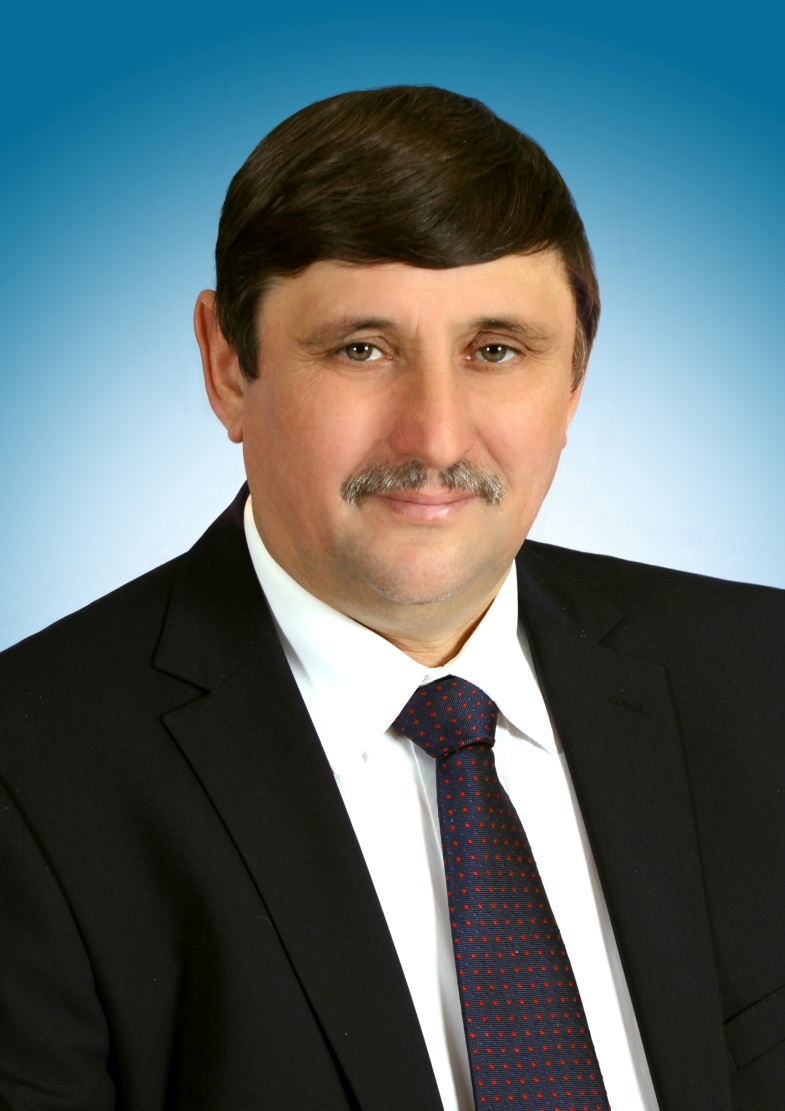 